NOTAS DE GESTIÓN ADMINISTRATIVA1. Introducción:La Unidad de Televisión de Guanajuato conforme al artículo 4° de su decreto de reestructuración, la “UTEG” tiene dentro de sus objetivos, el de producir programas con alta calidad audiovisual que reflejen el apego al entorno regional y que sirvan para posicionar ante la audiencia una propuesta de alternativa de servicio público; así como ofrecer programas que informen, estimulen, entretengan, y diversifican plataformas  de ideas.2. Describir el panorama Económico y Financiero:N/A3. Autorización e Historia:a) Fecha de creación del ente.27 de abril de 1983 decreto número 33 de fecha 26 de abril de 1983  b) Principales cambios en su estructura.Se reestructura la Organización Interna Decreto Gubernativo Número 289 del 12 de Septiembre del 2006 y se modifica el Decreto  Gubernativo Número 290 de fecha 12 de Septiembre del 2006.4. Organización y Objeto Social:a) Objeto social.Ofrecer programas que informen, entretengan y eduquen, coadyuvando el fortalecimiento de la participación democrática de la sociedad, garantizando mecanismos de acceso público en la programación.b) Principal actividad.Producir programas con alta calidad audiovisual que reflejen el apego al entorno regional y que sirvan para posicionar ante la audiencia una propuesta de alternativa de servicio público; así como ofrecer programas que informen, estimulen, entretengan, y diversifican plataformas  de ideas. c) Ejercicio fiscal.Año 2021.  d) Régimen jurídico.Unidad de Televisión de Guanajuato.         Administración Pública Estatal en General.e) Consideraciones fiscales del ente:Retención de SalariosRetenedor de Honorarios                                                                                                                                                                                                                              Retención de ArrendamientoIVARetención impuesto cedularf) Estructura organizacional básica. NOTA: ORGANIGRAMA ACTUALIZADO AL 31/03/2021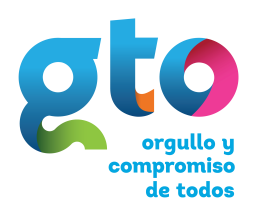 g) Fideicomisos, mandatos y análogos de los cuales es fideicomitente o fiduciario.N/A5. Bases de Preparación de los Estados Financieros:a) Si se ha observado la normatividad emitida por el CONAC y las disposiciones legales aplicables.Las Bases de Preparación de los Estados Financieros observan en cierta medida la normatividad emitida por el CONAC y las disposiciones legales aplicables.b) La normatividad aplicada para el reconocimiento, valuación y revelación de los diferentes rubros de la información financiera, así como las bases de medición utilizadas para la elaboración de los estados financieros; por ejemplo: costo histórico, valor de realización, valor razonable, valor de recuperación o cualquier otro método empleado y los criterios de aplicación de los mismos.Las Bases de Preparación de los Estados Financieros observan en cierta medida la normatividad aplicada para el reconocimiento, valuación y revelación de los diferentes rubros de la información financiera, así como las bases de medición utilizadas para la elaboración de los estados financieros; por ejemplo: costo histórico, valor de realización, valor razonable, valor de recuperación o cualquier otro método empleado y los criterios de aplicación de los mismos.c) Postulados básicos.Las Bases de Preparación de los Estados Financieros aplican los Postulados Básicos de Registro Contable, el devengo del ingreso, entre otros, aún se encuentra en fase de desarrollo de los diferentes rubros de la información financiera.d) Normatividad supletoria.N/Ae) Para las entidades que por primera vez estén implementando la base devengado de acuerdo a la Ley de Contabilidad, deberán:‐Revelar las nuevas políticas de reconocimiento:N/A‐Plan de implementación:N/A‐Revelar los cambios en las políticas, la clasificación y medición de las mismas, así como su impacto en la información financiera:Firmar los  EEFF de los ODEs solicitados por el CONAC publicados en el DOF y PO.	‐Presentar los últimos estados financieros con la normatividad anteriormente utilizada con las nuevas políticas para fines de comparación en la transición a la base devengado.6. Políticas de Contabilidad Significativas:a) Actualización:N/A_____________________________________________________________________________________________________________________________________________________________________________________________________________________________________________________b) Informar sobre la realización de operaciones en el extranjero y de sus efectos en la información financiera gubernamental:N/A_____________________________________________________________________________________________________________________________________________________________________________________________________________________________________________________c) Método de valuación de la inversión en acciones de Compañías subsidiarias no consolidadas y asociadas:N/A_____________________________________________________________________________________________________________________________________________________________________________________________________________________________________________________d) Sistema y método de valuación de inventarios y costo de lo vendido:N/A_____________________________________________________________________________________________________________________________________________________________________________________________________________________________________________________e) Beneficios a empleados:N/A_____________________________________________________________________________________________________________________________________________________________________________________________________________________________________________________f) Provisiones:N/A_____________________________________________________________________________________________________________________________________________________________________________________________________________________________________________________g) Reservas:N/A_____________________________________________________________________________________________________________________________________________________________________________________________________________________________________________________h) Cambios en políticas contables y corrección de errores junto con la revelación de los efectos que se tendrá en la información financiera del ente público, ya sea retrospectivos o prospectivos:Los Organismos Descentralizados, a partir del ejercicio fiscal 2011 han venido presentando la nueva estructura de registro contable y presupuestal normada por el CONAC. Asimismo, las guías contabilizadoras, la matriz de conversión y los nuevos procesos de Registro que de ellas emanan han sido aplicadas en el SIHP.i) Reclasificaciones:N/A_____________________________________________________________________________________________________________________________________________________________________________________________________________________________________________________j) Depuración y cancelación de saldos:N/A_____________________________________________________________________________________________________________________________________________________________________________________________________________________________________________________7. Posición en Moneda Extranjera y Protección por Riesgo Cambiario:a) Activos en moneda extranjera:N/A_____________________________________________________________________________________________________________________________________________________________________________________________________________________________________________________b) Pasivos en moneda extranjera:N/A___________________________________________________________________________________________________________________________________________________________________________________________________________________________________c) Posición en moneda extranjera:N/A_____________________________________________________________________________________________________________________________________________________________________________________________________________________________________________________d) Tipo de cambio:N/A_____________________________________________________________________________________________________________________________________________________________________________________________________________________________________________________e) Equivalente en moneda nacional:N/A_____________________________________________________________________________________________________________________________________________________________________________________________________________________________________________________Lo anterior por cada tipo de moneda extranjera que se encuentre en los rubros de activo y pasivo.Adicionalmente se informará sobre los métodos de protección de riesgo por variaciones en el tipo de cambio.8. Reporte Analítico del Activo:a) Vida útil o porcentajes de depreciación, deterioro o amortización utilizados en los diferentes tipos de activos:N/A_____________________________________________________________________________________________________________________________________________________________________________________________________________________________________________________b) Cambios en el porcentaje de depreciación o valor residual de los activos:De conformidad con la norma de CONAC y los alcances del SIHP, actualmente sólo pueden considerarse las 40 clases de activos vigentes. c) Importe de los gastos capitalizados en el ejercicio, tanto financieros como de investigación y desarrollo:N/A_____________________________________________________________________________________________________________________________________________________________________________________________________________________________________________________d) Riegos por tipo de cambio o tipo de interés de las inversiones financieras:N/A_____________________________________________________________________________________________________________________________________________________________________________________________________________________________________________________e) Valor activado en el ejercicio de los bienes construidos por la entidad:N/A_____________________________________________________________________________________________________________________________________________________________________________________________________________________________________________________f) Otras circunstancias de carácter significativo que afecten el activo, tales como bienes en garantía, señalados en embargos, litigios, títulos de inversiones entregados en garantías, baja significativa del valor de inversiones financieras, etc.:N/A_____________________________________________________________________________________________________________________________________________________________________________________________________________________________________________________g) Desmantelamiento de Activos, procedimientos, implicaciones, efectos contables:N/A_____________________________________________________________________________________________________________________________________________________________________________________________________________________________________________________h) Administración de activos; planeación con el objetivo de que el ente los utilice de manera más efectiva:                                                                                 N/A_____________________________________________________________________________________________________________________________________________________________________________________________________________________________________________________Adicionalmente, se deben incluir las explicaciones de las principales variaciones en el activo, en cuadros comparativos como sigue:a) Inversiones en valores:Inversión diaria en papel gubernamental Banorte y certificados STERGOB en Santander. b) Patrimonio de Organismos descentralizados de Control Presupuestario Indirecto:N/A_____________________________________________________________________________________________________________________________________________________________________________________________________________________________________________________c) Inversiones en empresas de participación mayoritaria:N/A_____________________________________________________________________________________________________________________________________________________________________________________________________________________________________________________d) Inversiones en empresas de participación minoritaria:N/A_____________________________________________________________________________________________________________________________________________________________________________________________________________________________________________________e) Patrimonio de organismos descentralizados de control presupuestario directo, según corresponda:N/A_____________________________________________________________________________________________________________________________________________________________________________________________________________________________________________________9. Fideicomisos, Mandatos y Análogos:a) Por ramo administrativo que los reporta:N/A_____________________________________________________________________________________________________________________________________________________________________________________________________________________________________________________b) Enlistar los de mayor monto de disponibilidad, relacionando aquéllos que conforman el 80% de las disponibilidades:N/A_____________________________________________________________________________________________________________________________________________________________________________________________________________________________________________________10. Reporte de la Recaudación:a) Análisis del comportamiento de la recaudación correspondiente al ente público o cualquier tipo de ingreso, de forma separada los ingresos locales de los federales:En el ingreso presupuestal se terminó con un recaudado del 3.96 % al Cuarto trimestre de 2020, se considera aceptable porque se cumplió con el pronóstico de ingresos de acuerdo al calendario del mismo, además de cumplir con las metas institucionales en ese periodo y atendiendo a los lineamientos de racionalidad y austeridad para el presente ejercicio.En el ingreso propio se terminó con un recaudado del 23.71% al mismo periodo, se considera aceptable porque se cumplieron las metas institucionales en ese periodo y atendiendo a los lineamientos de racionalidad y austeridad para el presente ejercicio.b) Proyección de la recaudación e ingresos en el mediano plazo:                                                                                                                                                  Seguir con esta tendencia de recaudación para cumplir oportunamente con las metas en este organismo, atendiendo a los lineamientos de austeridad y racionalidad de los recursos.11. Información sobre la Deuda y el Reporte Analítico de la Deuda:a) Utilizar al menos los siguientes indicadores: deuda respecto al PIB y deuda respecto a la recaudación tomando, como mínimo, un período igual o menor a 5 años.b) Información de manera agrupada por tipo de valor gubernamental o instrumento financiero en la que se considere intereses, comisiones, tasa, perfil de vencimiento y otros gastos de la deuda.* Se anexará la información en las notas de desglose.12. Calificaciones otorgadas:Informar, tanto del ente público como cualquier transacción realizada, que haya sido sujeta a una calificación crediticia:N/A_____________________________________________________________________________________________________________________________________________________________________________________________________________________________________________________13. Proceso de Mejora:Se informará de:a) Principales Políticas de control interno:N/A_____________________________________________________________________________________________________________________________________________________________________________________________________________________________________________________b) Medidas de desempeño financiero, metas y alcance:Programa Operativo Anual (POA)14. Información por Segmentos:Cuando se considere necesario se podrá revelar la información financiera de manera segmentada debido a la diversidad de las actividades y operaciones que realizan los entes públicos, ya que la misma proporciona información acerca de las diferentes actividades operativas en las cuales participa, de los productos o servicios que maneja, de las diferentes áreas geográficas, de los grupos homogéneos con el objetivo de entender el desempeño del ente, evaluar mejor los riesgos y beneficios del mismo; y entenderlo como un todo y sus partes integrantes.Consecuentemente, esta información contribuye al análisis más preciso de la situación financiera, grados y fuentes de riesgo y crecimiento potencial de negocio.N/A15. Eventos Posteriores al Cierre:El ente público informará el efecto en sus estados financieros de aquellos hechos ocurridos en el período posterior al que informa, que proporcionan mayor evidencia sobre eventos que le afectan económicamente y que no se conocían a la fecha de cierre.N/A                                                                                                                                                                                                                                            16. Partes Relacionadas:Se debe establecer por escrito que no existen partes relacionadas que pudieran ejercer influencia significativa sobre la toma de decisiones financieras y operativas:No existen partes relacionadas que pudieran ejercer influencia significativa sobre la toma de decisiones financieras y operativas.17. Responsabilidad sobre la presentación razonable de los Estados Financieros:Los Estados Financieros deberán estar rubricados en cada página de los mismos e incluir al final la siguiente leyenda: “Bajo protesta de decir verdad declaramos que los Estados Financieros y sus notas, son razonablemente correctos y son responsabilidad del emisor”.RecomendacionesBajo protesta de decir verdad, declaramos que los Estados Financieros y sus Notas son razonablemente correctos y son responsabilidad del emisor.        Director General                                                                                     Directora AdministrativaDIRECCIÓN GENERAL DE RECURSOS HUMANOSDIRECCIÓN GENERAL DE RECURSOS HUMANOSSUBSECRETARÍA DE ADMINISTRACIÓNSECRETARÍA DE FINANZAS Y ADMINISTRACIÓNSECRETARÍA DE FINANZAS Y ADMINISTRACIÓNORGANIGRAMA ACTUALORGANIGRAMA ACTUALORGANIGRAMA ACTUALORGANIGRAMA ACTUALORGANIGRAMA ACTUALORGANIGRAMA ACTUALORGANIGRAMA ACTUALORGANIGRAMA ACTUALORGANIGRAMA ACTUALORGANIGRAMA ACTUAL10002393 Dirección General10002393 Dirección General10002393 Dirección General10002393 Dirección General10002393 Dirección General10002393 Dirección General10002393 Dirección General30067941 Director General TV4, Juan Aguilera Cid; Nivel 1630067941 Director General TV4, Juan Aguilera Cid; Nivel 1630067941 Director General TV4, Juan Aguilera Cid; Nivel 1630067941 Director General TV4, Juan Aguilera Cid; Nivel 1630067941 Director General TV4, Juan Aguilera Cid; Nivel 1630067941 Director General TV4, Juan Aguilera Cid; Nivel 1630067941 Director General TV4, Juan Aguilera Cid; Nivel 1630067941 Director General TV4, Juan Aguilera Cid; Nivel 1630067941 Director General TV4, Juan Aguilera Cid; Nivel 1630067941 Director General TV4, Juan Aguilera Cid; Nivel 1630067941 Director General TV4, Juan Aguilera Cid; Nivel 1630067941 Director General TV4, Juan Aguilera Cid; Nivel 1630067941 Director General TV4, Juan Aguilera Cid; Nivel 1630067941 Director General TV4, Juan Aguilera Cid; Nivel 1630067941 Director General TV4, Juan Aguilera Cid; Nivel 1630067941 Director General TV4, Juan Aguilera Cid; Nivel 1630067941 Director General TV4, Juan Aguilera Cid; Nivel 1630067941 Director General TV4, Juan Aguilera Cid; Nivel 1630067941 Director General TV4, Juan Aguilera Cid; Nivel 1630088648 Director/a de Radio y Televisión, Rafael Gutiérrez Mercadillo; Nivel 1330088648 Director/a de Radio y Televisión, Rafael Gutiérrez Mercadillo; Nivel 1330088648 Director/a de Radio y Televisión, Rafael Gutiérrez Mercadillo; Nivel 1330088648 Director/a de Radio y Televisión, Rafael Gutiérrez Mercadillo; Nivel 1330088648 Director/a de Radio y Televisión, Rafael Gutiérrez Mercadillo; Nivel 1330088648 Director/a de Radio y Televisión, Rafael Gutiérrez Mercadillo; Nivel 1330088648 Director/a de Radio y Televisión, Rafael Gutiérrez Mercadillo; Nivel 1330088648 Director/a de Radio y Televisión, Rafael Gutiérrez Mercadillo; Nivel 1330088648 Director/a de Radio y Televisión, Rafael Gutiérrez Mercadillo; Nivel 1330088648 Director/a de Radio y Televisión, Rafael Gutiérrez Mercadillo; Nivel 1330088648 Director/a de Radio y Televisión, Rafael Gutiérrez Mercadillo; Nivel 1330088648 Director/a de Radio y Televisión, Rafael Gutiérrez Mercadillo; Nivel 1330088648 Director/a de Radio y Televisión, Rafael Gutiérrez Mercadillo; Nivel 1330088648 Director/a de Radio y Televisión, Rafael Gutiérrez Mercadillo; Nivel 1330088648 Director/a de Radio y Televisión, Rafael Gutiérrez Mercadillo; Nivel 1330088648 Director/a de Radio y Televisión, Rafael Gutiérrez Mercadillo; Nivel 1330088648 Director/a de Radio y Televisión, Rafael Gutiérrez Mercadillo; Nivel 1330088648 Director/a de Radio y Televisión, Rafael Gutiérrez Mercadillo; Nivel 1330088648 Director/a de Radio y Televisión, Rafael Gutiérrez Mercadillo; Nivel 1330088648 Director/a de Radio y Televisión, Rafael Gutiérrez Mercadillo; Nivel 1330088648 Director/a de Radio y Televisión, Rafael Gutiérrez Mercadillo; Nivel 1330088648 Director/a de Radio y Televisión, Rafael Gutiérrez Mercadillo; Nivel 1330088648 Director/a de Radio y Televisión, Rafael Gutiérrez Mercadillo; Nivel 1330088648 Director/a de Radio y Televisión, Rafael Gutiérrez Mercadillo; Nivel 1330088648 Director/a de Radio y Televisión, Rafael Gutiérrez Mercadillo; Nivel 1330088648 Director/a de Radio y Televisión, Rafael Gutiérrez Mercadillo; Nivel 1330088648 Director/a de Radio y Televisión, Rafael Gutiérrez Mercadillo; Nivel 1330088648 Director/a de Radio y Televisión, Rafael Gutiérrez Mercadillo; Nivel 1330088648 Director/a de Radio y Televisión, Rafael Gutiérrez Mercadillo; Nivel 1330088648 Director/a de Radio y Televisión, Rafael Gutiérrez Mercadillo; Nivel 1330088648 Director/a de Radio y Televisión, Rafael Gutiérrez Mercadillo; Nivel 1330088648 Director/a de Radio y Televisión, Rafael Gutiérrez Mercadillo; Nivel 1330064340 Jefe de Información, Marcos Manuel Llamas Fuentes, Nivel 1030064340 Jefe de Información, Marcos Manuel Llamas Fuentes, Nivel 1030064340 Jefe de Información, Marcos Manuel Llamas Fuentes, Nivel 1030064340 Jefe de Información, Marcos Manuel Llamas Fuentes, Nivel 1030064340 Jefe de Información, Marcos Manuel Llamas Fuentes, Nivel 1030064340 Jefe de Información, Marcos Manuel Llamas Fuentes, Nivel 1030064340 Jefe de Información, Marcos Manuel Llamas Fuentes, Nivel 1030064340 Jefe de Información, Marcos Manuel Llamas Fuentes, Nivel 1030064340 Jefe de Información, Marcos Manuel Llamas Fuentes, Nivel 1030064340 Jefe de Información, Marcos Manuel Llamas Fuentes, Nivel 1030064340 Jefe de Información, Marcos Manuel Llamas Fuentes, Nivel 1030064340 Jefe de Información, Marcos Manuel Llamas Fuentes, Nivel 1030064340 Jefe de Información, Marcos Manuel Llamas Fuentes, Nivel 1030064340 Jefe de Información, Marcos Manuel Llamas Fuentes, Nivel 1030064340 Jefe de Información, Marcos Manuel Llamas Fuentes, Nivel 1030064340 Jefe de Información, Marcos Manuel Llamas Fuentes, Nivel 1030064340 Jefe de Información, Marcos Manuel Llamas Fuentes, Nivel 1030064340 Jefe de Información, Marcos Manuel Llamas Fuentes, Nivel 1030064340 Jefe de Información, Marcos Manuel Llamas Fuentes, Nivel 1030064340 Jefe de Información, Marcos Manuel Llamas Fuentes, Nivel 1030064340 Jefe de Información, Marcos Manuel Llamas Fuentes, Nivel 1030064340 Jefe de Información, Marcos Manuel Llamas Fuentes, Nivel 1030064340 Jefe de Información, Marcos Manuel Llamas Fuentes, Nivel 1030064340 Jefe de Información, Marcos Manuel Llamas Fuentes, Nivel 1030064340 Jefe de Información, Marcos Manuel Llamas Fuentes, Nivel 1030064340 Jefe de Información, Marcos Manuel Llamas Fuentes, Nivel 1030064340 Jefe de Información, Marcos Manuel Llamas Fuentes, Nivel 1030064340 Jefe de Información, Marcos Manuel Llamas Fuentes, Nivel 1030064340 Jefe de Información, Marcos Manuel Llamas Fuentes, Nivel 1030067950 Asistente de la Dirección General, Sandra Anahí Monzón Macías; Nivel 0730067950 Asistente de la Dirección General, Sandra Anahí Monzón Macías; Nivel 0730067950 Asistente de la Dirección General, Sandra Anahí Monzón Macías; Nivel 0730067950 Asistente de la Dirección General, Sandra Anahí Monzón Macías; Nivel 0730067950 Asistente de la Dirección General, Sandra Anahí Monzón Macías; Nivel 0730067950 Asistente de la Dirección General, Sandra Anahí Monzón Macías; Nivel 0730067950 Asistente de la Dirección General, Sandra Anahí Monzón Macías; Nivel 0730067950 Asistente de la Dirección General, Sandra Anahí Monzón Macías; Nivel 0730067950 Asistente de la Dirección General, Sandra Anahí Monzón Macías; Nivel 0730067950 Asistente de la Dirección General, Sandra Anahí Monzón Macías; Nivel 0730067950 Asistente de la Dirección General, Sandra Anahí Monzón Macías; Nivel 0730067950 Asistente de la Dirección General, Sandra Anahí Monzón Macías; Nivel 0730067950 Asistente de la Dirección General, Sandra Anahí Monzón Macías; Nivel 0730067950 Asistente de la Dirección General, Sandra Anahí Monzón Macías; Nivel 0730067950 Asistente de la Dirección General, Sandra Anahí Monzón Macías; Nivel 0730067950 Asistente de la Dirección General, Sandra Anahí Monzón Macías; Nivel 0730067950 Asistente de la Dirección General, Sandra Anahí Monzón Macías; Nivel 0730067950 Asistente de la Dirección General, Sandra Anahí Monzón Macías; Nivel 0730067950 Asistente de la Dirección General, Sandra Anahí Monzón Macías; Nivel 0730067950 Asistente de la Dirección General, Sandra Anahí Monzón Macías; Nivel 0730067950 Asistente de la Dirección General, Sandra Anahí Monzón Macías; Nivel 0730067950 Asistente de la Dirección General, Sandra Anahí Monzón Macías; Nivel 0730067950 Asistente de la Dirección General, Sandra Anahí Monzón Macías; Nivel 0730067950 Asistente de la Dirección General, Sandra Anahí Monzón Macías; Nivel 0730067950 Asistente de la Dirección General, Sandra Anahí Monzón Macías; Nivel 0730067950 Asistente de la Dirección General, Sandra Anahí Monzón Macías; Nivel 0730067950 Asistente de la Dirección General, Sandra Anahí Monzón Macías; Nivel 0730067950 Asistente de la Dirección General, Sandra Anahí Monzón Macías; Nivel 0730067950 Asistente de la Dirección General, Sandra Anahí Monzón Macías; Nivel 0730067950 Asistente de la Dirección General, Sandra Anahí Monzón Macías; Nivel 0730067950 Asistente de la Dirección General, Sandra Anahí Monzón Macías; Nivel 0730067950 Asistente de la Dirección General, Sandra Anahí Monzón Macías; Nivel 0730067950 Asistente de la Dirección General, Sandra Anahí Monzón Macías; Nivel 0730067950 Asistente de la Dirección General, Sandra Anahí Monzón Macías; Nivel 0730067950 Asistente de la Dirección General, Sandra Anahí Monzón Macías; Nivel 0730111334 Especialista de Imagen Institucional, Josué Abraham Servín Machuca; Nivel 0530111334 Especialista de Imagen Institucional, Josué Abraham Servín Machuca; Nivel 0530111334 Especialista de Imagen Institucional, Josué Abraham Servín Machuca; Nivel 0530111334 Especialista de Imagen Institucional, Josué Abraham Servín Machuca; Nivel 0530111334 Especialista de Imagen Institucional, Josué Abraham Servín Machuca; Nivel 0530111334 Especialista de Imagen Institucional, Josué Abraham Servín Machuca; Nivel 0530111334 Especialista de Imagen Institucional, Josué Abraham Servín Machuca; Nivel 0530111334 Especialista de Imagen Institucional, Josué Abraham Servín Machuca; Nivel 0530111334 Especialista de Imagen Institucional, Josué Abraham Servín Machuca; Nivel 0530111334 Especialista de Imagen Institucional, Josué Abraham Servín Machuca; Nivel 0530111334 Especialista de Imagen Institucional, Josué Abraham Servín Machuca; Nivel 0530111334 Especialista de Imagen Institucional, Josué Abraham Servín Machuca; Nivel 0530111334 Especialista de Imagen Institucional, Josué Abraham Servín Machuca; Nivel 0530111334 Especialista de Imagen Institucional, Josué Abraham Servín Machuca; Nivel 0530111334 Especialista de Imagen Institucional, Josué Abraham Servín Machuca; Nivel 0530111334 Especialista de Imagen Institucional, Josué Abraham Servín Machuca; Nivel 0530111334 Especialista de Imagen Institucional, Josué Abraham Servín Machuca; Nivel 0530111334 Especialista de Imagen Institucional, Josué Abraham Servín Machuca; Nivel 0530111334 Especialista de Imagen Institucional, Josué Abraham Servín Machuca; Nivel 0530111334 Especialista de Imagen Institucional, Josué Abraham Servín Machuca; Nivel 0530111334 Especialista de Imagen Institucional, Josué Abraham Servín Machuca; Nivel 0530111334 Especialista de Imagen Institucional, Josué Abraham Servín Machuca; Nivel 0530111334 Especialista de Imagen Institucional, Josué Abraham Servín Machuca; Nivel 0530111334 Especialista de Imagen Institucional, Josué Abraham Servín Machuca; Nivel 0530111334 Especialista de Imagen Institucional, Josué Abraham Servín Machuca; Nivel 0530111334 Especialista de Imagen Institucional, Josué Abraham Servín Machuca; Nivel 0530111334 Especialista de Imagen Institucional, Josué Abraham Servín Machuca; Nivel 0530111334 Especialista de Imagen Institucional, Josué Abraham Servín Machuca; Nivel 0530111334 Especialista de Imagen Institucional, Josué Abraham Servín Machuca; Nivel 0530111334 Especialista de Imagen Institucional, Josué Abraham Servín Machuca; Nivel 0530111334 Especialista de Imagen Institucional, Josué Abraham Servín Machuca; Nivel 0530111334 Especialista de Imagen Institucional, Josué Abraham Servín Machuca; Nivel 0530111334 Especialista de Imagen Institucional, Josué Abraham Servín Machuca; Nivel 0530111334 Especialista de Imagen Institucional, Josué Abraham Servín Machuca; Nivel 0530111334 Especialista de Imagen Institucional, Josué Abraham Servín Machuca; Nivel 0530111334 Especialista de Imagen Institucional, Josué Abraham Servín Machuca; Nivel 0530111334 Especialista de Imagen Institucional, Josué Abraham Servín Machuca; Nivel 0530111334 Especialista de Imagen Institucional, Josué Abraham Servín Machuca; Nivel 0510002393 Coordinación de Operaciones10002393 Coordinación de Operaciones10002393 Coordinación de Operaciones10002393 Coordinación de Operaciones10002393 Coordinación de Operaciones10002393 Coordinación de Operaciones10002393 Coordinación de Operaciones10002393 Coordinación de Operaciones10002393 Coordinación de Operaciones10002393 Coordinación de Operaciones10002393 Coordinación de Operaciones10002393 Coordinación de Operaciones30067945; Coordinador de Operaciones, Adela Karina Pérez Aguijosa; Nivel 1130067945; Coordinador de Operaciones, Adela Karina Pérez Aguijosa; Nivel 1130067945; Coordinador de Operaciones, Adela Karina Pérez Aguijosa; Nivel 1130067945; Coordinador de Operaciones, Adela Karina Pérez Aguijosa; Nivel 1130067945; Coordinador de Operaciones, Adela Karina Pérez Aguijosa; Nivel 1130067945; Coordinador de Operaciones, Adela Karina Pérez Aguijosa; Nivel 1130067945; Coordinador de Operaciones, Adela Karina Pérez Aguijosa; Nivel 1130067945; Coordinador de Operaciones, Adela Karina Pérez Aguijosa; Nivel 1130067945; Coordinador de Operaciones, Adela Karina Pérez Aguijosa; Nivel 1130067945; Coordinador de Operaciones, Adela Karina Pérez Aguijosa; Nivel 1130067945; Coordinador de Operaciones, Adela Karina Pérez Aguijosa; Nivel 1130067945; Coordinador de Operaciones, Adela Karina Pérez Aguijosa; Nivel 1130067945; Coordinador de Operaciones, Adela Karina Pérez Aguijosa; Nivel 1130067945; Coordinador de Operaciones, Adela Karina Pérez Aguijosa; Nivel 1130067945; Coordinador de Operaciones, Adela Karina Pérez Aguijosa; Nivel 1130067945; Coordinador de Operaciones, Adela Karina Pérez Aguijosa; Nivel 1130067945; Coordinador de Operaciones, Adela Karina Pérez Aguijosa; Nivel 1130067945; Coordinador de Operaciones, Adela Karina Pérez Aguijosa; Nivel 1130067945; Coordinador de Operaciones, Adela Karina Pérez Aguijosa; Nivel 1130067945; Coordinador de Operaciones, Adela Karina Pérez Aguijosa; Nivel 1130067945; Coordinador de Operaciones, Adela Karina Pérez Aguijosa; Nivel 1130067945; Coordinador de Operaciones, Adela Karina Pérez Aguijosa; Nivel 1130067945; Coordinador de Operaciones, Adela Karina Pérez Aguijosa; Nivel 1130067945; Coordinador de Operaciones, Adela Karina Pérez Aguijosa; Nivel 1130067945; Coordinador de Operaciones, Adela Karina Pérez Aguijosa; Nivel 1130067945; Coordinador de Operaciones, Adela Karina Pérez Aguijosa; Nivel 1130067945; Coordinador de Operaciones, Adela Karina Pérez Aguijosa; Nivel 1130067945; Coordinador de Operaciones, Adela Karina Pérez Aguijosa; Nivel 1130067945; Coordinador de Operaciones, Adela Karina Pérez Aguijosa; Nivel 1130067945; Coordinador de Operaciones, Adela Karina Pérez Aguijosa; Nivel 1130067965 Técnico en Trasmisores, Eduardo Luciano Hernández Baltazar; Nivel 0530067965 Técnico en Trasmisores, Eduardo Luciano Hernández Baltazar; Nivel 0530067965 Técnico en Trasmisores, Eduardo Luciano Hernández Baltazar; Nivel 0530067965 Técnico en Trasmisores, Eduardo Luciano Hernández Baltazar; Nivel 0530067965 Técnico en Trasmisores, Eduardo Luciano Hernández Baltazar; Nivel 0530067965 Técnico en Trasmisores, Eduardo Luciano Hernández Baltazar; Nivel 0530067965 Técnico en Trasmisores, Eduardo Luciano Hernández Baltazar; Nivel 0530067965 Técnico en Trasmisores, Eduardo Luciano Hernández Baltazar; Nivel 0530067965 Técnico en Trasmisores, Eduardo Luciano Hernández Baltazar; Nivel 0530067965 Técnico en Trasmisores, Eduardo Luciano Hernández Baltazar; Nivel 0530067965 Técnico en Trasmisores, Eduardo Luciano Hernández Baltazar; Nivel 0530067965 Técnico en Trasmisores, Eduardo Luciano Hernández Baltazar; Nivel 0530067965 Técnico en Trasmisores, Eduardo Luciano Hernández Baltazar; Nivel 0530067965 Técnico en Trasmisores, Eduardo Luciano Hernández Baltazar; Nivel 0530067965 Técnico en Trasmisores, Eduardo Luciano Hernández Baltazar; Nivel 0530067965 Técnico en Trasmisores, Eduardo Luciano Hernández Baltazar; Nivel 0530067965 Técnico en Trasmisores, Eduardo Luciano Hernández Baltazar; Nivel 0530067965 Técnico en Trasmisores, Eduardo Luciano Hernández Baltazar; Nivel 0530067965 Técnico en Trasmisores, Eduardo Luciano Hernández Baltazar; Nivel 0530067965 Técnico en Trasmisores, Eduardo Luciano Hernández Baltazar; Nivel 0530067965 Técnico en Trasmisores, Eduardo Luciano Hernández Baltazar; Nivel 0530067965 Técnico en Trasmisores, Eduardo Luciano Hernández Baltazar; Nivel 0530067965 Técnico en Trasmisores, Eduardo Luciano Hernández Baltazar; Nivel 0530067965 Técnico en Trasmisores, Eduardo Luciano Hernández Baltazar; Nivel 0530067965 Técnico en Trasmisores, Eduardo Luciano Hernández Baltazar; Nivel 0530067965 Técnico en Trasmisores, Eduardo Luciano Hernández Baltazar; Nivel 0530067965 Técnico en Trasmisores, Eduardo Luciano Hernández Baltazar; Nivel 0530067965 Técnico en Trasmisores, Eduardo Luciano Hernández Baltazar; Nivel 0530067965 Técnico en Trasmisores, Eduardo Luciano Hernández Baltazar; Nivel 0530067965 Técnico en Trasmisores, Eduardo Luciano Hernández Baltazar; Nivel 0530067965 Técnico en Trasmisores, Eduardo Luciano Hernández Baltazar; Nivel 0530067965 Técnico en Trasmisores, Eduardo Luciano Hernández Baltazar; Nivel 0510010479 Jefatura de Cabinas y Estudios10010479 Jefatura de Cabinas y Estudios10010479 Jefatura de Cabinas y Estudios10010479 Jefatura de Cabinas y Estudios10010479 Jefatura de Cabinas y Estudios10010479 Jefatura de Cabinas y Estudios10010479 Jefatura de Cabinas y Estudios10010479 Jefatura de Cabinas y Estudios10010479 Jefatura de Cabinas y Estudios10010479 Jefatura de Cabinas y Estudios10010479 Jefatura de Cabinas y Estudios10010479 Jefatura de Cabinas y Estudios30067964 Jefe de Cabinas y Estudios, Juan Ramón Torres Sánchez; Nivel 0730067964 Jefe de Cabinas y Estudios, Juan Ramón Torres Sánchez; Nivel 0730067964 Jefe de Cabinas y Estudios, Juan Ramón Torres Sánchez; Nivel 0730067964 Jefe de Cabinas y Estudios, Juan Ramón Torres Sánchez; Nivel 0730067964 Jefe de Cabinas y Estudios, Juan Ramón Torres Sánchez; Nivel 0730067964 Jefe de Cabinas y Estudios, Juan Ramón Torres Sánchez; Nivel 0730067964 Jefe de Cabinas y Estudios, Juan Ramón Torres Sánchez; Nivel 0730067964 Jefe de Cabinas y Estudios, Juan Ramón Torres Sánchez; Nivel 0730067964 Jefe de Cabinas y Estudios, Juan Ramón Torres Sánchez; Nivel 0730067964 Jefe de Cabinas y Estudios, Juan Ramón Torres Sánchez; Nivel 0730067964 Jefe de Cabinas y Estudios, Juan Ramón Torres Sánchez; Nivel 0730067964 Jefe de Cabinas y Estudios, Juan Ramón Torres Sánchez; Nivel 0730067964 Jefe de Cabinas y Estudios, Juan Ramón Torres Sánchez; Nivel 0730067964 Jefe de Cabinas y Estudios, Juan Ramón Torres Sánchez; Nivel 0730067964 Jefe de Cabinas y Estudios, Juan Ramón Torres Sánchez; Nivel 0730067964 Jefe de Cabinas y Estudios, Juan Ramón Torres Sánchez; Nivel 0730067964 Jefe de Cabinas y Estudios, Juan Ramón Torres Sánchez; Nivel 0730067964 Jefe de Cabinas y Estudios, Juan Ramón Torres Sánchez; Nivel 0730067964 Jefe de Cabinas y Estudios, Juan Ramón Torres Sánchez; Nivel 0730067964 Jefe de Cabinas y Estudios, Juan Ramón Torres Sánchez; Nivel 0730067964 Jefe de Cabinas y Estudios, Juan Ramón Torres Sánchez; Nivel 0730067964 Jefe de Cabinas y Estudios, Juan Ramón Torres Sánchez; Nivel 0730067964 Jefe de Cabinas y Estudios, Juan Ramón Torres Sánchez; Nivel 0730067964 Jefe de Cabinas y Estudios, Juan Ramón Torres Sánchez; Nivel 0730067964 Jefe de Cabinas y Estudios, Juan Ramón Torres Sánchez; Nivel 0730067964 Jefe de Cabinas y Estudios, Juan Ramón Torres Sánchez; Nivel 0730067964 Jefe de Cabinas y Estudios, Juan Ramón Torres Sánchez; Nivel 0710002403 Máster Matutino10002403 Máster Matutino10002403 Máster Matutino10002403 Máster Matutino10002403 Máster Matutino10002403 Máster Matutino30067974 Jefe de Cabina y Operador de Video, Daniel Sánchez López;  Nivel 0430067974 Jefe de Cabina y Operador de Video, Daniel Sánchez López;  Nivel 0430067974 Jefe de Cabina y Operador de Video, Daniel Sánchez López;  Nivel 0430067974 Jefe de Cabina y Operador de Video, Daniel Sánchez López;  Nivel 0430067974 Jefe de Cabina y Operador de Video, Daniel Sánchez López;  Nivel 0430067974 Jefe de Cabina y Operador de Video, Daniel Sánchez López;  Nivel 0430067974 Jefe de Cabina y Operador de Video, Daniel Sánchez López;  Nivel 0430067974 Jefe de Cabina y Operador de Video, Daniel Sánchez López;  Nivel 0430067974 Jefe de Cabina y Operador de Video, Daniel Sánchez López;  Nivel 0430067974 Jefe de Cabina y Operador de Video, Daniel Sánchez López;  Nivel 0430067974 Jefe de Cabina y Operador de Video, Daniel Sánchez López;  Nivel 0430067974 Jefe de Cabina y Operador de Video, Daniel Sánchez López;  Nivel 0430067974 Jefe de Cabina y Operador de Video, Daniel Sánchez López;  Nivel 0430067974 Jefe de Cabina y Operador de Video, Daniel Sánchez López;  Nivel 0430067974 Jefe de Cabina y Operador de Video, Daniel Sánchez López;  Nivel 0430067974 Jefe de Cabina y Operador de Video, Daniel Sánchez López;  Nivel 0430067974 Jefe de Cabina y Operador de Video, Daniel Sánchez López;  Nivel 0430067974 Jefe de Cabina y Operador de Video, Daniel Sánchez López;  Nivel 0430067974 Jefe de Cabina y Operador de Video, Daniel Sánchez López;  Nivel 0430067974 Jefe de Cabina y Operador de Video, Daniel Sánchez López;  Nivel 0430067974 Jefe de Cabina y Operador de Video, Daniel Sánchez López;  Nivel 0430067974 Jefe de Cabina y Operador de Video, Daniel Sánchez López;  Nivel 0430067974 Jefe de Cabina y Operador de Video, Daniel Sánchez López;  Nivel 0430067974 Jefe de Cabina y Operador de Video, Daniel Sánchez López;  Nivel 0430067974 Jefe de Cabina y Operador de Video, Daniel Sánchez López;  Nivel 0430067974 Jefe de Cabina y Operador de Video, Daniel Sánchez López;  Nivel 0430067974 Jefe de Cabina y Operador de Video, Daniel Sánchez López;  Nivel 0430067974 Jefe de Cabina y Operador de Video, Daniel Sánchez López;  Nivel 0430067974 Jefe de Cabina y Operador de Video, Daniel Sánchez López;  Nivel 0430067974 Jefe de Cabina y Operador de Video, Daniel Sánchez López;  Nivel 0430067983 Operador de Audio, Luis Manuel Medellín Soria; Nivel 0330067983 Operador de Audio, Luis Manuel Medellín Soria; Nivel 0330067983 Operador de Audio, Luis Manuel Medellín Soria; Nivel 0330067983 Operador de Audio, Luis Manuel Medellín Soria; Nivel 0330067983 Operador de Audio, Luis Manuel Medellín Soria; Nivel 0330067983 Operador de Audio, Luis Manuel Medellín Soria; Nivel 0330067983 Operador de Audio, Luis Manuel Medellín Soria; Nivel 0330067983 Operador de Audio, Luis Manuel Medellín Soria; Nivel 0330067983 Operador de Audio, Luis Manuel Medellín Soria; Nivel 0330067983 Operador de Audio, Luis Manuel Medellín Soria; Nivel 0330067983 Operador de Audio, Luis Manuel Medellín Soria; Nivel 0330067983 Operador de Audio, Luis Manuel Medellín Soria; Nivel 0330067983 Operador de Audio, Luis Manuel Medellín Soria; Nivel 0330067983 Operador de Audio, Luis Manuel Medellín Soria; Nivel 0330067983 Operador de Audio, Luis Manuel Medellín Soria; Nivel 0330067983 Operador de Audio, Luis Manuel Medellín Soria; Nivel 0330067983 Operador de Audio, Luis Manuel Medellín Soria; Nivel 0330067983 Operador de Audio, Luis Manuel Medellín Soria; Nivel 0330067983 Operador de Audio, Luis Manuel Medellín Soria; Nivel 0330067983 Operador de Audio, Luis Manuel Medellín Soria; Nivel 0330067983 Operador de Audio, Luis Manuel Medellín Soria; Nivel 0330067983 Operador de Audio, Luis Manuel Medellín Soria; Nivel 0330067983 Operador de Audio, Luis Manuel Medellín Soria; Nivel 0330067983 Operador de Audio, Luis Manuel Medellín Soria; Nivel 0330067983 Operador de Audio, Luis Manuel Medellín Soria; Nivel 0330067983 Operador de Audio, Luis Manuel Medellín Soria; Nivel 0330067981 Camarógrafo, Joaquín López Mendoza; Nivel 0330067981 Camarógrafo, Joaquín López Mendoza; Nivel 0330067981 Camarógrafo, Joaquín López Mendoza; Nivel 0330067981 Camarógrafo, Joaquín López Mendoza; Nivel 0330067981 Camarógrafo, Joaquín López Mendoza; Nivel 0330067981 Camarógrafo, Joaquín López Mendoza; Nivel 0330067981 Camarógrafo, Joaquín López Mendoza; Nivel 0330067981 Camarógrafo, Joaquín López Mendoza; Nivel 0330067981 Camarógrafo, Joaquín López Mendoza; Nivel 0330067981 Camarógrafo, Joaquín López Mendoza; Nivel 0330067981 Camarógrafo, Joaquín López Mendoza; Nivel 0330067981 Camarógrafo, Joaquín López Mendoza; Nivel 0330067981 Camarógrafo, Joaquín López Mendoza; Nivel 0330067981 Camarógrafo, Joaquín López Mendoza; Nivel 0330067981 Camarógrafo, Joaquín López Mendoza; Nivel 0330067981 Camarógrafo, Joaquín López Mendoza; Nivel 0330067981 Camarógrafo, Joaquín López Mendoza; Nivel 0330067981 Camarógrafo, Joaquín López Mendoza; Nivel 0330067981 Camarógrafo, Joaquín López Mendoza; Nivel 0330067981 Camarógrafo, Joaquín López Mendoza; Nivel 0330067981 Camarógrafo, Joaquín López Mendoza; Nivel 0330067981 Camarógrafo, Joaquín López Mendoza; Nivel 0330067981 Camarógrafo, Joaquín López Mendoza; Nivel 0330067976 Escenógrafo, Mario Martin Mejía García; Nivel 0430067976 Escenógrafo, Mario Martin Mejía García; Nivel 0430067976 Escenógrafo, Mario Martin Mejía García; Nivel 0430067976 Escenógrafo, Mario Martin Mejía García; Nivel 0430067976 Escenógrafo, Mario Martin Mejía García; Nivel 0430067976 Escenógrafo, Mario Martin Mejía García; Nivel 0430067976 Escenógrafo, Mario Martin Mejía García; Nivel 0430067976 Escenógrafo, Mario Martin Mejía García; Nivel 0430067976 Escenógrafo, Mario Martin Mejía García; Nivel 0430067976 Escenógrafo, Mario Martin Mejía García; Nivel 0430067976 Escenógrafo, Mario Martin Mejía García; Nivel 0430067976 Escenógrafo, Mario Martin Mejía García; Nivel 0430067976 Escenógrafo, Mario Martin Mejía García; Nivel 0430067976 Escenógrafo, Mario Martin Mejía García; Nivel 0430067976 Escenógrafo, Mario Martin Mejía García; Nivel 0430067976 Escenógrafo, Mario Martin Mejía García; Nivel 0430067976 Escenógrafo, Mario Martin Mejía García; Nivel 0430067976 Escenógrafo, Mario Martin Mejía García; Nivel 0430067976 Escenógrafo, Mario Martin Mejía García; Nivel 0430067976 Escenógrafo, Mario Martin Mejía García; Nivel 0430067976 Escenógrafo, Mario Martin Mejía García; Nivel 0430067976 Escenógrafo, Mario Martin Mejía García; Nivel 0430067976 Escenógrafo, Mario Martin Mejía García; Nivel 0430067998 Camarógrafo, Juan Ezequiel Rodríguez Barrientos;  Nivel 0330067998 Camarógrafo, Juan Ezequiel Rodríguez Barrientos;  Nivel 0330067998 Camarógrafo, Juan Ezequiel Rodríguez Barrientos;  Nivel 0330067998 Camarógrafo, Juan Ezequiel Rodríguez Barrientos;  Nivel 0330067998 Camarógrafo, Juan Ezequiel Rodríguez Barrientos;  Nivel 0330067998 Camarógrafo, Juan Ezequiel Rodríguez Barrientos;  Nivel 0330067998 Camarógrafo, Juan Ezequiel Rodríguez Barrientos;  Nivel 0330067998 Camarógrafo, Juan Ezequiel Rodríguez Barrientos;  Nivel 0330067998 Camarógrafo, Juan Ezequiel Rodríguez Barrientos;  Nivel 0330067998 Camarógrafo, Juan Ezequiel Rodríguez Barrientos;  Nivel 0330067998 Camarógrafo, Juan Ezequiel Rodríguez Barrientos;  Nivel 0330067998 Camarógrafo, Juan Ezequiel Rodríguez Barrientos;  Nivel 0330067998 Camarógrafo, Juan Ezequiel Rodríguez Barrientos;  Nivel 0330067998 Camarógrafo, Juan Ezequiel Rodríguez Barrientos;  Nivel 0330067998 Camarógrafo, Juan Ezequiel Rodríguez Barrientos;  Nivel 0330067998 Camarógrafo, Juan Ezequiel Rodríguez Barrientos;  Nivel 0330067998 Camarógrafo, Juan Ezequiel Rodríguez Barrientos;  Nivel 0330067998 Camarógrafo, Juan Ezequiel Rodríguez Barrientos;  Nivel 0330067998 Camarógrafo, Juan Ezequiel Rodríguez Barrientos;  Nivel 0330067998 Camarógrafo, Juan Ezequiel Rodríguez Barrientos;  Nivel 0330067998 Camarógrafo, Juan Ezequiel Rodríguez Barrientos;  Nivel 0330067998 Camarógrafo, Juan Ezequiel Rodríguez Barrientos;  Nivel 0330067998 Camarógrafo, Juan Ezequiel Rodríguez Barrientos;  Nivel 0330067998 Camarógrafo, Juan Ezequiel Rodríguez Barrientos;  Nivel 0330067998 Camarógrafo, Juan Ezequiel Rodríguez Barrientos;  Nivel 0330067998 Camarógrafo, Juan Ezequiel Rodríguez Barrientos;  Nivel 0330067998 Camarógrafo, Juan Ezequiel Rodríguez Barrientos;  Nivel 0330067998 Camarógrafo, Juan Ezequiel Rodríguez Barrientos;  Nivel 0330067998 Camarógrafo, Juan Ezequiel Rodríguez Barrientos;  Nivel 0310002404 Master Vespertino10002404 Master Vespertino10002404 Master Vespertino10002404 Master Vespertino10002404 Master Vespertino10002404 Master Vespertino30067964 Jefe de Cabina y Operador de Video, Gustavo Lara Piña; Nivel 0430067964 Jefe de Cabina y Operador de Video, Gustavo Lara Piña; Nivel 0430067964 Jefe de Cabina y Operador de Video, Gustavo Lara Piña; Nivel 0430067964 Jefe de Cabina y Operador de Video, Gustavo Lara Piña; Nivel 0430067964 Jefe de Cabina y Operador de Video, Gustavo Lara Piña; Nivel 0430067964 Jefe de Cabina y Operador de Video, Gustavo Lara Piña; Nivel 0430067964 Jefe de Cabina y Operador de Video, Gustavo Lara Piña; Nivel 0430067964 Jefe de Cabina y Operador de Video, Gustavo Lara Piña; Nivel 0430067964 Jefe de Cabina y Operador de Video, Gustavo Lara Piña; Nivel 0430067964 Jefe de Cabina y Operador de Video, Gustavo Lara Piña; Nivel 0430067964 Jefe de Cabina y Operador de Video, Gustavo Lara Piña; Nivel 0430067964 Jefe de Cabina y Operador de Video, Gustavo Lara Piña; Nivel 0430067964 Jefe de Cabina y Operador de Video, Gustavo Lara Piña; Nivel 0430067964 Jefe de Cabina y Operador de Video, Gustavo Lara Piña; Nivel 0430067964 Jefe de Cabina y Operador de Video, Gustavo Lara Piña; Nivel 0430067964 Jefe de Cabina y Operador de Video, Gustavo Lara Piña; Nivel 0430067964 Jefe de Cabina y Operador de Video, Gustavo Lara Piña; Nivel 0430067964 Jefe de Cabina y Operador de Video, Gustavo Lara Piña; Nivel 0430067964 Jefe de Cabina y Operador de Video, Gustavo Lara Piña; Nivel 0430067964 Jefe de Cabina y Operador de Video, Gustavo Lara Piña; Nivel 0430067964 Jefe de Cabina y Operador de Video, Gustavo Lara Piña; Nivel 0430067964 Jefe de Cabina y Operador de Video, Gustavo Lara Piña; Nivel 0430067964 Jefe de Cabina y Operador de Video, Gustavo Lara Piña; Nivel 0430067964 Jefe de Cabina y Operador de Video, Gustavo Lara Piña; Nivel 0430067964 Jefe de Cabina y Operador de Video, Gustavo Lara Piña; Nivel 0430067964 Jefe de Cabina y Operador de Video, Gustavo Lara Piña; Nivel 0430067964 Jefe de Cabina y Operador de Video, Gustavo Lara Piña; Nivel 0430067964 Jefe de Cabina y Operador de Video, Gustavo Lara Piña; Nivel 0430067964 Jefe de Cabina y Operador de Video, Gustavo Lara Piña; Nivel 0430067964 Jefe de Cabina y Operador de Video, Gustavo Lara Piña; Nivel 0430067985 Operador de Audio, Blanca Denisse Salinas Vicencio; Nivel 0330067985 Operador de Audio, Blanca Denisse Salinas Vicencio; Nivel 0330067985 Operador de Audio, Blanca Denisse Salinas Vicencio; Nivel 0330067985 Operador de Audio, Blanca Denisse Salinas Vicencio; Nivel 0330067985 Operador de Audio, Blanca Denisse Salinas Vicencio; Nivel 0330067985 Operador de Audio, Blanca Denisse Salinas Vicencio; Nivel 0330067985 Operador de Audio, Blanca Denisse Salinas Vicencio; Nivel 0330067985 Operador de Audio, Blanca Denisse Salinas Vicencio; Nivel 0330067985 Operador de Audio, Blanca Denisse Salinas Vicencio; Nivel 0330067985 Operador de Audio, Blanca Denisse Salinas Vicencio; Nivel 0330067985 Operador de Audio, Blanca Denisse Salinas Vicencio; Nivel 0330067985 Operador de Audio, Blanca Denisse Salinas Vicencio; Nivel 0330067985 Operador de Audio, Blanca Denisse Salinas Vicencio; Nivel 0330067985 Operador de Audio, Blanca Denisse Salinas Vicencio; Nivel 0330067985 Operador de Audio, Blanca Denisse Salinas Vicencio; Nivel 0330067985 Operador de Audio, Blanca Denisse Salinas Vicencio; Nivel 0330067985 Operador de Audio, Blanca Denisse Salinas Vicencio; Nivel 0330067985 Operador de Audio, Blanca Denisse Salinas Vicencio; Nivel 0330067985 Operador de Audio, Blanca Denisse Salinas Vicencio; Nivel 0330067985 Operador de Audio, Blanca Denisse Salinas Vicencio; Nivel 0330067985 Operador de Audio, Blanca Denisse Salinas Vicencio; Nivel 0330067985 Operador de Audio, Blanca Denisse Salinas Vicencio; Nivel 0330067985 Operador de Audio, Blanca Denisse Salinas Vicencio; Nivel 0330067985 Operador de Audio, Blanca Denisse Salinas Vicencio; Nivel 0330067985 Operador de Audio, Blanca Denisse Salinas Vicencio; Nivel 0330067985 Operador de Audio, Blanca Denisse Salinas Vicencio; Nivel 0330067985 Operador de Audio, Blanca Denisse Salinas Vicencio; Nivel 0330067985 Operador de Audio, Blanca Denisse Salinas Vicencio; Nivel 0330067985 Operador de Audio, Blanca Denisse Salinas Vicencio; Nivel 0330067986 Camarógrafo, Juan Ramón Jaramillo Retana; Nivel 0330067986 Camarógrafo, Juan Ramón Jaramillo Retana; Nivel 0330067986 Camarógrafo, Juan Ramón Jaramillo Retana; Nivel 0330067986 Camarógrafo, Juan Ramón Jaramillo Retana; Nivel 0330067986 Camarógrafo, Juan Ramón Jaramillo Retana; Nivel 0330067986 Camarógrafo, Juan Ramón Jaramillo Retana; Nivel 0330067986 Camarógrafo, Juan Ramón Jaramillo Retana; Nivel 0330067986 Camarógrafo, Juan Ramón Jaramillo Retana; Nivel 0330067986 Camarógrafo, Juan Ramón Jaramillo Retana; Nivel 0330067986 Camarógrafo, Juan Ramón Jaramillo Retana; Nivel 0330067986 Camarógrafo, Juan Ramón Jaramillo Retana; Nivel 0330067986 Camarógrafo, Juan Ramón Jaramillo Retana; Nivel 0330067986 Camarógrafo, Juan Ramón Jaramillo Retana; Nivel 0330067986 Camarógrafo, Juan Ramón Jaramillo Retana; Nivel 0330067986 Camarógrafo, Juan Ramón Jaramillo Retana; Nivel 0330067986 Camarógrafo, Juan Ramón Jaramillo Retana; Nivel 0330067986 Camarógrafo, Juan Ramón Jaramillo Retana; Nivel 0330067986 Camarógrafo, Juan Ramón Jaramillo Retana; Nivel 0330067986 Camarógrafo, Juan Ramón Jaramillo Retana; Nivel 0330067986 Camarógrafo, Juan Ramón Jaramillo Retana; Nivel 0330067986 Camarógrafo, Juan Ramón Jaramillo Retana; Nivel 0330067986 Camarógrafo, Juan Ramón Jaramillo Retana; Nivel 0330067986 Camarógrafo, Juan Ramón Jaramillo Retana; Nivel 0330067986 Camarógrafo, Juan Ramón Jaramillo Retana; Nivel 0330067986 Camarógrafo, Juan Ramón Jaramillo Retana; Nivel 0330067986 Camarógrafo, Juan Ramón Jaramillo Retana; Nivel 0310002396 Unidad Móvil10002396 Unidad Móvil10002396 Unidad Móvil10002396 Unidad Móvil30067969 Jefe de Unidad Móvil, Mario González Ronquillo;  Nivel 0730067969 Jefe de Unidad Móvil, Mario González Ronquillo;  Nivel 0730067969 Jefe de Unidad Móvil, Mario González Ronquillo;  Nivel 0730067969 Jefe de Unidad Móvil, Mario González Ronquillo;  Nivel 0730067969 Jefe de Unidad Móvil, Mario González Ronquillo;  Nivel 0730067969 Jefe de Unidad Móvil, Mario González Ronquillo;  Nivel 0730067969 Jefe de Unidad Móvil, Mario González Ronquillo;  Nivel 0730067969 Jefe de Unidad Móvil, Mario González Ronquillo;  Nivel 0730067969 Jefe de Unidad Móvil, Mario González Ronquillo;  Nivel 0730067969 Jefe de Unidad Móvil, Mario González Ronquillo;  Nivel 0730067969 Jefe de Unidad Móvil, Mario González Ronquillo;  Nivel 0730067969 Jefe de Unidad Móvil, Mario González Ronquillo;  Nivel 0730067969 Jefe de Unidad Móvil, Mario González Ronquillo;  Nivel 0730067969 Jefe de Unidad Móvil, Mario González Ronquillo;  Nivel 0730067969 Jefe de Unidad Móvil, Mario González Ronquillo;  Nivel 0730067969 Jefe de Unidad Móvil, Mario González Ronquillo;  Nivel 0730067969 Jefe de Unidad Móvil, Mario González Ronquillo;  Nivel 0730067969 Jefe de Unidad Móvil, Mario González Ronquillo;  Nivel 0730067969 Jefe de Unidad Móvil, Mario González Ronquillo;  Nivel 0730067969 Jefe de Unidad Móvil, Mario González Ronquillo;  Nivel 0730067969 Jefe de Unidad Móvil, Mario González Ronquillo;  Nivel 0730067969 Jefe de Unidad Móvil, Mario González Ronquillo;  Nivel 0730067969 Jefe de Unidad Móvil, Mario González Ronquillo;  Nivel 0730067969 Jefe de Unidad Móvil, Mario González Ronquillo;  Nivel 0730067973 Operador de Audio Móvil, Juan José Sánchez Solano; Nivel 0430067973 Operador de Audio Móvil, Juan José Sánchez Solano; Nivel 0430067973 Operador de Audio Móvil, Juan José Sánchez Solano; Nivel 0430067973 Operador de Audio Móvil, Juan José Sánchez Solano; Nivel 0430067973 Operador de Audio Móvil, Juan José Sánchez Solano; Nivel 0430067973 Operador de Audio Móvil, Juan José Sánchez Solano; Nivel 0430067973 Operador de Audio Móvil, Juan José Sánchez Solano; Nivel 0430067973 Operador de Audio Móvil, Juan José Sánchez Solano; Nivel 0430067973 Operador de Audio Móvil, Juan José Sánchez Solano; Nivel 0430067973 Operador de Audio Móvil, Juan José Sánchez Solano; Nivel 0430067973 Operador de Audio Móvil, Juan José Sánchez Solano; Nivel 0430067973 Operador de Audio Móvil, Juan José Sánchez Solano; Nivel 0430067973 Operador de Audio Móvil, Juan José Sánchez Solano; Nivel 0430067973 Operador de Audio Móvil, Juan José Sánchez Solano; Nivel 0430067973 Operador de Audio Móvil, Juan José Sánchez Solano; Nivel 0430067973 Operador de Audio Móvil, Juan José Sánchez Solano; Nivel 0430067973 Operador de Audio Móvil, Juan José Sánchez Solano; Nivel 0430067973 Operador de Audio Móvil, Juan José Sánchez Solano; Nivel 0430067973 Operador de Audio Móvil, Juan José Sánchez Solano; Nivel 0430067973 Operador de Audio Móvil, Juan José Sánchez Solano; Nivel 0430067973 Operador de Audio Móvil, Juan José Sánchez Solano; Nivel 0430067973 Operador de Audio Móvil, Juan José Sánchez Solano; Nivel 0430067973 Operador de Audio Móvil, Juan José Sánchez Solano; Nivel 0430067973 Operador de Audio Móvil, Juan José Sánchez Solano; Nivel 0430067973 Operador de Audio Móvil, Juan José Sánchez Solano; Nivel 0430067973 Operador de Audio Móvil, Juan José Sánchez Solano; Nivel 0430067973 Operador de Audio Móvil, Juan José Sánchez Solano; Nivel 0430067973 Operador de Audio Móvil, Juan José Sánchez Solano; Nivel 0430067973 Operador de Audio Móvil, Juan José Sánchez Solano; Nivel 0430067980 Técnico Camarógrafo de Unidad Móvil, José Eli Cordero Zambrano; Nivel 0430067980 Técnico Camarógrafo de Unidad Móvil, José Eli Cordero Zambrano; Nivel 0430067980 Técnico Camarógrafo de Unidad Móvil, José Eli Cordero Zambrano; Nivel 0430067980 Técnico Camarógrafo de Unidad Móvil, José Eli Cordero Zambrano; Nivel 0430067980 Técnico Camarógrafo de Unidad Móvil, José Eli Cordero Zambrano; Nivel 0430067980 Técnico Camarógrafo de Unidad Móvil, José Eli Cordero Zambrano; Nivel 0430067980 Técnico Camarógrafo de Unidad Móvil, José Eli Cordero Zambrano; Nivel 0430067980 Técnico Camarógrafo de Unidad Móvil, José Eli Cordero Zambrano; Nivel 0430067980 Técnico Camarógrafo de Unidad Móvil, José Eli Cordero Zambrano; Nivel 0430067980 Técnico Camarógrafo de Unidad Móvil, José Eli Cordero Zambrano; Nivel 0430067980 Técnico Camarógrafo de Unidad Móvil, José Eli Cordero Zambrano; Nivel 0430067980 Técnico Camarógrafo de Unidad Móvil, José Eli Cordero Zambrano; Nivel 0430067980 Técnico Camarógrafo de Unidad Móvil, José Eli Cordero Zambrano; Nivel 0430067980 Técnico Camarógrafo de Unidad Móvil, José Eli Cordero Zambrano; Nivel 0430067980 Técnico Camarógrafo de Unidad Móvil, José Eli Cordero Zambrano; Nivel 0430067980 Técnico Camarógrafo de Unidad Móvil, José Eli Cordero Zambrano; Nivel 0430067980 Técnico Camarógrafo de Unidad Móvil, José Eli Cordero Zambrano; Nivel 0430067980 Técnico Camarógrafo de Unidad Móvil, José Eli Cordero Zambrano; Nivel 0430067980 Técnico Camarógrafo de Unidad Móvil, José Eli Cordero Zambrano; Nivel 0430067980 Técnico Camarógrafo de Unidad Móvil, José Eli Cordero Zambrano; Nivel 0430067980 Técnico Camarógrafo de Unidad Móvil, José Eli Cordero Zambrano; Nivel 0430067980 Técnico Camarógrafo de Unidad Móvil, José Eli Cordero Zambrano; Nivel 0430067980 Técnico Camarógrafo de Unidad Móvil, José Eli Cordero Zambrano; Nivel 0430067980 Técnico Camarógrafo de Unidad Móvil, José Eli Cordero Zambrano; Nivel 0430067980 Técnico Camarógrafo de Unidad Móvil, José Eli Cordero Zambrano; Nivel 0430067980 Técnico Camarógrafo de Unidad Móvil, José Eli Cordero Zambrano; Nivel 0430067980 Técnico Camarógrafo de Unidad Móvil, José Eli Cordero Zambrano; Nivel 0430067980 Técnico Camarógrafo de Unidad Móvil, José Eli Cordero Zambrano; Nivel 0430067980 Técnico Camarógrafo de Unidad Móvil, José Eli Cordero Zambrano; Nivel 0430067980 Técnico Camarógrafo de Unidad Móvil, José Eli Cordero Zambrano; Nivel 0430067980 Técnico Camarógrafo de Unidad Móvil, José Eli Cordero Zambrano; Nivel 0430067980 Técnico Camarógrafo de Unidad Móvil, José Eli Cordero Zambrano; Nivel 0430067980 Técnico Camarógrafo de Unidad Móvil, José Eli Cordero Zambrano; Nivel 0430067980 Técnico Camarógrafo de Unidad Móvil, José Eli Cordero Zambrano; Nivel 0430067980 Técnico Camarógrafo de Unidad Móvil, José Eli Cordero Zambrano; Nivel 0430067996 Camarógrafo, Víctor Hugo Sánchez Moran; Nivel 0330067996 Camarógrafo, Víctor Hugo Sánchez Moran; Nivel 0330067996 Camarógrafo, Víctor Hugo Sánchez Moran; Nivel 0330067996 Camarógrafo, Víctor Hugo Sánchez Moran; Nivel 0330067996 Camarógrafo, Víctor Hugo Sánchez Moran; Nivel 0330067996 Camarógrafo, Víctor Hugo Sánchez Moran; Nivel 0330067996 Camarógrafo, Víctor Hugo Sánchez Moran; Nivel 0330067996 Camarógrafo, Víctor Hugo Sánchez Moran; Nivel 0330067996 Camarógrafo, Víctor Hugo Sánchez Moran; Nivel 0330067996 Camarógrafo, Víctor Hugo Sánchez Moran; Nivel 0330067996 Camarógrafo, Víctor Hugo Sánchez Moran; Nivel 0330067996 Camarógrafo, Víctor Hugo Sánchez Moran; Nivel 0330067996 Camarógrafo, Víctor Hugo Sánchez Moran; Nivel 0330067996 Camarógrafo, Víctor Hugo Sánchez Moran; Nivel 0330067996 Camarógrafo, Víctor Hugo Sánchez Moran; Nivel 0330067996 Camarógrafo, Víctor Hugo Sánchez Moran; Nivel 0330067996 Camarógrafo, Víctor Hugo Sánchez Moran; Nivel 0330067996 Camarógrafo, Víctor Hugo Sánchez Moran; Nivel 0330067996 Camarógrafo, Víctor Hugo Sánchez Moran; Nivel 0330067996 Camarógrafo, Víctor Hugo Sánchez Moran; Nivel 0330067996 Camarógrafo, Víctor Hugo Sánchez Moran; Nivel 0330067996 Camarógrafo, Víctor Hugo Sánchez Moran; Nivel 0330067996 Camarógrafo, Víctor Hugo Sánchez Moran; Nivel 0330109618 Especialista Técnico/a de Audio y Video; José Refugio Morales Estrada; Honorario Asimilado30109618 Especialista Técnico/a de Audio y Video; José Refugio Morales Estrada; Honorario Asimilado30109618 Especialista Técnico/a de Audio y Video; José Refugio Morales Estrada; Honorario Asimilado30109618 Especialista Técnico/a de Audio y Video; José Refugio Morales Estrada; Honorario Asimilado30109618 Especialista Técnico/a de Audio y Video; José Refugio Morales Estrada; Honorario Asimilado30109618 Especialista Técnico/a de Audio y Video; José Refugio Morales Estrada; Honorario Asimilado30109618 Especialista Técnico/a de Audio y Video; José Refugio Morales Estrada; Honorario Asimilado30109618 Especialista Técnico/a de Audio y Video; José Refugio Morales Estrada; Honorario Asimilado30109618 Especialista Técnico/a de Audio y Video; José Refugio Morales Estrada; Honorario Asimilado30109618 Especialista Técnico/a de Audio y Video; José Refugio Morales Estrada; Honorario Asimilado30109618 Especialista Técnico/a de Audio y Video; José Refugio Morales Estrada; Honorario Asimilado30109618 Especialista Técnico/a de Audio y Video; José Refugio Morales Estrada; Honorario Asimilado30109618 Especialista Técnico/a de Audio y Video; José Refugio Morales Estrada; Honorario Asimilado30109618 Especialista Técnico/a de Audio y Video; José Refugio Morales Estrada; Honorario Asimilado30109618 Especialista Técnico/a de Audio y Video; José Refugio Morales Estrada; Honorario Asimilado30109618 Especialista Técnico/a de Audio y Video; José Refugio Morales Estrada; Honorario Asimilado30109618 Especialista Técnico/a de Audio y Video; José Refugio Morales Estrada; Honorario Asimilado30109618 Especialista Técnico/a de Audio y Video; José Refugio Morales Estrada; Honorario Asimilado30109618 Especialista Técnico/a de Audio y Video; José Refugio Morales Estrada; Honorario Asimilado30109618 Especialista Técnico/a de Audio y Video; José Refugio Morales Estrada; Honorario Asimilado30109618 Especialista Técnico/a de Audio y Video; José Refugio Morales Estrada; Honorario Asimilado30109618 Especialista Técnico/a de Audio y Video; José Refugio Morales Estrada; Honorario Asimilado30109618 Especialista Técnico/a de Audio y Video; José Refugio Morales Estrada; Honorario Asimilado30109618 Especialista Técnico/a de Audio y Video; José Refugio Morales Estrada; Honorario Asimilado30109618 Especialista Técnico/a de Audio y Video; José Refugio Morales Estrada; Honorario Asimilado30109618 Especialista Técnico/a de Audio y Video; José Refugio Morales Estrada; Honorario Asimilado30109618 Especialista Técnico/a de Audio y Video; José Refugio Morales Estrada; Honorario Asimilado30109618 Especialista Técnico/a de Audio y Video; José Refugio Morales Estrada; Honorario Asimilado30109618 Especialista Técnico/a de Audio y Video; José Refugio Morales Estrada; Honorario Asimilado30109618 Especialista Técnico/a de Audio y Video; José Refugio Morales Estrada; Honorario Asimilado30109618 Especialista Técnico/a de Audio y Video; José Refugio Morales Estrada; Honorario Asimilado30109618 Especialista Técnico/a de Audio y Video; José Refugio Morales Estrada; Honorario Asimilado30109618 Especialista Técnico/a de Audio y Video; José Refugio Morales Estrada; Honorario Asimilado30109618 Especialista Técnico/a de Audio y Video; José Refugio Morales Estrada; Honorario Asimilado30109618 Especialista Técnico/a de Audio y Video; José Refugio Morales Estrada; Honorario Asimilado30109618 Especialista Técnico/a de Audio y Video; José Refugio Morales Estrada; Honorario Asimilado30109618 Especialista Técnico/a de Audio y Video; José Refugio Morales Estrada; Honorario Asimilado30109618 Especialista Técnico/a de Audio y Video; José Refugio Morales Estrada; Honorario Asimilado10002406 Mantenimiento Operativo10002406 Mantenimiento Operativo10002406 Mantenimiento Operativo10002406 Mantenimiento Operativo10002406 Mantenimiento Operativo10002406 Mantenimiento Operativo10002406 Mantenimiento Operativo10002406 Mantenimiento Operativo10002406 Mantenimiento Operativo10002406 Mantenimiento Operativo10002406 Mantenimiento Operativo30067999 Técnico en Mantenimiento, Francisco Esteban Velázquez Velázquez;  Nivel 0330067999 Técnico en Mantenimiento, Francisco Esteban Velázquez Velázquez;  Nivel 0330067999 Técnico en Mantenimiento, Francisco Esteban Velázquez Velázquez;  Nivel 0330067999 Técnico en Mantenimiento, Francisco Esteban Velázquez Velázquez;  Nivel 0330067999 Técnico en Mantenimiento, Francisco Esteban Velázquez Velázquez;  Nivel 0330067999 Técnico en Mantenimiento, Francisco Esteban Velázquez Velázquez;  Nivel 0330067999 Técnico en Mantenimiento, Francisco Esteban Velázquez Velázquez;  Nivel 0330067999 Técnico en Mantenimiento, Francisco Esteban Velázquez Velázquez;  Nivel 0330067999 Técnico en Mantenimiento, Francisco Esteban Velázquez Velázquez;  Nivel 0330067999 Técnico en Mantenimiento, Francisco Esteban Velázquez Velázquez;  Nivel 0330067999 Técnico en Mantenimiento, Francisco Esteban Velázquez Velázquez;  Nivel 0330067999 Técnico en Mantenimiento, Francisco Esteban Velázquez Velázquez;  Nivel 0330067999 Técnico en Mantenimiento, Francisco Esteban Velázquez Velázquez;  Nivel 0330067999 Técnico en Mantenimiento, Francisco Esteban Velázquez Velázquez;  Nivel 0330067999 Técnico en Mantenimiento, Francisco Esteban Velázquez Velázquez;  Nivel 0330067999 Técnico en Mantenimiento, Francisco Esteban Velázquez Velázquez;  Nivel 0330067999 Técnico en Mantenimiento, Francisco Esteban Velázquez Velázquez;  Nivel 0330067999 Técnico en Mantenimiento, Francisco Esteban Velázquez Velázquez;  Nivel 0330067999 Técnico en Mantenimiento, Francisco Esteban Velázquez Velázquez;  Nivel 0330067999 Técnico en Mantenimiento, Francisco Esteban Velázquez Velázquez;  Nivel 0330067999 Técnico en Mantenimiento, Francisco Esteban Velázquez Velázquez;  Nivel 0330067999 Técnico en Mantenimiento, Francisco Esteban Velázquez Velázquez;  Nivel 0330067999 Técnico en Mantenimiento, Francisco Esteban Velázquez Velázquez;  Nivel 0330067999 Técnico en Mantenimiento, Francisco Esteban Velázquez Velázquez;  Nivel 0330067999 Técnico en Mantenimiento, Francisco Esteban Velázquez Velázquez;  Nivel 0330067999 Técnico en Mantenimiento, Francisco Esteban Velázquez Velázquez;  Nivel 0330067999 Técnico en Mantenimiento, Francisco Esteban Velázquez Velázquez;  Nivel 0330067999 Técnico en Mantenimiento, Francisco Esteban Velázquez Velázquez;  Nivel 0330067999 Técnico en Mantenimiento, Francisco Esteban Velázquez Velázquez;  Nivel 0330067999 Técnico en Mantenimiento, Francisco Esteban Velázquez Velázquez;  Nivel 0330067999 Técnico en Mantenimiento, Francisco Esteban Velázquez Velázquez;  Nivel 0330067999 Técnico en Mantenimiento, Francisco Esteban Velázquez Velázquez;  Nivel 0330067999 Técnico en Mantenimiento, Francisco Esteban Velázquez Velázquez;  Nivel 0330067999 Técnico en Mantenimiento, Francisco Esteban Velázquez Velázquez;  Nivel 0330067999 Técnico en Mantenimiento, Francisco Esteban Velázquez Velázquez;  Nivel 0330067999 Técnico en Mantenimiento, Francisco Esteban Velázquez Velázquez;  Nivel 0330067999 Técnico en Mantenimiento, Francisco Esteban Velázquez Velázquez;  Nivel 0310002405 Mantenimiento Transmisores10002405 Mantenimiento Transmisores10002405 Mantenimiento Transmisores10002405 Mantenimiento Transmisores10002405 Mantenimiento Transmisores10002405 Mantenimiento Transmisores10002405 Mantenimiento Transmisores10002405 Mantenimiento Transmisores10002405 Mantenimiento Transmisores10002405 Mantenimiento Transmisores10002405 Mantenimiento Transmisores10002405 Mantenimiento Transmisores10002405 Mantenimiento Transmisores10002405 Mantenimiento Transmisores30067984 Técnico en Transmisores, Francisco Javier González Alba; Nivel 0330067984 Técnico en Transmisores, Francisco Javier González Alba; Nivel 0330067984 Técnico en Transmisores, Francisco Javier González Alba; Nivel 0330067984 Técnico en Transmisores, Francisco Javier González Alba; Nivel 0330067984 Técnico en Transmisores, Francisco Javier González Alba; Nivel 0330067984 Técnico en Transmisores, Francisco Javier González Alba; Nivel 0330067984 Técnico en Transmisores, Francisco Javier González Alba; Nivel 0330067984 Técnico en Transmisores, Francisco Javier González Alba; Nivel 0330067984 Técnico en Transmisores, Francisco Javier González Alba; Nivel 0330067984 Técnico en Transmisores, Francisco Javier González Alba; Nivel 0330067984 Técnico en Transmisores, Francisco Javier González Alba; Nivel 0330067984 Técnico en Transmisores, Francisco Javier González Alba; Nivel 0330067984 Técnico en Transmisores, Francisco Javier González Alba; Nivel 0330067984 Técnico en Transmisores, Francisco Javier González Alba; Nivel 0330067984 Técnico en Transmisores, Francisco Javier González Alba; Nivel 0330067984 Técnico en Transmisores, Francisco Javier González Alba; Nivel 0330067984 Técnico en Transmisores, Francisco Javier González Alba; Nivel 0330067984 Técnico en Transmisores, Francisco Javier González Alba; Nivel 0330067984 Técnico en Transmisores, Francisco Javier González Alba; Nivel 0330067984 Técnico en Transmisores, Francisco Javier González Alba; Nivel 0330067984 Técnico en Transmisores, Francisco Javier González Alba; Nivel 0330067984 Técnico en Transmisores, Francisco Javier González Alba; Nivel 0330067984 Técnico en Transmisores, Francisco Javier González Alba; Nivel 0330067984 Técnico en Transmisores, Francisco Javier González Alba; Nivel 0330067984 Técnico en Transmisores, Francisco Javier González Alba; Nivel 0330067984 Técnico en Transmisores, Francisco Javier González Alba; Nivel 0330067984 Técnico en Transmisores, Francisco Javier González Alba; Nivel 0330067984 Técnico en Transmisores, Francisco Javier González Alba; Nivel 0330067984 Técnico en Transmisores, Francisco Javier González Alba; Nivel 0330067984 Técnico en Transmisores, Francisco Javier González Alba; Nivel 0330067984 Técnico en Transmisores, Francisco Javier González Alba; Nivel 0330067988 Técnico en Transmisores, José Santiago Hernández Limón;  Nivel 03 30067988 Técnico en Transmisores, José Santiago Hernández Limón;  Nivel 03 30067988 Técnico en Transmisores, José Santiago Hernández Limón;  Nivel 03 30067988 Técnico en Transmisores, José Santiago Hernández Limón;  Nivel 03 30067988 Técnico en Transmisores, José Santiago Hernández Limón;  Nivel 03 30067988 Técnico en Transmisores, José Santiago Hernández Limón;  Nivel 03 30067988 Técnico en Transmisores, José Santiago Hernández Limón;  Nivel 03 30067988 Técnico en Transmisores, José Santiago Hernández Limón;  Nivel 03 30067988 Técnico en Transmisores, José Santiago Hernández Limón;  Nivel 03 30067988 Técnico en Transmisores, José Santiago Hernández Limón;  Nivel 03 30067988 Técnico en Transmisores, José Santiago Hernández Limón;  Nivel 03 30067988 Técnico en Transmisores, José Santiago Hernández Limón;  Nivel 03 30067988 Técnico en Transmisores, José Santiago Hernández Limón;  Nivel 03 30067988 Técnico en Transmisores, José Santiago Hernández Limón;  Nivel 03 30067988 Técnico en Transmisores, José Santiago Hernández Limón;  Nivel 03 30067988 Técnico en Transmisores, José Santiago Hernández Limón;  Nivel 03 30067988 Técnico en Transmisores, José Santiago Hernández Limón;  Nivel 03 30067988 Técnico en Transmisores, José Santiago Hernández Limón;  Nivel 03 30067988 Técnico en Transmisores, José Santiago Hernández Limón;  Nivel 03 30067988 Técnico en Transmisores, José Santiago Hernández Limón;  Nivel 03 30067988 Técnico en Transmisores, José Santiago Hernández Limón;  Nivel 03 30067988 Técnico en Transmisores, José Santiago Hernández Limón;  Nivel 03 30067988 Técnico en Transmisores, José Santiago Hernández Limón;  Nivel 03 30067988 Técnico en Transmisores, José Santiago Hernández Limón;  Nivel 03 30067988 Técnico en Transmisores, José Santiago Hernández Limón;  Nivel 03 30067988 Técnico en Transmisores, José Santiago Hernández Limón;  Nivel 03 30067988 Técnico en Transmisores, José Santiago Hernández Limón;  Nivel 03 30067988 Técnico en Transmisores, José Santiago Hernández Limón;  Nivel 03 30067988 Técnico en Transmisores, José Santiago Hernández Limón;  Nivel 03 30067988 Técnico en Transmisores, José Santiago Hernández Limón;  Nivel 03 30067988 Técnico en Transmisores, José Santiago Hernández Limón;  Nivel 03 30067988 Técnico en Transmisores, José Santiago Hernández Limón;  Nivel 03 30067988 Técnico en Transmisores, José Santiago Hernández Limón;  Nivel 03 30067988 Técnico en Transmisores, José Santiago Hernández Limón;  Nivel 03 10002394 Coordinación de Noticias10002394 Coordinación de Noticias10002394 Coordinación de Noticias10002394 Coordinación de Noticias10002394 Coordinación de Noticias10002394 Coordinación de Noticias10002394 Coordinación de Noticias10002394 Coordinación de Noticias10002394 Coordinación de Noticias30082155 Coordinador/a de Imagen; Edmundo Meza García; Nivel 1230082155 Coordinador/a de Imagen; Edmundo Meza García; Nivel 1230082155 Coordinador/a de Imagen; Edmundo Meza García; Nivel 1230082155 Coordinador/a de Imagen; Edmundo Meza García; Nivel 1230082155 Coordinador/a de Imagen; Edmundo Meza García; Nivel 1230082155 Coordinador/a de Imagen; Edmundo Meza García; Nivel 1230082155 Coordinador/a de Imagen; Edmundo Meza García; Nivel 1230082155 Coordinador/a de Imagen; Edmundo Meza García; Nivel 1230082155 Coordinador/a de Imagen; Edmundo Meza García; Nivel 1230082155 Coordinador/a de Imagen; Edmundo Meza García; Nivel 1230082155 Coordinador/a de Imagen; Edmundo Meza García; Nivel 1230082155 Coordinador/a de Imagen; Edmundo Meza García; Nivel 1230082155 Coordinador/a de Imagen; Edmundo Meza García; Nivel 1230082155 Coordinador/a de Imagen; Edmundo Meza García; Nivel 1230082155 Coordinador/a de Imagen; Edmundo Meza García; Nivel 1230082155 Coordinador/a de Imagen; Edmundo Meza García; Nivel 1230082155 Coordinador/a de Imagen; Edmundo Meza García; Nivel 1230082155 Coordinador/a de Imagen; Edmundo Meza García; Nivel 1230082155 Coordinador/a de Imagen; Edmundo Meza García; Nivel 1230082155 Coordinador/a de Imagen; Edmundo Meza García; Nivel 1230082155 Coordinador/a de Imagen; Edmundo Meza García; Nivel 1230082155 Coordinador/a de Imagen; Edmundo Meza García; Nivel 1230082155 Coordinador/a de Imagen; Edmundo Meza García; Nivel 1230082155 Coordinador/a de Imagen; Edmundo Meza García; Nivel 1230082155 Coordinador/a de Imagen; Edmundo Meza García; Nivel 1230082155 Coordinador/a de Imagen; Edmundo Meza García; Nivel 1230082155 Coordinador/a de Imagen; Edmundo Meza García; Nivel 1230106349 Director de Noticias; Vacante; Nivel 1030106349 Director de Noticias; Vacante; Nivel 1030106349 Director de Noticias; Vacante; Nivel 1030106349 Director de Noticias; Vacante; Nivel 1030106349 Director de Noticias; Vacante; Nivel 1030106349 Director de Noticias; Vacante; Nivel 1030106349 Director de Noticias; Vacante; Nivel 1030106349 Director de Noticias; Vacante; Nivel 1030106349 Director de Noticias; Vacante; Nivel 1030106349 Director de Noticias; Vacante; Nivel 1030106349 Director de Noticias; Vacante; Nivel 1030106349 Director de Noticias; Vacante; Nivel 1030106349 Director de Noticias; Vacante; Nivel 1030106349 Director de Noticias; Vacante; Nivel 1030106349 Director de Noticias; Vacante; Nivel 1030106349 Director de Noticias; Vacante; Nivel 1030106349 Director de Noticias; Vacante; Nivel 1030094567 Jefe de Edición de Noticias, Víctor Manuel Tovar Martínez; Nivel 0730094567 Jefe de Edición de Noticias, Víctor Manuel Tovar Martínez; Nivel 0730094567 Jefe de Edición de Noticias, Víctor Manuel Tovar Martínez; Nivel 0730094567 Jefe de Edición de Noticias, Víctor Manuel Tovar Martínez; Nivel 0730094567 Jefe de Edición de Noticias, Víctor Manuel Tovar Martínez; Nivel 0730094567 Jefe de Edición de Noticias, Víctor Manuel Tovar Martínez; Nivel 0730094567 Jefe de Edición de Noticias, Víctor Manuel Tovar Martínez; Nivel 0730094567 Jefe de Edición de Noticias, Víctor Manuel Tovar Martínez; Nivel 0730094567 Jefe de Edición de Noticias, Víctor Manuel Tovar Martínez; Nivel 0730094567 Jefe de Edición de Noticias, Víctor Manuel Tovar Martínez; Nivel 0730094567 Jefe de Edición de Noticias, Víctor Manuel Tovar Martínez; Nivel 0730094567 Jefe de Edición de Noticias, Víctor Manuel Tovar Martínez; Nivel 0730094567 Jefe de Edición de Noticias, Víctor Manuel Tovar Martínez; Nivel 0730094567 Jefe de Edición de Noticias, Víctor Manuel Tovar Martínez; Nivel 0730094567 Jefe de Edición de Noticias, Víctor Manuel Tovar Martínez; Nivel 0730094567 Jefe de Edición de Noticias, Víctor Manuel Tovar Martínez; Nivel 0730094567 Jefe de Edición de Noticias, Víctor Manuel Tovar Martínez; Nivel 0730094567 Jefe de Edición de Noticias, Víctor Manuel Tovar Martínez; Nivel 0730094567 Jefe de Edición de Noticias, Víctor Manuel Tovar Martínez; Nivel 0730094567 Jefe de Edición de Noticias, Víctor Manuel Tovar Martínez; Nivel 0730094567 Jefe de Edición de Noticias, Víctor Manuel Tovar Martínez; Nivel 0730094567 Jefe de Edición de Noticias, Víctor Manuel Tovar Martínez; Nivel 0730094567 Jefe de Edición de Noticias, Víctor Manuel Tovar Martínez; Nivel 0730094567 Jefe de Edición de Noticias, Víctor Manuel Tovar Martínez; Nivel 0730094567 Jefe de Edición de Noticias, Víctor Manuel Tovar Martínez; Nivel 0730094567 Jefe de Edición de Noticias, Víctor Manuel Tovar Martínez; Nivel 0730094567 Jefe de Edición de Noticias, Víctor Manuel Tovar Martínez; Nivel 0730094567 Jefe de Edición de Noticias, Víctor Manuel Tovar Martínez; Nivel 0730094567 Jefe de Edición de Noticias, Víctor Manuel Tovar Martínez; Nivel 0730094567 Jefe de Edición de Noticias, Víctor Manuel Tovar Martínez; Nivel 0730094567 Jefe de Edición de Noticias, Víctor Manuel Tovar Martínez; Nivel 0730094567 Jefe de Edición de Noticias, Víctor Manuel Tovar Martínez; Nivel 0730094567 Jefe de Edición de Noticias, Víctor Manuel Tovar Martínez; Nivel 0730094567 Jefe de Edición de Noticias, Víctor Manuel Tovar Martínez; Nivel 0730067971 Encargado de Noticieros, Edgar Eugenio Deschamps Maciel; Nivel 0530067971 Encargado de Noticieros, Edgar Eugenio Deschamps Maciel; Nivel 0530067971 Encargado de Noticieros, Edgar Eugenio Deschamps Maciel; Nivel 0530067971 Encargado de Noticieros, Edgar Eugenio Deschamps Maciel; Nivel 0530067971 Encargado de Noticieros, Edgar Eugenio Deschamps Maciel; Nivel 0530067971 Encargado de Noticieros, Edgar Eugenio Deschamps Maciel; Nivel 0530067971 Encargado de Noticieros, Edgar Eugenio Deschamps Maciel; Nivel 0530067971 Encargado de Noticieros, Edgar Eugenio Deschamps Maciel; Nivel 0530067971 Encargado de Noticieros, Edgar Eugenio Deschamps Maciel; Nivel 0530067971 Encargado de Noticieros, Edgar Eugenio Deschamps Maciel; Nivel 0530067971 Encargado de Noticieros, Edgar Eugenio Deschamps Maciel; Nivel 0530067971 Encargado de Noticieros, Edgar Eugenio Deschamps Maciel; Nivel 0530067971 Encargado de Noticieros, Edgar Eugenio Deschamps Maciel; Nivel 0530067971 Encargado de Noticieros, Edgar Eugenio Deschamps Maciel; Nivel 0530067971 Encargado de Noticieros, Edgar Eugenio Deschamps Maciel; Nivel 0530067971 Encargado de Noticieros, Edgar Eugenio Deschamps Maciel; Nivel 0530067971 Encargado de Noticieros, Edgar Eugenio Deschamps Maciel; Nivel 0530067971 Encargado de Noticieros, Edgar Eugenio Deschamps Maciel; Nivel 0530067971 Encargado de Noticieros, Edgar Eugenio Deschamps Maciel; Nivel 0530067971 Encargado de Noticieros, Edgar Eugenio Deschamps Maciel; Nivel 0530067971 Encargado de Noticieros, Edgar Eugenio Deschamps Maciel; Nivel 0530067971 Encargado de Noticieros, Edgar Eugenio Deschamps Maciel; Nivel 0530067971 Encargado de Noticieros, Edgar Eugenio Deschamps Maciel; Nivel 0530067971 Encargado de Noticieros, Edgar Eugenio Deschamps Maciel; Nivel 0530067971 Encargado de Noticieros, Edgar Eugenio Deschamps Maciel; Nivel 0530067971 Encargado de Noticieros, Edgar Eugenio Deschamps Maciel; Nivel 0530067971 Encargado de Noticieros, Edgar Eugenio Deschamps Maciel; Nivel 0530067971 Encargado de Noticieros, Edgar Eugenio Deschamps Maciel; Nivel 0530067971 Encargado de Noticieros, Edgar Eugenio Deschamps Maciel; Nivel 0530067971 Encargado de Noticieros, Edgar Eugenio Deschamps Maciel; Nivel 0530067971 Encargado de Noticieros, Edgar Eugenio Deschamps Maciel; Nivel 0530067971 Encargado de Noticieros, Edgar Eugenio Deschamps Maciel; Nivel 0530067971 Encargado de Noticieros, Edgar Eugenio Deschamps Maciel; Nivel 0530067971 Encargado de Noticieros, Edgar Eugenio Deschamps Maciel; Nivel 0530067982 Camarógrafo Editor de Noticias, Jorge Luis Rodríguez García; Nivel 0430067982 Camarógrafo Editor de Noticias, Jorge Luis Rodríguez García; Nivel 0430067982 Camarógrafo Editor de Noticias, Jorge Luis Rodríguez García; Nivel 0430067982 Camarógrafo Editor de Noticias, Jorge Luis Rodríguez García; Nivel 0430067982 Camarógrafo Editor de Noticias, Jorge Luis Rodríguez García; Nivel 0430067982 Camarógrafo Editor de Noticias, Jorge Luis Rodríguez García; Nivel 0430067982 Camarógrafo Editor de Noticias, Jorge Luis Rodríguez García; Nivel 0430067982 Camarógrafo Editor de Noticias, Jorge Luis Rodríguez García; Nivel 0430067982 Camarógrafo Editor de Noticias, Jorge Luis Rodríguez García; Nivel 0430067982 Camarógrafo Editor de Noticias, Jorge Luis Rodríguez García; Nivel 0430067982 Camarógrafo Editor de Noticias, Jorge Luis Rodríguez García; Nivel 0430067982 Camarógrafo Editor de Noticias, Jorge Luis Rodríguez García; Nivel 0430067982 Camarógrafo Editor de Noticias, Jorge Luis Rodríguez García; Nivel 0430067982 Camarógrafo Editor de Noticias, Jorge Luis Rodríguez García; Nivel 0430067982 Camarógrafo Editor de Noticias, Jorge Luis Rodríguez García; Nivel 0430067982 Camarógrafo Editor de Noticias, Jorge Luis Rodríguez García; Nivel 0430067982 Camarógrafo Editor de Noticias, Jorge Luis Rodríguez García; Nivel 0430067982 Camarógrafo Editor de Noticias, Jorge Luis Rodríguez García; Nivel 0430067982 Camarógrafo Editor de Noticias, Jorge Luis Rodríguez García; Nivel 0430067982 Camarógrafo Editor de Noticias, Jorge Luis Rodríguez García; Nivel 0430067982 Camarógrafo Editor de Noticias, Jorge Luis Rodríguez García; Nivel 0430067982 Camarógrafo Editor de Noticias, Jorge Luis Rodríguez García; Nivel 0430067982 Camarógrafo Editor de Noticias, Jorge Luis Rodríguez García; Nivel 0430067982 Camarógrafo Editor de Noticias, Jorge Luis Rodríguez García; Nivel 0430067982 Camarógrafo Editor de Noticias, Jorge Luis Rodríguez García; Nivel 0430067982 Camarógrafo Editor de Noticias, Jorge Luis Rodríguez García; Nivel 0430067982 Camarógrafo Editor de Noticias, Jorge Luis Rodríguez García; Nivel 0430067982 Camarógrafo Editor de Noticias, Jorge Luis Rodríguez García; Nivel 0430067982 Camarógrafo Editor de Noticias, Jorge Luis Rodríguez García; Nivel 0430067982 Camarógrafo Editor de Noticias, Jorge Luis Rodríguez García; Nivel 0430067982 Camarógrafo Editor de Noticias, Jorge Luis Rodríguez García; Nivel 0430067982 Camarógrafo Editor de Noticias, Jorge Luis Rodríguez García; Nivel 0430067982 Camarógrafo Editor de Noticias, Jorge Luis Rodríguez García; Nivel 0430067982 Camarógrafo Editor de Noticias, Jorge Luis Rodríguez García; Nivel 0430070822 Camarógrafo, Jesús Antonio Muñoz Burgos; Nivel 0430070822 Camarógrafo, Jesús Antonio Muñoz Burgos; Nivel 0430070822 Camarógrafo, Jesús Antonio Muñoz Burgos; Nivel 0430070822 Camarógrafo, Jesús Antonio Muñoz Burgos; Nivel 0430070822 Camarógrafo, Jesús Antonio Muñoz Burgos; Nivel 0430070822 Camarógrafo, Jesús Antonio Muñoz Burgos; Nivel 0430070822 Camarógrafo, Jesús Antonio Muñoz Burgos; Nivel 0430070822 Camarógrafo, Jesús Antonio Muñoz Burgos; Nivel 0430070822 Camarógrafo, Jesús Antonio Muñoz Burgos; Nivel 0430070822 Camarógrafo, Jesús Antonio Muñoz Burgos; Nivel 0430070822 Camarógrafo, Jesús Antonio Muñoz Burgos; Nivel 0430070822 Camarógrafo, Jesús Antonio Muñoz Burgos; Nivel 0430070822 Camarógrafo, Jesús Antonio Muñoz Burgos; Nivel 0430070822 Camarógrafo, Jesús Antonio Muñoz Burgos; Nivel 0430070822 Camarógrafo, Jesús Antonio Muñoz Burgos; Nivel 0430070822 Camarógrafo, Jesús Antonio Muñoz Burgos; Nivel 0430070822 Camarógrafo, Jesús Antonio Muñoz Burgos; Nivel 0430070822 Camarógrafo, Jesús Antonio Muñoz Burgos; Nivel 0430070822 Camarógrafo, Jesús Antonio Muñoz Burgos; Nivel 0430070822 Camarógrafo, Jesús Antonio Muñoz Burgos; Nivel 0430070822 Camarógrafo, Jesús Antonio Muñoz Burgos; Nivel 0430070822 Camarógrafo, Jesús Antonio Muñoz Burgos; Nivel 0430070822 Camarógrafo, Jesús Antonio Muñoz Burgos; Nivel 0430070822 Camarógrafo, Jesús Antonio Muñoz Burgos; Nivel 0430070822 Camarógrafo, Jesús Antonio Muñoz Burgos; Nivel 0430094679  Técnico de Noticieros, Myriam Patricia Guerrero Gutiérrez; Nivel 0430094679  Técnico de Noticieros, Myriam Patricia Guerrero Gutiérrez; Nivel 0430094679  Técnico de Noticieros, Myriam Patricia Guerrero Gutiérrez; Nivel 0430094679  Técnico de Noticieros, Myriam Patricia Guerrero Gutiérrez; Nivel 0430094679  Técnico de Noticieros, Myriam Patricia Guerrero Gutiérrez; Nivel 0430094679  Técnico de Noticieros, Myriam Patricia Guerrero Gutiérrez; Nivel 0430094679  Técnico de Noticieros, Myriam Patricia Guerrero Gutiérrez; Nivel 0430094679  Técnico de Noticieros, Myriam Patricia Guerrero Gutiérrez; Nivel 0430094679  Técnico de Noticieros, Myriam Patricia Guerrero Gutiérrez; Nivel 0430094679  Técnico de Noticieros, Myriam Patricia Guerrero Gutiérrez; Nivel 0430094679  Técnico de Noticieros, Myriam Patricia Guerrero Gutiérrez; Nivel 0430094679  Técnico de Noticieros, Myriam Patricia Guerrero Gutiérrez; Nivel 0430094679  Técnico de Noticieros, Myriam Patricia Guerrero Gutiérrez; Nivel 0430094679  Técnico de Noticieros, Myriam Patricia Guerrero Gutiérrez; Nivel 0430094679  Técnico de Noticieros, Myriam Patricia Guerrero Gutiérrez; Nivel 0430094679  Técnico de Noticieros, Myriam Patricia Guerrero Gutiérrez; Nivel 0430094679  Técnico de Noticieros, Myriam Patricia Guerrero Gutiérrez; Nivel 0430094679  Técnico de Noticieros, Myriam Patricia Guerrero Gutiérrez; Nivel 0430094679  Técnico de Noticieros, Myriam Patricia Guerrero Gutiérrez; Nivel 0430094679  Técnico de Noticieros, Myriam Patricia Guerrero Gutiérrez; Nivel 0430094679  Técnico de Noticieros, Myriam Patricia Guerrero Gutiérrez; Nivel 0430094679  Técnico de Noticieros, Myriam Patricia Guerrero Gutiérrez; Nivel 0430094679  Técnico de Noticieros, Myriam Patricia Guerrero Gutiérrez; Nivel 0430094679  Técnico de Noticieros, Myriam Patricia Guerrero Gutiérrez; Nivel 0430094679  Técnico de Noticieros, Myriam Patricia Guerrero Gutiérrez; Nivel 0430094679  Técnico de Noticieros, Myriam Patricia Guerrero Gutiérrez; Nivel 0430094679  Técnico de Noticieros, Myriam Patricia Guerrero Gutiérrez; Nivel 0430094679  Técnico de Noticieros, Myriam Patricia Guerrero Gutiérrez; Nivel 0430094679  Técnico de Noticieros, Myriam Patricia Guerrero Gutiérrez; Nivel 0430094679  Técnico de Noticieros, Myriam Patricia Guerrero Gutiérrez; Nivel 0430094679  Técnico de Noticieros, Myriam Patricia Guerrero Gutiérrez; Nivel 0430094679  Técnico de Noticieros, Myriam Patricia Guerrero Gutiérrez; Nivel 0430094679  Técnico de Noticieros, Myriam Patricia Guerrero Gutiérrez; Nivel 0430094679  Técnico de Noticieros, Myriam Patricia Guerrero Gutiérrez; Nivel 0430113015 Realizador de Noticias, Regina Valtierra Brestchneider; Nivel 0430113015 Realizador de Noticias, Regina Valtierra Brestchneider; Nivel 0430113015 Realizador de Noticias, Regina Valtierra Brestchneider; Nivel 0430113015 Realizador de Noticias, Regina Valtierra Brestchneider; Nivel 0430113015 Realizador de Noticias, Regina Valtierra Brestchneider; Nivel 0430113015 Realizador de Noticias, Regina Valtierra Brestchneider; Nivel 0430113015 Realizador de Noticias, Regina Valtierra Brestchneider; Nivel 0430113015 Realizador de Noticias, Regina Valtierra Brestchneider; Nivel 0430113015 Realizador de Noticias, Regina Valtierra Brestchneider; Nivel 0430113015 Realizador de Noticias, Regina Valtierra Brestchneider; Nivel 0430113015 Realizador de Noticias, Regina Valtierra Brestchneider; Nivel 0430113015 Realizador de Noticias, Regina Valtierra Brestchneider; Nivel 0430113015 Realizador de Noticias, Regina Valtierra Brestchneider; Nivel 0430113015 Realizador de Noticias, Regina Valtierra Brestchneider; Nivel 0430113015 Realizador de Noticias, Regina Valtierra Brestchneider; Nivel 0430113015 Realizador de Noticias, Regina Valtierra Brestchneider; Nivel 0430113015 Realizador de Noticias, Regina Valtierra Brestchneider; Nivel 0430113015 Realizador de Noticias, Regina Valtierra Brestchneider; Nivel 0430113015 Realizador de Noticias, Regina Valtierra Brestchneider; Nivel 0430113015 Realizador de Noticias, Regina Valtierra Brestchneider; Nivel 0430113015 Realizador de Noticias, Regina Valtierra Brestchneider; Nivel 0430113015 Realizador de Noticias, Regina Valtierra Brestchneider; Nivel 0430113015 Realizador de Noticias, Regina Valtierra Brestchneider; Nivel 0430113015 Realizador de Noticias, Regina Valtierra Brestchneider; Nivel 0430113015 Realizador de Noticias, Regina Valtierra Brestchneider; Nivel 0430113015 Realizador de Noticias, Regina Valtierra Brestchneider; Nivel 0430113015 Realizador de Noticias, Regina Valtierra Brestchneider; Nivel 0430113015 Realizador de Noticias, Regina Valtierra Brestchneider; Nivel 0430113015 Realizador de Noticias, Regina Valtierra Brestchneider; Nivel 0430113015 Realizador de Noticias, Regina Valtierra Brestchneider; Nivel 0430113015 Realizador de Noticias, Regina Valtierra Brestchneider; Nivel 0430123531; Asistente/a de Noticieros; Martha Viridiana Soto López; Nivel 0230123531; Asistente/a de Noticieros; Martha Viridiana Soto López; Nivel 0230123531; Asistente/a de Noticieros; Martha Viridiana Soto López; Nivel 0230123531; Asistente/a de Noticieros; Martha Viridiana Soto López; Nivel 0230123531; Asistente/a de Noticieros; Martha Viridiana Soto López; Nivel 0230123531; Asistente/a de Noticieros; Martha Viridiana Soto López; Nivel 0230123531; Asistente/a de Noticieros; Martha Viridiana Soto López; Nivel 0230123531; Asistente/a de Noticieros; Martha Viridiana Soto López; Nivel 0230123531; Asistente/a de Noticieros; Martha Viridiana Soto López; Nivel 0230123531; Asistente/a de Noticieros; Martha Viridiana Soto López; Nivel 0230123531; Asistente/a de Noticieros; Martha Viridiana Soto López; Nivel 0230123531; Asistente/a de Noticieros; Martha Viridiana Soto López; Nivel 0230123531; Asistente/a de Noticieros; Martha Viridiana Soto López; Nivel 0230123531; Asistente/a de Noticieros; Martha Viridiana Soto López; Nivel 0230123531; Asistente/a de Noticieros; Martha Viridiana Soto López; Nivel 0230123531; Asistente/a de Noticieros; Martha Viridiana Soto López; Nivel 0230123531; Asistente/a de Noticieros; Martha Viridiana Soto López; Nivel 0230123531; Asistente/a de Noticieros; Martha Viridiana Soto López; Nivel 0230123531; Asistente/a de Noticieros; Martha Viridiana Soto López; Nivel 0230123531; Asistente/a de Noticieros; Martha Viridiana Soto López; Nivel 0230123531; Asistente/a de Noticieros; Martha Viridiana Soto López; Nivel 0230123531; Asistente/a de Noticieros; Martha Viridiana Soto López; Nivel 0230123531; Asistente/a de Noticieros; Martha Viridiana Soto López; Nivel 0230123531; Asistente/a de Noticieros; Martha Viridiana Soto López; Nivel 0230123531; Asistente/a de Noticieros; Martha Viridiana Soto López; Nivel 0230123531; Asistente/a de Noticieros; Martha Viridiana Soto López; Nivel 0230123531; Asistente/a de Noticieros; Martha Viridiana Soto López; Nivel 0230123531; Asistente/a de Noticieros; Martha Viridiana Soto López; Nivel 0230123531; Asistente/a de Noticieros; Martha Viridiana Soto López; Nivel 0230123531; Asistente/a de Noticieros; Martha Viridiana Soto López; Nivel 0230123531; Asistente/a de Noticieros; Martha Viridiana Soto López; Nivel 0210002409 Jefatura de Información10002409 Jefatura de Información10002409 Jefatura de Información10002409 Jefatura de Información10002409 Jefatura de Información10002409 Jefatura de Información10002409 Jefatura de Información10002409 Jefatura de Información10002409 Jefatura de Información10002409 Jefatura de Información10002409 Jefatura de Información30067918 Jefe de Información, Maribel Abad Olivares;  Nivel 0730067918 Jefe de Información, Maribel Abad Olivares;  Nivel 0730067918 Jefe de Información, Maribel Abad Olivares;  Nivel 0730067918 Jefe de Información, Maribel Abad Olivares;  Nivel 0730067918 Jefe de Información, Maribel Abad Olivares;  Nivel 0730067918 Jefe de Información, Maribel Abad Olivares;  Nivel 0730067918 Jefe de Información, Maribel Abad Olivares;  Nivel 0730067918 Jefe de Información, Maribel Abad Olivares;  Nivel 0730067918 Jefe de Información, Maribel Abad Olivares;  Nivel 0730067918 Jefe de Información, Maribel Abad Olivares;  Nivel 0730067918 Jefe de Información, Maribel Abad Olivares;  Nivel 0730067918 Jefe de Información, Maribel Abad Olivares;  Nivel 0730067918 Jefe de Información, Maribel Abad Olivares;  Nivel 0730067918 Jefe de Información, Maribel Abad Olivares;  Nivel 0730067918 Jefe de Información, Maribel Abad Olivares;  Nivel 0730067918 Jefe de Información, Maribel Abad Olivares;  Nivel 0730067918 Jefe de Información, Maribel Abad Olivares;  Nivel 0730067918 Jefe de Información, Maribel Abad Olivares;  Nivel 0730067918 Jefe de Información, Maribel Abad Olivares;  Nivel 0730067918 Jefe de Información, Maribel Abad Olivares;  Nivel 0730067918 Jefe de Información, Maribel Abad Olivares;  Nivel 0730067918 Jefe de Información, Maribel Abad Olivares;  Nivel 0730067918 Jefe de Información, Maribel Abad Olivares;  Nivel 0730067918 Jefe de Información, Maribel Abad Olivares;  Nivel 0730067918 Jefe de Información, Maribel Abad Olivares;  Nivel 0730067918 Jefe de Información, Maribel Abad Olivares;  Nivel 0730067962 Reportero, Salvador Ernesto Méndez Jaramillo; Nivel 0530067962 Reportero, Salvador Ernesto Méndez Jaramillo; Nivel 0530067962 Reportero, Salvador Ernesto Méndez Jaramillo; Nivel 0530067962 Reportero, Salvador Ernesto Méndez Jaramillo; Nivel 0530067962 Reportero, Salvador Ernesto Méndez Jaramillo; Nivel 0530067962 Reportero, Salvador Ernesto Méndez Jaramillo; Nivel 0530067962 Reportero, Salvador Ernesto Méndez Jaramillo; Nivel 0530067962 Reportero, Salvador Ernesto Méndez Jaramillo; Nivel 0530067962 Reportero, Salvador Ernesto Méndez Jaramillo; Nivel 0530067962 Reportero, Salvador Ernesto Méndez Jaramillo; Nivel 0530067962 Reportero, Salvador Ernesto Méndez Jaramillo; Nivel 0530067962 Reportero, Salvador Ernesto Méndez Jaramillo; Nivel 0530067962 Reportero, Salvador Ernesto Méndez Jaramillo; Nivel 0530067962 Reportero, Salvador Ernesto Méndez Jaramillo; Nivel 0530067962 Reportero, Salvador Ernesto Méndez Jaramillo; Nivel 0530067962 Reportero, Salvador Ernesto Méndez Jaramillo; Nivel 0530067962 Reportero, Salvador Ernesto Méndez Jaramillo; Nivel 0530067962 Reportero, Salvador Ernesto Méndez Jaramillo; Nivel 0530067962 Reportero, Salvador Ernesto Méndez Jaramillo; Nivel 0530067962 Reportero, Salvador Ernesto Méndez Jaramillo; Nivel 0530067962 Reportero, Salvador Ernesto Méndez Jaramillo; Nivel 0530067962 Reportero, Salvador Ernesto Méndez Jaramillo; Nivel 0530067962 Reportero, Salvador Ernesto Méndez Jaramillo; Nivel 0530067962 Reportero, Salvador Ernesto Méndez Jaramillo; Nivel 0530067962 Reportero, Salvador Ernesto Méndez Jaramillo; Nivel 0530067962 Reportero, Salvador Ernesto Méndez Jaramillo; Nivel 0530067962 Reportero, Salvador Ernesto Méndez Jaramillo; Nivel 0530067962 Reportero, Salvador Ernesto Méndez Jaramillo; Nivel 0530094589 Reportero, Sofía del Socorro Tamayo Rodríguez;  Nivel 0530094589 Reportero, Sofía del Socorro Tamayo Rodríguez;  Nivel 0530094589 Reportero, Sofía del Socorro Tamayo Rodríguez;  Nivel 0530094589 Reportero, Sofía del Socorro Tamayo Rodríguez;  Nivel 0530094589 Reportero, Sofía del Socorro Tamayo Rodríguez;  Nivel 0530094589 Reportero, Sofía del Socorro Tamayo Rodríguez;  Nivel 0530094589 Reportero, Sofía del Socorro Tamayo Rodríguez;  Nivel 0530094589 Reportero, Sofía del Socorro Tamayo Rodríguez;  Nivel 0530094589 Reportero, Sofía del Socorro Tamayo Rodríguez;  Nivel 0530094589 Reportero, Sofía del Socorro Tamayo Rodríguez;  Nivel 0530094589 Reportero, Sofía del Socorro Tamayo Rodríguez;  Nivel 0530094589 Reportero, Sofía del Socorro Tamayo Rodríguez;  Nivel 0530094589 Reportero, Sofía del Socorro Tamayo Rodríguez;  Nivel 0530094589 Reportero, Sofía del Socorro Tamayo Rodríguez;  Nivel 0530094589 Reportero, Sofía del Socorro Tamayo Rodríguez;  Nivel 0530094589 Reportero, Sofía del Socorro Tamayo Rodríguez;  Nivel 0530094589 Reportero, Sofía del Socorro Tamayo Rodríguez;  Nivel 0530094589 Reportero, Sofía del Socorro Tamayo Rodríguez;  Nivel 0530094589 Reportero, Sofía del Socorro Tamayo Rodríguez;  Nivel 0530094589 Reportero, Sofía del Socorro Tamayo Rodríguez;  Nivel 0530094589 Reportero, Sofía del Socorro Tamayo Rodríguez;  Nivel 0530094589 Reportero, Sofía del Socorro Tamayo Rodríguez;  Nivel 0530094589 Reportero, Sofía del Socorro Tamayo Rodríguez;  Nivel 0530094589 Reportero, Sofía del Socorro Tamayo Rodríguez;  Nivel 0530094589 Reportero, Sofía del Socorro Tamayo Rodríguez;  Nivel 0530094589 Reportero, Sofía del Socorro Tamayo Rodríguez;  Nivel 0530094589 Reportero, Sofía del Socorro Tamayo Rodríguez;  Nivel 0530094589 Reportero, Sofía del Socorro Tamayo Rodríguez;  Nivel 0530094590 Reportero, Maura Imelda Solano Gamiño;  Nivel 0530094590 Reportero, Maura Imelda Solano Gamiño;  Nivel 0530094590 Reportero, Maura Imelda Solano Gamiño;  Nivel 0530094590 Reportero, Maura Imelda Solano Gamiño;  Nivel 0530094590 Reportero, Maura Imelda Solano Gamiño;  Nivel 0530094590 Reportero, Maura Imelda Solano Gamiño;  Nivel 0530094590 Reportero, Maura Imelda Solano Gamiño;  Nivel 0530094590 Reportero, Maura Imelda Solano Gamiño;  Nivel 0530094590 Reportero, Maura Imelda Solano Gamiño;  Nivel 0530094590 Reportero, Maura Imelda Solano Gamiño;  Nivel 0530094590 Reportero, Maura Imelda Solano Gamiño;  Nivel 0530094590 Reportero, Maura Imelda Solano Gamiño;  Nivel 0530094590 Reportero, Maura Imelda Solano Gamiño;  Nivel 0530094590 Reportero, Maura Imelda Solano Gamiño;  Nivel 0530094590 Reportero, Maura Imelda Solano Gamiño;  Nivel 0530094590 Reportero, Maura Imelda Solano Gamiño;  Nivel 0530094590 Reportero, Maura Imelda Solano Gamiño;  Nivel 0530094590 Reportero, Maura Imelda Solano Gamiño;  Nivel 0530094590 Reportero, Maura Imelda Solano Gamiño;  Nivel 0530094590 Reportero, Maura Imelda Solano Gamiño;  Nivel 0530094590 Reportero, Maura Imelda Solano Gamiño;  Nivel 0530094590 Reportero, Maura Imelda Solano Gamiño;  Nivel 0530094590 Reportero, Maura Imelda Solano Gamiño;  Nivel 0530094590 Reportero, Maura Imelda Solano Gamiño;  Nivel 0530094590 Reportero, Maura Imelda Solano Gamiño;  Nivel 0530094592 Reportero, Juan Luis Rey Macías Ramírez;  Nivel 0530094592 Reportero, Juan Luis Rey Macías Ramírez;  Nivel 0530094592 Reportero, Juan Luis Rey Macías Ramírez;  Nivel 0530094592 Reportero, Juan Luis Rey Macías Ramírez;  Nivel 0530094592 Reportero, Juan Luis Rey Macías Ramírez;  Nivel 0530094592 Reportero, Juan Luis Rey Macías Ramírez;  Nivel 0530094592 Reportero, Juan Luis Rey Macías Ramírez;  Nivel 0530094592 Reportero, Juan Luis Rey Macías Ramírez;  Nivel 0530094592 Reportero, Juan Luis Rey Macías Ramírez;  Nivel 0530094592 Reportero, Juan Luis Rey Macías Ramírez;  Nivel 0530094592 Reportero, Juan Luis Rey Macías Ramírez;  Nivel 0530094592 Reportero, Juan Luis Rey Macías Ramírez;  Nivel 0530094592 Reportero, Juan Luis Rey Macías Ramírez;  Nivel 0530094592 Reportero, Juan Luis Rey Macías Ramírez;  Nivel 0530094592 Reportero, Juan Luis Rey Macías Ramírez;  Nivel 0530094592 Reportero, Juan Luis Rey Macías Ramírez;  Nivel 0530094592 Reportero, Juan Luis Rey Macías Ramírez;  Nivel 0530094592 Reportero, Juan Luis Rey Macías Ramírez;  Nivel 0530094592 Reportero, Juan Luis Rey Macías Ramírez;  Nivel 0530094592 Reportero, Juan Luis Rey Macías Ramírez;  Nivel 0530094592 Reportero, Juan Luis Rey Macías Ramírez;  Nivel 0530094592 Reportero, Juan Luis Rey Macías Ramírez;  Nivel 0530094592 Reportero, Juan Luis Rey Macías Ramírez;  Nivel 0530094592 Reportero, Juan Luis Rey Macías Ramírez;  Nivel 0530094592 Reportero, Juan Luis Rey Macías Ramírez;  Nivel 0530094593 Reportero, Felipe de Jesús Cansino Olandez;  Nivel 0530094593 Reportero, Felipe de Jesús Cansino Olandez;  Nivel 0530094593 Reportero, Felipe de Jesús Cansino Olandez;  Nivel 0530094593 Reportero, Felipe de Jesús Cansino Olandez;  Nivel 0530094593 Reportero, Felipe de Jesús Cansino Olandez;  Nivel 0530094593 Reportero, Felipe de Jesús Cansino Olandez;  Nivel 0530094593 Reportero, Felipe de Jesús Cansino Olandez;  Nivel 0530094593 Reportero, Felipe de Jesús Cansino Olandez;  Nivel 0530094593 Reportero, Felipe de Jesús Cansino Olandez;  Nivel 0530094593 Reportero, Felipe de Jesús Cansino Olandez;  Nivel 0530094593 Reportero, Felipe de Jesús Cansino Olandez;  Nivel 0530094593 Reportero, Felipe de Jesús Cansino Olandez;  Nivel 0530094593 Reportero, Felipe de Jesús Cansino Olandez;  Nivel 0530094593 Reportero, Felipe de Jesús Cansino Olandez;  Nivel 0530094593 Reportero, Felipe de Jesús Cansino Olandez;  Nivel 0530094593 Reportero, Felipe de Jesús Cansino Olandez;  Nivel 0530094593 Reportero, Felipe de Jesús Cansino Olandez;  Nivel 0530094593 Reportero, Felipe de Jesús Cansino Olandez;  Nivel 0530094593 Reportero, Felipe de Jesús Cansino Olandez;  Nivel 0530094593 Reportero, Felipe de Jesús Cansino Olandez;  Nivel 0530094593 Reportero, Felipe de Jesús Cansino Olandez;  Nivel 0530094593 Reportero, Felipe de Jesús Cansino Olandez;  Nivel 0530094593 Reportero, Felipe de Jesús Cansino Olandez;  Nivel 0530094593 Reportero, Felipe de Jesús Cansino Olandez;  Nivel 0530094593 Reportero, Felipe de Jesús Cansino Olandez;  Nivel 0530094593 Reportero, Felipe de Jesús Cansino Olandez;  Nivel 0530094593 Reportero, Felipe de Jesús Cansino Olandez;  Nivel 0530094593 Reportero, Felipe de Jesús Cansino Olandez;  Nivel 0530094594 Reportero, Paula Guadalupe Muñoz Pérez;  Nivel 0530094594 Reportero, Paula Guadalupe Muñoz Pérez;  Nivel 0530094594 Reportero, Paula Guadalupe Muñoz Pérez;  Nivel 0530094594 Reportero, Paula Guadalupe Muñoz Pérez;  Nivel 0530094594 Reportero, Paula Guadalupe Muñoz Pérez;  Nivel 0530094594 Reportero, Paula Guadalupe Muñoz Pérez;  Nivel 0530094594 Reportero, Paula Guadalupe Muñoz Pérez;  Nivel 0530094594 Reportero, Paula Guadalupe Muñoz Pérez;  Nivel 0530094594 Reportero, Paula Guadalupe Muñoz Pérez;  Nivel 0530094594 Reportero, Paula Guadalupe Muñoz Pérez;  Nivel 0530094594 Reportero, Paula Guadalupe Muñoz Pérez;  Nivel 0530094594 Reportero, Paula Guadalupe Muñoz Pérez;  Nivel 0530094594 Reportero, Paula Guadalupe Muñoz Pérez;  Nivel 0530094594 Reportero, Paula Guadalupe Muñoz Pérez;  Nivel 0530094594 Reportero, Paula Guadalupe Muñoz Pérez;  Nivel 0530094594 Reportero, Paula Guadalupe Muñoz Pérez;  Nivel 0530094594 Reportero, Paula Guadalupe Muñoz Pérez;  Nivel 0530094594 Reportero, Paula Guadalupe Muñoz Pérez;  Nivel 0530094594 Reportero, Paula Guadalupe Muñoz Pérez;  Nivel 0530094594 Reportero, Paula Guadalupe Muñoz Pérez;  Nivel 0530094594 Reportero, Paula Guadalupe Muñoz Pérez;  Nivel 0530094594 Reportero, Paula Guadalupe Muñoz Pérez;  Nivel 0530094594 Reportero, Paula Guadalupe Muñoz Pérez;  Nivel 0530094594 Reportero, Paula Guadalupe Muñoz Pérez;  Nivel 0530094594 Reportero, Paula Guadalupe Muñoz Pérez;  Nivel 0510006879 Jefatura de Redacción10006879 Jefatura de Redacción10006879 Jefatura de Redacción10006879 Jefatura de Redacción10006879 Jefatura de Redacción10006879 Jefatura de Redacción10006879 Jefatura de Redacción10006879 Jefatura de Redacción10006879 Jefatura de Redacción10006879 Jefatura de Redacción10006879 Jefatura de Redacción30084866; Jefe de Redacción, Jaime Humberto Barragán Aviña; Nivel 1030084866; Jefe de Redacción, Jaime Humberto Barragán Aviña; Nivel 1030084866; Jefe de Redacción, Jaime Humberto Barragán Aviña; Nivel 1030084866; Jefe de Redacción, Jaime Humberto Barragán Aviña; Nivel 1030084866; Jefe de Redacción, Jaime Humberto Barragán Aviña; Nivel 1030084866; Jefe de Redacción, Jaime Humberto Barragán Aviña; Nivel 1030084866; Jefe de Redacción, Jaime Humberto Barragán Aviña; Nivel 1030084866; Jefe de Redacción, Jaime Humberto Barragán Aviña; Nivel 1030084866; Jefe de Redacción, Jaime Humberto Barragán Aviña; Nivel 1030084866; Jefe de Redacción, Jaime Humberto Barragán Aviña; Nivel 1030084866; Jefe de Redacción, Jaime Humberto Barragán Aviña; Nivel 1030084866; Jefe de Redacción, Jaime Humberto Barragán Aviña; Nivel 1030084866; Jefe de Redacción, Jaime Humberto Barragán Aviña; Nivel 1030084866; Jefe de Redacción, Jaime Humberto Barragán Aviña; Nivel 1030084866; Jefe de Redacción, Jaime Humberto Barragán Aviña; Nivel 1030084866; Jefe de Redacción, Jaime Humberto Barragán Aviña; Nivel 1030084866; Jefe de Redacción, Jaime Humberto Barragán Aviña; Nivel 1030084866; Jefe de Redacción, Jaime Humberto Barragán Aviña; Nivel 1030084866; Jefe de Redacción, Jaime Humberto Barragán Aviña; Nivel 1030084866; Jefe de Redacción, Jaime Humberto Barragán Aviña; Nivel 1030084866; Jefe de Redacción, Jaime Humberto Barragán Aviña; Nivel 1030084866; Jefe de Redacción, Jaime Humberto Barragán Aviña; Nivel 1030084866; Jefe de Redacción, Jaime Humberto Barragán Aviña; Nivel 1030084866; Jefe de Redacción, Jaime Humberto Barragán Aviña; Nivel 1030084866; Jefe de Redacción, Jaime Humberto Barragán Aviña; Nivel 1030084866; Jefe de Redacción, Jaime Humberto Barragán Aviña; Nivel 1030084866; Jefe de Redacción, Jaime Humberto Barragán Aviña; Nivel 1030084866; Jefe de Redacción, Jaime Humberto Barragán Aviña; Nivel 1030084866; Jefe de Redacción, Jaime Humberto Barragán Aviña; Nivel 1010002408 Producción de Noticias10002408 Producción de Noticias10002408 Producción de Noticias10002408 Producción de Noticias10002408 Producción de Noticias10002408 Producción de Noticias10002408 Producción de Noticias10002408 Producción de Noticias10002408 Producción de Noticias10002408 Producción de Noticias10002408 Producción de Noticias30069247  Especialista en Redacción e Información; German Moreno Martin del Campo; Nivel 0630069247  Especialista en Redacción e Información; German Moreno Martin del Campo; Nivel 0630069247  Especialista en Redacción e Información; German Moreno Martin del Campo; Nivel 0630069247  Especialista en Redacción e Información; German Moreno Martin del Campo; Nivel 0630069247  Especialista en Redacción e Información; German Moreno Martin del Campo; Nivel 0630069247  Especialista en Redacción e Información; German Moreno Martin del Campo; Nivel 0630069247  Especialista en Redacción e Información; German Moreno Martin del Campo; Nivel 0630069247  Especialista en Redacción e Información; German Moreno Martin del Campo; Nivel 0630069247  Especialista en Redacción e Información; German Moreno Martin del Campo; Nivel 0630069247  Especialista en Redacción e Información; German Moreno Martin del Campo; Nivel 0630069247  Especialista en Redacción e Información; German Moreno Martin del Campo; Nivel 0630069247  Especialista en Redacción e Información; German Moreno Martin del Campo; Nivel 0630069247  Especialista en Redacción e Información; German Moreno Martin del Campo; Nivel 0630069247  Especialista en Redacción e Información; German Moreno Martin del Campo; Nivel 0630069247  Especialista en Redacción e Información; German Moreno Martin del Campo; Nivel 0630069247  Especialista en Redacción e Información; German Moreno Martin del Campo; Nivel 0630069247  Especialista en Redacción e Información; German Moreno Martin del Campo; Nivel 0630069247  Especialista en Redacción e Información; German Moreno Martin del Campo; Nivel 0630069247  Especialista en Redacción e Información; German Moreno Martin del Campo; Nivel 0630069247  Especialista en Redacción e Información; German Moreno Martin del Campo; Nivel 0630069247  Especialista en Redacción e Información; German Moreno Martin del Campo; Nivel 0630069247  Especialista en Redacción e Información; German Moreno Martin del Campo; Nivel 0630069247  Especialista en Redacción e Información; German Moreno Martin del Campo; Nivel 0630069247  Especialista en Redacción e Información; German Moreno Martin del Campo; Nivel 0630069247  Especialista en Redacción e Información; German Moreno Martin del Campo; Nivel 0630069247  Especialista en Redacción e Información; German Moreno Martin del Campo; Nivel 0630069247  Especialista en Redacción e Información; German Moreno Martin del Campo; Nivel 0630069247  Especialista en Redacción e Información; German Moreno Martin del Campo; Nivel 0630069247  Especialista en Redacción e Información; German Moreno Martin del Campo; Nivel 0630069247  Especialista en Redacción e Información; German Moreno Martin del Campo; Nivel 0630069247  Especialista en Redacción e Información; German Moreno Martin del Campo; Nivel 0630069247  Especialista en Redacción e Información; German Moreno Martin del Campo; Nivel 0630069247  Especialista en Redacción e Información; German Moreno Martin del Campo; Nivel 0630069247  Especialista en Redacción e Información; German Moreno Martin del Campo; Nivel 0630069247  Especialista en Redacción e Información; German Moreno Martin del Campo; Nivel 0630069247  Especialista en Redacción e Información; German Moreno Martin del Campo; Nivel 0630069247  Especialista en Redacción e Información; German Moreno Martin del Campo; Nivel 0630067961 Editor de Noticieros, Alberto Aguilera Macedo; Nivel 0530067961 Editor de Noticieros, Alberto Aguilera Macedo; Nivel 0530067961 Editor de Noticieros, Alberto Aguilera Macedo; Nivel 0530067961 Editor de Noticieros, Alberto Aguilera Macedo; Nivel 0530067961 Editor de Noticieros, Alberto Aguilera Macedo; Nivel 0530067961 Editor de Noticieros, Alberto Aguilera Macedo; Nivel 0530067961 Editor de Noticieros, Alberto Aguilera Macedo; Nivel 0530067961 Editor de Noticieros, Alberto Aguilera Macedo; Nivel 0530067961 Editor de Noticieros, Alberto Aguilera Macedo; Nivel 0530067961 Editor de Noticieros, Alberto Aguilera Macedo; Nivel 0530067961 Editor de Noticieros, Alberto Aguilera Macedo; Nivel 0530067961 Editor de Noticieros, Alberto Aguilera Macedo; Nivel 0530067961 Editor de Noticieros, Alberto Aguilera Macedo; Nivel 0530067961 Editor de Noticieros, Alberto Aguilera Macedo; Nivel 0530067961 Editor de Noticieros, Alberto Aguilera Macedo; Nivel 0530067961 Editor de Noticieros, Alberto Aguilera Macedo; Nivel 0530067961 Editor de Noticieros, Alberto Aguilera Macedo; Nivel 0530067961 Editor de Noticieros, Alberto Aguilera Macedo; Nivel 0530067961 Editor de Noticieros, Alberto Aguilera Macedo; Nivel 0530067961 Editor de Noticieros, Alberto Aguilera Macedo; Nivel 0530067961 Editor de Noticieros, Alberto Aguilera Macedo; Nivel 0530067961 Editor de Noticieros, Alberto Aguilera Macedo; Nivel 0530067961 Editor de Noticieros, Alberto Aguilera Macedo; Nivel 0530067961 Editor de Noticieros, Alberto Aguilera Macedo; Nivel 0530067961 Editor de Noticieros, Alberto Aguilera Macedo; Nivel 0530067961 Editor de Noticieros, Alberto Aguilera Macedo; Nivel 0530067961 Editor de Noticieros, Alberto Aguilera Macedo; Nivel 0530067961 Editor de Noticieros, Alberto Aguilera Macedo; Nivel 0530094595  Editor de Noticieros, Nancy Bernardina Yadira Cárdenas Curtis;  Nivel 0530094595  Editor de Noticieros, Nancy Bernardina Yadira Cárdenas Curtis;  Nivel 0530094595  Editor de Noticieros, Nancy Bernardina Yadira Cárdenas Curtis;  Nivel 0530094595  Editor de Noticieros, Nancy Bernardina Yadira Cárdenas Curtis;  Nivel 0530094595  Editor de Noticieros, Nancy Bernardina Yadira Cárdenas Curtis;  Nivel 0530094595  Editor de Noticieros, Nancy Bernardina Yadira Cárdenas Curtis;  Nivel 0530094595  Editor de Noticieros, Nancy Bernardina Yadira Cárdenas Curtis;  Nivel 0530094595  Editor de Noticieros, Nancy Bernardina Yadira Cárdenas Curtis;  Nivel 0530094595  Editor de Noticieros, Nancy Bernardina Yadira Cárdenas Curtis;  Nivel 0530094595  Editor de Noticieros, Nancy Bernardina Yadira Cárdenas Curtis;  Nivel 0530094595  Editor de Noticieros, Nancy Bernardina Yadira Cárdenas Curtis;  Nivel 0530094595  Editor de Noticieros, Nancy Bernardina Yadira Cárdenas Curtis;  Nivel 0530094595  Editor de Noticieros, Nancy Bernardina Yadira Cárdenas Curtis;  Nivel 0530094595  Editor de Noticieros, Nancy Bernardina Yadira Cárdenas Curtis;  Nivel 0530094595  Editor de Noticieros, Nancy Bernardina Yadira Cárdenas Curtis;  Nivel 0530094595  Editor de Noticieros, Nancy Bernardina Yadira Cárdenas Curtis;  Nivel 0530094595  Editor de Noticieros, Nancy Bernardina Yadira Cárdenas Curtis;  Nivel 0530094595  Editor de Noticieros, Nancy Bernardina Yadira Cárdenas Curtis;  Nivel 0530094595  Editor de Noticieros, Nancy Bernardina Yadira Cárdenas Curtis;  Nivel 0530094595  Editor de Noticieros, Nancy Bernardina Yadira Cárdenas Curtis;  Nivel 0530094595  Editor de Noticieros, Nancy Bernardina Yadira Cárdenas Curtis;  Nivel 0530094595  Editor de Noticieros, Nancy Bernardina Yadira Cárdenas Curtis;  Nivel 0530094595  Editor de Noticieros, Nancy Bernardina Yadira Cárdenas Curtis;  Nivel 0530094595  Editor de Noticieros, Nancy Bernardina Yadira Cárdenas Curtis;  Nivel 0530094595  Editor de Noticieros, Nancy Bernardina Yadira Cárdenas Curtis;  Nivel 0530094595  Editor de Noticieros, Nancy Bernardina Yadira Cárdenas Curtis;  Nivel 0530094595  Editor de Noticieros, Nancy Bernardina Yadira Cárdenas Curtis;  Nivel 0530094595  Editor de Noticieros, Nancy Bernardina Yadira Cárdenas Curtis;  Nivel 0530094595  Editor de Noticieros, Nancy Bernardina Yadira Cárdenas Curtis;  Nivel 0530094595  Editor de Noticieros, Nancy Bernardina Yadira Cárdenas Curtis;  Nivel 0530094595  Editor de Noticieros, Nancy Bernardina Yadira Cárdenas Curtis;  Nivel 0530094595  Editor de Noticieros, Nancy Bernardina Yadira Cárdenas Curtis;  Nivel 0530094595  Editor de Noticieros, Nancy Bernardina Yadira Cárdenas Curtis;  Nivel 0530094595  Editor de Noticieros, Nancy Bernardina Yadira Cárdenas Curtis;  Nivel 0530094595  Editor de Noticieros, Nancy Bernardina Yadira Cárdenas Curtis;  Nivel 0530094595  Editor de Noticieros, Nancy Bernardina Yadira Cárdenas Curtis;  Nivel 0530094595  Editor de Noticieros, Nancy Bernardina Yadira Cárdenas Curtis;  Nivel 0530094596 Realizador de Noticias, Juan José Villanueva Luna;  Nivel 0530094596 Realizador de Noticias, Juan José Villanueva Luna;  Nivel 0530094596 Realizador de Noticias, Juan José Villanueva Luna;  Nivel 0530094596 Realizador de Noticias, Juan José Villanueva Luna;  Nivel 0530094596 Realizador de Noticias, Juan José Villanueva Luna;  Nivel 0530094596 Realizador de Noticias, Juan José Villanueva Luna;  Nivel 0530094596 Realizador de Noticias, Juan José Villanueva Luna;  Nivel 0530094596 Realizador de Noticias, Juan José Villanueva Luna;  Nivel 0530094596 Realizador de Noticias, Juan José Villanueva Luna;  Nivel 0530094596 Realizador de Noticias, Juan José Villanueva Luna;  Nivel 0530094596 Realizador de Noticias, Juan José Villanueva Luna;  Nivel 0530094596 Realizador de Noticias, Juan José Villanueva Luna;  Nivel 0530094596 Realizador de Noticias, Juan José Villanueva Luna;  Nivel 0530094596 Realizador de Noticias, Juan José Villanueva Luna;  Nivel 0530094596 Realizador de Noticias, Juan José Villanueva Luna;  Nivel 0530094596 Realizador de Noticias, Juan José Villanueva Luna;  Nivel 0530094596 Realizador de Noticias, Juan José Villanueva Luna;  Nivel 0530094596 Realizador de Noticias, Juan José Villanueva Luna;  Nivel 0530094596 Realizador de Noticias, Juan José Villanueva Luna;  Nivel 0530094596 Realizador de Noticias, Juan José Villanueva Luna;  Nivel 0530094596 Realizador de Noticias, Juan José Villanueva Luna;  Nivel 0530094596 Realizador de Noticias, Juan José Villanueva Luna;  Nivel 0530094596 Realizador de Noticias, Juan José Villanueva Luna;  Nivel 0530094596 Realizador de Noticias, Juan José Villanueva Luna;  Nivel 0530094596 Realizador de Noticias, Juan José Villanueva Luna;  Nivel 0530094596 Realizador de Noticias, Juan José Villanueva Luna;  Nivel 0530094596 Realizador de Noticias, Juan José Villanueva Luna;  Nivel 0530094596 Realizador de Noticias, Juan José Villanueva Luna;  Nivel 0530094596 Realizador de Noticias, Juan José Villanueva Luna;  Nivel 0530094596 Realizador de Noticias, Juan José Villanueva Luna;  Nivel 0530094596 Realizador de Noticias, Juan José Villanueva Luna;  Nivel 0530094597 Realizador de Noticias, Israel Mesas Flores; Nivel 0530094597 Realizador de Noticias, Israel Mesas Flores; Nivel 0530094597 Realizador de Noticias, Israel Mesas Flores; Nivel 0530094597 Realizador de Noticias, Israel Mesas Flores; Nivel 0530094597 Realizador de Noticias, Israel Mesas Flores; Nivel 0530094597 Realizador de Noticias, Israel Mesas Flores; Nivel 0530094597 Realizador de Noticias, Israel Mesas Flores; Nivel 0530094597 Realizador de Noticias, Israel Mesas Flores; Nivel 0530094597 Realizador de Noticias, Israel Mesas Flores; Nivel 0530094597 Realizador de Noticias, Israel Mesas Flores; Nivel 0530094597 Realizador de Noticias, Israel Mesas Flores; Nivel 0530094597 Realizador de Noticias, Israel Mesas Flores; Nivel 0530094597 Realizador de Noticias, Israel Mesas Flores; Nivel 0530094597 Realizador de Noticias, Israel Mesas Flores; Nivel 0530094597 Realizador de Noticias, Israel Mesas Flores; Nivel 0530094597 Realizador de Noticias, Israel Mesas Flores; Nivel 0530094597 Realizador de Noticias, Israel Mesas Flores; Nivel 0530094597 Realizador de Noticias, Israel Mesas Flores; Nivel 0530094597 Realizador de Noticias, Israel Mesas Flores; Nivel 0530094597 Realizador de Noticias, Israel Mesas Flores; Nivel 0530094597 Realizador de Noticias, Israel Mesas Flores; Nivel 0530094597 Realizador de Noticias, Israel Mesas Flores; Nivel 0530094597 Realizador de Noticias, Israel Mesas Flores; Nivel 0530094597 Realizador de Noticias, Israel Mesas Flores; Nivel 0530094597 Realizador de Noticias, Israel Mesas Flores; Nivel 0530067992 Camarógrafo, Rafael Paredes García; Nivel 0430067992 Camarógrafo, Rafael Paredes García; Nivel 0430067992 Camarógrafo, Rafael Paredes García; Nivel 0430067992 Camarógrafo, Rafael Paredes García; Nivel 0430067992 Camarógrafo, Rafael Paredes García; Nivel 0430067992 Camarógrafo, Rafael Paredes García; Nivel 0430067992 Camarógrafo, Rafael Paredes García; Nivel 0430067992 Camarógrafo, Rafael Paredes García; Nivel 0430067992 Camarógrafo, Rafael Paredes García; Nivel 0430067992 Camarógrafo, Rafael Paredes García; Nivel 0430067992 Camarógrafo, Rafael Paredes García; Nivel 0430067992 Camarógrafo, Rafael Paredes García; Nivel 0430067992 Camarógrafo, Rafael Paredes García; Nivel 0430067992 Camarógrafo, Rafael Paredes García; Nivel 0430067992 Camarógrafo, Rafael Paredes García; Nivel 0430067992 Camarógrafo, Rafael Paredes García; Nivel 0430067992 Camarógrafo, Rafael Paredes García; Nivel 0430067992 Camarógrafo, Rafael Paredes García; Nivel 0430067992 Camarógrafo, Rafael Paredes García; Nivel 0430067992 Camarógrafo, Rafael Paredes García; Nivel 0430067992 Camarógrafo, Rafael Paredes García; Nivel 0430067992 Camarógrafo, Rafael Paredes García; Nivel 0430067992 Camarógrafo, Rafael Paredes García; Nivel 0430067992 Camarógrafo, Rafael Paredes García; Nivel 0430067992 Camarógrafo, Rafael Paredes García; Nivel 0430067993 Camarógrafo, Javier Martin Guatemala Aguilar;  Nivel 0430067993 Camarógrafo, Javier Martin Guatemala Aguilar;  Nivel 0430067993 Camarógrafo, Javier Martin Guatemala Aguilar;  Nivel 0430067993 Camarógrafo, Javier Martin Guatemala Aguilar;  Nivel 0430067993 Camarógrafo, Javier Martin Guatemala Aguilar;  Nivel 0430067993 Camarógrafo, Javier Martin Guatemala Aguilar;  Nivel 0430067993 Camarógrafo, Javier Martin Guatemala Aguilar;  Nivel 0430067993 Camarógrafo, Javier Martin Guatemala Aguilar;  Nivel 0430067993 Camarógrafo, Javier Martin Guatemala Aguilar;  Nivel 0430067993 Camarógrafo, Javier Martin Guatemala Aguilar;  Nivel 0430067993 Camarógrafo, Javier Martin Guatemala Aguilar;  Nivel 0430067993 Camarógrafo, Javier Martin Guatemala Aguilar;  Nivel 0430067993 Camarógrafo, Javier Martin Guatemala Aguilar;  Nivel 0430067993 Camarógrafo, Javier Martin Guatemala Aguilar;  Nivel 0430067993 Camarógrafo, Javier Martin Guatemala Aguilar;  Nivel 0430067993 Camarógrafo, Javier Martin Guatemala Aguilar;  Nivel 0430067993 Camarógrafo, Javier Martin Guatemala Aguilar;  Nivel 0430067993 Camarógrafo, Javier Martin Guatemala Aguilar;  Nivel 0430067993 Camarógrafo, Javier Martin Guatemala Aguilar;  Nivel 0430067993 Camarógrafo, Javier Martin Guatemala Aguilar;  Nivel 0430067993 Camarógrafo, Javier Martin Guatemala Aguilar;  Nivel 0430067993 Camarógrafo, Javier Martin Guatemala Aguilar;  Nivel 0430067993 Camarógrafo, Javier Martin Guatemala Aguilar;  Nivel 0430067993 Camarógrafo, Javier Martin Guatemala Aguilar;  Nivel 0430067993 Camarógrafo, Javier Martin Guatemala Aguilar;  Nivel 0430067993 Camarógrafo, Javier Martin Guatemala Aguilar;  Nivel 0430067993 Camarógrafo, Javier Martin Guatemala Aguilar;  Nivel 0430067993 Camarógrafo, Javier Martin Guatemala Aguilar;  Nivel 0430067995 Camarógrafo, Javier Prado Álvarez; Nivel 0430067995 Camarógrafo, Javier Prado Álvarez; Nivel 0430067995 Camarógrafo, Javier Prado Álvarez; Nivel 0430067995 Camarógrafo, Javier Prado Álvarez; Nivel 0430067995 Camarógrafo, Javier Prado Álvarez; Nivel 0430067995 Camarógrafo, Javier Prado Álvarez; Nivel 0430067995 Camarógrafo, Javier Prado Álvarez; Nivel 0430067995 Camarógrafo, Javier Prado Álvarez; Nivel 0430067995 Camarógrafo, Javier Prado Álvarez; Nivel 0430067995 Camarógrafo, Javier Prado Álvarez; Nivel 0430067995 Camarógrafo, Javier Prado Álvarez; Nivel 0430067995 Camarógrafo, Javier Prado Álvarez; Nivel 0430067995 Camarógrafo, Javier Prado Álvarez; Nivel 0430067995 Camarógrafo, Javier Prado Álvarez; Nivel 0430067995 Camarógrafo, Javier Prado Álvarez; Nivel 0430067995 Camarógrafo, Javier Prado Álvarez; Nivel 0430067995 Camarógrafo, Javier Prado Álvarez; Nivel 0430067995 Camarógrafo, Javier Prado Álvarez; Nivel 0430067995 Camarógrafo, Javier Prado Álvarez; Nivel 0430067995 Camarógrafo, Javier Prado Álvarez; Nivel 0430067995 Camarógrafo, Javier Prado Álvarez; Nivel 0430067995 Camarógrafo, Javier Prado Álvarez; Nivel 0430067997 Camarógrafo, José Apolo Moya Torres; Nivel 0430067997 Camarógrafo, José Apolo Moya Torres; Nivel 0430067997 Camarógrafo, José Apolo Moya Torres; Nivel 0430067997 Camarógrafo, José Apolo Moya Torres; Nivel 0430067997 Camarógrafo, José Apolo Moya Torres; Nivel 0430067997 Camarógrafo, José Apolo Moya Torres; Nivel 0430067997 Camarógrafo, José Apolo Moya Torres; Nivel 0430067997 Camarógrafo, José Apolo Moya Torres; Nivel 0430067997 Camarógrafo, José Apolo Moya Torres; Nivel 0430067997 Camarógrafo, José Apolo Moya Torres; Nivel 0430067997 Camarógrafo, José Apolo Moya Torres; Nivel 0430067997 Camarógrafo, José Apolo Moya Torres; Nivel 0430067997 Camarógrafo, José Apolo Moya Torres; Nivel 0430067997 Camarógrafo, José Apolo Moya Torres; Nivel 0430067997 Camarógrafo, José Apolo Moya Torres; Nivel 0430067997 Camarógrafo, José Apolo Moya Torres; Nivel 0430067997 Camarógrafo, José Apolo Moya Torres; Nivel 0430067997 Camarógrafo, José Apolo Moya Torres; Nivel 0430067997 Camarógrafo, José Apolo Moya Torres; Nivel 0430067997 Camarógrafo, José Apolo Moya Torres; Nivel 0430067997 Camarógrafo, José Apolo Moya Torres; Nivel 0430067997 Camarógrafo, José Apolo Moya Torres; Nivel 0430067997 Camarógrafo, José Apolo Moya Torres; Nivel 0430067997 Camarógrafo, José Apolo Moya Torres; Nivel 0430067997 Camarógrafo, José Apolo Moya Torres; Nivel 0430115564; Postproductor/a de Noticieros B; Manuel Enrique Nicasio Rodríguez, Nivel 0430115564; Postproductor/a de Noticieros B; Manuel Enrique Nicasio Rodríguez, Nivel 0430115564; Postproductor/a de Noticieros B; Manuel Enrique Nicasio Rodríguez, Nivel 0430115564; Postproductor/a de Noticieros B; Manuel Enrique Nicasio Rodríguez, Nivel 0430115564; Postproductor/a de Noticieros B; Manuel Enrique Nicasio Rodríguez, Nivel 0430115564; Postproductor/a de Noticieros B; Manuel Enrique Nicasio Rodríguez, Nivel 0430115564; Postproductor/a de Noticieros B; Manuel Enrique Nicasio Rodríguez, Nivel 0430115564; Postproductor/a de Noticieros B; Manuel Enrique Nicasio Rodríguez, Nivel 0430115564; Postproductor/a de Noticieros B; Manuel Enrique Nicasio Rodríguez, Nivel 0430115564; Postproductor/a de Noticieros B; Manuel Enrique Nicasio Rodríguez, Nivel 0430115564; Postproductor/a de Noticieros B; Manuel Enrique Nicasio Rodríguez, Nivel 0430115564; Postproductor/a de Noticieros B; Manuel Enrique Nicasio Rodríguez, Nivel 0430115564; Postproductor/a de Noticieros B; Manuel Enrique Nicasio Rodríguez, Nivel 0430115564; Postproductor/a de Noticieros B; Manuel Enrique Nicasio Rodríguez, Nivel 0430115564; Postproductor/a de Noticieros B; Manuel Enrique Nicasio Rodríguez, Nivel 0430115564; Postproductor/a de Noticieros B; Manuel Enrique Nicasio Rodríguez, Nivel 0430115564; Postproductor/a de Noticieros B; Manuel Enrique Nicasio Rodríguez, Nivel 0430115564; Postproductor/a de Noticieros B; Manuel Enrique Nicasio Rodríguez, Nivel 0430115564; Postproductor/a de Noticieros B; Manuel Enrique Nicasio Rodríguez, Nivel 0430115564; Postproductor/a de Noticieros B; Manuel Enrique Nicasio Rodríguez, Nivel 0430115564; Postproductor/a de Noticieros B; Manuel Enrique Nicasio Rodríguez, Nivel 0430115564; Postproductor/a de Noticieros B; Manuel Enrique Nicasio Rodríguez, Nivel 0430115564; Postproductor/a de Noticieros B; Manuel Enrique Nicasio Rodríguez, Nivel 0430115564; Postproductor/a de Noticieros B; Manuel Enrique Nicasio Rodríguez, Nivel 0430115564; Postproductor/a de Noticieros B; Manuel Enrique Nicasio Rodríguez, Nivel 0430115564; Postproductor/a de Noticieros B; Manuel Enrique Nicasio Rodríguez, Nivel 0430115564; Postproductor/a de Noticieros B; Manuel Enrique Nicasio Rodríguez, Nivel 0430115564; Postproductor/a de Noticieros B; Manuel Enrique Nicasio Rodríguez, Nivel 0430115564; Postproductor/a de Noticieros B; Manuel Enrique Nicasio Rodríguez, Nivel 0430115564; Postproductor/a de Noticieros B; Manuel Enrique Nicasio Rodríguez, Nivel 0430115564; Postproductor/a de Noticieros B; Manuel Enrique Nicasio Rodríguez, Nivel 0430115564; Postproductor/a de Noticieros B; Manuel Enrique Nicasio Rodríguez, Nivel 0430115564; Postproductor/a de Noticieros B; Manuel Enrique Nicasio Rodríguez, Nivel 0430115564; Postproductor/a de Noticieros B; Manuel Enrique Nicasio Rodríguez, Nivel 0430115564; Postproductor/a de Noticieros B; Manuel Enrique Nicasio Rodríguez, Nivel 0430115564; Postproductor/a de Noticieros B; Manuel Enrique Nicasio Rodríguez, Nivel 0430115564; Postproductor/a de Noticieros B; Manuel Enrique Nicasio Rodríguez, Nivel 0430115565; Postproductor/a de Noticieros B; Daniel Alejandro Andrade Cervantes, Nivel 0430115565; Postproductor/a de Noticieros B; Daniel Alejandro Andrade Cervantes, Nivel 0430115565; Postproductor/a de Noticieros B; Daniel Alejandro Andrade Cervantes, Nivel 0430115565; Postproductor/a de Noticieros B; Daniel Alejandro Andrade Cervantes, Nivel 0430115565; Postproductor/a de Noticieros B; Daniel Alejandro Andrade Cervantes, Nivel 0430115565; Postproductor/a de Noticieros B; Daniel Alejandro Andrade Cervantes, Nivel 0430115565; Postproductor/a de Noticieros B; Daniel Alejandro Andrade Cervantes, Nivel 0430115565; Postproductor/a de Noticieros B; Daniel Alejandro Andrade Cervantes, Nivel 0430115565; Postproductor/a de Noticieros B; Daniel Alejandro Andrade Cervantes, Nivel 0430115565; Postproductor/a de Noticieros B; Daniel Alejandro Andrade Cervantes, Nivel 0430115565; Postproductor/a de Noticieros B; Daniel Alejandro Andrade Cervantes, Nivel 0430115565; Postproductor/a de Noticieros B; Daniel Alejandro Andrade Cervantes, Nivel 0430115565; Postproductor/a de Noticieros B; Daniel Alejandro Andrade Cervantes, Nivel 0430115565; Postproductor/a de Noticieros B; Daniel Alejandro Andrade Cervantes, Nivel 0430115565; Postproductor/a de Noticieros B; Daniel Alejandro Andrade Cervantes, Nivel 0430115565; Postproductor/a de Noticieros B; Daniel Alejandro Andrade Cervantes, Nivel 0430115565; Postproductor/a de Noticieros B; Daniel Alejandro Andrade Cervantes, Nivel 0430115565; Postproductor/a de Noticieros B; Daniel Alejandro Andrade Cervantes, Nivel 0430115565; Postproductor/a de Noticieros B; Daniel Alejandro Andrade Cervantes, Nivel 0430115565; Postproductor/a de Noticieros B; Daniel Alejandro Andrade Cervantes, Nivel 0430115565; Postproductor/a de Noticieros B; Daniel Alejandro Andrade Cervantes, Nivel 0430115565; Postproductor/a de Noticieros B; Daniel Alejandro Andrade Cervantes, Nivel 0430115565; Postproductor/a de Noticieros B; Daniel Alejandro Andrade Cervantes, Nivel 0430115565; Postproductor/a de Noticieros B; Daniel Alejandro Andrade Cervantes, Nivel 0430115565; Postproductor/a de Noticieros B; Daniel Alejandro Andrade Cervantes, Nivel 0430115565; Postproductor/a de Noticieros B; Daniel Alejandro Andrade Cervantes, Nivel 0430115565; Postproductor/a de Noticieros B; Daniel Alejandro Andrade Cervantes, Nivel 0430115565; Postproductor/a de Noticieros B; Daniel Alejandro Andrade Cervantes, Nivel 0430115565; Postproductor/a de Noticieros B; Daniel Alejandro Andrade Cervantes, Nivel 0430115565; Postproductor/a de Noticieros B; Daniel Alejandro Andrade Cervantes, Nivel 0430115565; Postproductor/a de Noticieros B; Daniel Alejandro Andrade Cervantes, Nivel 0430115565; Postproductor/a de Noticieros B; Daniel Alejandro Andrade Cervantes, Nivel 0430115565; Postproductor/a de Noticieros B; Daniel Alejandro Andrade Cervantes, Nivel 0430115565; Postproductor/a de Noticieros B; Daniel Alejandro Andrade Cervantes, Nivel 0430115565; Postproductor/a de Noticieros B; Daniel Alejandro Andrade Cervantes, Nivel 0430115565; Postproductor/a de Noticieros B; Daniel Alejandro Andrade Cervantes, Nivel 0430115565; Postproductor/a de Noticieros B; Daniel Alejandro Andrade Cervantes, Nivel 0430115566; Postproductor/a de Noticieros B; Noemí Araceli Pedroza Meza, Nivel 0430115566; Postproductor/a de Noticieros B; Noemí Araceli Pedroza Meza, Nivel 0430115566; Postproductor/a de Noticieros B; Noemí Araceli Pedroza Meza, Nivel 0430115566; Postproductor/a de Noticieros B; Noemí Araceli Pedroza Meza, Nivel 0430115566; Postproductor/a de Noticieros B; Noemí Araceli Pedroza Meza, Nivel 0430115566; Postproductor/a de Noticieros B; Noemí Araceli Pedroza Meza, Nivel 0430115566; Postproductor/a de Noticieros B; Noemí Araceli Pedroza Meza, Nivel 0430115566; Postproductor/a de Noticieros B; Noemí Araceli Pedroza Meza, Nivel 0430115566; Postproductor/a de Noticieros B; Noemí Araceli Pedroza Meza, Nivel 0430115566; Postproductor/a de Noticieros B; Noemí Araceli Pedroza Meza, Nivel 0430115566; Postproductor/a de Noticieros B; Noemí Araceli Pedroza Meza, Nivel 0430115566; Postproductor/a de Noticieros B; Noemí Araceli Pedroza Meza, Nivel 0430115566; Postproductor/a de Noticieros B; Noemí Araceli Pedroza Meza, Nivel 0430115566; Postproductor/a de Noticieros B; Noemí Araceli Pedroza Meza, Nivel 0430115566; Postproductor/a de Noticieros B; Noemí Araceli Pedroza Meza, Nivel 0430115566; Postproductor/a de Noticieros B; Noemí Araceli Pedroza Meza, Nivel 0430115566; Postproductor/a de Noticieros B; Noemí Araceli Pedroza Meza, Nivel 0430115566; Postproductor/a de Noticieros B; Noemí Araceli Pedroza Meza, Nivel 0430115566; Postproductor/a de Noticieros B; Noemí Araceli Pedroza Meza, Nivel 0430115566; Postproductor/a de Noticieros B; Noemí Araceli Pedroza Meza, Nivel 0430115566; Postproductor/a de Noticieros B; Noemí Araceli Pedroza Meza, Nivel 0430115566; Postproductor/a de Noticieros B; Noemí Araceli Pedroza Meza, Nivel 0430115566; Postproductor/a de Noticieros B; Noemí Araceli Pedroza Meza, Nivel 0430115566; Postproductor/a de Noticieros B; Noemí Araceli Pedroza Meza, Nivel 0430115566; Postproductor/a de Noticieros B; Noemí Araceli Pedroza Meza, Nivel 0430115566; Postproductor/a de Noticieros B; Noemí Araceli Pedroza Meza, Nivel 0430115566; Postproductor/a de Noticieros B; Noemí Araceli Pedroza Meza, Nivel 0430115566; Postproductor/a de Noticieros B; Noemí Araceli Pedroza Meza, Nivel 0430115566; Postproductor/a de Noticieros B; Noemí Araceli Pedroza Meza, Nivel 0430115566; Postproductor/a de Noticieros B; Noemí Araceli Pedroza Meza, Nivel 0430115566; Postproductor/a de Noticieros B; Noemí Araceli Pedroza Meza, Nivel 0430115566; Postproductor/a de Noticieros B; Noemí Araceli Pedroza Meza, Nivel 0430115566; Postproductor/a de Noticieros B; Noemí Araceli Pedroza Meza, Nivel 0430115566; Postproductor/a de Noticieros B; Noemí Araceli Pedroza Meza, Nivel 0430115566; Postproductor/a de Noticieros B; Noemí Araceli Pedroza Meza, Nivel 0430115566; Postproductor/a de Noticieros B; Noemí Araceli Pedroza Meza, Nivel 0430115566; Postproductor/a de Noticieros B; Noemí Araceli Pedroza Meza, Nivel 0410002401 Coordinación de Rel.Inst. y Mercadotecnia10002401 Coordinación de Rel.Inst. y Mercadotecnia10002401 Coordinación de Rel.Inst. y Mercadotecnia10002401 Coordinación de Rel.Inst. y Mercadotecnia10002401 Coordinación de Rel.Inst. y Mercadotecnia10002401 Coordinación de Rel.Inst. y Mercadotecnia10002401 Coordinación de Rel.Inst. y Mercadotecnia10002401 Coordinación de Rel.Inst. y Mercadotecnia10002401 Coordinación de Rel.Inst. y Mercadotecnia10002401 Coordinación de Rel.Inst. y Mercadotecnia10002401 Coordinación de Rel.Inst. y Mercadotecnia10002401 Coordinación de Rel.Inst. y Mercadotecnia10002401 Coordinación de Rel.Inst. y Mercadotecnia10002401 Coordinación de Rel.Inst. y Mercadotecnia10002401 Coordinación de Rel.Inst. y Mercadotecnia10002401 Coordinación de Rel.Inst. y Mercadotecnia10002401 Coordinación de Rel.Inst. y Mercadotecnia10002401 Coordinación de Rel.Inst. y Mercadotecnia30070820; Coordinador de Rel. Inst. y Mercadotecnia, Lilian Granados Philipp; Nivel 1130070820; Coordinador de Rel. Inst. y Mercadotecnia, Lilian Granados Philipp; Nivel 1130070820; Coordinador de Rel. Inst. y Mercadotecnia, Lilian Granados Philipp; Nivel 1130070820; Coordinador de Rel. Inst. y Mercadotecnia, Lilian Granados Philipp; Nivel 1130070820; Coordinador de Rel. Inst. y Mercadotecnia, Lilian Granados Philipp; Nivel 1130070820; Coordinador de Rel. Inst. y Mercadotecnia, Lilian Granados Philipp; Nivel 1130070820; Coordinador de Rel. Inst. y Mercadotecnia, Lilian Granados Philipp; Nivel 1130070820; Coordinador de Rel. Inst. y Mercadotecnia, Lilian Granados Philipp; Nivel 1130070820; Coordinador de Rel. Inst. y Mercadotecnia, Lilian Granados Philipp; Nivel 1130070820; Coordinador de Rel. Inst. y Mercadotecnia, Lilian Granados Philipp; Nivel 1130070820; Coordinador de Rel. Inst. y Mercadotecnia, Lilian Granados Philipp; Nivel 1130070820; Coordinador de Rel. Inst. y Mercadotecnia, Lilian Granados Philipp; Nivel 1130070820; Coordinador de Rel. Inst. y Mercadotecnia, Lilian Granados Philipp; Nivel 1130070820; Coordinador de Rel. Inst. y Mercadotecnia, Lilian Granados Philipp; Nivel 1130070820; Coordinador de Rel. Inst. y Mercadotecnia, Lilian Granados Philipp; Nivel 1130070820; Coordinador de Rel. Inst. y Mercadotecnia, Lilian Granados Philipp; Nivel 1130070820; Coordinador de Rel. Inst. y Mercadotecnia, Lilian Granados Philipp; Nivel 1130070820; Coordinador de Rel. Inst. y Mercadotecnia, Lilian Granados Philipp; Nivel 1130070820; Coordinador de Rel. Inst. y Mercadotecnia, Lilian Granados Philipp; Nivel 1130070820; Coordinador de Rel. Inst. y Mercadotecnia, Lilian Granados Philipp; Nivel 1130070820; Coordinador de Rel. Inst. y Mercadotecnia, Lilian Granados Philipp; Nivel 1130070820; Coordinador de Rel. Inst. y Mercadotecnia, Lilian Granados Philipp; Nivel 1130070820; Coordinador de Rel. Inst. y Mercadotecnia, Lilian Granados Philipp; Nivel 1130070820; Coordinador de Rel. Inst. y Mercadotecnia, Lilian Granados Philipp; Nivel 1130070820; Coordinador de Rel. Inst. y Mercadotecnia, Lilian Granados Philipp; Nivel 1130070820; Coordinador de Rel. Inst. y Mercadotecnia, Lilian Granados Philipp; Nivel 1130070820; Coordinador de Rel. Inst. y Mercadotecnia, Lilian Granados Philipp; Nivel 1130070820; Coordinador de Rel. Inst. y Mercadotecnia, Lilian Granados Philipp; Nivel 1130070820; Coordinador de Rel. Inst. y Mercadotecnia, Lilian Granados Philipp; Nivel 1130070820; Coordinador de Rel. Inst. y Mercadotecnia, Lilian Granados Philipp; Nivel 1130070820; Coordinador de Rel. Inst. y Mercadotecnia, Lilian Granados Philipp; Nivel 1130070820; Coordinador de Rel. Inst. y Mercadotecnia, Lilian Granados Philipp; Nivel 1130070820; Coordinador de Rel. Inst. y Mercadotecnia, Lilian Granados Philipp; Nivel 1130094611 Gestor de Promoción, Saraí Jazmín Emilio Bardomiano; Nivel 0530094611 Gestor de Promoción, Saraí Jazmín Emilio Bardomiano; Nivel 0530094611 Gestor de Promoción, Saraí Jazmín Emilio Bardomiano; Nivel 0530094611 Gestor de Promoción, Saraí Jazmín Emilio Bardomiano; Nivel 0530094611 Gestor de Promoción, Saraí Jazmín Emilio Bardomiano; Nivel 0530094611 Gestor de Promoción, Saraí Jazmín Emilio Bardomiano; Nivel 0530094611 Gestor de Promoción, Saraí Jazmín Emilio Bardomiano; Nivel 0530094611 Gestor de Promoción, Saraí Jazmín Emilio Bardomiano; Nivel 0530094611 Gestor de Promoción, Saraí Jazmín Emilio Bardomiano; Nivel 0530094611 Gestor de Promoción, Saraí Jazmín Emilio Bardomiano; Nivel 0530094611 Gestor de Promoción, Saraí Jazmín Emilio Bardomiano; Nivel 0530094611 Gestor de Promoción, Saraí Jazmín Emilio Bardomiano; Nivel 0530094611 Gestor de Promoción, Saraí Jazmín Emilio Bardomiano; Nivel 0530094611 Gestor de Promoción, Saraí Jazmín Emilio Bardomiano; Nivel 0530094611 Gestor de Promoción, Saraí Jazmín Emilio Bardomiano; Nivel 0530094611 Gestor de Promoción, Saraí Jazmín Emilio Bardomiano; Nivel 0530094611 Gestor de Promoción, Saraí Jazmín Emilio Bardomiano; Nivel 0530094611 Gestor de Promoción, Saraí Jazmín Emilio Bardomiano; Nivel 0530094611 Gestor de Promoción, Saraí Jazmín Emilio Bardomiano; Nivel 0530094611 Gestor de Promoción, Saraí Jazmín Emilio Bardomiano; Nivel 0530094611 Gestor de Promoción, Saraí Jazmín Emilio Bardomiano; Nivel 0530094611 Gestor de Promoción, Saraí Jazmín Emilio Bardomiano; Nivel 0530094611 Gestor de Promoción, Saraí Jazmín Emilio Bardomiano; Nivel 0530094611 Gestor de Promoción, Saraí Jazmín Emilio Bardomiano; Nivel 0530094611 Gestor de Promoción, Saraí Jazmín Emilio Bardomiano; Nivel 0530094611 Gestor de Promoción, Saraí Jazmín Emilio Bardomiano; Nivel 0530094611 Gestor de Promoción, Saraí Jazmín Emilio Bardomiano; Nivel 0530094611 Gestor de Promoción, Saraí Jazmín Emilio Bardomiano; Nivel 0530094611 Gestor de Promoción, Saraí Jazmín Emilio Bardomiano; Nivel 0530094611 Gestor de Promoción, Saraí Jazmín Emilio Bardomiano; Nivel 0530094611 Gestor de Promoción, Saraí Jazmín Emilio Bardomiano; Nivel 0530094612 Gestor de Promoción, Leticia Berenice López Molina; Nivel 0530094612 Gestor de Promoción, Leticia Berenice López Molina; Nivel 0530094612 Gestor de Promoción, Leticia Berenice López Molina; Nivel 0530094612 Gestor de Promoción, Leticia Berenice López Molina; Nivel 0530094612 Gestor de Promoción, Leticia Berenice López Molina; Nivel 0530094612 Gestor de Promoción, Leticia Berenice López Molina; Nivel 0530094612 Gestor de Promoción, Leticia Berenice López Molina; Nivel 0530094612 Gestor de Promoción, Leticia Berenice López Molina; Nivel 0530094612 Gestor de Promoción, Leticia Berenice López Molina; Nivel 0530094612 Gestor de Promoción, Leticia Berenice López Molina; Nivel 0530094612 Gestor de Promoción, Leticia Berenice López Molina; Nivel 0530094612 Gestor de Promoción, Leticia Berenice López Molina; Nivel 0530094612 Gestor de Promoción, Leticia Berenice López Molina; Nivel 0530094612 Gestor de Promoción, Leticia Berenice López Molina; Nivel 0530094612 Gestor de Promoción, Leticia Berenice López Molina; Nivel 0530094612 Gestor de Promoción, Leticia Berenice López Molina; Nivel 0530094612 Gestor de Promoción, Leticia Berenice López Molina; Nivel 0530094612 Gestor de Promoción, Leticia Berenice López Molina; Nivel 0530094612 Gestor de Promoción, Leticia Berenice López Molina; Nivel 0530094612 Gestor de Promoción, Leticia Berenice López Molina; Nivel 0530094612 Gestor de Promoción, Leticia Berenice López Molina; Nivel 0530094612 Gestor de Promoción, Leticia Berenice López Molina; Nivel 0530094612 Gestor de Promoción, Leticia Berenice López Molina; Nivel 0530094612 Gestor de Promoción, Leticia Berenice López Molina; Nivel 0530094612 Gestor de Promoción, Leticia Berenice López Molina; Nivel 0530094612 Gestor de Promoción, Leticia Berenice López Molina; Nivel 0530094612 Gestor de Promoción, Leticia Berenice López Molina; Nivel 0530094612 Gestor de Promoción, Leticia Berenice López Molina; Nivel 0530094612 Gestor de Promoción, Leticia Berenice López Molina; Nivel 0530094612 Gestor de Promoción, Leticia Berenice López Molina; Nivel 0530094612 Gestor de Promoción, Leticia Berenice López Molina; Nivel 0530094615 Gestor de Promoción, Laura Ivon Gutiérrez Rodríguez;  Nivel 0430094615 Gestor de Promoción, Laura Ivon Gutiérrez Rodríguez;  Nivel 0430094615 Gestor de Promoción, Laura Ivon Gutiérrez Rodríguez;  Nivel 0430094615 Gestor de Promoción, Laura Ivon Gutiérrez Rodríguez;  Nivel 0430094615 Gestor de Promoción, Laura Ivon Gutiérrez Rodríguez;  Nivel 0430094615 Gestor de Promoción, Laura Ivon Gutiérrez Rodríguez;  Nivel 0430094615 Gestor de Promoción, Laura Ivon Gutiérrez Rodríguez;  Nivel 0430094615 Gestor de Promoción, Laura Ivon Gutiérrez Rodríguez;  Nivel 0430094615 Gestor de Promoción, Laura Ivon Gutiérrez Rodríguez;  Nivel 0430094615 Gestor de Promoción, Laura Ivon Gutiérrez Rodríguez;  Nivel 0430094615 Gestor de Promoción, Laura Ivon Gutiérrez Rodríguez;  Nivel 0430094615 Gestor de Promoción, Laura Ivon Gutiérrez Rodríguez;  Nivel 0430094615 Gestor de Promoción, Laura Ivon Gutiérrez Rodríguez;  Nivel 0430094615 Gestor de Promoción, Laura Ivon Gutiérrez Rodríguez;  Nivel 0430094615 Gestor de Promoción, Laura Ivon Gutiérrez Rodríguez;  Nivel 0430094615 Gestor de Promoción, Laura Ivon Gutiérrez Rodríguez;  Nivel 0430094615 Gestor de Promoción, Laura Ivon Gutiérrez Rodríguez;  Nivel 0430094615 Gestor de Promoción, Laura Ivon Gutiérrez Rodríguez;  Nivel 0430094615 Gestor de Promoción, Laura Ivon Gutiérrez Rodríguez;  Nivel 0430094615 Gestor de Promoción, Laura Ivon Gutiérrez Rodríguez;  Nivel 0430094615 Gestor de Promoción, Laura Ivon Gutiérrez Rodríguez;  Nivel 0430094615 Gestor de Promoción, Laura Ivon Gutiérrez Rodríguez;  Nivel 0430094615 Gestor de Promoción, Laura Ivon Gutiérrez Rodríguez;  Nivel 0430094615 Gestor de Promoción, Laura Ivon Gutiérrez Rodríguez;  Nivel 0430094615 Gestor de Promoción, Laura Ivon Gutiérrez Rodríguez;  Nivel 0430094615 Gestor de Promoción, Laura Ivon Gutiérrez Rodríguez;  Nivel 0430094615 Gestor de Promoción, Laura Ivon Gutiérrez Rodríguez;  Nivel 0430094615 Gestor de Promoción, Laura Ivon Gutiérrez Rodríguez;  Nivel 0430094615 Gestor de Promoción, Laura Ivon Gutiérrez Rodríguez;  Nivel 0430094615 Gestor de Promoción, Laura Ivon Gutiérrez Rodríguez;  Nivel 0430094615 Gestor de Promoción, Laura Ivon Gutiérrez Rodríguez;  Nivel 0430094725 Asistente Técnico de Promoción, Eva Yselle López Sánchez; Nivel 0330094725 Asistente Técnico de Promoción, Eva Yselle López Sánchez; Nivel 0330094725 Asistente Técnico de Promoción, Eva Yselle López Sánchez; Nivel 0330094725 Asistente Técnico de Promoción, Eva Yselle López Sánchez; Nivel 0330094725 Asistente Técnico de Promoción, Eva Yselle López Sánchez; Nivel 0330094725 Asistente Técnico de Promoción, Eva Yselle López Sánchez; Nivel 0330094725 Asistente Técnico de Promoción, Eva Yselle López Sánchez; Nivel 0330094725 Asistente Técnico de Promoción, Eva Yselle López Sánchez; Nivel 0330094725 Asistente Técnico de Promoción, Eva Yselle López Sánchez; Nivel 0330094725 Asistente Técnico de Promoción, Eva Yselle López Sánchez; Nivel 0330094725 Asistente Técnico de Promoción, Eva Yselle López Sánchez; Nivel 0330094725 Asistente Técnico de Promoción, Eva Yselle López Sánchez; Nivel 0330094725 Asistente Técnico de Promoción, Eva Yselle López Sánchez; Nivel 0330094725 Asistente Técnico de Promoción, Eva Yselle López Sánchez; Nivel 0330094725 Asistente Técnico de Promoción, Eva Yselle López Sánchez; Nivel 0330094725 Asistente Técnico de Promoción, Eva Yselle López Sánchez; Nivel 0330094725 Asistente Técnico de Promoción, Eva Yselle López Sánchez; Nivel 0330094725 Asistente Técnico de Promoción, Eva Yselle López Sánchez; Nivel 0330094725 Asistente Técnico de Promoción, Eva Yselle López Sánchez; Nivel 0330094725 Asistente Técnico de Promoción, Eva Yselle López Sánchez; Nivel 0330094725 Asistente Técnico de Promoción, Eva Yselle López Sánchez; Nivel 0330094725 Asistente Técnico de Promoción, Eva Yselle López Sánchez; Nivel 0330094725 Asistente Técnico de Promoción, Eva Yselle López Sánchez; Nivel 0330094725 Asistente Técnico de Promoción, Eva Yselle López Sánchez; Nivel 0330094725 Asistente Técnico de Promoción, Eva Yselle López Sánchez; Nivel 0330094725 Asistente Técnico de Promoción, Eva Yselle López Sánchez; Nivel 0330094725 Asistente Técnico de Promoción, Eva Yselle López Sánchez; Nivel 0330094725 Asistente Técnico de Promoción, Eva Yselle López Sánchez; Nivel 0330094725 Asistente Técnico de Promoción, Eva Yselle López Sánchez; Nivel 0330094725 Asistente Técnico de Promoción, Eva Yselle López Sánchez; Nivel 0330094725 Asistente Técnico de Promoción, Eva Yselle López Sánchez; Nivel 0330094725 Asistente Técnico de Promoción, Eva Yselle López Sánchez; Nivel 0330094725 Asistente Técnico de Promoción, Eva Yselle López Sánchez; Nivel 0330094725 Asistente Técnico de Promoción, Eva Yselle López Sánchez; Nivel 0330070823 Recepcionista, Maribel Guillen Ochoa;  Nivel 0230070823 Recepcionista, Maribel Guillen Ochoa;  Nivel 0230070823 Recepcionista, Maribel Guillen Ochoa;  Nivel 0230070823 Recepcionista, Maribel Guillen Ochoa;  Nivel 0230070823 Recepcionista, Maribel Guillen Ochoa;  Nivel 0230070823 Recepcionista, Maribel Guillen Ochoa;  Nivel 0230070823 Recepcionista, Maribel Guillen Ochoa;  Nivel 0230070823 Recepcionista, Maribel Guillen Ochoa;  Nivel 0230070823 Recepcionista, Maribel Guillen Ochoa;  Nivel 0230070823 Recepcionista, Maribel Guillen Ochoa;  Nivel 0230070823 Recepcionista, Maribel Guillen Ochoa;  Nivel 0230070823 Recepcionista, Maribel Guillen Ochoa;  Nivel 0230070823 Recepcionista, Maribel Guillen Ochoa;  Nivel 0230070823 Recepcionista, Maribel Guillen Ochoa;  Nivel 0230070823 Recepcionista, Maribel Guillen Ochoa;  Nivel 0230070823 Recepcionista, Maribel Guillen Ochoa;  Nivel 0230070823 Recepcionista, Maribel Guillen Ochoa;  Nivel 0230070823 Recepcionista, Maribel Guillen Ochoa;  Nivel 0230070823 Recepcionista, Maribel Guillen Ochoa;  Nivel 0230070823 Recepcionista, Maribel Guillen Ochoa;  Nivel 0230070823 Recepcionista, Maribel Guillen Ochoa;  Nivel 0230070823 Recepcionista, Maribel Guillen Ochoa;  Nivel 0230070823 Recepcionista, Maribel Guillen Ochoa;  Nivel 0230070823 Recepcionista, Maribel Guillen Ochoa;  Nivel 0230070823 Recepcionista, Maribel Guillen Ochoa;  Nivel 0230070824 Recepcionista, Luz Adriana Martínez Herrera; Nivel 0230070824 Recepcionista, Luz Adriana Martínez Herrera; Nivel 0230070824 Recepcionista, Luz Adriana Martínez Herrera; Nivel 0230070824 Recepcionista, Luz Adriana Martínez Herrera; Nivel 0230070824 Recepcionista, Luz Adriana Martínez Herrera; Nivel 0230070824 Recepcionista, Luz Adriana Martínez Herrera; Nivel 0230070824 Recepcionista, Luz Adriana Martínez Herrera; Nivel 0230070824 Recepcionista, Luz Adriana Martínez Herrera; Nivel 0230070824 Recepcionista, Luz Adriana Martínez Herrera; Nivel 0230070824 Recepcionista, Luz Adriana Martínez Herrera; Nivel 0230070824 Recepcionista, Luz Adriana Martínez Herrera; Nivel 0230070824 Recepcionista, Luz Adriana Martínez Herrera; Nivel 0230070824 Recepcionista, Luz Adriana Martínez Herrera; Nivel 0230070824 Recepcionista, Luz Adriana Martínez Herrera; Nivel 0230070824 Recepcionista, Luz Adriana Martínez Herrera; Nivel 0230070824 Recepcionista, Luz Adriana Martínez Herrera; Nivel 0230070824 Recepcionista, Luz Adriana Martínez Herrera; Nivel 0230070824 Recepcionista, Luz Adriana Martínez Herrera; Nivel 0230070824 Recepcionista, Luz Adriana Martínez Herrera; Nivel 0230070824 Recepcionista, Luz Adriana Martínez Herrera; Nivel 0230070824 Recepcionista, Luz Adriana Martínez Herrera; Nivel 0230070824 Recepcionista, Luz Adriana Martínez Herrera; Nivel 0230070824 Recepcionista, Luz Adriana Martínez Herrera; Nivel 0230070824 Recepcionista, Luz Adriana Martínez Herrera; Nivel 0230070824 Recepcionista, Luz Adriana Martínez Herrera; Nivel 0230070824 Recepcionista, Luz Adriana Martínez Herrera; Nivel 0230070824 Recepcionista, Luz Adriana Martínez Herrera; Nivel 0230070824 Recepcionista, Luz Adriana Martínez Herrera; Nivel 0230094733 Recepcionista, Claudia Ivette Padrón Paz; Nivel 0230094733 Recepcionista, Claudia Ivette Padrón Paz; Nivel 0230094733 Recepcionista, Claudia Ivette Padrón Paz; Nivel 0230094733 Recepcionista, Claudia Ivette Padrón Paz; Nivel 0230094733 Recepcionista, Claudia Ivette Padrón Paz; Nivel 0230094733 Recepcionista, Claudia Ivette Padrón Paz; Nivel 0230094733 Recepcionista, Claudia Ivette Padrón Paz; Nivel 0230094733 Recepcionista, Claudia Ivette Padrón Paz; Nivel 0230094733 Recepcionista, Claudia Ivette Padrón Paz; Nivel 0230094733 Recepcionista, Claudia Ivette Padrón Paz; Nivel 0230094733 Recepcionista, Claudia Ivette Padrón Paz; Nivel 0230094733 Recepcionista, Claudia Ivette Padrón Paz; Nivel 0230094733 Recepcionista, Claudia Ivette Padrón Paz; Nivel 0230094733 Recepcionista, Claudia Ivette Padrón Paz; Nivel 0230094733 Recepcionista, Claudia Ivette Padrón Paz; Nivel 0230094733 Recepcionista, Claudia Ivette Padrón Paz; Nivel 0230094733 Recepcionista, Claudia Ivette Padrón Paz; Nivel 0230094733 Recepcionista, Claudia Ivette Padrón Paz; Nivel 0230094733 Recepcionista, Claudia Ivette Padrón Paz; Nivel 0230094733 Recepcionista, Claudia Ivette Padrón Paz; Nivel 0230094733 Recepcionista, Claudia Ivette Padrón Paz; Nivel 0230094733 Recepcionista, Claudia Ivette Padrón Paz; Nivel 0230094733 Recepcionista, Claudia Ivette Padrón Paz; Nivel 0230094733 Recepcionista, Claudia Ivette Padrón Paz; Nivel 0230094733 Recepcionista, Claudia Ivette Padrón Paz; Nivel 0230094744 Recepcionista, Claudia Monserrat Rentería Villalpando; Nivel 0230094744 Recepcionista, Claudia Monserrat Rentería Villalpando; Nivel 0230094744 Recepcionista, Claudia Monserrat Rentería Villalpando; Nivel 0230094744 Recepcionista, Claudia Monserrat Rentería Villalpando; Nivel 0230094744 Recepcionista, Claudia Monserrat Rentería Villalpando; Nivel 0230094744 Recepcionista, Claudia Monserrat Rentería Villalpando; Nivel 0230094744 Recepcionista, Claudia Monserrat Rentería Villalpando; Nivel 0230094744 Recepcionista, Claudia Monserrat Rentería Villalpando; Nivel 0230094744 Recepcionista, Claudia Monserrat Rentería Villalpando; Nivel 0230094744 Recepcionista, Claudia Monserrat Rentería Villalpando; Nivel 0230094744 Recepcionista, Claudia Monserrat Rentería Villalpando; Nivel 0230094744 Recepcionista, Claudia Monserrat Rentería Villalpando; Nivel 0230094744 Recepcionista, Claudia Monserrat Rentería Villalpando; Nivel 0230094744 Recepcionista, Claudia Monserrat Rentería Villalpando; Nivel 0230094744 Recepcionista, Claudia Monserrat Rentería Villalpando; Nivel 0230094744 Recepcionista, Claudia Monserrat Rentería Villalpando; Nivel 0230094744 Recepcionista, Claudia Monserrat Rentería Villalpando; Nivel 0230094744 Recepcionista, Claudia Monserrat Rentería Villalpando; Nivel 0230094744 Recepcionista, Claudia Monserrat Rentería Villalpando; Nivel 0230094744 Recepcionista, Claudia Monserrat Rentería Villalpando; Nivel 0230094744 Recepcionista, Claudia Monserrat Rentería Villalpando; Nivel 0230094744 Recepcionista, Claudia Monserrat Rentería Villalpando; Nivel 0230094744 Recepcionista, Claudia Monserrat Rentería Villalpando; Nivel 0230094744 Recepcionista, Claudia Monserrat Rentería Villalpando; Nivel 0230094744 Recepcionista, Claudia Monserrat Rentería Villalpando; Nivel 0230094744 Recepcionista, Claudia Monserrat Rentería Villalpando; Nivel 0230094744 Recepcionista, Claudia Monserrat Rentería Villalpando; Nivel 0230094744 Recepcionista, Claudia Monserrat Rentería Villalpando; Nivel 0230094744 Recepcionista, Claudia Monserrat Rentería Villalpando; Nivel 0230094744 Recepcionista, Claudia Monserrat Rentería Villalpando; Nivel 0230094744 Recepcionista, Claudia Monserrat Rentería Villalpando; Nivel 0210002400 Dirección de Producción10002400 Dirección de Producción10002400 Dirección de Producción10002400 Dirección de Producción10002400 Dirección de Producción10002400 Dirección de Producción10002400 Dirección de Producción10002400 Dirección de Producción10002400 Dirección de Producción30067938; Director de Producción, Araceli Zamarripa Méndez;  Nivel 1230067938; Director de Producción, Araceli Zamarripa Méndez;  Nivel 1230067938; Director de Producción, Araceli Zamarripa Méndez;  Nivel 1230067938; Director de Producción, Araceli Zamarripa Méndez;  Nivel 1230067938; Director de Producción, Araceli Zamarripa Méndez;  Nivel 1230067938; Director de Producción, Araceli Zamarripa Méndez;  Nivel 1230067938; Director de Producción, Araceli Zamarripa Méndez;  Nivel 1230067938; Director de Producción, Araceli Zamarripa Méndez;  Nivel 1230067938; Director de Producción, Araceli Zamarripa Méndez;  Nivel 1230067938; Director de Producción, Araceli Zamarripa Méndez;  Nivel 1230067938; Director de Producción, Araceli Zamarripa Méndez;  Nivel 1230067938; Director de Producción, Araceli Zamarripa Méndez;  Nivel 1230067938; Director de Producción, Araceli Zamarripa Méndez;  Nivel 1230067938; Director de Producción, Araceli Zamarripa Méndez;  Nivel 1230067938; Director de Producción, Araceli Zamarripa Méndez;  Nivel 1230067938; Director de Producción, Araceli Zamarripa Méndez;  Nivel 1230067938; Director de Producción, Araceli Zamarripa Méndez;  Nivel 1230067938; Director de Producción, Araceli Zamarripa Méndez;  Nivel 1230067938; Director de Producción, Araceli Zamarripa Méndez;  Nivel 1230067938; Director de Producción, Araceli Zamarripa Méndez;  Nivel 1230067938; Director de Producción, Araceli Zamarripa Méndez;  Nivel 1230067938; Director de Producción, Araceli Zamarripa Méndez;  Nivel 1230067938; Director de Producción, Araceli Zamarripa Méndez;  Nivel 1230067938; Director de Producción, Araceli Zamarripa Méndez;  Nivel 1230067938; Director de Producción, Araceli Zamarripa Méndez;  Nivel 1230067938; Director de Producción, Araceli Zamarripa Méndez;  Nivel 1230067938; Director de Producción, Araceli Zamarripa Méndez;  Nivel 1230064465 Jefe/a de Contenidos Audiovisuales, Joel Falcón García, Nivel 0930064465 Jefe/a de Contenidos Audiovisuales, Joel Falcón García, Nivel 0930064465 Jefe/a de Contenidos Audiovisuales, Joel Falcón García, Nivel 0930064465 Jefe/a de Contenidos Audiovisuales, Joel Falcón García, Nivel 0930064465 Jefe/a de Contenidos Audiovisuales, Joel Falcón García, Nivel 0930064465 Jefe/a de Contenidos Audiovisuales, Joel Falcón García, Nivel 0930064465 Jefe/a de Contenidos Audiovisuales, Joel Falcón García, Nivel 0930064465 Jefe/a de Contenidos Audiovisuales, Joel Falcón García, Nivel 0930064465 Jefe/a de Contenidos Audiovisuales, Joel Falcón García, Nivel 0930064465 Jefe/a de Contenidos Audiovisuales, Joel Falcón García, Nivel 0930064465 Jefe/a de Contenidos Audiovisuales, Joel Falcón García, Nivel 0930064465 Jefe/a de Contenidos Audiovisuales, Joel Falcón García, Nivel 0930064465 Jefe/a de Contenidos Audiovisuales, Joel Falcón García, Nivel 0930064465 Jefe/a de Contenidos Audiovisuales, Joel Falcón García, Nivel 0930064465 Jefe/a de Contenidos Audiovisuales, Joel Falcón García, Nivel 0930064465 Jefe/a de Contenidos Audiovisuales, Joel Falcón García, Nivel 0930064465 Jefe/a de Contenidos Audiovisuales, Joel Falcón García, Nivel 0930064465 Jefe/a de Contenidos Audiovisuales, Joel Falcón García, Nivel 0930064465 Jefe/a de Contenidos Audiovisuales, Joel Falcón García, Nivel 0930064465 Jefe/a de Contenidos Audiovisuales, Joel Falcón García, Nivel 0930064465 Jefe/a de Contenidos Audiovisuales, Joel Falcón García, Nivel 0930064465 Jefe/a de Contenidos Audiovisuales, Joel Falcón García, Nivel 0930064465 Jefe/a de Contenidos Audiovisuales, Joel Falcón García, Nivel 0930064465 Jefe/a de Contenidos Audiovisuales, Joel Falcón García, Nivel 0930064465 Jefe/a de Contenidos Audiovisuales, Joel Falcón García, Nivel 0930064465 Jefe/a de Contenidos Audiovisuales, Joel Falcón García, Nivel 0930064465 Jefe/a de Contenidos Audiovisuales, Joel Falcón García, Nivel 0930064465 Jefe/a de Contenidos Audiovisuales, Joel Falcón García, Nivel 0930064465 Jefe/a de Contenidos Audiovisuales, Joel Falcón García, Nivel 0930064465 Jefe/a de Contenidos Audiovisuales, Joel Falcón García, Nivel 0930064465 Jefe/a de Contenidos Audiovisuales, Joel Falcón García, Nivel 0930064465 Jefe/a de Contenidos Audiovisuales, Joel Falcón García, Nivel 0930064465 Jefe/a de Contenidos Audiovisuales, Joel Falcón García, Nivel 0930064465 Jefe/a de Contenidos Audiovisuales, Joel Falcón García, Nivel 0930067931 Productor TV, Ma. Lorena Gómez Rabago; Nivel 0830067931 Productor TV, Ma. Lorena Gómez Rabago; Nivel 0830067931 Productor TV, Ma. Lorena Gómez Rabago; Nivel 0830067931 Productor TV, Ma. Lorena Gómez Rabago; Nivel 0830067931 Productor TV, Ma. Lorena Gómez Rabago; Nivel 0830067931 Productor TV, Ma. Lorena Gómez Rabago; Nivel 0830067931 Productor TV, Ma. Lorena Gómez Rabago; Nivel 0830067931 Productor TV, Ma. Lorena Gómez Rabago; Nivel 0830067931 Productor TV, Ma. Lorena Gómez Rabago; Nivel 0830067931 Productor TV, Ma. Lorena Gómez Rabago; Nivel 0830067931 Productor TV, Ma. Lorena Gómez Rabago; Nivel 0830067931 Productor TV, Ma. Lorena Gómez Rabago; Nivel 0830067931 Productor TV, Ma. Lorena Gómez Rabago; Nivel 0830067931 Productor TV, Ma. Lorena Gómez Rabago; Nivel 0830067931 Productor TV, Ma. Lorena Gómez Rabago; Nivel 0830067931 Productor TV, Ma. Lorena Gómez Rabago; Nivel 0830067931 Productor TV, Ma. Lorena Gómez Rabago; Nivel 0830067931 Productor TV, Ma. Lorena Gómez Rabago; Nivel 0830067931 Productor TV, Ma. Lorena Gómez Rabago; Nivel 0830067931 Productor TV, Ma. Lorena Gómez Rabago; Nivel 0830067931 Productor TV, Ma. Lorena Gómez Rabago; Nivel 0830067931 Productor TV, Ma. Lorena Gómez Rabago; Nivel 0830067931 Productor TV, Ma. Lorena Gómez Rabago; Nivel 0830067931 Productor TV, Ma. Lorena Gómez Rabago; Nivel 0830067931 Productor TV, Ma. Lorena Gómez Rabago; Nivel 0830067933 Productor TV, Noé Escalante Vidales; Nivel 0830067933 Productor TV, Noé Escalante Vidales; Nivel 0830067933 Productor TV, Noé Escalante Vidales; Nivel 0830067933 Productor TV, Noé Escalante Vidales; Nivel 0830067933 Productor TV, Noé Escalante Vidales; Nivel 0830067933 Productor TV, Noé Escalante Vidales; Nivel 0830067933 Productor TV, Noé Escalante Vidales; Nivel 0830067933 Productor TV, Noé Escalante Vidales; Nivel 0830067933 Productor TV, Noé Escalante Vidales; Nivel 0830067933 Productor TV, Noé Escalante Vidales; Nivel 0830067933 Productor TV, Noé Escalante Vidales; Nivel 0830067933 Productor TV, Noé Escalante Vidales; Nivel 0830067933 Productor TV, Noé Escalante Vidales; Nivel 0830067933 Productor TV, Noé Escalante Vidales; Nivel 0830067933 Productor TV, Noé Escalante Vidales; Nivel 0830067933 Productor TV, Noé Escalante Vidales; Nivel 0830067933 Productor TV, Noé Escalante Vidales; Nivel 0830067933 Productor TV, Noé Escalante Vidales; Nivel 0830067933 Productor TV, Noé Escalante Vidales; Nivel 0830067933 Productor TV, Noé Escalante Vidales; Nivel 0830067933 Productor TV, Noé Escalante Vidales; Nivel 0830067933 Productor TV, Noé Escalante Vidales; Nivel 0830067935 Coordinador de Proyectos (Familia), Andrés Medina Arellano; Nivel 0830067935 Coordinador de Proyectos (Familia), Andrés Medina Arellano; Nivel 0830067935 Coordinador de Proyectos (Familia), Andrés Medina Arellano; Nivel 0830067935 Coordinador de Proyectos (Familia), Andrés Medina Arellano; Nivel 0830067935 Coordinador de Proyectos (Familia), Andrés Medina Arellano; Nivel 0830067935 Coordinador de Proyectos (Familia), Andrés Medina Arellano; Nivel 0830067935 Coordinador de Proyectos (Familia), Andrés Medina Arellano; Nivel 0830067935 Coordinador de Proyectos (Familia), Andrés Medina Arellano; Nivel 0830067935 Coordinador de Proyectos (Familia), Andrés Medina Arellano; Nivel 0830067935 Coordinador de Proyectos (Familia), Andrés Medina Arellano; Nivel 0830067935 Coordinador de Proyectos (Familia), Andrés Medina Arellano; Nivel 0830067935 Coordinador de Proyectos (Familia), Andrés Medina Arellano; Nivel 0830067935 Coordinador de Proyectos (Familia), Andrés Medina Arellano; Nivel 0830067935 Coordinador de Proyectos (Familia), Andrés Medina Arellano; Nivel 0830067935 Coordinador de Proyectos (Familia), Andrés Medina Arellano; Nivel 0830067935 Coordinador de Proyectos (Familia), Andrés Medina Arellano; Nivel 0830067935 Coordinador de Proyectos (Familia), Andrés Medina Arellano; Nivel 0830067935 Coordinador de Proyectos (Familia), Andrés Medina Arellano; Nivel 0830067935 Coordinador de Proyectos (Familia), Andrés Medina Arellano; Nivel 0830067935 Coordinador de Proyectos (Familia), Andrés Medina Arellano; Nivel 0830067935 Coordinador de Proyectos (Familia), Andrés Medina Arellano; Nivel 0830067935 Coordinador de Proyectos (Familia), Andrés Medina Arellano; Nivel 0830067935 Coordinador de Proyectos (Familia), Andrés Medina Arellano; Nivel 0830067935 Coordinador de Proyectos (Familia), Andrés Medina Arellano; Nivel 0830067935 Coordinador de Proyectos (Familia), Andrés Medina Arellano; Nivel 0830067935 Coordinador de Proyectos (Familia), Andrés Medina Arellano; Nivel 0830067935 Coordinador de Proyectos (Familia), Andrés Medina Arellano; Nivel 0830067935 Coordinador de Proyectos (Familia), Andrés Medina Arellano; Nivel 0830067935 Coordinador de Proyectos (Familia), Andrés Medina Arellano; Nivel 0830067935 Coordinador de Proyectos (Familia), Andrés Medina Arellano; Nivel 0830067935 Coordinador de Proyectos (Familia), Andrés Medina Arellano; Nivel 0830067935 Coordinador de Proyectos (Familia), Andrés Medina Arellano; Nivel 0830067935 Coordinador de Proyectos (Familia), Andrés Medina Arellano; Nivel 0830067935 Coordinador de Proyectos (Familia), Andrés Medina Arellano; Nivel 0830067935 Coordinador de Proyectos (Familia), Andrés Medina Arellano; Nivel 0830067935 Coordinador de Proyectos (Familia), Andrés Medina Arellano; Nivel 0830067949 Productor de Deportes, Pablo Rocha Baltazar; Nivel 0830067949 Productor de Deportes, Pablo Rocha Baltazar; Nivel 0830067949 Productor de Deportes, Pablo Rocha Baltazar; Nivel 0830067949 Productor de Deportes, Pablo Rocha Baltazar; Nivel 0830067949 Productor de Deportes, Pablo Rocha Baltazar; Nivel 0830067949 Productor de Deportes, Pablo Rocha Baltazar; Nivel 0830067949 Productor de Deportes, Pablo Rocha Baltazar; Nivel 0830067949 Productor de Deportes, Pablo Rocha Baltazar; Nivel 0830067949 Productor de Deportes, Pablo Rocha Baltazar; Nivel 0830067949 Productor de Deportes, Pablo Rocha Baltazar; Nivel 0830067949 Productor de Deportes, Pablo Rocha Baltazar; Nivel 0830067949 Productor de Deportes, Pablo Rocha Baltazar; Nivel 0830067949 Productor de Deportes, Pablo Rocha Baltazar; Nivel 0830067949 Productor de Deportes, Pablo Rocha Baltazar; Nivel 0830067949 Productor de Deportes, Pablo Rocha Baltazar; Nivel 0830067949 Productor de Deportes, Pablo Rocha Baltazar; Nivel 0830067949 Productor de Deportes, Pablo Rocha Baltazar; Nivel 0830067949 Productor de Deportes, Pablo Rocha Baltazar; Nivel 0830067949 Productor de Deportes, Pablo Rocha Baltazar; Nivel 0830067949 Productor de Deportes, Pablo Rocha Baltazar; Nivel 0830067949 Productor de Deportes, Pablo Rocha Baltazar; Nivel 0830067949 Productor de Deportes, Pablo Rocha Baltazar; Nivel 0830067949 Productor de Deportes, Pablo Rocha Baltazar; Nivel 0830067949 Productor de Deportes, Pablo Rocha Baltazar; Nivel 0830067949 Productor de Deportes, Pablo Rocha Baltazar; Nivel 0830067949 Productor de Deportes, Pablo Rocha Baltazar; Nivel 0830067949 Productor de Deportes, Pablo Rocha Baltazar; Nivel 0830067949 Productor de Deportes, Pablo Rocha Baltazar; Nivel 0830083919 Coordinador/a de Comunicación y Difusión, Alexia Michelle Araujo Rodríguez, Nivel 0830083919 Coordinador/a de Comunicación y Difusión, Alexia Michelle Araujo Rodríguez, Nivel 0830083919 Coordinador/a de Comunicación y Difusión, Alexia Michelle Araujo Rodríguez, Nivel 0830083919 Coordinador/a de Comunicación y Difusión, Alexia Michelle Araujo Rodríguez, Nivel 0830083919 Coordinador/a de Comunicación y Difusión, Alexia Michelle Araujo Rodríguez, Nivel 0830083919 Coordinador/a de Comunicación y Difusión, Alexia Michelle Araujo Rodríguez, Nivel 0830083919 Coordinador/a de Comunicación y Difusión, Alexia Michelle Araujo Rodríguez, Nivel 0830083919 Coordinador/a de Comunicación y Difusión, Alexia Michelle Araujo Rodríguez, Nivel 0830083919 Coordinador/a de Comunicación y Difusión, Alexia Michelle Araujo Rodríguez, Nivel 0830083919 Coordinador/a de Comunicación y Difusión, Alexia Michelle Araujo Rodríguez, Nivel 0830083919 Coordinador/a de Comunicación y Difusión, Alexia Michelle Araujo Rodríguez, Nivel 0830083919 Coordinador/a de Comunicación y Difusión, Alexia Michelle Araujo Rodríguez, Nivel 0830083919 Coordinador/a de Comunicación y Difusión, Alexia Michelle Araujo Rodríguez, Nivel 0830083919 Coordinador/a de Comunicación y Difusión, Alexia Michelle Araujo Rodríguez, Nivel 0830083919 Coordinador/a de Comunicación y Difusión, Alexia Michelle Araujo Rodríguez, Nivel 0830083919 Coordinador/a de Comunicación y Difusión, Alexia Michelle Araujo Rodríguez, Nivel 0830083919 Coordinador/a de Comunicación y Difusión, Alexia Michelle Araujo Rodríguez, Nivel 0830083919 Coordinador/a de Comunicación y Difusión, Alexia Michelle Araujo Rodríguez, Nivel 0830083919 Coordinador/a de Comunicación y Difusión, Alexia Michelle Araujo Rodríguez, Nivel 0830083919 Coordinador/a de Comunicación y Difusión, Alexia Michelle Araujo Rodríguez, Nivel 0830083919 Coordinador/a de Comunicación y Difusión, Alexia Michelle Araujo Rodríguez, Nivel 0830083919 Coordinador/a de Comunicación y Difusión, Alexia Michelle Araujo Rodríguez, Nivel 0830083919 Coordinador/a de Comunicación y Difusión, Alexia Michelle Araujo Rodríguez, Nivel 0830083919 Coordinador/a de Comunicación y Difusión, Alexia Michelle Araujo Rodríguez, Nivel 0830083919 Coordinador/a de Comunicación y Difusión, Alexia Michelle Araujo Rodríguez, Nivel 0830083919 Coordinador/a de Comunicación y Difusión, Alexia Michelle Araujo Rodríguez, Nivel 0830083919 Coordinador/a de Comunicación y Difusión, Alexia Michelle Araujo Rodríguez, Nivel 0830083919 Coordinador/a de Comunicación y Difusión, Alexia Michelle Araujo Rodríguez, Nivel 0830083919 Coordinador/a de Comunicación y Difusión, Alexia Michelle Araujo Rodríguez, Nivel 0830083919 Coordinador/a de Comunicación y Difusión, Alexia Michelle Araujo Rodríguez, Nivel 0830083919 Coordinador/a de Comunicación y Difusión, Alexia Michelle Araujo Rodríguez, Nivel 0830083919 Coordinador/a de Comunicación y Difusión, Alexia Michelle Araujo Rodríguez, Nivel 0830083919 Coordinador/a de Comunicación y Difusión, Alexia Michelle Araujo Rodríguez, Nivel 0830083919 Coordinador/a de Comunicación y Difusión, Alexia Michelle Araujo Rodríguez, Nivel 0830083919 Coordinador/a de Comunicación y Difusión, Alexia Michelle Araujo Rodríguez, Nivel 0830083919 Coordinador/a de Comunicación y Difusión, Alexia Michelle Araujo Rodríguez, Nivel 0830083919 Coordinador/a de Comunicación y Difusión, Alexia Michelle Araujo Rodríguez, Nivel 0830094568  Productor TV, José Daniel Ramírez Gutiérrez;  Nivel 0830094568  Productor TV, José Daniel Ramírez Gutiérrez;  Nivel 0830094568  Productor TV, José Daniel Ramírez Gutiérrez;  Nivel 0830094568  Productor TV, José Daniel Ramírez Gutiérrez;  Nivel 0830094568  Productor TV, José Daniel Ramírez Gutiérrez;  Nivel 0830094568  Productor TV, José Daniel Ramírez Gutiérrez;  Nivel 0830094568  Productor TV, José Daniel Ramírez Gutiérrez;  Nivel 0830094568  Productor TV, José Daniel Ramírez Gutiérrez;  Nivel 0830094568  Productor TV, José Daniel Ramírez Gutiérrez;  Nivel 0830094568  Productor TV, José Daniel Ramírez Gutiérrez;  Nivel 0830094568  Productor TV, José Daniel Ramírez Gutiérrez;  Nivel 0830094568  Productor TV, José Daniel Ramírez Gutiérrez;  Nivel 0830094568  Productor TV, José Daniel Ramírez Gutiérrez;  Nivel 0830094568  Productor TV, José Daniel Ramírez Gutiérrez;  Nivel 0830094568  Productor TV, José Daniel Ramírez Gutiérrez;  Nivel 0830094568  Productor TV, José Daniel Ramírez Gutiérrez;  Nivel 0830094568  Productor TV, José Daniel Ramírez Gutiérrez;  Nivel 0830094568  Productor TV, José Daniel Ramírez Gutiérrez;  Nivel 0830094568  Productor TV, José Daniel Ramírez Gutiérrez;  Nivel 0830094568  Productor TV, José Daniel Ramírez Gutiérrez;  Nivel 0830094568  Productor TV, José Daniel Ramírez Gutiérrez;  Nivel 0830094568  Productor TV, José Daniel Ramírez Gutiérrez;  Nivel 0830094568  Productor TV, José Daniel Ramírez Gutiérrez;  Nivel 0830094568  Productor TV, José Daniel Ramírez Gutiérrez;  Nivel 0830094568  Productor TV, José Daniel Ramírez Gutiérrez;  Nivel 0830094568  Productor TV, José Daniel Ramírez Gutiérrez;  Nivel 0830094568  Productor TV, José Daniel Ramírez Gutiérrez;  Nivel 0830094568  Productor TV, José Daniel Ramírez Gutiérrez;  Nivel 0830094602; Productor TV; J. Isaías Reyes Oliva;  Productor TV, Nivel 0830094602; Productor TV; J. Isaías Reyes Oliva;  Productor TV, Nivel 0830094602; Productor TV; J. Isaías Reyes Oliva;  Productor TV, Nivel 0830094602; Productor TV; J. Isaías Reyes Oliva;  Productor TV, Nivel 0830094602; Productor TV; J. Isaías Reyes Oliva;  Productor TV, Nivel 0830094602; Productor TV; J. Isaías Reyes Oliva;  Productor TV, Nivel 0830094602; Productor TV; J. Isaías Reyes Oliva;  Productor TV, Nivel 0830094602; Productor TV; J. Isaías Reyes Oliva;  Productor TV, Nivel 0830094602; Productor TV; J. Isaías Reyes Oliva;  Productor TV, Nivel 0830094602; Productor TV; J. Isaías Reyes Oliva;  Productor TV, Nivel 0830094602; Productor TV; J. Isaías Reyes Oliva;  Productor TV, Nivel 0830094602; Productor TV; J. Isaías Reyes Oliva;  Productor TV, Nivel 0830094602; Productor TV; J. Isaías Reyes Oliva;  Productor TV, Nivel 0830094602; Productor TV; J. Isaías Reyes Oliva;  Productor TV, Nivel 0830094602; Productor TV; J. Isaías Reyes Oliva;  Productor TV, Nivel 0830094602; Productor TV; J. Isaías Reyes Oliva;  Productor TV, Nivel 0830094602; Productor TV; J. Isaías Reyes Oliva;  Productor TV, Nivel 0830094602; Productor TV; J. Isaías Reyes Oliva;  Productor TV, Nivel 0830094602; Productor TV; J. Isaías Reyes Oliva;  Productor TV, Nivel 0830094602; Productor TV; J. Isaías Reyes Oliva;  Productor TV, Nivel 0830094602; Productor TV; J. Isaías Reyes Oliva;  Productor TV, Nivel 0830094602; Productor TV; J. Isaías Reyes Oliva;  Productor TV, Nivel 0830094602; Productor TV; J. Isaías Reyes Oliva;  Productor TV, Nivel 0830094602; Productor TV; J. Isaías Reyes Oliva;  Productor TV, Nivel 0830094602; Productor TV; J. Isaías Reyes Oliva;  Productor TV, Nivel 0830094602; Productor TV; J. Isaías Reyes Oliva;  Productor TV, Nivel 0830094602; Productor TV; J. Isaías Reyes Oliva;  Productor TV, Nivel 0830094602; Productor TV; J. Isaías Reyes Oliva;  Productor TV, Nivel 0830114709 Jefe/a de Departamento C; Adriana Erandi Irene Guijosa; Nivel 0830114709 Jefe/a de Departamento C; Adriana Erandi Irene Guijosa; Nivel 0830114709 Jefe/a de Departamento C; Adriana Erandi Irene Guijosa; Nivel 0830114709 Jefe/a de Departamento C; Adriana Erandi Irene Guijosa; Nivel 0830114709 Jefe/a de Departamento C; Adriana Erandi Irene Guijosa; Nivel 0830114709 Jefe/a de Departamento C; Adriana Erandi Irene Guijosa; Nivel 0830114709 Jefe/a de Departamento C; Adriana Erandi Irene Guijosa; Nivel 0830114709 Jefe/a de Departamento C; Adriana Erandi Irene Guijosa; Nivel 0830114709 Jefe/a de Departamento C; Adriana Erandi Irene Guijosa; Nivel 0830114709 Jefe/a de Departamento C; Adriana Erandi Irene Guijosa; Nivel 0830114709 Jefe/a de Departamento C; Adriana Erandi Irene Guijosa; Nivel 0830114709 Jefe/a de Departamento C; Adriana Erandi Irene Guijosa; Nivel 0830114709 Jefe/a de Departamento C; Adriana Erandi Irene Guijosa; Nivel 0830114709 Jefe/a de Departamento C; Adriana Erandi Irene Guijosa; Nivel 0830114709 Jefe/a de Departamento C; Adriana Erandi Irene Guijosa; Nivel 0830114709 Jefe/a de Departamento C; Adriana Erandi Irene Guijosa; Nivel 0830114709 Jefe/a de Departamento C; Adriana Erandi Irene Guijosa; Nivel 0830114709 Jefe/a de Departamento C; Adriana Erandi Irene Guijosa; Nivel 0830114709 Jefe/a de Departamento C; Adriana Erandi Irene Guijosa; Nivel 0830114709 Jefe/a de Departamento C; Adriana Erandi Irene Guijosa; Nivel 0830114709 Jefe/a de Departamento C; Adriana Erandi Irene Guijosa; Nivel 0830114709 Jefe/a de Departamento C; Adriana Erandi Irene Guijosa; Nivel 0830114709 Jefe/a de Departamento C; Adriana Erandi Irene Guijosa; Nivel 0830114709 Jefe/a de Departamento C; Adriana Erandi Irene Guijosa; Nivel 0830114709 Jefe/a de Departamento C; Adriana Erandi Irene Guijosa; Nivel 0830114709 Jefe/a de Departamento C; Adriana Erandi Irene Guijosa; Nivel 0830114709 Jefe/a de Departamento C; Adriana Erandi Irene Guijosa; Nivel 0830114709 Jefe/a de Departamento C; Adriana Erandi Irene Guijosa; Nivel 0830114709 Jefe/a de Departamento C; Adriana Erandi Irene Guijosa; Nivel 0830114709 Jefe/a de Departamento C; Adriana Erandi Irene Guijosa; Nivel 0830114709 Jefe/a de Departamento C; Adriana Erandi Irene Guijosa; Nivel 0830114709 Jefe/a de Departamento C; Adriana Erandi Irene Guijosa; Nivel 0830114709 Jefe/a de Departamento C; Adriana Erandi Irene Guijosa; Nivel 0830114709 Jefe/a de Departamento C; Adriana Erandi Irene Guijosa; Nivel 0830067956 Asistente de Dirección de Producción, Alma Bertha González Muñoz; Nivel 0730067956 Asistente de Dirección de Producción, Alma Bertha González Muñoz; Nivel 0730067956 Asistente de Dirección de Producción, Alma Bertha González Muñoz; Nivel 0730067956 Asistente de Dirección de Producción, Alma Bertha González Muñoz; Nivel 0730067956 Asistente de Dirección de Producción, Alma Bertha González Muñoz; Nivel 0730067956 Asistente de Dirección de Producción, Alma Bertha González Muñoz; Nivel 0730067956 Asistente de Dirección de Producción, Alma Bertha González Muñoz; Nivel 0730067956 Asistente de Dirección de Producción, Alma Bertha González Muñoz; Nivel 0730067956 Asistente de Dirección de Producción, Alma Bertha González Muñoz; Nivel 0730067956 Asistente de Dirección de Producción, Alma Bertha González Muñoz; Nivel 0730067956 Asistente de Dirección de Producción, Alma Bertha González Muñoz; Nivel 0730067956 Asistente de Dirección de Producción, Alma Bertha González Muñoz; Nivel 0730067956 Asistente de Dirección de Producción, Alma Bertha González Muñoz; Nivel 0730067956 Asistente de Dirección de Producción, Alma Bertha González Muñoz; Nivel 0730067956 Asistente de Dirección de Producción, Alma Bertha González Muñoz; Nivel 0730067956 Asistente de Dirección de Producción, Alma Bertha González Muñoz; Nivel 0730067956 Asistente de Dirección de Producción, Alma Bertha González Muñoz; Nivel 0730067956 Asistente de Dirección de Producción, Alma Bertha González Muñoz; Nivel 0730067956 Asistente de Dirección de Producción, Alma Bertha González Muñoz; Nivel 0730067956 Asistente de Dirección de Producción, Alma Bertha González Muñoz; Nivel 0730067956 Asistente de Dirección de Producción, Alma Bertha González Muñoz; Nivel 0730067956 Asistente de Dirección de Producción, Alma Bertha González Muñoz; Nivel 0730067956 Asistente de Dirección de Producción, Alma Bertha González Muñoz; Nivel 0730067956 Asistente de Dirección de Producción, Alma Bertha González Muñoz; Nivel 0730067956 Asistente de Dirección de Producción, Alma Bertha González Muñoz; Nivel 0730067956 Asistente de Dirección de Producción, Alma Bertha González Muñoz; Nivel 0730067956 Asistente de Dirección de Producción, Alma Bertha González Muñoz; Nivel 0730067956 Asistente de Dirección de Producción, Alma Bertha González Muñoz; Nivel 0730067956 Asistente de Dirección de Producción, Alma Bertha González Muñoz; Nivel 0730067956 Asistente de Dirección de Producción, Alma Bertha González Muñoz; Nivel 0730067956 Asistente de Dirección de Producción, Alma Bertha González Muñoz; Nivel 0730067956 Asistente de Dirección de Producción, Alma Bertha González Muñoz; Nivel 0730067956 Asistente de Dirección de Producción, Alma Bertha González Muñoz; Nivel 0730067956 Asistente de Dirección de Producción, Alma Bertha González Muñoz; Nivel 0730067956 Asistente de Dirección de Producción, Alma Bertha González Muñoz; Nivel 0730067956 Asistente de Dirección de Producción, Alma Bertha González Muñoz; Nivel 0730067956 Asistente de Dirección de Producción, Alma Bertha González Muñoz; Nivel 0730094576; Realizador Deportivo; Miguel Ángel Cruz Rico, Nivel 0730094576; Realizador Deportivo; Miguel Ángel Cruz Rico, Nivel 0730094576; Realizador Deportivo; Miguel Ángel Cruz Rico, Nivel 0730094576; Realizador Deportivo; Miguel Ángel Cruz Rico, Nivel 0730094576; Realizador Deportivo; Miguel Ángel Cruz Rico, Nivel 0730094576; Realizador Deportivo; Miguel Ángel Cruz Rico, Nivel 0730094576; Realizador Deportivo; Miguel Ángel Cruz Rico, Nivel 0730094576; Realizador Deportivo; Miguel Ángel Cruz Rico, Nivel 0730094576; Realizador Deportivo; Miguel Ángel Cruz Rico, Nivel 0730094576; Realizador Deportivo; Miguel Ángel Cruz Rico, Nivel 0730094576; Realizador Deportivo; Miguel Ángel Cruz Rico, Nivel 0730094576; Realizador Deportivo; Miguel Ángel Cruz Rico, Nivel 0730094576; Realizador Deportivo; Miguel Ángel Cruz Rico, Nivel 0730094576; Realizador Deportivo; Miguel Ángel Cruz Rico, Nivel 0730094576; Realizador Deportivo; Miguel Ángel Cruz Rico, Nivel 0730094576; Realizador Deportivo; Miguel Ángel Cruz Rico, Nivel 0730094576; Realizador Deportivo; Miguel Ángel Cruz Rico, Nivel 0730094576; Realizador Deportivo; Miguel Ángel Cruz Rico, Nivel 0730094576; Realizador Deportivo; Miguel Ángel Cruz Rico, Nivel 0730094576; Realizador Deportivo; Miguel Ángel Cruz Rico, Nivel 0730094576; Realizador Deportivo; Miguel Ángel Cruz Rico, Nivel 0730094576; Realizador Deportivo; Miguel Ángel Cruz Rico, Nivel 0730094576; Realizador Deportivo; Miguel Ángel Cruz Rico, Nivel 0730094576; Realizador Deportivo; Miguel Ángel Cruz Rico, Nivel 0730094576; Realizador Deportivo; Miguel Ángel Cruz Rico, Nivel 0730094576; Realizador Deportivo; Miguel Ángel Cruz Rico, Nivel 0730094576; Realizador Deportivo; Miguel Ángel Cruz Rico, Nivel 0730094576; Realizador Deportivo; Miguel Ángel Cruz Rico, Nivel 0730094587; Realizador de Producción; J. Salvador Gómez Reyna, Nivel 0730094587; Realizador de Producción; J. Salvador Gómez Reyna, Nivel 0730094587; Realizador de Producción; J. Salvador Gómez Reyna, Nivel 0730094587; Realizador de Producción; J. Salvador Gómez Reyna, Nivel 0730094587; Realizador de Producción; J. Salvador Gómez Reyna, Nivel 0730094587; Realizador de Producción; J. Salvador Gómez Reyna, Nivel 0730094587; Realizador de Producción; J. Salvador Gómez Reyna, Nivel 0730094587; Realizador de Producción; J. Salvador Gómez Reyna, Nivel 0730094587; Realizador de Producción; J. Salvador Gómez Reyna, Nivel 0730094587; Realizador de Producción; J. Salvador Gómez Reyna, Nivel 0730094587; Realizador de Producción; J. Salvador Gómez Reyna, Nivel 0730094587; Realizador de Producción; J. Salvador Gómez Reyna, Nivel 0730094587; Realizador de Producción; J. Salvador Gómez Reyna, Nivel 0730094587; Realizador de Producción; J. Salvador Gómez Reyna, Nivel 0730094587; Realizador de Producción; J. Salvador Gómez Reyna, Nivel 0730094587; Realizador de Producción; J. Salvador Gómez Reyna, Nivel 0730094587; Realizador de Producción; J. Salvador Gómez Reyna, Nivel 0730094587; Realizador de Producción; J. Salvador Gómez Reyna, Nivel 0730094587; Realizador de Producción; J. Salvador Gómez Reyna, Nivel 0730094587; Realizador de Producción; J. Salvador Gómez Reyna, Nivel 0730094587; Realizador de Producción; J. Salvador Gómez Reyna, Nivel 0730094587; Realizador de Producción; J. Salvador Gómez Reyna, Nivel 0730094587; Realizador de Producción; J. Salvador Gómez Reyna, Nivel 0730094587; Realizador de Producción; J. Salvador Gómez Reyna, Nivel 0730094587; Realizador de Producción; J. Salvador Gómez Reyna, Nivel 0730094587; Realizador de Producción; J. Salvador Gómez Reyna, Nivel 0730094587; Realizador de Producción; J. Salvador Gómez Reyna, Nivel 0730094587; Realizador de Producción; J. Salvador Gómez Reyna, Nivel 0730094587; Realizador de Producción; J. Salvador Gómez Reyna, Nivel 0730094587; Realizador de Producción; J. Salvador Gómez Reyna, Nivel 0730094587; Realizador de Producción; J. Salvador Gómez Reyna, Nivel 0730067957 Postproductor, Francisco Javier Pérez Ramos, Nivel 0630067957 Postproductor, Francisco Javier Pérez Ramos, Nivel 0630067957 Postproductor, Francisco Javier Pérez Ramos, Nivel 0630067957 Postproductor, Francisco Javier Pérez Ramos, Nivel 0630067957 Postproductor, Francisco Javier Pérez Ramos, Nivel 0630067957 Postproductor, Francisco Javier Pérez Ramos, Nivel 0630067957 Postproductor, Francisco Javier Pérez Ramos, Nivel 0630067957 Postproductor, Francisco Javier Pérez Ramos, Nivel 0630067957 Postproductor, Francisco Javier Pérez Ramos, Nivel 0630067957 Postproductor, Francisco Javier Pérez Ramos, Nivel 0630067957 Postproductor, Francisco Javier Pérez Ramos, Nivel 0630067957 Postproductor, Francisco Javier Pérez Ramos, Nivel 0630067957 Postproductor, Francisco Javier Pérez Ramos, Nivel 0630067957 Postproductor, Francisco Javier Pérez Ramos, Nivel 0630067957 Postproductor, Francisco Javier Pérez Ramos, Nivel 0630067957 Postproductor, Francisco Javier Pérez Ramos, Nivel 0630067957 Postproductor, Francisco Javier Pérez Ramos, Nivel 0630067957 Postproductor, Francisco Javier Pérez Ramos, Nivel 0630067957 Postproductor, Francisco Javier Pérez Ramos, Nivel 0630067957 Postproductor, Francisco Javier Pérez Ramos, Nivel 0630067957 Postproductor, Francisco Javier Pérez Ramos, Nivel 0630067957 Postproductor, Francisco Javier Pérez Ramos, Nivel 0630067957 Postproductor, Francisco Javier Pérez Ramos, Nivel 0630067957 Postproductor, Francisco Javier Pérez Ramos, Nivel 0630067957 Postproductor, Francisco Javier Pérez Ramos, Nivel 0630067957 Postproductor, Francisco Javier Pérez Ramos, Nivel 0630067957 Postproductor, Francisco Javier Pérez Ramos, Nivel 0630067957 Postproductor, Francisco Javier Pérez Ramos, Nivel 0630067959 Realizador Editor Deportivo, Magdalena Carolina Vargas Sánchez; Nivel 0630067959 Realizador Editor Deportivo, Magdalena Carolina Vargas Sánchez; Nivel 0630067959 Realizador Editor Deportivo, Magdalena Carolina Vargas Sánchez; Nivel 0630067959 Realizador Editor Deportivo, Magdalena Carolina Vargas Sánchez; Nivel 0630067959 Realizador Editor Deportivo, Magdalena Carolina Vargas Sánchez; Nivel 0630067959 Realizador Editor Deportivo, Magdalena Carolina Vargas Sánchez; Nivel 0630067959 Realizador Editor Deportivo, Magdalena Carolina Vargas Sánchez; Nivel 0630067959 Realizador Editor Deportivo, Magdalena Carolina Vargas Sánchez; Nivel 0630067959 Realizador Editor Deportivo, Magdalena Carolina Vargas Sánchez; Nivel 0630067959 Realizador Editor Deportivo, Magdalena Carolina Vargas Sánchez; Nivel 0630067959 Realizador Editor Deportivo, Magdalena Carolina Vargas Sánchez; Nivel 0630067959 Realizador Editor Deportivo, Magdalena Carolina Vargas Sánchez; Nivel 0630067959 Realizador Editor Deportivo, Magdalena Carolina Vargas Sánchez; Nivel 0630067959 Realizador Editor Deportivo, Magdalena Carolina Vargas Sánchez; Nivel 0630067959 Realizador Editor Deportivo, Magdalena Carolina Vargas Sánchez; Nivel 0630067959 Realizador Editor Deportivo, Magdalena Carolina Vargas Sánchez; Nivel 0630067959 Realizador Editor Deportivo, Magdalena Carolina Vargas Sánchez; Nivel 0630067959 Realizador Editor Deportivo, Magdalena Carolina Vargas Sánchez; Nivel 0630067959 Realizador Editor Deportivo, Magdalena Carolina Vargas Sánchez; Nivel 0630067959 Realizador Editor Deportivo, Magdalena Carolina Vargas Sánchez; Nivel 0630067959 Realizador Editor Deportivo, Magdalena Carolina Vargas Sánchez; Nivel 0630067959 Realizador Editor Deportivo, Magdalena Carolina Vargas Sánchez; Nivel 0630067959 Realizador Editor Deportivo, Magdalena Carolina Vargas Sánchez; Nivel 0630067959 Realizador Editor Deportivo, Magdalena Carolina Vargas Sánchez; Nivel 0630067959 Realizador Editor Deportivo, Magdalena Carolina Vargas Sánchez; Nivel 0630067959 Realizador Editor Deportivo, Magdalena Carolina Vargas Sánchez; Nivel 0630067959 Realizador Editor Deportivo, Magdalena Carolina Vargas Sánchez; Nivel 0630067959 Realizador Editor Deportivo, Magdalena Carolina Vargas Sánchez; Nivel 0630067959 Realizador Editor Deportivo, Magdalena Carolina Vargas Sánchez; Nivel 0630067959 Realizador Editor Deportivo, Magdalena Carolina Vargas Sánchez; Nivel 0630067959 Realizador Editor Deportivo, Magdalena Carolina Vargas Sánchez; Nivel 0630067959 Realizador Editor Deportivo, Magdalena Carolina Vargas Sánchez; Nivel 0630067959 Realizador Editor Deportivo, Magdalena Carolina Vargas Sánchez; Nivel 0630067959 Realizador Editor Deportivo, Magdalena Carolina Vargas Sánchez; Nivel 0630067959 Realizador Editor Deportivo, Magdalena Carolina Vargas Sánchez; Nivel 0630067959 Realizador Editor Deportivo, Magdalena Carolina Vargas Sánchez; Nivel 0630067959 Realizador Editor Deportivo, Magdalena Carolina Vargas Sánchez; Nivel 0630067963 Realizador de Noticias, Hilda Ramírez Sánchez; Nivel 0530067963 Realizador de Noticias, Hilda Ramírez Sánchez; Nivel 0530067963 Realizador de Noticias, Hilda Ramírez Sánchez; Nivel 0530067963 Realizador de Noticias, Hilda Ramírez Sánchez; Nivel 0530067963 Realizador de Noticias, Hilda Ramírez Sánchez; Nivel 0530067963 Realizador de Noticias, Hilda Ramírez Sánchez; Nivel 0530067963 Realizador de Noticias, Hilda Ramírez Sánchez; Nivel 0530067963 Realizador de Noticias, Hilda Ramírez Sánchez; Nivel 0530067963 Realizador de Noticias, Hilda Ramírez Sánchez; Nivel 0530067963 Realizador de Noticias, Hilda Ramírez Sánchez; Nivel 0530067963 Realizador de Noticias, Hilda Ramírez Sánchez; Nivel 0530067963 Realizador de Noticias, Hilda Ramírez Sánchez; Nivel 0530067963 Realizador de Noticias, Hilda Ramírez Sánchez; Nivel 0530067963 Realizador de Noticias, Hilda Ramírez Sánchez; Nivel 0530067963 Realizador de Noticias, Hilda Ramírez Sánchez; Nivel 0530067963 Realizador de Noticias, Hilda Ramírez Sánchez; Nivel 0530067963 Realizador de Noticias, Hilda Ramírez Sánchez; Nivel 0530067963 Realizador de Noticias, Hilda Ramírez Sánchez; Nivel 0530067963 Realizador de Noticias, Hilda Ramírez Sánchez; Nivel 0530067963 Realizador de Noticias, Hilda Ramírez Sánchez; Nivel 0530067963 Realizador de Noticias, Hilda Ramírez Sánchez; Nivel 0530067963 Realizador de Noticias, Hilda Ramírez Sánchez; Nivel 0530067963 Realizador de Noticias, Hilda Ramírez Sánchez; Nivel 0530067963 Realizador de Noticias, Hilda Ramírez Sánchez; Nivel 0530067963 Realizador de Noticias, Hilda Ramírez Sánchez; Nivel 0530067963 Realizador de Noticias, Hilda Ramírez Sánchez; Nivel 0530067963 Realizador de Noticias, Hilda Ramírez Sánchez; Nivel 0530067963 Realizador de Noticias, Hilda Ramírez Sánchez; Nivel 0530067967 Realizador, Benito Segura Mata; Nivel 0630067967 Realizador, Benito Segura Mata; Nivel 0630067967 Realizador, Benito Segura Mata; Nivel 0630067967 Realizador, Benito Segura Mata; Nivel 0630067967 Realizador, Benito Segura Mata; Nivel 0630067967 Realizador, Benito Segura Mata; Nivel 0630067967 Realizador, Benito Segura Mata; Nivel 0630067967 Realizador, Benito Segura Mata; Nivel 0630067967 Realizador, Benito Segura Mata; Nivel 0630067967 Realizador, Benito Segura Mata; Nivel 0630067967 Realizador, Benito Segura Mata; Nivel 0630067967 Realizador, Benito Segura Mata; Nivel 0630067967 Realizador, Benito Segura Mata; Nivel 0630067967 Realizador, Benito Segura Mata; Nivel 0630067967 Realizador, Benito Segura Mata; Nivel 0630067967 Realizador, Benito Segura Mata; Nivel 0630067967 Realizador, Benito Segura Mata; Nivel 0630067967 Realizador, Benito Segura Mata; Nivel 0630067967 Realizador, Benito Segura Mata; Nivel 0630067967 Realizador, Benito Segura Mata; Nivel 0630067967 Realizador, Benito Segura Mata; Nivel 0630067967 Realizador, Benito Segura Mata; Nivel 0630067968 Realizador, Claudia Ceja Elizarraras; Nivel 0630067968 Realizador, Claudia Ceja Elizarraras; Nivel 0630067968 Realizador, Claudia Ceja Elizarraras; Nivel 0630067968 Realizador, Claudia Ceja Elizarraras; Nivel 0630067968 Realizador, Claudia Ceja Elizarraras; Nivel 0630067968 Realizador, Claudia Ceja Elizarraras; Nivel 0630067968 Realizador, Claudia Ceja Elizarraras; Nivel 0630067968 Realizador, Claudia Ceja Elizarraras; Nivel 0630067968 Realizador, Claudia Ceja Elizarraras; Nivel 0630067968 Realizador, Claudia Ceja Elizarraras; Nivel 0630067968 Realizador, Claudia Ceja Elizarraras; Nivel 0630067968 Realizador, Claudia Ceja Elizarraras; Nivel 0630067968 Realizador, Claudia Ceja Elizarraras; Nivel 0630067968 Realizador, Claudia Ceja Elizarraras; Nivel 0630067968 Realizador, Claudia Ceja Elizarraras; Nivel 0630067968 Realizador, Claudia Ceja Elizarraras; Nivel 0630067968 Realizador, Claudia Ceja Elizarraras; Nivel 0630067968 Realizador, Claudia Ceja Elizarraras; Nivel 0630067968 Realizador, Claudia Ceja Elizarraras; Nivel 0630067968 Realizador, Claudia Ceja Elizarraras; Nivel 0630067968 Realizador, Claudia Ceja Elizarraras; Nivel 0630067968 Realizador, Claudia Ceja Elizarraras; Nivel 0630071373 Jefe/a de Imagen y Diseño; Graciela Susana Velazco Otero;  Nivel 0630071373 Jefe/a de Imagen y Diseño; Graciela Susana Velazco Otero;  Nivel 0630071373 Jefe/a de Imagen y Diseño; Graciela Susana Velazco Otero;  Nivel 0630071373 Jefe/a de Imagen y Diseño; Graciela Susana Velazco Otero;  Nivel 0630071373 Jefe/a de Imagen y Diseño; Graciela Susana Velazco Otero;  Nivel 0630071373 Jefe/a de Imagen y Diseño; Graciela Susana Velazco Otero;  Nivel 0630071373 Jefe/a de Imagen y Diseño; Graciela Susana Velazco Otero;  Nivel 0630071373 Jefe/a de Imagen y Diseño; Graciela Susana Velazco Otero;  Nivel 0630071373 Jefe/a de Imagen y Diseño; Graciela Susana Velazco Otero;  Nivel 0630071373 Jefe/a de Imagen y Diseño; Graciela Susana Velazco Otero;  Nivel 0630071373 Jefe/a de Imagen y Diseño; Graciela Susana Velazco Otero;  Nivel 0630071373 Jefe/a de Imagen y Diseño; Graciela Susana Velazco Otero;  Nivel 0630071373 Jefe/a de Imagen y Diseño; Graciela Susana Velazco Otero;  Nivel 0630071373 Jefe/a de Imagen y Diseño; Graciela Susana Velazco Otero;  Nivel 0630071373 Jefe/a de Imagen y Diseño; Graciela Susana Velazco Otero;  Nivel 0630071373 Jefe/a de Imagen y Diseño; Graciela Susana Velazco Otero;  Nivel 0630071373 Jefe/a de Imagen y Diseño; Graciela Susana Velazco Otero;  Nivel 0630071373 Jefe/a de Imagen y Diseño; Graciela Susana Velazco Otero;  Nivel 0630071373 Jefe/a de Imagen y Diseño; Graciela Susana Velazco Otero;  Nivel 0630071373 Jefe/a de Imagen y Diseño; Graciela Susana Velazco Otero;  Nivel 0630071373 Jefe/a de Imagen y Diseño; Graciela Susana Velazco Otero;  Nivel 0630071373 Jefe/a de Imagen y Diseño; Graciela Susana Velazco Otero;  Nivel 0630071373 Jefe/a de Imagen y Diseño; Graciela Susana Velazco Otero;  Nivel 0630071373 Jefe/a de Imagen y Diseño; Graciela Susana Velazco Otero;  Nivel 0630071373 Jefe/a de Imagen y Diseño; Graciela Susana Velazco Otero;  Nivel 0630071373 Jefe/a de Imagen y Diseño; Graciela Susana Velazco Otero;  Nivel 0630071373 Jefe/a de Imagen y Diseño; Graciela Susana Velazco Otero;  Nivel 0630071373 Jefe/a de Imagen y Diseño; Graciela Susana Velazco Otero;  Nivel 0630071373 Jefe/a de Imagen y Diseño; Graciela Susana Velazco Otero;  Nivel 0630071373 Jefe/a de Imagen y Diseño; Graciela Susana Velazco Otero;  Nivel 0630071373 Jefe/a de Imagen y Diseño; Graciela Susana Velazco Otero;  Nivel 0630071373 Jefe/a de Imagen y Diseño; Graciela Susana Velazco Otero;  Nivel 0630071373 Jefe/a de Imagen y Diseño; Graciela Susana Velazco Otero;  Nivel 0630071373 Jefe/a de Imagen y Diseño; Graciela Susana Velazco Otero;  Nivel 0630094577 Operador de Cabina de Audio y Protool´s, Daniel Eduardo Muñoz Grijalva; Nivel 0730094577 Operador de Cabina de Audio y Protool´s, Daniel Eduardo Muñoz Grijalva; Nivel 0730094577 Operador de Cabina de Audio y Protool´s, Daniel Eduardo Muñoz Grijalva; Nivel 0730094577 Operador de Cabina de Audio y Protool´s, Daniel Eduardo Muñoz Grijalva; Nivel 0730094577 Operador de Cabina de Audio y Protool´s, Daniel Eduardo Muñoz Grijalva; Nivel 0730094577 Operador de Cabina de Audio y Protool´s, Daniel Eduardo Muñoz Grijalva; Nivel 0730094577 Operador de Cabina de Audio y Protool´s, Daniel Eduardo Muñoz Grijalva; Nivel 0730094577 Operador de Cabina de Audio y Protool´s, Daniel Eduardo Muñoz Grijalva; Nivel 0730094577 Operador de Cabina de Audio y Protool´s, Daniel Eduardo Muñoz Grijalva; Nivel 0730094577 Operador de Cabina de Audio y Protool´s, Daniel Eduardo Muñoz Grijalva; Nivel 0730094577 Operador de Cabina de Audio y Protool´s, Daniel Eduardo Muñoz Grijalva; Nivel 0730094577 Operador de Cabina de Audio y Protool´s, Daniel Eduardo Muñoz Grijalva; Nivel 0730094577 Operador de Cabina de Audio y Protool´s, Daniel Eduardo Muñoz Grijalva; Nivel 0730094577 Operador de Cabina de Audio y Protool´s, Daniel Eduardo Muñoz Grijalva; Nivel 0730094577 Operador de Cabina de Audio y Protool´s, Daniel Eduardo Muñoz Grijalva; Nivel 0730094577 Operador de Cabina de Audio y Protool´s, Daniel Eduardo Muñoz Grijalva; Nivel 0730094577 Operador de Cabina de Audio y Protool´s, Daniel Eduardo Muñoz Grijalva; Nivel 0730094577 Operador de Cabina de Audio y Protool´s, Daniel Eduardo Muñoz Grijalva; Nivel 0730094577 Operador de Cabina de Audio y Protool´s, Daniel Eduardo Muñoz Grijalva; Nivel 0730094577 Operador de Cabina de Audio y Protool´s, Daniel Eduardo Muñoz Grijalva; Nivel 0730094577 Operador de Cabina de Audio y Protool´s, Daniel Eduardo Muñoz Grijalva; Nivel 0730094577 Operador de Cabina de Audio y Protool´s, Daniel Eduardo Muñoz Grijalva; Nivel 0730094577 Operador de Cabina de Audio y Protool´s, Daniel Eduardo Muñoz Grijalva; Nivel 0730094577 Operador de Cabina de Audio y Protool´s, Daniel Eduardo Muñoz Grijalva; Nivel 0730094577 Operador de Cabina de Audio y Protool´s, Daniel Eduardo Muñoz Grijalva; Nivel 0730094577 Operador de Cabina de Audio y Protool´s, Daniel Eduardo Muñoz Grijalva; Nivel 0730094577 Operador de Cabina de Audio y Protool´s, Daniel Eduardo Muñoz Grijalva; Nivel 0730094577 Operador de Cabina de Audio y Protool´s, Daniel Eduardo Muñoz Grijalva; Nivel 0730094577 Operador de Cabina de Audio y Protool´s, Daniel Eduardo Muñoz Grijalva; Nivel 0730094577 Operador de Cabina de Audio y Protool´s, Daniel Eduardo Muñoz Grijalva; Nivel 0730094577 Operador de Cabina de Audio y Protool´s, Daniel Eduardo Muñoz Grijalva; Nivel 0730094577 Operador de Cabina de Audio y Protool´s, Daniel Eduardo Muñoz Grijalva; Nivel 0730094577 Operador de Cabina de Audio y Protool´s, Daniel Eduardo Muñoz Grijalva; Nivel 0730094577 Operador de Cabina de Audio y Protool´s, Daniel Eduardo Muñoz Grijalva; Nivel 0730094577 Operador de Cabina de Audio y Protool´s, Daniel Eduardo Muñoz Grijalva; Nivel 0730094577 Operador de Cabina de Audio y Protool´s, Daniel Eduardo Muñoz Grijalva; Nivel 0730094577 Operador de Cabina de Audio y Protool´s, Daniel Eduardo Muñoz Grijalva; Nivel 0730094578 Realizador de Producción, Juan Guillermo Morillo Candelas;  Nivel 0630094578 Realizador de Producción, Juan Guillermo Morillo Candelas;  Nivel 0630094578 Realizador de Producción, Juan Guillermo Morillo Candelas;  Nivel 0630094578 Realizador de Producción, Juan Guillermo Morillo Candelas;  Nivel 0630094578 Realizador de Producción, Juan Guillermo Morillo Candelas;  Nivel 0630094578 Realizador de Producción, Juan Guillermo Morillo Candelas;  Nivel 0630094578 Realizador de Producción, Juan Guillermo Morillo Candelas;  Nivel 0630094578 Realizador de Producción, Juan Guillermo Morillo Candelas;  Nivel 0630094578 Realizador de Producción, Juan Guillermo Morillo Candelas;  Nivel 0630094578 Realizador de Producción, Juan Guillermo Morillo Candelas;  Nivel 0630094578 Realizador de Producción, Juan Guillermo Morillo Candelas;  Nivel 0630094578 Realizador de Producción, Juan Guillermo Morillo Candelas;  Nivel 0630094578 Realizador de Producción, Juan Guillermo Morillo Candelas;  Nivel 0630094578 Realizador de Producción, Juan Guillermo Morillo Candelas;  Nivel 0630094578 Realizador de Producción, Juan Guillermo Morillo Candelas;  Nivel 0630094578 Realizador de Producción, Juan Guillermo Morillo Candelas;  Nivel 0630094578 Realizador de Producción, Juan Guillermo Morillo Candelas;  Nivel 0630094578 Realizador de Producción, Juan Guillermo Morillo Candelas;  Nivel 0630094578 Realizador de Producción, Juan Guillermo Morillo Candelas;  Nivel 0630094578 Realizador de Producción, Juan Guillermo Morillo Candelas;  Nivel 0630094578 Realizador de Producción, Juan Guillermo Morillo Candelas;  Nivel 0630094578 Realizador de Producción, Juan Guillermo Morillo Candelas;  Nivel 0630094578 Realizador de Producción, Juan Guillermo Morillo Candelas;  Nivel 0630094578 Realizador de Producción, Juan Guillermo Morillo Candelas;  Nivel 0630094578 Realizador de Producción, Juan Guillermo Morillo Candelas;  Nivel 0630094578 Realizador de Producción, Juan Guillermo Morillo Candelas;  Nivel 0630094578 Realizador de Producción, Juan Guillermo Morillo Candelas;  Nivel 0630094578 Realizador de Producción, Juan Guillermo Morillo Candelas;  Nivel 0630094578 Realizador de Producción, Juan Guillermo Morillo Candelas;  Nivel 0630094578 Realizador de Producción, Juan Guillermo Morillo Candelas;  Nivel 0630094578 Realizador de Producción, Juan Guillermo Morillo Candelas;  Nivel 0630094578 Realizador de Producción, Juan Guillermo Morillo Candelas;  Nivel 0630094578 Realizador de Producción, Juan Guillermo Morillo Candelas;  Nivel 0630094578 Realizador de Producción, Juan Guillermo Morillo Candelas;  Nivel 0630094579 Realizador de Producción, Leticia Urasema García González; Nivel 0630094579 Realizador de Producción, Leticia Urasema García González; Nivel 0630094579 Realizador de Producción, Leticia Urasema García González; Nivel 0630094579 Realizador de Producción, Leticia Urasema García González; Nivel 0630094579 Realizador de Producción, Leticia Urasema García González; Nivel 0630094579 Realizador de Producción, Leticia Urasema García González; Nivel 0630094579 Realizador de Producción, Leticia Urasema García González; Nivel 0630094579 Realizador de Producción, Leticia Urasema García González; Nivel 0630094579 Realizador de Producción, Leticia Urasema García González; Nivel 0630094579 Realizador de Producción, Leticia Urasema García González; Nivel 0630094579 Realizador de Producción, Leticia Urasema García González; Nivel 0630094579 Realizador de Producción, Leticia Urasema García González; Nivel 0630094579 Realizador de Producción, Leticia Urasema García González; Nivel 0630094579 Realizador de Producción, Leticia Urasema García González; Nivel 0630094579 Realizador de Producción, Leticia Urasema García González; Nivel 0630094579 Realizador de Producción, Leticia Urasema García González; Nivel 0630094579 Realizador de Producción, Leticia Urasema García González; Nivel 0630094579 Realizador de Producción, Leticia Urasema García González; Nivel 0630094579 Realizador de Producción, Leticia Urasema García González; Nivel 0630094579 Realizador de Producción, Leticia Urasema García González; Nivel 0630094579 Realizador de Producción, Leticia Urasema García González; Nivel 0630094579 Realizador de Producción, Leticia Urasema García González; Nivel 0630094579 Realizador de Producción, Leticia Urasema García González; Nivel 0630094579 Realizador de Producción, Leticia Urasema García González; Nivel 0630094579 Realizador de Producción, Leticia Urasema García González; Nivel 0630094579 Realizador de Producción, Leticia Urasema García González; Nivel 0630094579 Realizador de Producción, Leticia Urasema García González; Nivel 0630094579 Realizador de Producción, Leticia Urasema García González; Nivel 0630094579 Realizador de Producción, Leticia Urasema García González; Nivel 0630094579 Realizador de Producción, Leticia Urasema García González; Nivel 0630094579 Realizador de Producción, Leticia Urasema García González; Nivel 0630094579 Realizador de Producción, Leticia Urasema García González; Nivel 0630094579 Realizador de Producción, Leticia Urasema García González; Nivel 0630094579 Realizador de Producción, Leticia Urasema García González; Nivel 0630094580 Realizador de Producción, Andrea Guadalupe Alcocer Covarrubias; Nivel 0630094580 Realizador de Producción, Andrea Guadalupe Alcocer Covarrubias; Nivel 0630094580 Realizador de Producción, Andrea Guadalupe Alcocer Covarrubias; Nivel 0630094580 Realizador de Producción, Andrea Guadalupe Alcocer Covarrubias; Nivel 0630094580 Realizador de Producción, Andrea Guadalupe Alcocer Covarrubias; Nivel 0630094580 Realizador de Producción, Andrea Guadalupe Alcocer Covarrubias; Nivel 0630094580 Realizador de Producción, Andrea Guadalupe Alcocer Covarrubias; Nivel 0630094580 Realizador de Producción, Andrea Guadalupe Alcocer Covarrubias; Nivel 0630094580 Realizador de Producción, Andrea Guadalupe Alcocer Covarrubias; Nivel 0630094580 Realizador de Producción, Andrea Guadalupe Alcocer Covarrubias; Nivel 0630094580 Realizador de Producción, Andrea Guadalupe Alcocer Covarrubias; Nivel 0630094580 Realizador de Producción, Andrea Guadalupe Alcocer Covarrubias; Nivel 0630094580 Realizador de Producción, Andrea Guadalupe Alcocer Covarrubias; Nivel 0630094580 Realizador de Producción, Andrea Guadalupe Alcocer Covarrubias; Nivel 0630094580 Realizador de Producción, Andrea Guadalupe Alcocer Covarrubias; Nivel 0630094580 Realizador de Producción, Andrea Guadalupe Alcocer Covarrubias; Nivel 0630094580 Realizador de Producción, Andrea Guadalupe Alcocer Covarrubias; Nivel 0630094580 Realizador de Producción, Andrea Guadalupe Alcocer Covarrubias; Nivel 0630094580 Realizador de Producción, Andrea Guadalupe Alcocer Covarrubias; Nivel 0630094580 Realizador de Producción, Andrea Guadalupe Alcocer Covarrubias; Nivel 0630094580 Realizador de Producción, Andrea Guadalupe Alcocer Covarrubias; Nivel 0630094580 Realizador de Producción, Andrea Guadalupe Alcocer Covarrubias; Nivel 0630094580 Realizador de Producción, Andrea Guadalupe Alcocer Covarrubias; Nivel 0630094580 Realizador de Producción, Andrea Guadalupe Alcocer Covarrubias; Nivel 0630094580 Realizador de Producción, Andrea Guadalupe Alcocer Covarrubias; Nivel 0630094580 Realizador de Producción, Andrea Guadalupe Alcocer Covarrubias; Nivel 0630094580 Realizador de Producción, Andrea Guadalupe Alcocer Covarrubias; Nivel 0630094580 Realizador de Producción, Andrea Guadalupe Alcocer Covarrubias; Nivel 0630094580 Realizador de Producción, Andrea Guadalupe Alcocer Covarrubias; Nivel 0630094580 Realizador de Producción, Andrea Guadalupe Alcocer Covarrubias; Nivel 0630094580 Realizador de Producción, Andrea Guadalupe Alcocer Covarrubias; Nivel 0630094580 Realizador de Producción, Andrea Guadalupe Alcocer Covarrubias; Nivel 0630094580 Realizador de Producción, Andrea Guadalupe Alcocer Covarrubias; Nivel 0630094580 Realizador de Producción, Andrea Guadalupe Alcocer Covarrubias; Nivel 0630094580 Realizador de Producción, Andrea Guadalupe Alcocer Covarrubias; Nivel 0630094580 Realizador de Producción, Andrea Guadalupe Alcocer Covarrubias; Nivel 0630094580 Realizador de Producción, Andrea Guadalupe Alcocer Covarrubias; Nivel 0630094591 Realizadora de Producción B; María Guadalupe Atilano González; Nivel 0630094591 Realizadora de Producción B; María Guadalupe Atilano González; Nivel 0630094591 Realizadora de Producción B; María Guadalupe Atilano González; Nivel 0630094591 Realizadora de Producción B; María Guadalupe Atilano González; Nivel 0630094591 Realizadora de Producción B; María Guadalupe Atilano González; Nivel 0630094591 Realizadora de Producción B; María Guadalupe Atilano González; Nivel 0630094591 Realizadora de Producción B; María Guadalupe Atilano González; Nivel 0630094591 Realizadora de Producción B; María Guadalupe Atilano González; Nivel 0630094591 Realizadora de Producción B; María Guadalupe Atilano González; Nivel 0630094591 Realizadora de Producción B; María Guadalupe Atilano González; Nivel 0630094591 Realizadora de Producción B; María Guadalupe Atilano González; Nivel 0630094591 Realizadora de Producción B; María Guadalupe Atilano González; Nivel 0630094591 Realizadora de Producción B; María Guadalupe Atilano González; Nivel 0630094591 Realizadora de Producción B; María Guadalupe Atilano González; Nivel 0630094591 Realizadora de Producción B; María Guadalupe Atilano González; Nivel 0630094591 Realizadora de Producción B; María Guadalupe Atilano González; Nivel 0630094591 Realizadora de Producción B; María Guadalupe Atilano González; Nivel 0630094591 Realizadora de Producción B; María Guadalupe Atilano González; Nivel 0630094591 Realizadora de Producción B; María Guadalupe Atilano González; Nivel 0630094591 Realizadora de Producción B; María Guadalupe Atilano González; Nivel 0630094591 Realizadora de Producción B; María Guadalupe Atilano González; Nivel 0630094591 Realizadora de Producción B; María Guadalupe Atilano González; Nivel 0630094591 Realizadora de Producción B; María Guadalupe Atilano González; Nivel 0630094591 Realizadora de Producción B; María Guadalupe Atilano González; Nivel 0630094591 Realizadora de Producción B; María Guadalupe Atilano González; Nivel 0630094591 Realizadora de Producción B; María Guadalupe Atilano González; Nivel 0630094591 Realizadora de Producción B; María Guadalupe Atilano González; Nivel 0630094591 Realizadora de Producción B; María Guadalupe Atilano González; Nivel 0630094591 Realizadora de Producción B; María Guadalupe Atilano González; Nivel 0630094591 Realizadora de Producción B; María Guadalupe Atilano González; Nivel 0630094591 Realizadora de Producción B; María Guadalupe Atilano González; Nivel 0630094591 Realizadora de Producción B; María Guadalupe Atilano González; Nivel 0630094591 Realizadora de Producción B; María Guadalupe Atilano González; Nivel 0630094591 Realizadora de Producción B; María Guadalupe Atilano González; Nivel 0630094591 Realizadora de Producción B; María Guadalupe Atilano González; Nivel 0630094591 Realizadora de Producción B; María Guadalupe Atilano González; Nivel 0630094591 Realizadora de Producción B; María Guadalupe Atilano González; Nivel 0630094584 Diseñador Gráfico, Alan Sebastián Rivas Rocha; Nivel 0630094584 Diseñador Gráfico, Alan Sebastián Rivas Rocha; Nivel 0630094584 Diseñador Gráfico, Alan Sebastián Rivas Rocha; Nivel 0630094584 Diseñador Gráfico, Alan Sebastián Rivas Rocha; Nivel 0630094584 Diseñador Gráfico, Alan Sebastián Rivas Rocha; Nivel 0630094584 Diseñador Gráfico, Alan Sebastián Rivas Rocha; Nivel 0630094584 Diseñador Gráfico, Alan Sebastián Rivas Rocha; Nivel 0630094584 Diseñador Gráfico, Alan Sebastián Rivas Rocha; Nivel 0630094584 Diseñador Gráfico, Alan Sebastián Rivas Rocha; Nivel 0630094584 Diseñador Gráfico, Alan Sebastián Rivas Rocha; Nivel 0630094584 Diseñador Gráfico, Alan Sebastián Rivas Rocha; Nivel 0630094584 Diseñador Gráfico, Alan Sebastián Rivas Rocha; Nivel 0630094584 Diseñador Gráfico, Alan Sebastián Rivas Rocha; Nivel 0630094584 Diseñador Gráfico, Alan Sebastián Rivas Rocha; Nivel 0630094584 Diseñador Gráfico, Alan Sebastián Rivas Rocha; Nivel 0630094584 Diseñador Gráfico, Alan Sebastián Rivas Rocha; Nivel 0630094584 Diseñador Gráfico, Alan Sebastián Rivas Rocha; Nivel 0630094584 Diseñador Gráfico, Alan Sebastián Rivas Rocha; Nivel 0630094584 Diseñador Gráfico, Alan Sebastián Rivas Rocha; Nivel 0630094584 Diseñador Gráfico, Alan Sebastián Rivas Rocha; Nivel 0630094584 Diseñador Gráfico, Alan Sebastián Rivas Rocha; Nivel 0630094584 Diseñador Gráfico, Alan Sebastián Rivas Rocha; Nivel 0630094584 Diseñador Gráfico, Alan Sebastián Rivas Rocha; Nivel 0630094584 Diseñador Gráfico, Alan Sebastián Rivas Rocha; Nivel 0630094584 Diseñador Gráfico, Alan Sebastián Rivas Rocha; Nivel 0630094584 Diseñador Gráfico, Alan Sebastián Rivas Rocha; Nivel 0630094584 Diseñador Gráfico, Alan Sebastián Rivas Rocha; Nivel 0630094584 Diseñador Gráfico, Alan Sebastián Rivas Rocha; Nivel 0630094585 Diseñador Gráfico, Adán Bahena Torres; Nivel 0630094585 Diseñador Gráfico, Adán Bahena Torres; Nivel 0630094585 Diseñador Gráfico, Adán Bahena Torres; Nivel 0630094585 Diseñador Gráfico, Adán Bahena Torres; Nivel 0630094585 Diseñador Gráfico, Adán Bahena Torres; Nivel 0630094585 Diseñador Gráfico, Adán Bahena Torres; Nivel 0630094585 Diseñador Gráfico, Adán Bahena Torres; Nivel 0630094585 Diseñador Gráfico, Adán Bahena Torres; Nivel 0630094585 Diseñador Gráfico, Adán Bahena Torres; Nivel 0630094585 Diseñador Gráfico, Adán Bahena Torres; Nivel 0630094585 Diseñador Gráfico, Adán Bahena Torres; Nivel 0630094585 Diseñador Gráfico, Adán Bahena Torres; Nivel 0630094585 Diseñador Gráfico, Adán Bahena Torres; Nivel 0630094585 Diseñador Gráfico, Adán Bahena Torres; Nivel 0630094585 Diseñador Gráfico, Adán Bahena Torres; Nivel 0630094585 Diseñador Gráfico, Adán Bahena Torres; Nivel 0630094585 Diseñador Gráfico, Adán Bahena Torres; Nivel 0630094585 Diseñador Gráfico, Adán Bahena Torres; Nivel 0630094585 Diseñador Gráfico, Adán Bahena Torres; Nivel 0630094585 Diseñador Gráfico, Adán Bahena Torres; Nivel 0630094585 Diseñador Gráfico, Adán Bahena Torres; Nivel 0630094585 Diseñador Gráfico, Adán Bahena Torres; Nivel 0630094585 Diseñador Gráfico, Adán Bahena Torres; Nivel 0630094585 Diseñador Gráfico, Adán Bahena Torres; Nivel 0630094585 Diseñador Gráfico, Adán Bahena Torres; Nivel 0630094586 Diseñador Gráfico, Vacante; Nivel 0630094586 Diseñador Gráfico, Vacante; Nivel 0630094586 Diseñador Gráfico, Vacante; Nivel 0630094586 Diseñador Gráfico, Vacante; Nivel 0630094586 Diseñador Gráfico, Vacante; Nivel 0630094586 Diseñador Gráfico, Vacante; Nivel 0630094586 Diseñador Gráfico, Vacante; Nivel 0630094586 Diseñador Gráfico, Vacante; Nivel 0630094586 Diseñador Gráfico, Vacante; Nivel 0630094586 Diseñador Gráfico, Vacante; Nivel 0630094586 Diseñador Gráfico, Vacante; Nivel 0630094586 Diseñador Gráfico, Vacante; Nivel 0630094586 Diseñador Gráfico, Vacante; Nivel 0630094586 Diseñador Gráfico, Vacante; Nivel 0630094586 Diseñador Gráfico, Vacante; Nivel 0630094586 Diseñador Gráfico, Vacante; Nivel 0630094586 Diseñador Gráfico, Vacante; Nivel 0630094586 Diseñador Gráfico, Vacante; Nivel 0630094586 Diseñador Gráfico, Vacante; Nivel 0630067954 Postproductor, Juan Eduardo Ramírez Cordero; Nivel 0530067954 Postproductor, Juan Eduardo Ramírez Cordero; Nivel 0530067954 Postproductor, Juan Eduardo Ramírez Cordero; Nivel 0530067954 Postproductor, Juan Eduardo Ramírez Cordero; Nivel 0530067954 Postproductor, Juan Eduardo Ramírez Cordero; Nivel 0530067954 Postproductor, Juan Eduardo Ramírez Cordero; Nivel 0530067954 Postproductor, Juan Eduardo Ramírez Cordero; Nivel 0530067954 Postproductor, Juan Eduardo Ramírez Cordero; Nivel 0530067954 Postproductor, Juan Eduardo Ramírez Cordero; Nivel 0530067954 Postproductor, Juan Eduardo Ramírez Cordero; Nivel 0530067954 Postproductor, Juan Eduardo Ramírez Cordero; Nivel 0530067954 Postproductor, Juan Eduardo Ramírez Cordero; Nivel 0530067954 Postproductor, Juan Eduardo Ramírez Cordero; Nivel 0530067954 Postproductor, Juan Eduardo Ramírez Cordero; Nivel 0530067954 Postproductor, Juan Eduardo Ramírez Cordero; Nivel 0530067954 Postproductor, Juan Eduardo Ramírez Cordero; Nivel 0530067954 Postproductor, Juan Eduardo Ramírez Cordero; Nivel 0530067954 Postproductor, Juan Eduardo Ramírez Cordero; Nivel 0530067954 Postproductor, Juan Eduardo Ramírez Cordero; Nivel 0530067954 Postproductor, Juan Eduardo Ramírez Cordero; Nivel 0530067954 Postproductor, Juan Eduardo Ramírez Cordero; Nivel 0530067954 Postproductor, Juan Eduardo Ramírez Cordero; Nivel 0530067954 Postproductor, Juan Eduardo Ramírez Cordero; Nivel 0530067954 Postproductor, Juan Eduardo Ramírez Cordero; Nivel 0530067954 Postproductor, Juan Eduardo Ramírez Cordero; Nivel 0530067954 Postproductor, Juan Eduardo Ramírez Cordero; Nivel 0530067954 Postproductor, Juan Eduardo Ramírez Cordero; Nivel 0530067954 Postproductor, Juan Eduardo Ramírez Cordero; Nivel 0530094581 Postproductor, Edgar Eleazar Aguayo Mendoza; Nivel 0530094581 Postproductor, Edgar Eleazar Aguayo Mendoza; Nivel 0530094581 Postproductor, Edgar Eleazar Aguayo Mendoza; Nivel 0530094581 Postproductor, Edgar Eleazar Aguayo Mendoza; Nivel 0530094581 Postproductor, Edgar Eleazar Aguayo Mendoza; Nivel 0530094581 Postproductor, Edgar Eleazar Aguayo Mendoza; Nivel 0530094581 Postproductor, Edgar Eleazar Aguayo Mendoza; Nivel 0530094581 Postproductor, Edgar Eleazar Aguayo Mendoza; Nivel 0530094581 Postproductor, Edgar Eleazar Aguayo Mendoza; Nivel 0530094581 Postproductor, Edgar Eleazar Aguayo Mendoza; Nivel 0530094581 Postproductor, Edgar Eleazar Aguayo Mendoza; Nivel 0530094581 Postproductor, Edgar Eleazar Aguayo Mendoza; Nivel 0530094581 Postproductor, Edgar Eleazar Aguayo Mendoza; Nivel 0530094581 Postproductor, Edgar Eleazar Aguayo Mendoza; Nivel 0530094581 Postproductor, Edgar Eleazar Aguayo Mendoza; Nivel 0530094581 Postproductor, Edgar Eleazar Aguayo Mendoza; Nivel 0530094581 Postproductor, Edgar Eleazar Aguayo Mendoza; Nivel 0530094581 Postproductor, Edgar Eleazar Aguayo Mendoza; Nivel 0530094581 Postproductor, Edgar Eleazar Aguayo Mendoza; Nivel 0530094581 Postproductor, Edgar Eleazar Aguayo Mendoza; Nivel 0530094581 Postproductor, Edgar Eleazar Aguayo Mendoza; Nivel 0530094581 Postproductor, Edgar Eleazar Aguayo Mendoza; Nivel 0530094581 Postproductor, Edgar Eleazar Aguayo Mendoza; Nivel 0530094581 Postproductor, Edgar Eleazar Aguayo Mendoza; Nivel 0530094581 Postproductor, Edgar Eleazar Aguayo Mendoza; Nivel 0530094581 Postproductor, Edgar Eleazar Aguayo Mendoza; Nivel 0530094581 Postproductor, Edgar Eleazar Aguayo Mendoza; Nivel 0530094581 Postproductor, Edgar Eleazar Aguayo Mendoza; Nivel 0530094583 Diseñador Grafico, José Juan Márquez;  Nivel 0530094583 Diseñador Grafico, José Juan Márquez;  Nivel 0530094583 Diseñador Grafico, José Juan Márquez;  Nivel 0530094583 Diseñador Grafico, José Juan Márquez;  Nivel 0530094583 Diseñador Grafico, José Juan Márquez;  Nivel 0530094583 Diseñador Grafico, José Juan Márquez;  Nivel 0530094583 Diseñador Grafico, José Juan Márquez;  Nivel 0530094583 Diseñador Grafico, José Juan Márquez;  Nivel 0530094583 Diseñador Grafico, José Juan Márquez;  Nivel 0530094583 Diseñador Grafico, José Juan Márquez;  Nivel 0530094583 Diseñador Grafico, José Juan Márquez;  Nivel 0530094583 Diseñador Grafico, José Juan Márquez;  Nivel 0530094583 Diseñador Grafico, José Juan Márquez;  Nivel 0530094583 Diseñador Grafico, José Juan Márquez;  Nivel 0530094583 Diseñador Grafico, José Juan Márquez;  Nivel 0530094583 Diseñador Grafico, José Juan Márquez;  Nivel 0530094583 Diseñador Grafico, José Juan Márquez;  Nivel 0530094583 Diseñador Grafico, José Juan Márquez;  Nivel 0530094583 Diseñador Grafico, José Juan Márquez;  Nivel 0530094583 Diseñador Grafico, José Juan Márquez;  Nivel 0530094583 Diseñador Grafico, José Juan Márquez;  Nivel 0530094583 Diseñador Grafico, José Juan Márquez;  Nivel 0530094583 Diseñador Grafico, José Juan Márquez;  Nivel 0530094583 Diseñador Grafico, José Juan Márquez;  Nivel 0530094583 Diseñador Grafico, José Juan Márquez;  Nivel 0530094588 Realizador, Hugo Valderrama Flores; Nivel 05 30094588 Realizador, Hugo Valderrama Flores; Nivel 05 30094588 Realizador, Hugo Valderrama Flores; Nivel 05 30094588 Realizador, Hugo Valderrama Flores; Nivel 05 30094588 Realizador, Hugo Valderrama Flores; Nivel 05 30094588 Realizador, Hugo Valderrama Flores; Nivel 05 30094588 Realizador, Hugo Valderrama Flores; Nivel 05 30094588 Realizador, Hugo Valderrama Flores; Nivel 05 30094588 Realizador, Hugo Valderrama Flores; Nivel 05 30094588 Realizador, Hugo Valderrama Flores; Nivel 05 30094588 Realizador, Hugo Valderrama Flores; Nivel 05 30094588 Realizador, Hugo Valderrama Flores; Nivel 05 30094588 Realizador, Hugo Valderrama Flores; Nivel 05 30094588 Realizador, Hugo Valderrama Flores; Nivel 05 30094588 Realizador, Hugo Valderrama Flores; Nivel 05 30094588 Realizador, Hugo Valderrama Flores; Nivel 05 30094588 Realizador, Hugo Valderrama Flores; Nivel 05 30094588 Realizador, Hugo Valderrama Flores; Nivel 05 30094588 Realizador, Hugo Valderrama Flores; Nivel 05 30094588 Realizador, Hugo Valderrama Flores; Nivel 05 30094588 Realizador, Hugo Valderrama Flores; Nivel 05 30094588 Realizador, Hugo Valderrama Flores; Nivel 05 30094598 Realizador, José Gustavo Ramírez Díaz; Nivel 0530094598 Realizador, José Gustavo Ramírez Díaz; Nivel 0530094598 Realizador, José Gustavo Ramírez Díaz; Nivel 0530094598 Realizador, José Gustavo Ramírez Díaz; Nivel 0530094598 Realizador, José Gustavo Ramírez Díaz; Nivel 0530094598 Realizador, José Gustavo Ramírez Díaz; Nivel 0530094598 Realizador, José Gustavo Ramírez Díaz; Nivel 0530094598 Realizador, José Gustavo Ramírez Díaz; Nivel 0530094598 Realizador, José Gustavo Ramírez Díaz; Nivel 0530094598 Realizador, José Gustavo Ramírez Díaz; Nivel 0530094598 Realizador, José Gustavo Ramírez Díaz; Nivel 0530094598 Realizador, José Gustavo Ramírez Díaz; Nivel 0530094598 Realizador, José Gustavo Ramírez Díaz; Nivel 0530094598 Realizador, José Gustavo Ramírez Díaz; Nivel 0530094598 Realizador, José Gustavo Ramírez Díaz; Nivel 0530094598 Realizador, José Gustavo Ramírez Díaz; Nivel 0530094598 Realizador, José Gustavo Ramírez Díaz; Nivel 0530094598 Realizador, José Gustavo Ramírez Díaz; Nivel 0530094598 Realizador, José Gustavo Ramírez Díaz; Nivel 0530094598 Realizador, José Gustavo Ramírez Díaz; Nivel 0530094598 Realizador, José Gustavo Ramírez Díaz; Nivel 0530094598 Realizador, José Gustavo Ramírez Díaz; Nivel 0530094598 Realizador, José Gustavo Ramírez Díaz; Nivel 0530094598 Realizador, José Gustavo Ramírez Díaz; Nivel 0530094598 Realizador, José Gustavo Ramírez Díaz; Nivel 0530094604  Guionista, Ángel Benjamín Luevano García; Nivel 0530094604  Guionista, Ángel Benjamín Luevano García; Nivel 0530094604  Guionista, Ángel Benjamín Luevano García; Nivel 0530094604  Guionista, Ángel Benjamín Luevano García; Nivel 0530094604  Guionista, Ángel Benjamín Luevano García; Nivel 0530094604  Guionista, Ángel Benjamín Luevano García; Nivel 0530094604  Guionista, Ángel Benjamín Luevano García; Nivel 0530094604  Guionista, Ángel Benjamín Luevano García; Nivel 0530094604  Guionista, Ángel Benjamín Luevano García; Nivel 0530094604  Guionista, Ángel Benjamín Luevano García; Nivel 0530094604  Guionista, Ángel Benjamín Luevano García; Nivel 0530094604  Guionista, Ángel Benjamín Luevano García; Nivel 0530094604  Guionista, Ángel Benjamín Luevano García; Nivel 0530094604  Guionista, Ángel Benjamín Luevano García; Nivel 0530094604  Guionista, Ángel Benjamín Luevano García; Nivel 0530094604  Guionista, Ángel Benjamín Luevano García; Nivel 0530094604  Guionista, Ángel Benjamín Luevano García; Nivel 0530094604  Guionista, Ángel Benjamín Luevano García; Nivel 0530094604  Guionista, Ángel Benjamín Luevano García; Nivel 0530094604  Guionista, Ángel Benjamín Luevano García; Nivel 0530094604  Guionista, Ángel Benjamín Luevano García; Nivel 0530094604  Guionista, Ángel Benjamín Luevano García; Nivel 0530094604  Guionista, Ángel Benjamín Luevano García; Nivel 0530094604  Guionista, Ángel Benjamín Luevano García; Nivel 0530094604  Guionista, Ángel Benjamín Luevano García; Nivel 0530094604  Guionista, Ángel Benjamín Luevano García; Nivel 0530094604  Guionista, Ángel Benjamín Luevano García; Nivel 0530094604  Guionista, Ángel Benjamín Luevano García; Nivel 0530094605  Guionista, Maribel Vallecillo Lozano; Nivel 0530094605  Guionista, Maribel Vallecillo Lozano; Nivel 0530094605  Guionista, Maribel Vallecillo Lozano; Nivel 0530094605  Guionista, Maribel Vallecillo Lozano; Nivel 0530094605  Guionista, Maribel Vallecillo Lozano; Nivel 0530094605  Guionista, Maribel Vallecillo Lozano; Nivel 0530094605  Guionista, Maribel Vallecillo Lozano; Nivel 0530094605  Guionista, Maribel Vallecillo Lozano; Nivel 0530094605  Guionista, Maribel Vallecillo Lozano; Nivel 0530094605  Guionista, Maribel Vallecillo Lozano; Nivel 0530094605  Guionista, Maribel Vallecillo Lozano; Nivel 0530094605  Guionista, Maribel Vallecillo Lozano; Nivel 0530094605  Guionista, Maribel Vallecillo Lozano; Nivel 0530094605  Guionista, Maribel Vallecillo Lozano; Nivel 0530094605  Guionista, Maribel Vallecillo Lozano; Nivel 0530094605  Guionista, Maribel Vallecillo Lozano; Nivel 0530094605  Guionista, Maribel Vallecillo Lozano; Nivel 0530094605  Guionista, Maribel Vallecillo Lozano; Nivel 0530094605  Guionista, Maribel Vallecillo Lozano; Nivel 0530094605  Guionista, Maribel Vallecillo Lozano; Nivel 0530094605  Guionista, Maribel Vallecillo Lozano; Nivel 0530094605  Guionista, Maribel Vallecillo Lozano; Nivel 0530108989 Auxiliar de Difusión, Diana Amelia Bañuelos León; Nivel 0530108989 Auxiliar de Difusión, Diana Amelia Bañuelos León; Nivel 0530108989 Auxiliar de Difusión, Diana Amelia Bañuelos León; Nivel 0530108989 Auxiliar de Difusión, Diana Amelia Bañuelos León; Nivel 0530108989 Auxiliar de Difusión, Diana Amelia Bañuelos León; Nivel 0530108989 Auxiliar de Difusión, Diana Amelia Bañuelos León; Nivel 0530108989 Auxiliar de Difusión, Diana Amelia Bañuelos León; Nivel 0530108989 Auxiliar de Difusión, Diana Amelia Bañuelos León; Nivel 0530108989 Auxiliar de Difusión, Diana Amelia Bañuelos León; Nivel 0530108989 Auxiliar de Difusión, Diana Amelia Bañuelos León; Nivel 0530108989 Auxiliar de Difusión, Diana Amelia Bañuelos León; Nivel 0530108989 Auxiliar de Difusión, Diana Amelia Bañuelos León; Nivel 0530108989 Auxiliar de Difusión, Diana Amelia Bañuelos León; Nivel 0530108989 Auxiliar de Difusión, Diana Amelia Bañuelos León; Nivel 0530108989 Auxiliar de Difusión, Diana Amelia Bañuelos León; Nivel 0530108989 Auxiliar de Difusión, Diana Amelia Bañuelos León; Nivel 0530108989 Auxiliar de Difusión, Diana Amelia Bañuelos León; Nivel 0530108989 Auxiliar de Difusión, Diana Amelia Bañuelos León; Nivel 0530108989 Auxiliar de Difusión, Diana Amelia Bañuelos León; Nivel 0530108989 Auxiliar de Difusión, Diana Amelia Bañuelos León; Nivel 0530108989 Auxiliar de Difusión, Diana Amelia Bañuelos León; Nivel 0530108989 Auxiliar de Difusión, Diana Amelia Bañuelos León; Nivel 0530108989 Auxiliar de Difusión, Diana Amelia Bañuelos León; Nivel 0530108989 Auxiliar de Difusión, Diana Amelia Bañuelos León; Nivel 0530108989 Auxiliar de Difusión, Diana Amelia Bañuelos León; Nivel 0530108989 Auxiliar de Difusión, Diana Amelia Bañuelos León; Nivel 0530108989 Auxiliar de Difusión, Diana Amelia Bañuelos León; Nivel 0530108989 Auxiliar de Difusión, Diana Amelia Bañuelos León; Nivel 0530067972 Postproductor, Sergio Alejandro Alaniz Silva; Nivel 0430067972 Postproductor, Sergio Alejandro Alaniz Silva; Nivel 0430067972 Postproductor, Sergio Alejandro Alaniz Silva; Nivel 0430067972 Postproductor, Sergio Alejandro Alaniz Silva; Nivel 0430067972 Postproductor, Sergio Alejandro Alaniz Silva; Nivel 0430067972 Postproductor, Sergio Alejandro Alaniz Silva; Nivel 0430067972 Postproductor, Sergio Alejandro Alaniz Silva; Nivel 0430067972 Postproductor, Sergio Alejandro Alaniz Silva; Nivel 0430067972 Postproductor, Sergio Alejandro Alaniz Silva; Nivel 0430067972 Postproductor, Sergio Alejandro Alaniz Silva; Nivel 0430067972 Postproductor, Sergio Alejandro Alaniz Silva; Nivel 0430067972 Postproductor, Sergio Alejandro Alaniz Silva; Nivel 0430067972 Postproductor, Sergio Alejandro Alaniz Silva; Nivel 0430067972 Postproductor, Sergio Alejandro Alaniz Silva; Nivel 0430067972 Postproductor, Sergio Alejandro Alaniz Silva; Nivel 0430067972 Postproductor, Sergio Alejandro Alaniz Silva; Nivel 0430067972 Postproductor, Sergio Alejandro Alaniz Silva; Nivel 0430067972 Postproductor, Sergio Alejandro Alaniz Silva; Nivel 0430067972 Postproductor, Sergio Alejandro Alaniz Silva; Nivel 0430067972 Postproductor, Sergio Alejandro Alaniz Silva; Nivel 0430067972 Postproductor, Sergio Alejandro Alaniz Silva; Nivel 0430067972 Postproductor, Sergio Alejandro Alaniz Silva; Nivel 0430067972 Postproductor, Sergio Alejandro Alaniz Silva; Nivel 0430067972 Postproductor, Sergio Alejandro Alaniz Silva; Nivel 0430067972 Postproductor, Sergio Alejandro Alaniz Silva; Nivel 0430067972 Postproductor, Sergio Alejandro Alaniz Silva; Nivel 0430067972 Postproductor, Sergio Alejandro Alaniz Silva; Nivel 0430067972 Postproductor, Sergio Alejandro Alaniz Silva; Nivel 0430067977 Escenógrafo, Juan Vázquez Vargas; Nivel 0430067977 Escenógrafo, Juan Vázquez Vargas; Nivel 0430067977 Escenógrafo, Juan Vázquez Vargas; Nivel 0430067977 Escenógrafo, Juan Vázquez Vargas; Nivel 0430067977 Escenógrafo, Juan Vázquez Vargas; Nivel 0430067977 Escenógrafo, Juan Vázquez Vargas; Nivel 0430067977 Escenógrafo, Juan Vázquez Vargas; Nivel 0430067977 Escenógrafo, Juan Vázquez Vargas; Nivel 0430067977 Escenógrafo, Juan Vázquez Vargas; Nivel 0430067977 Escenógrafo, Juan Vázquez Vargas; Nivel 0430067977 Escenógrafo, Juan Vázquez Vargas; Nivel 0430067977 Escenógrafo, Juan Vázquez Vargas; Nivel 0430067977 Escenógrafo, Juan Vázquez Vargas; Nivel 0430067977 Escenógrafo, Juan Vázquez Vargas; Nivel 0430067977 Escenógrafo, Juan Vázquez Vargas; Nivel 0430067977 Escenógrafo, Juan Vázquez Vargas; Nivel 0430067977 Escenógrafo, Juan Vázquez Vargas; Nivel 0430067977 Escenógrafo, Juan Vázquez Vargas; Nivel 0430067977 Escenógrafo, Juan Vázquez Vargas; Nivel 0430067977 Escenógrafo, Juan Vázquez Vargas; Nivel 0430067977 Escenógrafo, Juan Vázquez Vargas; Nivel 0430067977 Escenógrafo, Juan Vázquez Vargas; Nivel 0430067989 Técnico en Mantenimiento, Pedro Segura Meza; Nivel 0430067989 Técnico en Mantenimiento, Pedro Segura Meza; Nivel 0430067989 Técnico en Mantenimiento, Pedro Segura Meza; Nivel 0430067989 Técnico en Mantenimiento, Pedro Segura Meza; Nivel 0430067989 Técnico en Mantenimiento, Pedro Segura Meza; Nivel 0430067989 Técnico en Mantenimiento, Pedro Segura Meza; Nivel 0430067989 Técnico en Mantenimiento, Pedro Segura Meza; Nivel 0430067989 Técnico en Mantenimiento, Pedro Segura Meza; Nivel 0430067989 Técnico en Mantenimiento, Pedro Segura Meza; Nivel 0430067989 Técnico en Mantenimiento, Pedro Segura Meza; Nivel 0430067989 Técnico en Mantenimiento, Pedro Segura Meza; Nivel 0430067989 Técnico en Mantenimiento, Pedro Segura Meza; Nivel 0430067989 Técnico en Mantenimiento, Pedro Segura Meza; Nivel 0430067989 Técnico en Mantenimiento, Pedro Segura Meza; Nivel 0430067989 Técnico en Mantenimiento, Pedro Segura Meza; Nivel 0430067989 Técnico en Mantenimiento, Pedro Segura Meza; Nivel 0430067989 Técnico en Mantenimiento, Pedro Segura Meza; Nivel 0430067989 Técnico en Mantenimiento, Pedro Segura Meza; Nivel 0430067989 Técnico en Mantenimiento, Pedro Segura Meza; Nivel 0430067989 Técnico en Mantenimiento, Pedro Segura Meza; Nivel 0430067989 Técnico en Mantenimiento, Pedro Segura Meza; Nivel 0430067989 Técnico en Mantenimiento, Pedro Segura Meza; Nivel 0430067989 Técnico en Mantenimiento, Pedro Segura Meza; Nivel 0430067989 Técnico en Mantenimiento, Pedro Segura Meza; Nivel 0430067989 Técnico en Mantenimiento, Pedro Segura Meza; Nivel 0430067989 Técnico en Mantenimiento, Pedro Segura Meza; Nivel 0430067989 Técnico en Mantenimiento, Pedro Segura Meza; Nivel 0430067989 Técnico en Mantenimiento, Pedro Segura Meza; Nivel 0430067994 Camarógrafo, Norberto Gasque Martínez; Nivel 0430067994 Camarógrafo, Norberto Gasque Martínez; Nivel 0430067994 Camarógrafo, Norberto Gasque Martínez; Nivel 0430067994 Camarógrafo, Norberto Gasque Martínez; Nivel 0430067994 Camarógrafo, Norberto Gasque Martínez; Nivel 0430067994 Camarógrafo, Norberto Gasque Martínez; Nivel 0430067994 Camarógrafo, Norberto Gasque Martínez; Nivel 0430067994 Camarógrafo, Norberto Gasque Martínez; Nivel 0430067994 Camarógrafo, Norberto Gasque Martínez; Nivel 0430067994 Camarógrafo, Norberto Gasque Martínez; Nivel 0430067994 Camarógrafo, Norberto Gasque Martínez; Nivel 0430067994 Camarógrafo, Norberto Gasque Martínez; Nivel 0430067994 Camarógrafo, Norberto Gasque Martínez; Nivel 0430067994 Camarógrafo, Norberto Gasque Martínez; Nivel 0430067994 Camarógrafo, Norberto Gasque Martínez; Nivel 0430067994 Camarógrafo, Norberto Gasque Martínez; Nivel 0430067994 Camarógrafo, Norberto Gasque Martínez; Nivel 0430067994 Camarógrafo, Norberto Gasque Martínez; Nivel 0430067994 Camarógrafo, Norberto Gasque Martínez; Nivel 0430067994 Camarógrafo, Norberto Gasque Martínez; Nivel 0430067994 Camarógrafo, Norberto Gasque Martínez; Nivel 0430067994 Camarógrafo, Norberto Gasque Martínez; Nivel 0430067994 Camarógrafo, Norberto Gasque Martínez; Nivel 0430067994 Camarógrafo, Norberto Gasque Martínez; Nivel 0430067994 Camarógrafo, Norberto Gasque Martínez; Nivel 0430081994 Camarógrafo, Vacante; Nivel 0430081994 Camarógrafo, Vacante; Nivel 0430081994 Camarógrafo, Vacante; Nivel 0430081994 Camarógrafo, Vacante; Nivel 0430081994 Camarógrafo, Vacante; Nivel 0430081994 Camarógrafo, Vacante; Nivel 0430081994 Camarógrafo, Vacante; Nivel 0430081994 Camarógrafo, Vacante; Nivel 0430081994 Camarógrafo, Vacante; Nivel 0430081994 Camarógrafo, Vacante; Nivel 0430081994 Camarógrafo, Vacante; Nivel 0430081994 Camarógrafo, Vacante; Nivel 0430081994 Camarógrafo, Vacante; Nivel 0430081994 Camarógrafo, Vacante; Nivel 0430081994 Camarógrafo, Vacante; Nivel 0430081994 Camarógrafo, Vacante; Nivel 0430094599; Realizador; Jorge Adrián Alba Rosales; Nivel 0430094599; Realizador; Jorge Adrián Alba Rosales; Nivel 0430094599; Realizador; Jorge Adrián Alba Rosales; Nivel 0430094599; Realizador; Jorge Adrián Alba Rosales; Nivel 0430094599; Realizador; Jorge Adrián Alba Rosales; Nivel 0430094599; Realizador; Jorge Adrián Alba Rosales; Nivel 0430094599; Realizador; Jorge Adrián Alba Rosales; Nivel 0430094599; Realizador; Jorge Adrián Alba Rosales; Nivel 0430094599; Realizador; Jorge Adrián Alba Rosales; Nivel 0430094599; Realizador; Jorge Adrián Alba Rosales; Nivel 0430094599; Realizador; Jorge Adrián Alba Rosales; Nivel 0430094599; Realizador; Jorge Adrián Alba Rosales; Nivel 0430094599; Realizador; Jorge Adrián Alba Rosales; Nivel 0430094599; Realizador; Jorge Adrián Alba Rosales; Nivel 0430094599; Realizador; Jorge Adrián Alba Rosales; Nivel 0430094599; Realizador; Jorge Adrián Alba Rosales; Nivel 0430094599; Realizador; Jorge Adrián Alba Rosales; Nivel 0430094599; Realizador; Jorge Adrián Alba Rosales; Nivel 0430094599; Realizador; Jorge Adrián Alba Rosales; Nivel 0430094599; Realizador; Jorge Adrián Alba Rosales; Nivel 0430094599; Realizador; Jorge Adrián Alba Rosales; Nivel 0430094599; Realizador; Jorge Adrián Alba Rosales; Nivel 0430094599; Realizador; Jorge Adrián Alba Rosales; Nivel 0430094599; Realizador; Jorge Adrián Alba Rosales; Nivel 0430094599; Realizador; Jorge Adrián Alba Rosales; Nivel 0430094603  Guionista, Armando Guerra Brito; Nivel 0430094603  Guionista, Armando Guerra Brito; Nivel 0430094603  Guionista, Armando Guerra Brito; Nivel 0430094603  Guionista, Armando Guerra Brito; Nivel 0430094603  Guionista, Armando Guerra Brito; Nivel 0430094603  Guionista, Armando Guerra Brito; Nivel 0430094603  Guionista, Armando Guerra Brito; Nivel 0430094603  Guionista, Armando Guerra Brito; Nivel 0430094603  Guionista, Armando Guerra Brito; Nivel 0430094603  Guionista, Armando Guerra Brito; Nivel 0430094603  Guionista, Armando Guerra Brito; Nivel 0430094603  Guionista, Armando Guerra Brito; Nivel 0430094603  Guionista, Armando Guerra Brito; Nivel 0430094603  Guionista, Armando Guerra Brito; Nivel 0430094603  Guionista, Armando Guerra Brito; Nivel 0430094603  Guionista, Armando Guerra Brito; Nivel 0430094603  Guionista, Armando Guerra Brito; Nivel 0430094603  Guionista, Armando Guerra Brito; Nivel 0430094603  Guionista, Armando Guerra Brito; Nivel 0430094603  Guionista, Armando Guerra Brito; Nivel 0430094603  Guionista, Armando Guerra Brito; Nivel 0430094603  Guionista, Armando Guerra Brito; Nivel 0430094606 Asistente de Producción, Rodrigo Ángel Rocha; Nivel 0430094606 Asistente de Producción, Rodrigo Ángel Rocha; Nivel 0430094606 Asistente de Producción, Rodrigo Ángel Rocha; Nivel 0430094606 Asistente de Producción, Rodrigo Ángel Rocha; Nivel 0430094606 Asistente de Producción, Rodrigo Ángel Rocha; Nivel 0430094606 Asistente de Producción, Rodrigo Ángel Rocha; Nivel 0430094606 Asistente de Producción, Rodrigo Ángel Rocha; Nivel 0430094606 Asistente de Producción, Rodrigo Ángel Rocha; Nivel 0430094606 Asistente de Producción, Rodrigo Ángel Rocha; Nivel 0430094606 Asistente de Producción, Rodrigo Ángel Rocha; Nivel 0430094606 Asistente de Producción, Rodrigo Ángel Rocha; Nivel 0430094606 Asistente de Producción, Rodrigo Ángel Rocha; Nivel 0430094606 Asistente de Producción, Rodrigo Ángel Rocha; Nivel 0430094606 Asistente de Producción, Rodrigo Ángel Rocha; Nivel 0430094606 Asistente de Producción, Rodrigo Ángel Rocha; Nivel 0430094606 Asistente de Producción, Rodrigo Ángel Rocha; Nivel 0430094606 Asistente de Producción, Rodrigo Ángel Rocha; Nivel 0430094606 Asistente de Producción, Rodrigo Ángel Rocha; Nivel 0430094606 Asistente de Producción, Rodrigo Ángel Rocha; Nivel 0430094606 Asistente de Producción, Rodrigo Ángel Rocha; Nivel 0430094606 Asistente de Producción, Rodrigo Ángel Rocha; Nivel 0430094606 Asistente de Producción, Rodrigo Ángel Rocha; Nivel 0430094606 Asistente de Producción, Rodrigo Ángel Rocha; Nivel 0430094606 Asistente de Producción, Rodrigo Ángel Rocha; Nivel 0430094606 Asistente de Producción, Rodrigo Ángel Rocha; Nivel 0430094606 Asistente de Producción, Rodrigo Ángel Rocha; Nivel 0430094606 Asistente de Producción, Rodrigo Ángel Rocha; Nivel 0430094606 Asistente de Producción, Rodrigo Ángel Rocha; Nivel 0430094607 Asistente de Producción, Juan Carlos Rivera García; Nivel 0430094607 Asistente de Producción, Juan Carlos Rivera García; Nivel 0430094607 Asistente de Producción, Juan Carlos Rivera García; Nivel 0430094607 Asistente de Producción, Juan Carlos Rivera García; Nivel 0430094607 Asistente de Producción, Juan Carlos Rivera García; Nivel 0430094607 Asistente de Producción, Juan Carlos Rivera García; Nivel 0430094607 Asistente de Producción, Juan Carlos Rivera García; Nivel 0430094607 Asistente de Producción, Juan Carlos Rivera García; Nivel 0430094607 Asistente de Producción, Juan Carlos Rivera García; Nivel 0430094607 Asistente de Producción, Juan Carlos Rivera García; Nivel 0430094607 Asistente de Producción, Juan Carlos Rivera García; Nivel 0430094607 Asistente de Producción, Juan Carlos Rivera García; Nivel 0430094607 Asistente de Producción, Juan Carlos Rivera García; Nivel 0430094607 Asistente de Producción, Juan Carlos Rivera García; Nivel 0430094607 Asistente de Producción, Juan Carlos Rivera García; Nivel 0430094607 Asistente de Producción, Juan Carlos Rivera García; Nivel 0430094607 Asistente de Producción, Juan Carlos Rivera García; Nivel 0430094607 Asistente de Producción, Juan Carlos Rivera García; Nivel 0430094607 Asistente de Producción, Juan Carlos Rivera García; Nivel 0430094607 Asistente de Producción, Juan Carlos Rivera García; Nivel 0430094607 Asistente de Producción, Juan Carlos Rivera García; Nivel 0430094607 Asistente de Producción, Juan Carlos Rivera García; Nivel 0430094607 Asistente de Producción, Juan Carlos Rivera García; Nivel 0430094607 Asistente de Producción, Juan Carlos Rivera García; Nivel 0430094607 Asistente de Producción, Juan Carlos Rivera García; Nivel 0430094607 Asistente de Producción, Juan Carlos Rivera García; Nivel 0430094607 Asistente de Producción, Juan Carlos Rivera García; Nivel 0430094607 Asistente de Producción, Juan Carlos Rivera García; Nivel 0430094607 Asistente de Producción, Juan Carlos Rivera García; Nivel 0430094607 Asistente de Producción, Juan Carlos Rivera García; Nivel 0430094607 Asistente de Producción, Juan Carlos Rivera García; Nivel 0430094608 Asistente de Producción, Verónica Peña Gómez;  Nivel 0430094608 Asistente de Producción, Verónica Peña Gómez;  Nivel 0430094608 Asistente de Producción, Verónica Peña Gómez;  Nivel 0430094608 Asistente de Producción, Verónica Peña Gómez;  Nivel 0430094608 Asistente de Producción, Verónica Peña Gómez;  Nivel 0430094608 Asistente de Producción, Verónica Peña Gómez;  Nivel 0430094608 Asistente de Producción, Verónica Peña Gómez;  Nivel 0430094608 Asistente de Producción, Verónica Peña Gómez;  Nivel 0430094608 Asistente de Producción, Verónica Peña Gómez;  Nivel 0430094608 Asistente de Producción, Verónica Peña Gómez;  Nivel 0430094608 Asistente de Producción, Verónica Peña Gómez;  Nivel 0430094608 Asistente de Producción, Verónica Peña Gómez;  Nivel 0430094608 Asistente de Producción, Verónica Peña Gómez;  Nivel 0430094608 Asistente de Producción, Verónica Peña Gómez;  Nivel 0430094608 Asistente de Producción, Verónica Peña Gómez;  Nivel 0430094608 Asistente de Producción, Verónica Peña Gómez;  Nivel 0430094608 Asistente de Producción, Verónica Peña Gómez;  Nivel 0430094608 Asistente de Producción, Verónica Peña Gómez;  Nivel 0430094608 Asistente de Producción, Verónica Peña Gómez;  Nivel 0430094608 Asistente de Producción, Verónica Peña Gómez;  Nivel 0430094608 Asistente de Producción, Verónica Peña Gómez;  Nivel 0430094608 Asistente de Producción, Verónica Peña Gómez;  Nivel 0430094608 Asistente de Producción, Verónica Peña Gómez;  Nivel 0430094608 Asistente de Producción, Verónica Peña Gómez;  Nivel 0430094608 Asistente de Producción, Verónica Peña Gómez;  Nivel 0430094608 Asistente de Producción, Verónica Peña Gómez;  Nivel 0430094608 Asistente de Producción, Verónica Peña Gómez;  Nivel 0430094608 Asistente de Producción, Verónica Peña Gómez;  Nivel 0430094660; Asistente/a de Producción A; Paula Sayecsi Navarro Hernández; Nivel 0430094660; Asistente/a de Producción A; Paula Sayecsi Navarro Hernández; Nivel 0430094660; Asistente/a de Producción A; Paula Sayecsi Navarro Hernández; Nivel 0430094660; Asistente/a de Producción A; Paula Sayecsi Navarro Hernández; Nivel 0430094660; Asistente/a de Producción A; Paula Sayecsi Navarro Hernández; Nivel 0430094660; Asistente/a de Producción A; Paula Sayecsi Navarro Hernández; Nivel 0430094660; Asistente/a de Producción A; Paula Sayecsi Navarro Hernández; Nivel 0430094660; Asistente/a de Producción A; Paula Sayecsi Navarro Hernández; Nivel 0430094660; Asistente/a de Producción A; Paula Sayecsi Navarro Hernández; Nivel 0430094660; Asistente/a de Producción A; Paula Sayecsi Navarro Hernández; Nivel 0430094660; Asistente/a de Producción A; Paula Sayecsi Navarro Hernández; Nivel 0430094660; Asistente/a de Producción A; Paula Sayecsi Navarro Hernández; Nivel 0430094660; Asistente/a de Producción A; Paula Sayecsi Navarro Hernández; Nivel 0430094660; Asistente/a de Producción A; Paula Sayecsi Navarro Hernández; Nivel 0430094660; Asistente/a de Producción A; Paula Sayecsi Navarro Hernández; Nivel 0430094660; Asistente/a de Producción A; Paula Sayecsi Navarro Hernández; Nivel 0430094660; Asistente/a de Producción A; Paula Sayecsi Navarro Hernández; Nivel 0430094660; Asistente/a de Producción A; Paula Sayecsi Navarro Hernández; Nivel 0430094660; Asistente/a de Producción A; Paula Sayecsi Navarro Hernández; Nivel 0430094660; Asistente/a de Producción A; Paula Sayecsi Navarro Hernández; Nivel 0430094660; Asistente/a de Producción A; Paula Sayecsi Navarro Hernández; Nivel 0430094660; Asistente/a de Producción A; Paula Sayecsi Navarro Hernández; Nivel 0430094660; Asistente/a de Producción A; Paula Sayecsi Navarro Hernández; Nivel 0430094660; Asistente/a de Producción A; Paula Sayecsi Navarro Hernández; Nivel 0430094660; Asistente/a de Producción A; Paula Sayecsi Navarro Hernández; Nivel 0430094660; Asistente/a de Producción A; Paula Sayecsi Navarro Hernández; Nivel 0430094660; Asistente/a de Producción A; Paula Sayecsi Navarro Hernández; Nivel 0430094660; Asistente/a de Producción A; Paula Sayecsi Navarro Hernández; Nivel 0430094660; Asistente/a de Producción A; Paula Sayecsi Navarro Hernández; Nivel 0430094660; Asistente/a de Producción A; Paula Sayecsi Navarro Hernández; Nivel 0430094660; Asistente/a de Producción A; Paula Sayecsi Navarro Hernández; Nivel 0430094660; Asistente/a de Producción A; Paula Sayecsi Navarro Hernández; Nivel 0430094660; Asistente/a de Producción A; Paula Sayecsi Navarro Hernández; Nivel 0430094660; Asistente/a de Producción A; Paula Sayecsi Navarro Hernández; Nivel 0430094660; Asistente/a de Producción A; Paula Sayecsi Navarro Hernández; Nivel 0430094660; Asistente/a de Producción A; Paula Sayecsi Navarro Hernández; Nivel 0430094660; Asistente/a de Producción A; Paula Sayecsi Navarro Hernández; Nivel 0430113012 Realizador, Jonathan López Ojeda;  Nivel 0430113012 Realizador, Jonathan López Ojeda;  Nivel 0430113012 Realizador, Jonathan López Ojeda;  Nivel 0430113012 Realizador, Jonathan López Ojeda;  Nivel 0430113012 Realizador, Jonathan López Ojeda;  Nivel 0430113012 Realizador, Jonathan López Ojeda;  Nivel 0430113012 Realizador, Jonathan López Ojeda;  Nivel 0430113012 Realizador, Jonathan López Ojeda;  Nivel 0430113012 Realizador, Jonathan López Ojeda;  Nivel 0430113012 Realizador, Jonathan López Ojeda;  Nivel 0430113012 Realizador, Jonathan López Ojeda;  Nivel 0430113012 Realizador, Jonathan López Ojeda;  Nivel 0430113012 Realizador, Jonathan López Ojeda;  Nivel 0430113012 Realizador, Jonathan López Ojeda;  Nivel 0430113012 Realizador, Jonathan López Ojeda;  Nivel 0430113012 Realizador, Jonathan López Ojeda;  Nivel 0430113012 Realizador, Jonathan López Ojeda;  Nivel 0430113012 Realizador, Jonathan López Ojeda;  Nivel 0430113012 Realizador, Jonathan López Ojeda;  Nivel 0430113012 Realizador, Jonathan López Ojeda;  Nivel 0430113012 Realizador, Jonathan López Ojeda;  Nivel 0430113012 Realizador, Jonathan López Ojeda;  Nivel 0430113013 Realizador, Fabiola Viridiana Pimentel Salas; Nivel 0430113013 Realizador, Fabiola Viridiana Pimentel Salas; Nivel 0430113013 Realizador, Fabiola Viridiana Pimentel Salas; Nivel 0430113013 Realizador, Fabiola Viridiana Pimentel Salas; Nivel 0430113013 Realizador, Fabiola Viridiana Pimentel Salas; Nivel 0430113013 Realizador, Fabiola Viridiana Pimentel Salas; Nivel 0430113013 Realizador, Fabiola Viridiana Pimentel Salas; Nivel 0430113013 Realizador, Fabiola Viridiana Pimentel Salas; Nivel 0430113013 Realizador, Fabiola Viridiana Pimentel Salas; Nivel 0430113013 Realizador, Fabiola Viridiana Pimentel Salas; Nivel 0430113013 Realizador, Fabiola Viridiana Pimentel Salas; Nivel 0430113013 Realizador, Fabiola Viridiana Pimentel Salas; Nivel 0430113013 Realizador, Fabiola Viridiana Pimentel Salas; Nivel 0430113013 Realizador, Fabiola Viridiana Pimentel Salas; Nivel 0430113013 Realizador, Fabiola Viridiana Pimentel Salas; Nivel 0430113013 Realizador, Fabiola Viridiana Pimentel Salas; Nivel 0430113013 Realizador, Fabiola Viridiana Pimentel Salas; Nivel 0430113013 Realizador, Fabiola Viridiana Pimentel Salas; Nivel 0430113013 Realizador, Fabiola Viridiana Pimentel Salas; Nivel 0430113013 Realizador, Fabiola Viridiana Pimentel Salas; Nivel 0430113013 Realizador, Fabiola Viridiana Pimentel Salas; Nivel 0430113013 Realizador, Fabiola Viridiana Pimentel Salas; Nivel 0430113013 Realizador, Fabiola Viridiana Pimentel Salas; Nivel 0430113013 Realizador, Fabiola Viridiana Pimentel Salas; Nivel 0430113013 Realizador, Fabiola Viridiana Pimentel Salas; Nivel 0430113013 Realizador, Fabiola Viridiana Pimentel Salas; Nivel 0430113013 Realizador, Fabiola Viridiana Pimentel Salas; Nivel 0430113013 Realizador, Fabiola Viridiana Pimentel Salas; Nivel 0430113109 Guionista, Sarahi Esther Briseida Martínez Rivas;  Nivel 0430113109 Guionista, Sarahi Esther Briseida Martínez Rivas;  Nivel 0430113109 Guionista, Sarahi Esther Briseida Martínez Rivas;  Nivel 0430113109 Guionista, Sarahi Esther Briseida Martínez Rivas;  Nivel 0430113109 Guionista, Sarahi Esther Briseida Martínez Rivas;  Nivel 0430113109 Guionista, Sarahi Esther Briseida Martínez Rivas;  Nivel 0430113109 Guionista, Sarahi Esther Briseida Martínez Rivas;  Nivel 0430113109 Guionista, Sarahi Esther Briseida Martínez Rivas;  Nivel 0430113109 Guionista, Sarahi Esther Briseida Martínez Rivas;  Nivel 0430113109 Guionista, Sarahi Esther Briseida Martínez Rivas;  Nivel 0430113109 Guionista, Sarahi Esther Briseida Martínez Rivas;  Nivel 0430113109 Guionista, Sarahi Esther Briseida Martínez Rivas;  Nivel 0430113109 Guionista, Sarahi Esther Briseida Martínez Rivas;  Nivel 0430113109 Guionista, Sarahi Esther Briseida Martínez Rivas;  Nivel 0430113109 Guionista, Sarahi Esther Briseida Martínez Rivas;  Nivel 0430113109 Guionista, Sarahi Esther Briseida Martínez Rivas;  Nivel 0430113109 Guionista, Sarahi Esther Briseida Martínez Rivas;  Nivel 0430113109 Guionista, Sarahi Esther Briseida Martínez Rivas;  Nivel 0430113109 Guionista, Sarahi Esther Briseida Martínez Rivas;  Nivel 0430113109 Guionista, Sarahi Esther Briseida Martínez Rivas;  Nivel 0430113109 Guionista, Sarahi Esther Briseida Martínez Rivas;  Nivel 0430113109 Guionista, Sarahi Esther Briseida Martínez Rivas;  Nivel 0430113109 Guionista, Sarahi Esther Briseida Martínez Rivas;  Nivel 0430113109 Guionista, Sarahi Esther Briseida Martínez Rivas;  Nivel 0430113109 Guionista, Sarahi Esther Briseida Martínez Rivas;  Nivel 0430113109 Guionista, Sarahi Esther Briseida Martínez Rivas;  Nivel 0430113109 Guionista, Sarahi Esther Briseida Martínez Rivas;  Nivel 0430113109 Guionista, Sarahi Esther Briseida Martínez Rivas;  Nivel 0430067987 Técnico en Mantenimiento, Marianao Perseo Rincón SAveedra; Nivel 0330067987 Técnico en Mantenimiento, Marianao Perseo Rincón SAveedra; Nivel 0330067987 Técnico en Mantenimiento, Marianao Perseo Rincón SAveedra; Nivel 0330067987 Técnico en Mantenimiento, Marianao Perseo Rincón SAveedra; Nivel 0330067987 Técnico en Mantenimiento, Marianao Perseo Rincón SAveedra; Nivel 0330067987 Técnico en Mantenimiento, Marianao Perseo Rincón SAveedra; Nivel 0330067987 Técnico en Mantenimiento, Marianao Perseo Rincón SAveedra; Nivel 0330067987 Técnico en Mantenimiento, Marianao Perseo Rincón SAveedra; Nivel 0330067987 Técnico en Mantenimiento, Marianao Perseo Rincón SAveedra; Nivel 0330067987 Técnico en Mantenimiento, Marianao Perseo Rincón SAveedra; Nivel 0330067987 Técnico en Mantenimiento, Marianao Perseo Rincón SAveedra; Nivel 0330067987 Técnico en Mantenimiento, Marianao Perseo Rincón SAveedra; Nivel 0330067987 Técnico en Mantenimiento, Marianao Perseo Rincón SAveedra; Nivel 0330067987 Técnico en Mantenimiento, Marianao Perseo Rincón SAveedra; Nivel 0330067987 Técnico en Mantenimiento, Marianao Perseo Rincón SAveedra; Nivel 0330067987 Técnico en Mantenimiento, Marianao Perseo Rincón SAveedra; Nivel 0330067987 Técnico en Mantenimiento, Marianao Perseo Rincón SAveedra; Nivel 0330067987 Técnico en Mantenimiento, Marianao Perseo Rincón SAveedra; Nivel 0330067987 Técnico en Mantenimiento, Marianao Perseo Rincón SAveedra; Nivel 0330067987 Técnico en Mantenimiento, Marianao Perseo Rincón SAveedra; Nivel 0330067987 Técnico en Mantenimiento, Marianao Perseo Rincón SAveedra; Nivel 0330067987 Técnico en Mantenimiento, Marianao Perseo Rincón SAveedra; Nivel 0330067987 Técnico en Mantenimiento, Marianao Perseo Rincón SAveedra; Nivel 0330067987 Técnico en Mantenimiento, Marianao Perseo Rincón SAveedra; Nivel 0330067987 Técnico en Mantenimiento, Marianao Perseo Rincón SAveedra; Nivel 0330067987 Técnico en Mantenimiento, Marianao Perseo Rincón SAveedra; Nivel 0330067987 Técnico en Mantenimiento, Marianao Perseo Rincón SAveedra; Nivel 0330067987 Técnico en Mantenimiento, Marianao Perseo Rincón SAveedra; Nivel 0330067987 Técnico en Mantenimiento, Marianao Perseo Rincón SAveedra; Nivel 0330067987 Técnico en Mantenimiento, Marianao Perseo Rincón SAveedra; Nivel 0330067987 Técnico en Mantenimiento, Marianao Perseo Rincón SAveedra; Nivel 0330067987 Técnico en Mantenimiento, Marianao Perseo Rincón SAveedra; Nivel 0330067987 Técnico en Mantenimiento, Marianao Perseo Rincón SAveedra; Nivel 0330067987 Técnico en Mantenimiento, Marianao Perseo Rincón SAveedra; Nivel 0330067987 Técnico en Mantenimiento, Marianao Perseo Rincón SAveedra; Nivel 0330067987 Técnico en Mantenimiento, Marianao Perseo Rincón SAveedra; Nivel 0330067987 Técnico en Mantenimiento, Marianao Perseo Rincón SAveedra; Nivel 0330067991 Responsable de Maquillaje, Lorena Vianney Parra Muñoz ; Nivel 0330067991 Responsable de Maquillaje, Lorena Vianney Parra Muñoz ; Nivel 0330067991 Responsable de Maquillaje, Lorena Vianney Parra Muñoz ; Nivel 0330067991 Responsable de Maquillaje, Lorena Vianney Parra Muñoz ; Nivel 0330067991 Responsable de Maquillaje, Lorena Vianney Parra Muñoz ; Nivel 0330067991 Responsable de Maquillaje, Lorena Vianney Parra Muñoz ; Nivel 0330067991 Responsable de Maquillaje, Lorena Vianney Parra Muñoz ; Nivel 0330067991 Responsable de Maquillaje, Lorena Vianney Parra Muñoz ; Nivel 0330067991 Responsable de Maquillaje, Lorena Vianney Parra Muñoz ; Nivel 0330067991 Responsable de Maquillaje, Lorena Vianney Parra Muñoz ; Nivel 0330067991 Responsable de Maquillaje, Lorena Vianney Parra Muñoz ; Nivel 0330067991 Responsable de Maquillaje, Lorena Vianney Parra Muñoz ; Nivel 0330067991 Responsable de Maquillaje, Lorena Vianney Parra Muñoz ; Nivel 0330067991 Responsable de Maquillaje, Lorena Vianney Parra Muñoz ; Nivel 0330067991 Responsable de Maquillaje, Lorena Vianney Parra Muñoz ; Nivel 0330067991 Responsable de Maquillaje, Lorena Vianney Parra Muñoz ; Nivel 0330067991 Responsable de Maquillaje, Lorena Vianney Parra Muñoz ; Nivel 0330067991 Responsable de Maquillaje, Lorena Vianney Parra Muñoz ; Nivel 0330067991 Responsable de Maquillaje, Lorena Vianney Parra Muñoz ; Nivel 0330067991 Responsable de Maquillaje, Lorena Vianney Parra Muñoz ; Nivel 0330067991 Responsable de Maquillaje, Lorena Vianney Parra Muñoz ; Nivel 0330067991 Responsable de Maquillaje, Lorena Vianney Parra Muñoz ; Nivel 0330067991 Responsable de Maquillaje, Lorena Vianney Parra Muñoz ; Nivel 0330067991 Responsable de Maquillaje, Lorena Vianney Parra Muñoz ; Nivel 0330067991 Responsable de Maquillaje, Lorena Vianney Parra Muñoz ; Nivel 0330067991 Responsable de Maquillaje, Lorena Vianney Parra Muñoz ; Nivel 0330067991 Responsable de Maquillaje, Lorena Vianney Parra Muñoz ; Nivel 0330067991 Responsable de Maquillaje, Lorena Vianney Parra Muñoz ; Nivel 0330067991 Responsable de Maquillaje, Lorena Vianney Parra Muñoz ; Nivel 0330067991 Responsable de Maquillaje, Lorena Vianney Parra Muñoz ; Nivel 0330067991 Responsable de Maquillaje, Lorena Vianney Parra Muñoz ; Nivel 0330067991 Responsable de Maquillaje, Lorena Vianney Parra Muñoz ; Nivel 0330067991 Responsable de Maquillaje, Lorena Vianney Parra Muñoz ; Nivel 0330067991 Responsable de Maquillaje, Lorena Vianney Parra Muñoz ; Nivel 0330070829 Camarógrafo, Mario Misael González Galeote; Nivel 0330070829 Camarógrafo, Mario Misael González Galeote; Nivel 0330070829 Camarógrafo, Mario Misael González Galeote; Nivel 0330070829 Camarógrafo, Mario Misael González Galeote; Nivel 0330070829 Camarógrafo, Mario Misael González Galeote; Nivel 0330070829 Camarógrafo, Mario Misael González Galeote; Nivel 0330070829 Camarógrafo, Mario Misael González Galeote; Nivel 0330070829 Camarógrafo, Mario Misael González Galeote; Nivel 0330070829 Camarógrafo, Mario Misael González Galeote; Nivel 0330070829 Camarógrafo, Mario Misael González Galeote; Nivel 0330070829 Camarógrafo, Mario Misael González Galeote; Nivel 0330070829 Camarógrafo, Mario Misael González Galeote; Nivel 0330070829 Camarógrafo, Mario Misael González Galeote; Nivel 0330070829 Camarógrafo, Mario Misael González Galeote; Nivel 0330070829 Camarógrafo, Mario Misael González Galeote; Nivel 0330070829 Camarógrafo, Mario Misael González Galeote; Nivel 0330070829 Camarógrafo, Mario Misael González Galeote; Nivel 0330070829 Camarógrafo, Mario Misael González Galeote; Nivel 0330070829 Camarógrafo, Mario Misael González Galeote; Nivel 0330070829 Camarógrafo, Mario Misael González Galeote; Nivel 0330070829 Camarógrafo, Mario Misael González Galeote; Nivel 0330070829 Camarógrafo, Mario Misael González Galeote; Nivel 0330070829 Camarógrafo, Mario Misael González Galeote; Nivel 0330070829 Camarógrafo, Mario Misael González Galeote; Nivel 0330070829 Camarógrafo, Mario Misael González Galeote; Nivel 0330070829 Camarógrafo, Mario Misael González Galeote; Nivel 0330070829 Camarógrafo, Mario Misael González Galeote; Nivel 0330070829 Camarógrafo, Mario Misael González Galeote; Nivel 0330070831 Maquillista; Siboney Rodríguez Cárdenas, Nivel 0330070831 Maquillista; Siboney Rodríguez Cárdenas, Nivel 0330070831 Maquillista; Siboney Rodríguez Cárdenas, Nivel 0330070831 Maquillista; Siboney Rodríguez Cárdenas, Nivel 0330070831 Maquillista; Siboney Rodríguez Cárdenas, Nivel 0330070831 Maquillista; Siboney Rodríguez Cárdenas, Nivel 0330070831 Maquillista; Siboney Rodríguez Cárdenas, Nivel 0330070831 Maquillista; Siboney Rodríguez Cárdenas, Nivel 0330070831 Maquillista; Siboney Rodríguez Cárdenas, Nivel 0330070831 Maquillista; Siboney Rodríguez Cárdenas, Nivel 0330070831 Maquillista; Siboney Rodríguez Cárdenas, Nivel 0330070831 Maquillista; Siboney Rodríguez Cárdenas, Nivel 0330070831 Maquillista; Siboney Rodríguez Cárdenas, Nivel 0330070831 Maquillista; Siboney Rodríguez Cárdenas, Nivel 0330070831 Maquillista; Siboney Rodríguez Cárdenas, Nivel 0330070831 Maquillista; Siboney Rodríguez Cárdenas, Nivel 0330070831 Maquillista; Siboney Rodríguez Cárdenas, Nivel 0330070831 Maquillista; Siboney Rodríguez Cárdenas, Nivel 0330070831 Maquillista; Siboney Rodríguez Cárdenas, Nivel 0330070831 Maquillista; Siboney Rodríguez Cárdenas, Nivel 0330070831 Maquillista; Siboney Rodríguez Cárdenas, Nivel 0330070831 Maquillista; Siboney Rodríguez Cárdenas, Nivel 0330070831 Maquillista; Siboney Rodríguez Cárdenas, Nivel 0330070831 Maquillista; Siboney Rodríguez Cárdenas, Nivel 0330070831 Maquillista; Siboney Rodríguez Cárdenas, Nivel 0330094722  Camarógrafo, Víctor Hugo Franco Caballero; Nivel 0230094722  Camarógrafo, Víctor Hugo Franco Caballero; Nivel 0230094722  Camarógrafo, Víctor Hugo Franco Caballero; Nivel 0230094722  Camarógrafo, Víctor Hugo Franco Caballero; Nivel 0230094722  Camarógrafo, Víctor Hugo Franco Caballero; Nivel 0230094722  Camarógrafo, Víctor Hugo Franco Caballero; Nivel 0230094722  Camarógrafo, Víctor Hugo Franco Caballero; Nivel 0230094722  Camarógrafo, Víctor Hugo Franco Caballero; Nivel 0230094722  Camarógrafo, Víctor Hugo Franco Caballero; Nivel 0230094722  Camarógrafo, Víctor Hugo Franco Caballero; Nivel 0230094722  Camarógrafo, Víctor Hugo Franco Caballero; Nivel 0230094722  Camarógrafo, Víctor Hugo Franco Caballero; Nivel 0230094722  Camarógrafo, Víctor Hugo Franco Caballero; Nivel 0230094722  Camarógrafo, Víctor Hugo Franco Caballero; Nivel 0230094722  Camarógrafo, Víctor Hugo Franco Caballero; Nivel 0230094722  Camarógrafo, Víctor Hugo Franco Caballero; Nivel 0230094722  Camarógrafo, Víctor Hugo Franco Caballero; Nivel 0230094722  Camarógrafo, Víctor Hugo Franco Caballero; Nivel 0230094722  Camarógrafo, Víctor Hugo Franco Caballero; Nivel 0230094722  Camarógrafo, Víctor Hugo Franco Caballero; Nivel 0230094722  Camarógrafo, Víctor Hugo Franco Caballero; Nivel 0230094722  Camarógrafo, Víctor Hugo Franco Caballero; Nivel 0230094722  Camarógrafo, Víctor Hugo Franco Caballero; Nivel 0230094722  Camarógrafo, Víctor Hugo Franco Caballero; Nivel 0230094722  Camarógrafo, Víctor Hugo Franco Caballero; Nivel 0230094722  Camarógrafo, Víctor Hugo Franco Caballero; Nivel 0230094722  Camarógrafo, Víctor Hugo Franco Caballero; Nivel 0230094722  Camarógrafo, Víctor Hugo Franco Caballero; Nivel 0230094744; Asistente de Producción B; Claudia M. Rentería Villalpando; Nivel 0330094744; Asistente de Producción B; Claudia M. Rentería Villalpando; Nivel 0330094744; Asistente de Producción B; Claudia M. Rentería Villalpando; Nivel 0330094744; Asistente de Producción B; Claudia M. Rentería Villalpando; Nivel 0330094744; Asistente de Producción B; Claudia M. Rentería Villalpando; Nivel 0330094744; Asistente de Producción B; Claudia M. Rentería Villalpando; Nivel 0330094744; Asistente de Producción B; Claudia M. Rentería Villalpando; Nivel 0330094744; Asistente de Producción B; Claudia M. Rentería Villalpando; Nivel 0330094744; Asistente de Producción B; Claudia M. Rentería Villalpando; Nivel 0330094744; Asistente de Producción B; Claudia M. Rentería Villalpando; Nivel 0330094744; Asistente de Producción B; Claudia M. Rentería Villalpando; Nivel 0330094744; Asistente de Producción B; Claudia M. Rentería Villalpando; Nivel 0330094744; Asistente de Producción B; Claudia M. Rentería Villalpando; Nivel 0330094744; Asistente de Producción B; Claudia M. Rentería Villalpando; Nivel 0330094744; Asistente de Producción B; Claudia M. Rentería Villalpando; Nivel 0330094744; Asistente de Producción B; Claudia M. Rentería Villalpando; Nivel 0330094744; Asistente de Producción B; Claudia M. Rentería Villalpando; Nivel 0330094744; Asistente de Producción B; Claudia M. Rentería Villalpando; Nivel 0330094744; Asistente de Producción B; Claudia M. Rentería Villalpando; Nivel 0330094744; Asistente de Producción B; Claudia M. Rentería Villalpando; Nivel 0330094744; Asistente de Producción B; Claudia M. Rentería Villalpando; Nivel 0330094744; Asistente de Producción B; Claudia M. Rentería Villalpando; Nivel 0330094744; Asistente de Producción B; Claudia M. Rentería Villalpando; Nivel 0330094744; Asistente de Producción B; Claudia M. Rentería Villalpando; Nivel 0330094744; Asistente de Producción B; Claudia M. Rentería Villalpando; Nivel 0330094744; Asistente de Producción B; Claudia M. Rentería Villalpando; Nivel 0330094744; Asistente de Producción B; Claudia M. Rentería Villalpando; Nivel 0330094744; Asistente de Producción B; Claudia M. Rentería Villalpando; Nivel 0330094744; Asistente de Producción B; Claudia M. Rentería Villalpando; Nivel 0330094744; Asistente de Producción B; Claudia M. Rentería Villalpando; Nivel 0330094744; Asistente de Producción B; Claudia M. Rentería Villalpando; Nivel 0330094744; Asistente de Producción B; Claudia M. Rentería Villalpando; Nivel 0330094744; Asistente de Producción B; Claudia M. Rentería Villalpando; Nivel 0330094744; Asistente de Producción B; Claudia M. Rentería Villalpando; Nivel 0330123529; Camarógrafo B; Edgar Oswaldo Pérez Hernández; Nivel 03 30123529; Camarógrafo B; Edgar Oswaldo Pérez Hernández; Nivel 03 30123529; Camarógrafo B; Edgar Oswaldo Pérez Hernández; Nivel 03 30123529; Camarógrafo B; Edgar Oswaldo Pérez Hernández; Nivel 03 30123529; Camarógrafo B; Edgar Oswaldo Pérez Hernández; Nivel 03 30123529; Camarógrafo B; Edgar Oswaldo Pérez Hernández; Nivel 03 30123529; Camarógrafo B; Edgar Oswaldo Pérez Hernández; Nivel 03 30123529; Camarógrafo B; Edgar Oswaldo Pérez Hernández; Nivel 03 30123529; Camarógrafo B; Edgar Oswaldo Pérez Hernández; Nivel 03 30123529; Camarógrafo B; Edgar Oswaldo Pérez Hernández; Nivel 03 30123529; Camarógrafo B; Edgar Oswaldo Pérez Hernández; Nivel 03 30123529; Camarógrafo B; Edgar Oswaldo Pérez Hernández; Nivel 03 30123529; Camarógrafo B; Edgar Oswaldo Pérez Hernández; Nivel 03 30123529; Camarógrafo B; Edgar Oswaldo Pérez Hernández; Nivel 03 30123529; Camarógrafo B; Edgar Oswaldo Pérez Hernández; Nivel 03 30123529; Camarógrafo B; Edgar Oswaldo Pérez Hernández; Nivel 03 30123529; Camarógrafo B; Edgar Oswaldo Pérez Hernández; Nivel 03 30123529; Camarógrafo B; Edgar Oswaldo Pérez Hernández; Nivel 03 30123529; Camarógrafo B; Edgar Oswaldo Pérez Hernández; Nivel 03 30123529; Camarógrafo B; Edgar Oswaldo Pérez Hernández; Nivel 03 30123529; Camarógrafo B; Edgar Oswaldo Pérez Hernández; Nivel 03 30123529; Camarógrafo B; Edgar Oswaldo Pérez Hernández; Nivel 03 30123529; Camarógrafo B; Edgar Oswaldo Pérez Hernández; Nivel 03 30123529; Camarógrafo B; Edgar Oswaldo Pérez Hernández; Nivel 03 30123529; Camarógrafo B; Edgar Oswaldo Pérez Hernández; Nivel 03 30123529; Camarógrafo B; Edgar Oswaldo Pérez Hernández; Nivel 03 30123529; Camarógrafo B; Edgar Oswaldo Pérez Hernández; Nivel 03 30123529; Camarógrafo B; Edgar Oswaldo Pérez Hernández; Nivel 03 30123529; Camarógrafo B; Edgar Oswaldo Pérez Hernández; Nivel 03 30123529; Camarógrafo B; Edgar Oswaldo Pérez Hernández; Nivel 03 30123529; Camarógrafo B; Edgar Oswaldo Pérez Hernández; Nivel 03 30089936 Maquillista, Jaqueline Guadalupe Espinoza ; Nivel 0230089936 Maquillista, Jaqueline Guadalupe Espinoza ; Nivel 0230089936 Maquillista, Jaqueline Guadalupe Espinoza ; Nivel 0230089936 Maquillista, Jaqueline Guadalupe Espinoza ; Nivel 0230089936 Maquillista, Jaqueline Guadalupe Espinoza ; Nivel 0230089936 Maquillista, Jaqueline Guadalupe Espinoza ; Nivel 0230089936 Maquillista, Jaqueline Guadalupe Espinoza ; Nivel 0230089936 Maquillista, Jaqueline Guadalupe Espinoza ; Nivel 0230089936 Maquillista, Jaqueline Guadalupe Espinoza ; Nivel 0230089936 Maquillista, Jaqueline Guadalupe Espinoza ; Nivel 0230089936 Maquillista, Jaqueline Guadalupe Espinoza ; Nivel 0230089936 Maquillista, Jaqueline Guadalupe Espinoza ; Nivel 0230089936 Maquillista, Jaqueline Guadalupe Espinoza ; Nivel 0230089936 Maquillista, Jaqueline Guadalupe Espinoza ; Nivel 0230089936 Maquillista, Jaqueline Guadalupe Espinoza ; Nivel 0230089936 Maquillista, Jaqueline Guadalupe Espinoza ; Nivel 0230089936 Maquillista, Jaqueline Guadalupe Espinoza ; Nivel 0230089936 Maquillista, Jaqueline Guadalupe Espinoza ; Nivel 0230089936 Maquillista, Jaqueline Guadalupe Espinoza ; Nivel 0230089936 Maquillista, Jaqueline Guadalupe Espinoza ; Nivel 0230089936 Maquillista, Jaqueline Guadalupe Espinoza ; Nivel 0230089936 Maquillista, Jaqueline Guadalupe Espinoza ; Nivel 0230089936 Maquillista, Jaqueline Guadalupe Espinoza ; Nivel 0230089936 Maquillista, Jaqueline Guadalupe Espinoza ; Nivel 0230089936 Maquillista, Jaqueline Guadalupe Espinoza ; Nivel 0230089936 Maquillista, Jaqueline Guadalupe Espinoza ; Nivel 0230089936 Maquillista, Jaqueline Guadalupe Espinoza ; Nivel 0230089936 Maquillista, Jaqueline Guadalupe Espinoza ; Nivel 0230089936; Maquillista; Jaqueline Guadalupe Espinoza García; Nivel 0330089936; Maquillista; Jaqueline Guadalupe Espinoza García; Nivel 0330089936; Maquillista; Jaqueline Guadalupe Espinoza García; Nivel 0330089936; Maquillista; Jaqueline Guadalupe Espinoza García; Nivel 0330089936; Maquillista; Jaqueline Guadalupe Espinoza García; Nivel 0330089936; Maquillista; Jaqueline Guadalupe Espinoza García; Nivel 0330089936; Maquillista; Jaqueline Guadalupe Espinoza García; Nivel 0330089936; Maquillista; Jaqueline Guadalupe Espinoza García; Nivel 0330089936; Maquillista; Jaqueline Guadalupe Espinoza García; Nivel 0330089936; Maquillista; Jaqueline Guadalupe Espinoza García; Nivel 0330089936; Maquillista; Jaqueline Guadalupe Espinoza García; Nivel 0330089936; Maquillista; Jaqueline Guadalupe Espinoza García; Nivel 0330089936; Maquillista; Jaqueline Guadalupe Espinoza García; Nivel 0330089936; Maquillista; Jaqueline Guadalupe Espinoza García; Nivel 0330089936; Maquillista; Jaqueline Guadalupe Espinoza García; Nivel 0330089936; Maquillista; Jaqueline Guadalupe Espinoza García; Nivel 0330089936; Maquillista; Jaqueline Guadalupe Espinoza García; Nivel 0330089936; Maquillista; Jaqueline Guadalupe Espinoza García; Nivel 0330089936; Maquillista; Jaqueline Guadalupe Espinoza García; Nivel 0330089936; Maquillista; Jaqueline Guadalupe Espinoza García; Nivel 0330089936; Maquillista; Jaqueline Guadalupe Espinoza García; Nivel 0330089936; Maquillista; Jaqueline Guadalupe Espinoza García; Nivel 0330089936; Maquillista; Jaqueline Guadalupe Espinoza García; Nivel 0330089936; Maquillista; Jaqueline Guadalupe Espinoza García; Nivel 0330089936; Maquillista; Jaqueline Guadalupe Espinoza García; Nivel 0330089936; Maquillista; Jaqueline Guadalupe Espinoza García; Nivel 0330089936; Maquillista; Jaqueline Guadalupe Espinoza García; Nivel 0330089936; Maquillista; Jaqueline Guadalupe Espinoza García; Nivel 0330089936; Maquillista; Jaqueline Guadalupe Espinoza García; Nivel 0330089936; Maquillista; Jaqueline Guadalupe Espinoza García; Nivel 0330089936; Maquillista; Jaqueline Guadalupe Espinoza García; Nivel 0330094723 Asistente de Guionismo, Carlos Iván Arzate Revuelta;  Nivel 0230094723 Asistente de Guionismo, Carlos Iván Arzate Revuelta;  Nivel 0230094723 Asistente de Guionismo, Carlos Iván Arzate Revuelta;  Nivel 0230094723 Asistente de Guionismo, Carlos Iván Arzate Revuelta;  Nivel 0230094723 Asistente de Guionismo, Carlos Iván Arzate Revuelta;  Nivel 0230094723 Asistente de Guionismo, Carlos Iván Arzate Revuelta;  Nivel 0230094723 Asistente de Guionismo, Carlos Iván Arzate Revuelta;  Nivel 0230094723 Asistente de Guionismo, Carlos Iván Arzate Revuelta;  Nivel 0230094723 Asistente de Guionismo, Carlos Iván Arzate Revuelta;  Nivel 0230094723 Asistente de Guionismo, Carlos Iván Arzate Revuelta;  Nivel 0230094723 Asistente de Guionismo, Carlos Iván Arzate Revuelta;  Nivel 0230094723 Asistente de Guionismo, Carlos Iván Arzate Revuelta;  Nivel 0230094723 Asistente de Guionismo, Carlos Iván Arzate Revuelta;  Nivel 0230094723 Asistente de Guionismo, Carlos Iván Arzate Revuelta;  Nivel 0230094723 Asistente de Guionismo, Carlos Iván Arzate Revuelta;  Nivel 0230094723 Asistente de Guionismo, Carlos Iván Arzate Revuelta;  Nivel 0230094723 Asistente de Guionismo, Carlos Iván Arzate Revuelta;  Nivel 0230094723 Asistente de Guionismo, Carlos Iván Arzate Revuelta;  Nivel 0230094723 Asistente de Guionismo, Carlos Iván Arzate Revuelta;  Nivel 0230094723 Asistente de Guionismo, Carlos Iván Arzate Revuelta;  Nivel 0230094723 Asistente de Guionismo, Carlos Iván Arzate Revuelta;  Nivel 0230094723 Asistente de Guionismo, Carlos Iván Arzate Revuelta;  Nivel 0230094723 Asistente de Guionismo, Carlos Iván Arzate Revuelta;  Nivel 0230094723 Asistente de Guionismo, Carlos Iván Arzate Revuelta;  Nivel 0230094723 Asistente de Guionismo, Carlos Iván Arzate Revuelta;  Nivel 0230094723 Asistente de Guionismo, Carlos Iván Arzate Revuelta;  Nivel 0230094723 Asistente de Guionismo, Carlos Iván Arzate Revuelta;  Nivel 0230094723 Asistente de Guionismo, Carlos Iván Arzate Revuelta;  Nivel 0230094723 Asistente de Guionismo, Carlos Iván Arzate Revuelta;  Nivel 0230094723 Asistente de Guionismo, Carlos Iván Arzate Revuelta;  Nivel 0230094723 Asistente de Guionismo, Carlos Iván Arzate Revuelta;  Nivel 0230123528; Realizador de Producción B; Luis Enrique Andrade Araujo; Nivel 02 30123528; Realizador de Producción B; Luis Enrique Andrade Araujo; Nivel 02 30123528; Realizador de Producción B; Luis Enrique Andrade Araujo; Nivel 02 30123528; Realizador de Producción B; Luis Enrique Andrade Araujo; Nivel 02 30123528; Realizador de Producción B; Luis Enrique Andrade Araujo; Nivel 02 30123528; Realizador de Producción B; Luis Enrique Andrade Araujo; Nivel 02 30123528; Realizador de Producción B; Luis Enrique Andrade Araujo; Nivel 02 30123528; Realizador de Producción B; Luis Enrique Andrade Araujo; Nivel 02 30123528; Realizador de Producción B; Luis Enrique Andrade Araujo; Nivel 02 30123528; Realizador de Producción B; Luis Enrique Andrade Araujo; Nivel 02 30123528; Realizador de Producción B; Luis Enrique Andrade Araujo; Nivel 02 30123528; Realizador de Producción B; Luis Enrique Andrade Araujo; Nivel 02 30123528; Realizador de Producción B; Luis Enrique Andrade Araujo; Nivel 02 30123528; Realizador de Producción B; Luis Enrique Andrade Araujo; Nivel 02 30123528; Realizador de Producción B; Luis Enrique Andrade Araujo; Nivel 02 30123528; Realizador de Producción B; Luis Enrique Andrade Araujo; Nivel 02 30123528; Realizador de Producción B; Luis Enrique Andrade Araujo; Nivel 02 30123528; Realizador de Producción B; Luis Enrique Andrade Araujo; Nivel 02 30123528; Realizador de Producción B; Luis Enrique Andrade Araujo; Nivel 02 30123528; Realizador de Producción B; Luis Enrique Andrade Araujo; Nivel 02 30123528; Realizador de Producción B; Luis Enrique Andrade Araujo; Nivel 02 30123528; Realizador de Producción B; Luis Enrique Andrade Araujo; Nivel 02 30123528; Realizador de Producción B; Luis Enrique Andrade Araujo; Nivel 02 30123528; Realizador de Producción B; Luis Enrique Andrade Araujo; Nivel 02 30123528; Realizador de Producción B; Luis Enrique Andrade Araujo; Nivel 02 30123528; Realizador de Producción B; Luis Enrique Andrade Araujo; Nivel 02 30123528; Realizador de Producción B; Luis Enrique Andrade Araujo; Nivel 02 30123528; Realizador de Producción B; Luis Enrique Andrade Araujo; Nivel 02 30123528; Realizador de Producción B; Luis Enrique Andrade Araujo; Nivel 02 30123528; Realizador de Producción B; Luis Enrique Andrade Araujo; Nivel 02 30123528; Realizador de Producción B; Luis Enrique Andrade Araujo; Nivel 02 30123528; Realizador de Producción B; Luis Enrique Andrade Araujo; Nivel 02 30123528; Realizador de Producción B; Luis Enrique Andrade Araujo; Nivel 02 30123528; Realizador de Producción B; Luis Enrique Andrade Araujo; Nivel 02 30123530; Asistente de Producción B; Jessica Guadalupe López Vargas; Nivel 02 30123530; Asistente de Producción B; Jessica Guadalupe López Vargas; Nivel 02 30123530; Asistente de Producción B; Jessica Guadalupe López Vargas; Nivel 02 30123530; Asistente de Producción B; Jessica Guadalupe López Vargas; Nivel 02 30123530; Asistente de Producción B; Jessica Guadalupe López Vargas; Nivel 02 30123530; Asistente de Producción B; Jessica Guadalupe López Vargas; Nivel 02 30123530; Asistente de Producción B; Jessica Guadalupe López Vargas; Nivel 02 30123530; Asistente de Producción B; Jessica Guadalupe López Vargas; Nivel 02 30123530; Asistente de Producción B; Jessica Guadalupe López Vargas; Nivel 02 30123530; Asistente de Producción B; Jessica Guadalupe López Vargas; Nivel 02 30123530; Asistente de Producción B; Jessica Guadalupe López Vargas; Nivel 02 30123530; Asistente de Producción B; Jessica Guadalupe López Vargas; Nivel 02 30123530; Asistente de Producción B; Jessica Guadalupe López Vargas; Nivel 02 30123530; Asistente de Producción B; Jessica Guadalupe López Vargas; Nivel 02 30123530; Asistente de Producción B; Jessica Guadalupe López Vargas; Nivel 02 30123530; Asistente de Producción B; Jessica Guadalupe López Vargas; Nivel 02 30123530; Asistente de Producción B; Jessica Guadalupe López Vargas; Nivel 02 30123530; Asistente de Producción B; Jessica Guadalupe López Vargas; Nivel 02 30123530; Asistente de Producción B; Jessica Guadalupe López Vargas; Nivel 02 30123530; Asistente de Producción B; Jessica Guadalupe López Vargas; Nivel 02 30123530; Asistente de Producción B; Jessica Guadalupe López Vargas; Nivel 02 30123530; Asistente de Producción B; Jessica Guadalupe López Vargas; Nivel 02 30123530; Asistente de Producción B; Jessica Guadalupe López Vargas; Nivel 02 30123530; Asistente de Producción B; Jessica Guadalupe López Vargas; Nivel 02 30123530; Asistente de Producción B; Jessica Guadalupe López Vargas; Nivel 02 30123530; Asistente de Producción B; Jessica Guadalupe López Vargas; Nivel 02 30123530; Asistente de Producción B; Jessica Guadalupe López Vargas; Nivel 02 30123530; Asistente de Producción B; Jessica Guadalupe López Vargas; Nivel 02 30123530; Asistente de Producción B; Jessica Guadalupe López Vargas; Nivel 02 30123530; Asistente de Producción B; Jessica Guadalupe López Vargas; Nivel 02 30123530; Asistente de Producción B; Jessica Guadalupe López Vargas; Nivel 02 30123530; Asistente de Producción B; Jessica Guadalupe López Vargas; Nivel 02 30123530; Asistente de Producción B; Jessica Guadalupe López Vargas; Nivel 02 30123530; Asistente de Producción B; Jessica Guadalupe López Vargas; Nivel 02 30123532; Camarógrafo C; Omar David Lugo Díaz;  Nivel 02 30123532; Camarógrafo C; Omar David Lugo Díaz;  Nivel 02 30123532; Camarógrafo C; Omar David Lugo Díaz;  Nivel 02 30123532; Camarógrafo C; Omar David Lugo Díaz;  Nivel 02 30123532; Camarógrafo C; Omar David Lugo Díaz;  Nivel 02 30123532; Camarógrafo C; Omar David Lugo Díaz;  Nivel 02 30123532; Camarógrafo C; Omar David Lugo Díaz;  Nivel 02 30123532; Camarógrafo C; Omar David Lugo Díaz;  Nivel 02 30123532; Camarógrafo C; Omar David Lugo Díaz;  Nivel 02 30123532; Camarógrafo C; Omar David Lugo Díaz;  Nivel 02 30123532; Camarógrafo C; Omar David Lugo Díaz;  Nivel 02 30123532; Camarógrafo C; Omar David Lugo Díaz;  Nivel 02 30123532; Camarógrafo C; Omar David Lugo Díaz;  Nivel 02 30123532; Camarógrafo C; Omar David Lugo Díaz;  Nivel 02 30123532; Camarógrafo C; Omar David Lugo Díaz;  Nivel 02 30123532; Camarógrafo C; Omar David Lugo Díaz;  Nivel 02 30123532; Camarógrafo C; Omar David Lugo Díaz;  Nivel 02 30123532; Camarógrafo C; Omar David Lugo Díaz;  Nivel 02 30123532; Camarógrafo C; Omar David Lugo Díaz;  Nivel 02 30123532; Camarógrafo C; Omar David Lugo Díaz;  Nivel 02 30123532; Camarógrafo C; Omar David Lugo Díaz;  Nivel 02 30123532; Camarógrafo C; Omar David Lugo Díaz;  Nivel 02 30123532; Camarógrafo C; Omar David Lugo Díaz;  Nivel 02 30123532; Camarógrafo C; Omar David Lugo Díaz;  Nivel 02 30123532; Camarógrafo C; Omar David Lugo Díaz;  Nivel 02 30110091 Escenógrafo, Ernesto Gómez Ramírez; Nivel 0230110091 Escenógrafo, Ernesto Gómez Ramírez; Nivel 0230110091 Escenógrafo, Ernesto Gómez Ramírez; Nivel 0230110091 Escenógrafo, Ernesto Gómez Ramírez; Nivel 0230110091 Escenógrafo, Ernesto Gómez Ramírez; Nivel 0230110091 Escenógrafo, Ernesto Gómez Ramírez; Nivel 0230110091 Escenógrafo, Ernesto Gómez Ramírez; Nivel 0230110091 Escenógrafo, Ernesto Gómez Ramírez; Nivel 0230110091 Escenógrafo, Ernesto Gómez Ramírez; Nivel 0230110091 Escenógrafo, Ernesto Gómez Ramírez; Nivel 0230110091 Escenógrafo, Ernesto Gómez Ramírez; Nivel 0230110091 Escenógrafo, Ernesto Gómez Ramírez; Nivel 0230110091 Escenógrafo, Ernesto Gómez Ramírez; Nivel 0230110091 Escenógrafo, Ernesto Gómez Ramírez; Nivel 0230110091 Escenógrafo, Ernesto Gómez Ramírez; Nivel 0230110091 Escenógrafo, Ernesto Gómez Ramírez; Nivel 0230110091 Escenógrafo, Ernesto Gómez Ramírez; Nivel 0230110091 Escenógrafo, Ernesto Gómez Ramírez; Nivel 0230110091 Escenógrafo, Ernesto Gómez Ramírez; Nivel 0230110091 Escenógrafo, Ernesto Gómez Ramírez; Nivel 0230110091 Escenógrafo, Ernesto Gómez Ramírez; Nivel 0230110091 Escenógrafo, Ernesto Gómez Ramírez; Nivel 0230110091 Escenógrafo, Ernesto Gómez Ramírez; Nivel 0230110091 Escenógrafo, Ernesto Gómez Ramírez; Nivel 0230110091 Escenógrafo, Ernesto Gómez Ramírez; Nivel 0230110088 Asistente de Producción; Eduardo Vera Porras; Nivel 0430110088 Asistente de Producción; Eduardo Vera Porras; Nivel 0430110088 Asistente de Producción; Eduardo Vera Porras; Nivel 0430110088 Asistente de Producción; Eduardo Vera Porras; Nivel 0430110088 Asistente de Producción; Eduardo Vera Porras; Nivel 0430110088 Asistente de Producción; Eduardo Vera Porras; Nivel 0430110088 Asistente de Producción; Eduardo Vera Porras; Nivel 0430110088 Asistente de Producción; Eduardo Vera Porras; Nivel 0430110088 Asistente de Producción; Eduardo Vera Porras; Nivel 0430110088 Asistente de Producción; Eduardo Vera Porras; Nivel 0430110088 Asistente de Producción; Eduardo Vera Porras; Nivel 0430110088 Asistente de Producción; Eduardo Vera Porras; Nivel 0430110088 Asistente de Producción; Eduardo Vera Porras; Nivel 0430110088 Asistente de Producción; Eduardo Vera Porras; Nivel 0430110088 Asistente de Producción; Eduardo Vera Porras; Nivel 0430110088 Asistente de Producción; Eduardo Vera Porras; Nivel 0430110088 Asistente de Producción; Eduardo Vera Porras; Nivel 0430110088 Asistente de Producción; Eduardo Vera Porras; Nivel 0430110088 Asistente de Producción; Eduardo Vera Porras; Nivel 0430110088 Asistente de Producción; Eduardo Vera Porras; Nivel 0430110088 Asistente de Producción; Eduardo Vera Porras; Nivel 0430110088 Asistente de Producción; Eduardo Vera Porras; Nivel 0430110088 Asistente de Producción; Eduardo Vera Porras; Nivel 0430110088 Asistente de Producción; Eduardo Vera Porras; Nivel 0430110088 Asistente de Producción; Eduardo Vera Porras; Nivel 0430110088 Asistente de Producción; Eduardo Vera Porras; Nivel 0430110088 Asistente de Producción; Eduardo Vera Porras; Nivel 0430110088 Asistente de Producción; Eduardo Vera Porras; Nivel 0410002397 Jefatura de Programación10002397 Jefatura de Programación10002397 Jefatura de Programación10002397 Jefatura de Programación10002397 Jefatura de Programación10002397 Jefatura de Programación10002397 Jefatura de Programación10002397 Jefatura de Programación10002397 Jefatura de Programación30067934 Jefe de Programación, Daniel Antonio Bermejo Delgado; Nivel 0930067934 Jefe de Programación, Daniel Antonio Bermejo Delgado; Nivel 0930067934 Jefe de Programación, Daniel Antonio Bermejo Delgado; Nivel 0930067934 Jefe de Programación, Daniel Antonio Bermejo Delgado; Nivel 0930067934 Jefe de Programación, Daniel Antonio Bermejo Delgado; Nivel 0930067934 Jefe de Programación, Daniel Antonio Bermejo Delgado; Nivel 0930067934 Jefe de Programación, Daniel Antonio Bermejo Delgado; Nivel 0930067934 Jefe de Programación, Daniel Antonio Bermejo Delgado; Nivel 0930067934 Jefe de Programación, Daniel Antonio Bermejo Delgado; Nivel 0930067934 Jefe de Programación, Daniel Antonio Bermejo Delgado; Nivel 0930067934 Jefe de Programación, Daniel Antonio Bermejo Delgado; Nivel 0930067934 Jefe de Programación, Daniel Antonio Bermejo Delgado; Nivel 0930067934 Jefe de Programación, Daniel Antonio Bermejo Delgado; Nivel 0930067934 Jefe de Programación, Daniel Antonio Bermejo Delgado; Nivel 0930067934 Jefe de Programación, Daniel Antonio Bermejo Delgado; Nivel 0930067934 Jefe de Programación, Daniel Antonio Bermejo Delgado; Nivel 0930067934 Jefe de Programación, Daniel Antonio Bermejo Delgado; Nivel 0930067934 Jefe de Programación, Daniel Antonio Bermejo Delgado; Nivel 0930067934 Jefe de Programación, Daniel Antonio Bermejo Delgado; Nivel 0930067934 Jefe de Programación, Daniel Antonio Bermejo Delgado; Nivel 0930067934 Jefe de Programación, Daniel Antonio Bermejo Delgado; Nivel 0930067934 Jefe de Programación, Daniel Antonio Bermejo Delgado; Nivel 0930067934 Jefe de Programación, Daniel Antonio Bermejo Delgado; Nivel 0930067934 Jefe de Programación, Daniel Antonio Bermejo Delgado; Nivel 0930067934 Jefe de Programación, Daniel Antonio Bermejo Delgado; Nivel 0930067934 Jefe de Programación, Daniel Antonio Bermejo Delgado; Nivel 0930067934 Jefe de Programación, Daniel Antonio Bermejo Delgado; Nivel 0930067934 Jefe de Programación, Daniel Antonio Bermejo Delgado; Nivel 0930067934 Jefe de Programación, Daniel Antonio Bermejo Delgado; Nivel 0930067934 Jefe de Programación, Daniel Antonio Bermejo Delgado; Nivel 0930106352 Multiprogramador de Señales de Televisión, Tania Helen Preciado Torres; Nivel 0530106352 Multiprogramador de Señales de Televisión, Tania Helen Preciado Torres; Nivel 0530106352 Multiprogramador de Señales de Televisión, Tania Helen Preciado Torres; Nivel 0530106352 Multiprogramador de Señales de Televisión, Tania Helen Preciado Torres; Nivel 0530106352 Multiprogramador de Señales de Televisión, Tania Helen Preciado Torres; Nivel 0530106352 Multiprogramador de Señales de Televisión, Tania Helen Preciado Torres; Nivel 0530106352 Multiprogramador de Señales de Televisión, Tania Helen Preciado Torres; Nivel 0530106352 Multiprogramador de Señales de Televisión, Tania Helen Preciado Torres; Nivel 0530106352 Multiprogramador de Señales de Televisión, Tania Helen Preciado Torres; Nivel 0530106352 Multiprogramador de Señales de Televisión, Tania Helen Preciado Torres; Nivel 0530106352 Multiprogramador de Señales de Televisión, Tania Helen Preciado Torres; Nivel 0530106352 Multiprogramador de Señales de Televisión, Tania Helen Preciado Torres; Nivel 0530106352 Multiprogramador de Señales de Televisión, Tania Helen Preciado Torres; Nivel 0530106352 Multiprogramador de Señales de Televisión, Tania Helen Preciado Torres; Nivel 0530106352 Multiprogramador de Señales de Televisión, Tania Helen Preciado Torres; Nivel 0530106352 Multiprogramador de Señales de Televisión, Tania Helen Preciado Torres; Nivel 0530106352 Multiprogramador de Señales de Televisión, Tania Helen Preciado Torres; Nivel 0530106352 Multiprogramador de Señales de Televisión, Tania Helen Preciado Torres; Nivel 0530106352 Multiprogramador de Señales de Televisión, Tania Helen Preciado Torres; Nivel 0530106352 Multiprogramador de Señales de Televisión, Tania Helen Preciado Torres; Nivel 0530106352 Multiprogramador de Señales de Televisión, Tania Helen Preciado Torres; Nivel 0530106352 Multiprogramador de Señales de Televisión, Tania Helen Preciado Torres; Nivel 0530106352 Multiprogramador de Señales de Televisión, Tania Helen Preciado Torres; Nivel 0530106352 Multiprogramador de Señales de Televisión, Tania Helen Preciado Torres; Nivel 0530106352 Multiprogramador de Señales de Televisión, Tania Helen Preciado Torres; Nivel 0530106352 Multiprogramador de Señales de Televisión, Tania Helen Preciado Torres; Nivel 0530106352 Multiprogramador de Señales de Televisión, Tania Helen Preciado Torres; Nivel 0530106352 Multiprogramador de Señales de Televisión, Tania Helen Preciado Torres; Nivel 0530106352 Multiprogramador de Señales de Televisión, Tania Helen Preciado Torres; Nivel 0530106352 Multiprogramador de Señales de Televisión, Tania Helen Preciado Torres; Nivel 0530106352 Multiprogramador de Señales de Televisión, Tania Helen Preciado Torres; Nivel 0530106352 Multiprogramador de Señales de Televisión, Tania Helen Preciado Torres; Nivel 0530106352 Multiprogramador de Señales de Televisión, Tania Helen Preciado Torres; Nivel 0530106352 Multiprogramador de Señales de Televisión, Tania Helen Preciado Torres; Nivel 0530106352 Multiprogramador de Señales de Televisión, Tania Helen Preciado Torres; Nivel 0530106352 Multiprogramador de Señales de Televisión, Tania Helen Preciado Torres; Nivel 0530106352 Multiprogramador de Señales de Televisión, Tania Helen Preciado Torres; Nivel 0530094658 Asistente de Programación, Siorely de la Luz Guerrero Romero; Nivel 0430094658 Asistente de Programación, Siorely de la Luz Guerrero Romero; Nivel 0430094658 Asistente de Programación, Siorely de la Luz Guerrero Romero; Nivel 0430094658 Asistente de Programación, Siorely de la Luz Guerrero Romero; Nivel 0430094658 Asistente de Programación, Siorely de la Luz Guerrero Romero; Nivel 0430094658 Asistente de Programación, Siorely de la Luz Guerrero Romero; Nivel 0430094658 Asistente de Programación, Siorely de la Luz Guerrero Romero; Nivel 0430094658 Asistente de Programación, Siorely de la Luz Guerrero Romero; Nivel 0430094658 Asistente de Programación, Siorely de la Luz Guerrero Romero; Nivel 0430094658 Asistente de Programación, Siorely de la Luz Guerrero Romero; Nivel 0430094658 Asistente de Programación, Siorely de la Luz Guerrero Romero; Nivel 0430094658 Asistente de Programación, Siorely de la Luz Guerrero Romero; Nivel 0430094658 Asistente de Programación, Siorely de la Luz Guerrero Romero; Nivel 0430094658 Asistente de Programación, Siorely de la Luz Guerrero Romero; Nivel 0430094658 Asistente de Programación, Siorely de la Luz Guerrero Romero; Nivel 0430094658 Asistente de Programación, Siorely de la Luz Guerrero Romero; Nivel 0430094658 Asistente de Programación, Siorely de la Luz Guerrero Romero; Nivel 0430094658 Asistente de Programación, Siorely de la Luz Guerrero Romero; Nivel 0430094658 Asistente de Programación, Siorely de la Luz Guerrero Romero; Nivel 0430094658 Asistente de Programación, Siorely de la Luz Guerrero Romero; Nivel 0430094658 Asistente de Programación, Siorely de la Luz Guerrero Romero; Nivel 0430094658 Asistente de Programación, Siorely de la Luz Guerrero Romero; Nivel 0430094658 Asistente de Programación, Siorely de la Luz Guerrero Romero; Nivel 0430094658 Asistente de Programación, Siorely de la Luz Guerrero Romero; Nivel 0430094658 Asistente de Programación, Siorely de la Luz Guerrero Romero; Nivel 0430094658 Asistente de Programación, Siorely de la Luz Guerrero Romero; Nivel 0430094658 Asistente de Programación, Siorely de la Luz Guerrero Romero; Nivel 0430094658 Asistente de Programación, Siorely de la Luz Guerrero Romero; Nivel 0430094658 Asistente de Programación, Siorely de la Luz Guerrero Romero; Nivel 0430094658 Asistente de Programación, Siorely de la Luz Guerrero Romero; Nivel 0430094658 Asistente de Programación, Siorely de la Luz Guerrero Romero; Nivel 0430094658 Asistente de Programación, Siorely de la Luz Guerrero Romero; Nivel 0430094658 Asistente de Programación, Siorely de la Luz Guerrero Romero; Nivel 0430094658 Asistente de Programación, Siorely de la Luz Guerrero Romero; Nivel 0430070827; Asistente de Prtogramación; Luis Alejandro Cisneros Razo; Nivel 0430070827; Asistente de Prtogramación; Luis Alejandro Cisneros Razo; Nivel 0430070827; Asistente de Prtogramación; Luis Alejandro Cisneros Razo; Nivel 0430070827; Asistente de Prtogramación; Luis Alejandro Cisneros Razo; Nivel 0430070827; Asistente de Prtogramación; Luis Alejandro Cisneros Razo; Nivel 0430070827; Asistente de Prtogramación; Luis Alejandro Cisneros Razo; Nivel 0430070827; Asistente de Prtogramación; Luis Alejandro Cisneros Razo; Nivel 0430070827; Asistente de Prtogramación; Luis Alejandro Cisneros Razo; Nivel 0430070827; Asistente de Prtogramación; Luis Alejandro Cisneros Razo; Nivel 0430070827; Asistente de Prtogramación; Luis Alejandro Cisneros Razo; Nivel 0430070827; Asistente de Prtogramación; Luis Alejandro Cisneros Razo; Nivel 0430070827; Asistente de Prtogramación; Luis Alejandro Cisneros Razo; Nivel 0430070827; Asistente de Prtogramación; Luis Alejandro Cisneros Razo; Nivel 0430070827; Asistente de Prtogramación; Luis Alejandro Cisneros Razo; Nivel 0430070827; Asistente de Prtogramación; Luis Alejandro Cisneros Razo; Nivel 0430070827; Asistente de Prtogramación; Luis Alejandro Cisneros Razo; Nivel 0430070827; Asistente de Prtogramación; Luis Alejandro Cisneros Razo; Nivel 0430070827; Asistente de Prtogramación; Luis Alejandro Cisneros Razo; Nivel 0430070827; Asistente de Prtogramación; Luis Alejandro Cisneros Razo; Nivel 0430070827; Asistente de Prtogramación; Luis Alejandro Cisneros Razo; Nivel 0430070827; Asistente de Prtogramación; Luis Alejandro Cisneros Razo; Nivel 0430070827; Asistente de Prtogramación; Luis Alejandro Cisneros Razo; Nivel 0430070827; Asistente de Prtogramación; Luis Alejandro Cisneros Razo; Nivel 0430070827; Asistente de Prtogramación; Luis Alejandro Cisneros Razo; Nivel 0430070827; Asistente de Prtogramación; Luis Alejandro Cisneros Razo; Nivel 0430070827; Asistente de Prtogramación; Luis Alejandro Cisneros Razo; Nivel 0430070827; Asistente de Prtogramación; Luis Alejandro Cisneros Razo; Nivel 0430070827; Asistente de Prtogramación; Luis Alejandro Cisneros Razo; Nivel 0430070827; Asistente de Prtogramación; Luis Alejandro Cisneros Razo; Nivel 0430070827; Asistente de Prtogramación; Luis Alejandro Cisneros Razo; Nivel 0430070827; Asistente de Prtogramación; Luis Alejandro Cisneros Razo; Nivel 0430070827; Asistente de Prtogramación; Luis Alejandro Cisneros Razo; Nivel 0430070827; Asistente de Prtogramación; Luis Alejandro Cisneros Razo; Nivel 0430070827; Asistente de Prtogramación; Luis Alejandro Cisneros Razo; Nivel 0410002395 Coordinación de Radiodifusión10002395 Coordinación de Radiodifusión10002395 Coordinación de Radiodifusión10002395 Coordinación de Radiodifusión10002395 Coordinación de Radiodifusión10002395 Coordinación de Radiodifusión10002395 Coordinación de Radiodifusión10002395 Coordinación de Radiodifusión10002395 Coordinación de Radiodifusión10002395 Coordinación de Radiodifusión10002395 Coordinación de Radiodifusión10002395 Coordinación de Radiodifusión30067942; Coordinador de Radiodifusión, J. Jesús Paramo Avalos Nivel 1230067942; Coordinador de Radiodifusión, J. Jesús Paramo Avalos Nivel 1230067942; Coordinador de Radiodifusión, J. Jesús Paramo Avalos Nivel 1230067942; Coordinador de Radiodifusión, J. Jesús Paramo Avalos Nivel 1230067942; Coordinador de Radiodifusión, J. Jesús Paramo Avalos Nivel 1230067942; Coordinador de Radiodifusión, J. Jesús Paramo Avalos Nivel 1230067942; Coordinador de Radiodifusión, J. Jesús Paramo Avalos Nivel 1230067942; Coordinador de Radiodifusión, J. Jesús Paramo Avalos Nivel 1230067942; Coordinador de Radiodifusión, J. Jesús Paramo Avalos Nivel 1230067942; Coordinador de Radiodifusión, J. Jesús Paramo Avalos Nivel 1230067942; Coordinador de Radiodifusión, J. Jesús Paramo Avalos Nivel 1230067942; Coordinador de Radiodifusión, J. Jesús Paramo Avalos Nivel 1230067942; Coordinador de Radiodifusión, J. Jesús Paramo Avalos Nivel 1230067942; Coordinador de Radiodifusión, J. Jesús Paramo Avalos Nivel 1230067942; Coordinador de Radiodifusión, J. Jesús Paramo Avalos Nivel 1230067942; Coordinador de Radiodifusión, J. Jesús Paramo Avalos Nivel 1230067942; Coordinador de Radiodifusión, J. Jesús Paramo Avalos Nivel 1230067942; Coordinador de Radiodifusión, J. Jesús Paramo Avalos Nivel 1230067942; Coordinador de Radiodifusión, J. Jesús Paramo Avalos Nivel 1230067942; Coordinador de Radiodifusión, J. Jesús Paramo Avalos Nivel 1230067942; Coordinador de Radiodifusión, J. Jesús Paramo Avalos Nivel 1230067942; Coordinador de Radiodifusión, J. Jesús Paramo Avalos Nivel 1230067942; Coordinador de Radiodifusión, J. Jesús Paramo Avalos Nivel 1230067942; Coordinador de Radiodifusión, J. Jesús Paramo Avalos Nivel 1230067942; Coordinador de Radiodifusión, J. Jesús Paramo Avalos Nivel 1230067942; Coordinador de Radiodifusión, J. Jesús Paramo Avalos Nivel 1230067942; Coordinador de Radiodifusión, J. Jesús Paramo Avalos Nivel 1230106351 Encargado de la Red Satelital, Michael Álvarez Ramírez; Nivel 0830106351 Encargado de la Red Satelital, Michael Álvarez Ramírez; Nivel 0830106351 Encargado de la Red Satelital, Michael Álvarez Ramírez; Nivel 0830106351 Encargado de la Red Satelital, Michael Álvarez Ramírez; Nivel 0830106351 Encargado de la Red Satelital, Michael Álvarez Ramírez; Nivel 0830106351 Encargado de la Red Satelital, Michael Álvarez Ramírez; Nivel 0830106351 Encargado de la Red Satelital, Michael Álvarez Ramírez; Nivel 0830106351 Encargado de la Red Satelital, Michael Álvarez Ramírez; Nivel 0830106351 Encargado de la Red Satelital, Michael Álvarez Ramírez; Nivel 0830106351 Encargado de la Red Satelital, Michael Álvarez Ramírez; Nivel 0830106351 Encargado de la Red Satelital, Michael Álvarez Ramírez; Nivel 0830106351 Encargado de la Red Satelital, Michael Álvarez Ramírez; Nivel 0830106351 Encargado de la Red Satelital, Michael Álvarez Ramírez; Nivel 0830106351 Encargado de la Red Satelital, Michael Álvarez Ramírez; Nivel 0830106351 Encargado de la Red Satelital, Michael Álvarez Ramírez; Nivel 0830106351 Encargado de la Red Satelital, Michael Álvarez Ramírez; Nivel 0830106351 Encargado de la Red Satelital, Michael Álvarez Ramírez; Nivel 0830106351 Encargado de la Red Satelital, Michael Álvarez Ramírez; Nivel 0830106351 Encargado de la Red Satelital, Michael Álvarez Ramírez; Nivel 0830106351 Encargado de la Red Satelital, Michael Álvarez Ramírez; Nivel 0830106351 Encargado de la Red Satelital, Michael Álvarez Ramírez; Nivel 0830106351 Encargado de la Red Satelital, Michael Álvarez Ramírez; Nivel 0830106351 Encargado de la Red Satelital, Michael Álvarez Ramírez; Nivel 0830106351 Encargado de la Red Satelital, Michael Álvarez Ramírez; Nivel 0830106351 Encargado de la Red Satelital, Michael Álvarez Ramírez; Nivel 0830106351 Encargado de la Red Satelital, Michael Álvarez Ramírez; Nivel 0830106351 Encargado de la Red Satelital, Michael Álvarez Ramírez; Nivel 0830106351 Encargado de la Red Satelital, Michael Álvarez Ramírez; Nivel 0830106351 Encargado de la Red Satelital, Michael Álvarez Ramírez; Nivel 0830106351 Encargado de la Red Satelital, Michael Álvarez Ramírez; Nivel 0830106351 Encargado de la Red Satelital, Michael Álvarez Ramírez; Nivel 0830113108 Analista de Señal de Televisión, Federico Alonso Buchanan Smith;  Nivel 0830113108 Analista de Señal de Televisión, Federico Alonso Buchanan Smith;  Nivel 0830113108 Analista de Señal de Televisión, Federico Alonso Buchanan Smith;  Nivel 0830113108 Analista de Señal de Televisión, Federico Alonso Buchanan Smith;  Nivel 0830113108 Analista de Señal de Televisión, Federico Alonso Buchanan Smith;  Nivel 0830113108 Analista de Señal de Televisión, Federico Alonso Buchanan Smith;  Nivel 0830113108 Analista de Señal de Televisión, Federico Alonso Buchanan Smith;  Nivel 0830113108 Analista de Señal de Televisión, Federico Alonso Buchanan Smith;  Nivel 0830113108 Analista de Señal de Televisión, Federico Alonso Buchanan Smith;  Nivel 0830113108 Analista de Señal de Televisión, Federico Alonso Buchanan Smith;  Nivel 0830113108 Analista de Señal de Televisión, Federico Alonso Buchanan Smith;  Nivel 0830113108 Analista de Señal de Televisión, Federico Alonso Buchanan Smith;  Nivel 0830113108 Analista de Señal de Televisión, Federico Alonso Buchanan Smith;  Nivel 0830113108 Analista de Señal de Televisión, Federico Alonso Buchanan Smith;  Nivel 0830113108 Analista de Señal de Televisión, Federico Alonso Buchanan Smith;  Nivel 0830113108 Analista de Señal de Televisión, Federico Alonso Buchanan Smith;  Nivel 0830113108 Analista de Señal de Televisión, Federico Alonso Buchanan Smith;  Nivel 0830113108 Analista de Señal de Televisión, Federico Alonso Buchanan Smith;  Nivel 0830113108 Analista de Señal de Televisión, Federico Alonso Buchanan Smith;  Nivel 0830113108 Analista de Señal de Televisión, Federico Alonso Buchanan Smith;  Nivel 0830113108 Analista de Señal de Televisión, Federico Alonso Buchanan Smith;  Nivel 0830113108 Analista de Señal de Televisión, Federico Alonso Buchanan Smith;  Nivel 0830113108 Analista de Señal de Televisión, Federico Alonso Buchanan Smith;  Nivel 0830113108 Analista de Señal de Televisión, Federico Alonso Buchanan Smith;  Nivel 0830113108 Analista de Señal de Televisión, Federico Alonso Buchanan Smith;  Nivel 0830113108 Analista de Señal de Televisión, Federico Alonso Buchanan Smith;  Nivel 0830113108 Analista de Señal de Televisión, Federico Alonso Buchanan Smith;  Nivel 0830113108 Analista de Señal de Televisión, Federico Alonso Buchanan Smith;  Nivel 0830113108 Analista de Señal de Televisión, Federico Alonso Buchanan Smith;  Nivel 0830113108 Analista de Señal de Televisión, Federico Alonso Buchanan Smith;  Nivel 0830113108 Analista de Señal de Televisión, Federico Alonso Buchanan Smith;  Nivel 0830113108 Analista de Señal de Televisión, Federico Alonso Buchanan Smith;  Nivel 0830113108 Analista de Señal de Televisión, Federico Alonso Buchanan Smith;  Nivel 0830113108 Analista de Señal de Televisión, Federico Alonso Buchanan Smith;  Nivel 0830113108 Analista de Señal de Televisión, Federico Alonso Buchanan Smith;  Nivel 0830113108 Analista de Señal de Televisión, Federico Alonso Buchanan Smith;  Nivel 0830113108 Analista de Señal de Televisión, Federico Alonso Buchanan Smith;  Nivel 0830067951 Operador Analista Web, Claudia Guerrero Urquieta; Nivel 0730067951 Operador Analista Web, Claudia Guerrero Urquieta; Nivel 0730067951 Operador Analista Web, Claudia Guerrero Urquieta; Nivel 0730067951 Operador Analista Web, Claudia Guerrero Urquieta; Nivel 0730067951 Operador Analista Web, Claudia Guerrero Urquieta; Nivel 0730067951 Operador Analista Web, Claudia Guerrero Urquieta; Nivel 0730067951 Operador Analista Web, Claudia Guerrero Urquieta; Nivel 0730067951 Operador Analista Web, Claudia Guerrero Urquieta; Nivel 0730067951 Operador Analista Web, Claudia Guerrero Urquieta; Nivel 0730067951 Operador Analista Web, Claudia Guerrero Urquieta; Nivel 0730067951 Operador Analista Web, Claudia Guerrero Urquieta; Nivel 0730067951 Operador Analista Web, Claudia Guerrero Urquieta; Nivel 0730067951 Operador Analista Web, Claudia Guerrero Urquieta; Nivel 0730067951 Operador Analista Web, Claudia Guerrero Urquieta; Nivel 0730067951 Operador Analista Web, Claudia Guerrero Urquieta; Nivel 0730067951 Operador Analista Web, Claudia Guerrero Urquieta; Nivel 0730067951 Operador Analista Web, Claudia Guerrero Urquieta; Nivel 0730067951 Operador Analista Web, Claudia Guerrero Urquieta; Nivel 0730067951 Operador Analista Web, Claudia Guerrero Urquieta; Nivel 0730067951 Operador Analista Web, Claudia Guerrero Urquieta; Nivel 0730067951 Operador Analista Web, Claudia Guerrero Urquieta; Nivel 0730067951 Operador Analista Web, Claudia Guerrero Urquieta; Nivel 0730067951 Operador Analista Web, Claudia Guerrero Urquieta; Nivel 0730067951 Operador Analista Web, Claudia Guerrero Urquieta; Nivel 0730067951 Operador Analista Web, Claudia Guerrero Urquieta; Nivel 0730067951 Operador Analista Web, Claudia Guerrero Urquieta; Nivel 0730067951 Operador Analista Web, Claudia Guerrero Urquieta; Nivel 0730067951 Operador Analista Web, Claudia Guerrero Urquieta; Nivel 0730067951 Operador Analista Web, Claudia Guerrero Urquieta; Nivel 0730067951 Operador Analista Web, Claudia Guerrero Urquieta; Nivel 0730067951 Operador Analista Web, Claudia Guerrero Urquieta; Nivel 0730094573  Jefe de Sistemas e Informática, Carlos Torres Servín; Nivel 0730094573  Jefe de Sistemas e Informática, Carlos Torres Servín; Nivel 0730094573  Jefe de Sistemas e Informática, Carlos Torres Servín; Nivel 0730094573  Jefe de Sistemas e Informática, Carlos Torres Servín; Nivel 0730094573  Jefe de Sistemas e Informática, Carlos Torres Servín; Nivel 0730094573  Jefe de Sistemas e Informática, Carlos Torres Servín; Nivel 0730094573  Jefe de Sistemas e Informática, Carlos Torres Servín; Nivel 0730094573  Jefe de Sistemas e Informática, Carlos Torres Servín; Nivel 0730094573  Jefe de Sistemas e Informática, Carlos Torres Servín; Nivel 0730094573  Jefe de Sistemas e Informática, Carlos Torres Servín; Nivel 0730094573  Jefe de Sistemas e Informática, Carlos Torres Servín; Nivel 0730094573  Jefe de Sistemas e Informática, Carlos Torres Servín; Nivel 0730094573  Jefe de Sistemas e Informática, Carlos Torres Servín; Nivel 0730094573  Jefe de Sistemas e Informática, Carlos Torres Servín; Nivel 0730094573  Jefe de Sistemas e Informática, Carlos Torres Servín; Nivel 0730094573  Jefe de Sistemas e Informática, Carlos Torres Servín; Nivel 0730094573  Jefe de Sistemas e Informática, Carlos Torres Servín; Nivel 0730094573  Jefe de Sistemas e Informática, Carlos Torres Servín; Nivel 0730094573  Jefe de Sistemas e Informática, Carlos Torres Servín; Nivel 0730094573  Jefe de Sistemas e Informática, Carlos Torres Servín; Nivel 0730094573  Jefe de Sistemas e Informática, Carlos Torres Servín; Nivel 0730094573  Jefe de Sistemas e Informática, Carlos Torres Servín; Nivel 0730094573  Jefe de Sistemas e Informática, Carlos Torres Servín; Nivel 0730094573  Jefe de Sistemas e Informática, Carlos Torres Servín; Nivel 0730094573  Jefe de Sistemas e Informática, Carlos Torres Servín; Nivel 0730094573  Jefe de Sistemas e Informática, Carlos Torres Servín; Nivel 0730094573  Jefe de Sistemas e Informática, Carlos Torres Servín; Nivel 0730094573  Jefe de Sistemas e Informática, Carlos Torres Servín; Nivel 0730094573  Jefe de Sistemas e Informática, Carlos Torres Servín; Nivel 0730094573  Jefe de Sistemas e Informática, Carlos Torres Servín; Nivel 0730094573  Jefe de Sistemas e Informática, Carlos Torres Servín; Nivel 0730094575 Encargado de Mantenimiento de la Red Satelital, Alfonso Estrada Arredondo; Nivel 0630094575 Encargado de Mantenimiento de la Red Satelital, Alfonso Estrada Arredondo; Nivel 0630094575 Encargado de Mantenimiento de la Red Satelital, Alfonso Estrada Arredondo; Nivel 0630094575 Encargado de Mantenimiento de la Red Satelital, Alfonso Estrada Arredondo; Nivel 0630094575 Encargado de Mantenimiento de la Red Satelital, Alfonso Estrada Arredondo; Nivel 0630094575 Encargado de Mantenimiento de la Red Satelital, Alfonso Estrada Arredondo; Nivel 0630094575 Encargado de Mantenimiento de la Red Satelital, Alfonso Estrada Arredondo; Nivel 0630094575 Encargado de Mantenimiento de la Red Satelital, Alfonso Estrada Arredondo; Nivel 0630094575 Encargado de Mantenimiento de la Red Satelital, Alfonso Estrada Arredondo; Nivel 0630094575 Encargado de Mantenimiento de la Red Satelital, Alfonso Estrada Arredondo; Nivel 0630094575 Encargado de Mantenimiento de la Red Satelital, Alfonso Estrada Arredondo; Nivel 0630094575 Encargado de Mantenimiento de la Red Satelital, Alfonso Estrada Arredondo; Nivel 0630094575 Encargado de Mantenimiento de la Red Satelital, Alfonso Estrada Arredondo; Nivel 0630094575 Encargado de Mantenimiento de la Red Satelital, Alfonso Estrada Arredondo; Nivel 0630094575 Encargado de Mantenimiento de la Red Satelital, Alfonso Estrada Arredondo; Nivel 0630094575 Encargado de Mantenimiento de la Red Satelital, Alfonso Estrada Arredondo; Nivel 0630094575 Encargado de Mantenimiento de la Red Satelital, Alfonso Estrada Arredondo; Nivel 0630094575 Encargado de Mantenimiento de la Red Satelital, Alfonso Estrada Arredondo; Nivel 0630094575 Encargado de Mantenimiento de la Red Satelital, Alfonso Estrada Arredondo; Nivel 0630094575 Encargado de Mantenimiento de la Red Satelital, Alfonso Estrada Arredondo; Nivel 0630094575 Encargado de Mantenimiento de la Red Satelital, Alfonso Estrada Arredondo; Nivel 0630094575 Encargado de Mantenimiento de la Red Satelital, Alfonso Estrada Arredondo; Nivel 0630094575 Encargado de Mantenimiento de la Red Satelital, Alfonso Estrada Arredondo; Nivel 0630094575 Encargado de Mantenimiento de la Red Satelital, Alfonso Estrada Arredondo; Nivel 0630094575 Encargado de Mantenimiento de la Red Satelital, Alfonso Estrada Arredondo; Nivel 0630094575 Encargado de Mantenimiento de la Red Satelital, Alfonso Estrada Arredondo; Nivel 0630094575 Encargado de Mantenimiento de la Red Satelital, Alfonso Estrada Arredondo; Nivel 0630094575 Encargado de Mantenimiento de la Red Satelital, Alfonso Estrada Arredondo; Nivel 0630094575 Encargado de Mantenimiento de la Red Satelital, Alfonso Estrada Arredondo; Nivel 0630094575 Encargado de Mantenimiento de la Red Satelital, Alfonso Estrada Arredondo; Nivel 0630094575 Encargado de Mantenimiento de la Red Satelital, Alfonso Estrada Arredondo; Nivel 0630094575 Encargado de Mantenimiento de la Red Satelital, Alfonso Estrada Arredondo; Nivel 0630094575 Encargado de Mantenimiento de la Red Satelital, Alfonso Estrada Arredondo; Nivel 0630094575 Encargado de Mantenimiento de la Red Satelital, Alfonso Estrada Arredondo; Nivel 0630094575 Encargado de Mantenimiento de la Red Satelital, Alfonso Estrada Arredondo; Nivel 0630094575 Encargado de Mantenimiento de la Red Satelital, Alfonso Estrada Arredondo; Nivel 0630094575 Encargado de Mantenimiento de la Red Satelital, Alfonso Estrada Arredondo; Nivel 0630067978 Técnico en Mantenimiento, Daniel Castro Ávila;  Nivel 0530067978 Técnico en Mantenimiento, Daniel Castro Ávila;  Nivel 0530067978 Técnico en Mantenimiento, Daniel Castro Ávila;  Nivel 0530067978 Técnico en Mantenimiento, Daniel Castro Ávila;  Nivel 0530067978 Técnico en Mantenimiento, Daniel Castro Ávila;  Nivel 0530067978 Técnico en Mantenimiento, Daniel Castro Ávila;  Nivel 0530067978 Técnico en Mantenimiento, Daniel Castro Ávila;  Nivel 0530067978 Técnico en Mantenimiento, Daniel Castro Ávila;  Nivel 0530067978 Técnico en Mantenimiento, Daniel Castro Ávila;  Nivel 0530067978 Técnico en Mantenimiento, Daniel Castro Ávila;  Nivel 0530067978 Técnico en Mantenimiento, Daniel Castro Ávila;  Nivel 0530067978 Técnico en Mantenimiento, Daniel Castro Ávila;  Nivel 0530067978 Técnico en Mantenimiento, Daniel Castro Ávila;  Nivel 0530067978 Técnico en Mantenimiento, Daniel Castro Ávila;  Nivel 0530067978 Técnico en Mantenimiento, Daniel Castro Ávila;  Nivel 0530067978 Técnico en Mantenimiento, Daniel Castro Ávila;  Nivel 0530067978 Técnico en Mantenimiento, Daniel Castro Ávila;  Nivel 0530067978 Técnico en Mantenimiento, Daniel Castro Ávila;  Nivel 0530067978 Técnico en Mantenimiento, Daniel Castro Ávila;  Nivel 0530067978 Técnico en Mantenimiento, Daniel Castro Ávila;  Nivel 0530067978 Técnico en Mantenimiento, Daniel Castro Ávila;  Nivel 0530067978 Técnico en Mantenimiento, Daniel Castro Ávila;  Nivel 0530067978 Técnico en Mantenimiento, Daniel Castro Ávila;  Nivel 0530067978 Técnico en Mantenimiento, Daniel Castro Ávila;  Nivel 0530067978 Técnico en Mantenimiento, Daniel Castro Ávila;  Nivel 0530067978 Técnico en Mantenimiento, Daniel Castro Ávila;  Nivel 0530067978 Técnico en Mantenimiento, Daniel Castro Ávila;  Nivel 0530067978 Técnico en Mantenimiento, Daniel Castro Ávila;  Nivel 0530070828 Operador de Transmisor, Jorge León Salinas;  Nivel 0430070828 Operador de Transmisor, Jorge León Salinas;  Nivel 0430070828 Operador de Transmisor, Jorge León Salinas;  Nivel 0430070828 Operador de Transmisor, Jorge León Salinas;  Nivel 0430070828 Operador de Transmisor, Jorge León Salinas;  Nivel 0430070828 Operador de Transmisor, Jorge León Salinas;  Nivel 0430070828 Operador de Transmisor, Jorge León Salinas;  Nivel 0430070828 Operador de Transmisor, Jorge León Salinas;  Nivel 0430070828 Operador de Transmisor, Jorge León Salinas;  Nivel 0430070828 Operador de Transmisor, Jorge León Salinas;  Nivel 0430070828 Operador de Transmisor, Jorge León Salinas;  Nivel 0430070828 Operador de Transmisor, Jorge León Salinas;  Nivel 0430070828 Operador de Transmisor, Jorge León Salinas;  Nivel 0430070828 Operador de Transmisor, Jorge León Salinas;  Nivel 0430070828 Operador de Transmisor, Jorge León Salinas;  Nivel 0430070828 Operador de Transmisor, Jorge León Salinas;  Nivel 0430070828 Operador de Transmisor, Jorge León Salinas;  Nivel 0430070828 Operador de Transmisor, Jorge León Salinas;  Nivel 0430070828 Operador de Transmisor, Jorge León Salinas;  Nivel 0430070828 Operador de Transmisor, Jorge León Salinas;  Nivel 0430070828 Operador de Transmisor, Jorge León Salinas;  Nivel 0430070828 Operador de Transmisor, Jorge León Salinas;  Nivel 0430070828 Operador de Transmisor, Jorge León Salinas;  Nivel 0430070828 Operador de Transmisor, Jorge León Salinas;  Nivel 0430070828 Operador de Transmisor, Jorge León Salinas;  Nivel 0430070828 Operador de Transmisor, Jorge León Salinas;  Nivel 0430070828 Operador de Transmisor, Jorge León Salinas;  Nivel 0430070828 Operador de Transmisor, Jorge León Salinas;  Nivel 0430070830 Operador de Transmisor, José Refugio Morales Estrada; Nivel 0430070830 Operador de Transmisor, José Refugio Morales Estrada; Nivel 0430070830 Operador de Transmisor, José Refugio Morales Estrada; Nivel 0430070830 Operador de Transmisor, José Refugio Morales Estrada; Nivel 0430070830 Operador de Transmisor, José Refugio Morales Estrada; Nivel 0430070830 Operador de Transmisor, José Refugio Morales Estrada; Nivel 0430070830 Operador de Transmisor, José Refugio Morales Estrada; Nivel 0430070830 Operador de Transmisor, José Refugio Morales Estrada; Nivel 0430070830 Operador de Transmisor, José Refugio Morales Estrada; Nivel 0430070830 Operador de Transmisor, José Refugio Morales Estrada; Nivel 0430070830 Operador de Transmisor, José Refugio Morales Estrada; Nivel 0430070830 Operador de Transmisor, José Refugio Morales Estrada; Nivel 0430070830 Operador de Transmisor, José Refugio Morales Estrada; Nivel 0430070830 Operador de Transmisor, José Refugio Morales Estrada; Nivel 0430070830 Operador de Transmisor, José Refugio Morales Estrada; Nivel 0430070830 Operador de Transmisor, José Refugio Morales Estrada; Nivel 0430070830 Operador de Transmisor, José Refugio Morales Estrada; Nivel 0430070830 Operador de Transmisor, José Refugio Morales Estrada; Nivel 0430070830 Operador de Transmisor, José Refugio Morales Estrada; Nivel 0430070830 Operador de Transmisor, José Refugio Morales Estrada; Nivel 0430070830 Operador de Transmisor, José Refugio Morales Estrada; Nivel 0430070830 Operador de Transmisor, José Refugio Morales Estrada; Nivel 0430070830 Operador de Transmisor, José Refugio Morales Estrada; Nivel 0430070830 Operador de Transmisor, José Refugio Morales Estrada; Nivel 0430070830 Operador de Transmisor, José Refugio Morales Estrada; Nivel 0430070830 Operador de Transmisor, José Refugio Morales Estrada; Nivel 0430070830 Operador de Transmisor, José Refugio Morales Estrada; Nivel 0430070830 Operador de Transmisor, José Refugio Morales Estrada; Nivel 0430070830 Operador de Transmisor, José Refugio Morales Estrada; Nivel 0430070830 Operador de Transmisor, José Refugio Morales Estrada; Nivel 0430070830 Operador de Transmisor, José Refugio Morales Estrada; Nivel 0430094675 Técnico de la Red Satelital, Luis Fernando Ponce Rodríguez; Nivel  0430094675 Técnico de la Red Satelital, Luis Fernando Ponce Rodríguez; Nivel  0430094675 Técnico de la Red Satelital, Luis Fernando Ponce Rodríguez; Nivel  0430094675 Técnico de la Red Satelital, Luis Fernando Ponce Rodríguez; Nivel  0430094675 Técnico de la Red Satelital, Luis Fernando Ponce Rodríguez; Nivel  0430094675 Técnico de la Red Satelital, Luis Fernando Ponce Rodríguez; Nivel  0430094675 Técnico de la Red Satelital, Luis Fernando Ponce Rodríguez; Nivel  0430094675 Técnico de la Red Satelital, Luis Fernando Ponce Rodríguez; Nivel  0430094675 Técnico de la Red Satelital, Luis Fernando Ponce Rodríguez; Nivel  0430094675 Técnico de la Red Satelital, Luis Fernando Ponce Rodríguez; Nivel  0430094675 Técnico de la Red Satelital, Luis Fernando Ponce Rodríguez; Nivel  0430094675 Técnico de la Red Satelital, Luis Fernando Ponce Rodríguez; Nivel  0430094675 Técnico de la Red Satelital, Luis Fernando Ponce Rodríguez; Nivel  0430094675 Técnico de la Red Satelital, Luis Fernando Ponce Rodríguez; Nivel  0430094675 Técnico de la Red Satelital, Luis Fernando Ponce Rodríguez; Nivel  0430094675 Técnico de la Red Satelital, Luis Fernando Ponce Rodríguez; Nivel  0430094675 Técnico de la Red Satelital, Luis Fernando Ponce Rodríguez; Nivel  0430094675 Técnico de la Red Satelital, Luis Fernando Ponce Rodríguez; Nivel  0430094675 Técnico de la Red Satelital, Luis Fernando Ponce Rodríguez; Nivel  0430094675 Técnico de la Red Satelital, Luis Fernando Ponce Rodríguez; Nivel  0430094675 Técnico de la Red Satelital, Luis Fernando Ponce Rodríguez; Nivel  0430094675 Técnico de la Red Satelital, Luis Fernando Ponce Rodríguez; Nivel  0430094675 Técnico de la Red Satelital, Luis Fernando Ponce Rodríguez; Nivel  0430094675 Técnico de la Red Satelital, Luis Fernando Ponce Rodríguez; Nivel  0430094675 Técnico de la Red Satelital, Luis Fernando Ponce Rodríguez; Nivel  0430094675 Técnico de la Red Satelital, Luis Fernando Ponce Rodríguez; Nivel  0430094675 Técnico de la Red Satelital, Luis Fernando Ponce Rodríguez; Nivel  0430094675 Técnico de la Red Satelital, Luis Fernando Ponce Rodríguez; Nivel  0430094675 Técnico de la Red Satelital, Luis Fernando Ponce Rodríguez; Nivel  0430094675 Técnico de la Red Satelital, Luis Fernando Ponce Rodríguez; Nivel  0430094675 Técnico de la Red Satelital, Luis Fernando Ponce Rodríguez; Nivel  0430094675 Técnico de la Red Satelital, Luis Fernando Ponce Rodríguez; Nivel  0430094675 Técnico de la Red Satelital, Luis Fernando Ponce Rodríguez; Nivel  0430094675 Técnico de la Red Satelital, Luis Fernando Ponce Rodríguez; Nivel  0430109618 Especialista Técnico/a de Audio y Video, José Refugio Morales Estrada; Honorario Asimilado30109618 Especialista Técnico/a de Audio y Video, José Refugio Morales Estrada; Honorario Asimilado30109618 Especialista Técnico/a de Audio y Video, José Refugio Morales Estrada; Honorario Asimilado30109618 Especialista Técnico/a de Audio y Video, José Refugio Morales Estrada; Honorario Asimilado30109618 Especialista Técnico/a de Audio y Video, José Refugio Morales Estrada; Honorario Asimilado30109618 Especialista Técnico/a de Audio y Video, José Refugio Morales Estrada; Honorario Asimilado30109618 Especialista Técnico/a de Audio y Video, José Refugio Morales Estrada; Honorario Asimilado30109618 Especialista Técnico/a de Audio y Video, José Refugio Morales Estrada; Honorario Asimilado30109618 Especialista Técnico/a de Audio y Video, José Refugio Morales Estrada; Honorario Asimilado30109618 Especialista Técnico/a de Audio y Video, José Refugio Morales Estrada; Honorario Asimilado30109618 Especialista Técnico/a de Audio y Video, José Refugio Morales Estrada; Honorario Asimilado30109618 Especialista Técnico/a de Audio y Video, José Refugio Morales Estrada; Honorario Asimilado30109618 Especialista Técnico/a de Audio y Video, José Refugio Morales Estrada; Honorario Asimilado30109618 Especialista Técnico/a de Audio y Video, José Refugio Morales Estrada; Honorario Asimilado30109618 Especialista Técnico/a de Audio y Video, José Refugio Morales Estrada; Honorario Asimilado30109618 Especialista Técnico/a de Audio y Video, José Refugio Morales Estrada; Honorario Asimilado30109618 Especialista Técnico/a de Audio y Video, José Refugio Morales Estrada; Honorario Asimilado30109618 Especialista Técnico/a de Audio y Video, José Refugio Morales Estrada; Honorario Asimilado30109618 Especialista Técnico/a de Audio y Video, José Refugio Morales Estrada; Honorario Asimilado30109618 Especialista Técnico/a de Audio y Video, José Refugio Morales Estrada; Honorario Asimilado30109618 Especialista Técnico/a de Audio y Video, José Refugio Morales Estrada; Honorario Asimilado30109618 Especialista Técnico/a de Audio y Video, José Refugio Morales Estrada; Honorario Asimilado30109618 Especialista Técnico/a de Audio y Video, José Refugio Morales Estrada; Honorario Asimilado30109618 Especialista Técnico/a de Audio y Video, José Refugio Morales Estrada; Honorario Asimilado30109618 Especialista Técnico/a de Audio y Video, José Refugio Morales Estrada; Honorario Asimilado30109618 Especialista Técnico/a de Audio y Video, José Refugio Morales Estrada; Honorario Asimilado30109618 Especialista Técnico/a de Audio y Video, José Refugio Morales Estrada; Honorario Asimilado30109618 Especialista Técnico/a de Audio y Video, José Refugio Morales Estrada; Honorario Asimilado30109618 Especialista Técnico/a de Audio y Video, José Refugio Morales Estrada; Honorario Asimilado30109618 Especialista Técnico/a de Audio y Video, José Refugio Morales Estrada; Honorario Asimilado30109618 Especialista Técnico/a de Audio y Video, José Refugio Morales Estrada; Honorario Asimilado30109618 Especialista Técnico/a de Audio y Video, José Refugio Morales Estrada; Honorario Asimilado30109618 Especialista Técnico/a de Audio y Video, José Refugio Morales Estrada; Honorario Asimilado30109618 Especialista Técnico/a de Audio y Video, José Refugio Morales Estrada; Honorario Asimilado30109618 Especialista Técnico/a de Audio y Video, José Refugio Morales Estrada; Honorario Asimilado30109618 Especialista Técnico/a de Audio y Video, José Refugio Morales Estrada; Honorario Asimilado30109618 Especialista Técnico/a de Audio y Video, José Refugio Morales Estrada; Honorario Asimilado10002390 Jefatura de Videoteca y Continuidad10002390 Jefatura de Videoteca y Continuidad10002390 Jefatura de Videoteca y Continuidad10002390 Jefatura de Videoteca y Continuidad10002390 Jefatura de Videoteca y Continuidad10002390 Jefatura de Videoteca y Continuidad10002390 Jefatura de Videoteca y Continuidad10002390 Jefatura de Videoteca y Continuidad10002390 Jefatura de Videoteca y Continuidad10002390 Jefatura de Videoteca y Continuidad10002390 Jefatura de Videoteca y Continuidad10002390 Jefatura de Videoteca y Continuidad10002390 Jefatura de Videoteca y Continuidad10002390 Jefatura de Videoteca y Continuidad10002390 Jefatura de Videoteca y Continuidad10002390 Jefatura de Videoteca y Continuidad10002390 Jefatura de Videoteca y Continuidad30067948 Jefe de Videoteca y Continuidad, José Arturo Mojica Bueno; Nivel 0730067948 Jefe de Videoteca y Continuidad, José Arturo Mojica Bueno; Nivel 0730067948 Jefe de Videoteca y Continuidad, José Arturo Mojica Bueno; Nivel 0730067948 Jefe de Videoteca y Continuidad, José Arturo Mojica Bueno; Nivel 0730067948 Jefe de Videoteca y Continuidad, José Arturo Mojica Bueno; Nivel 0730067948 Jefe de Videoteca y Continuidad, José Arturo Mojica Bueno; Nivel 0730067948 Jefe de Videoteca y Continuidad, José Arturo Mojica Bueno; Nivel 0730067948 Jefe de Videoteca y Continuidad, José Arturo Mojica Bueno; Nivel 0730067948 Jefe de Videoteca y Continuidad, José Arturo Mojica Bueno; Nivel 0730067948 Jefe de Videoteca y Continuidad, José Arturo Mojica Bueno; Nivel 0730067948 Jefe de Videoteca y Continuidad, José Arturo Mojica Bueno; Nivel 0730067948 Jefe de Videoteca y Continuidad, José Arturo Mojica Bueno; Nivel 0730067948 Jefe de Videoteca y Continuidad, José Arturo Mojica Bueno; Nivel 0730067948 Jefe de Videoteca y Continuidad, José Arturo Mojica Bueno; Nivel 0730067948 Jefe de Videoteca y Continuidad, José Arturo Mojica Bueno; Nivel 0730067948 Jefe de Videoteca y Continuidad, José Arturo Mojica Bueno; Nivel 0730067948 Jefe de Videoteca y Continuidad, José Arturo Mojica Bueno; Nivel 0730067948 Jefe de Videoteca y Continuidad, José Arturo Mojica Bueno; Nivel 0730067948 Jefe de Videoteca y Continuidad, José Arturo Mojica Bueno; Nivel 0730067948 Jefe de Videoteca y Continuidad, José Arturo Mojica Bueno; Nivel 0730067948 Jefe de Videoteca y Continuidad, José Arturo Mojica Bueno; Nivel 0730067948 Jefe de Videoteca y Continuidad, José Arturo Mojica Bueno; Nivel 0730067948 Jefe de Videoteca y Continuidad, José Arturo Mojica Bueno; Nivel 0730067948 Jefe de Videoteca y Continuidad, José Arturo Mojica Bueno; Nivel 0730067948 Jefe de Videoteca y Continuidad, José Arturo Mojica Bueno; Nivel 0730067948 Jefe de Videoteca y Continuidad, José Arturo Mojica Bueno; Nivel 0730067948 Jefe de Videoteca y Continuidad, José Arturo Mojica Bueno; Nivel 0730067948 Jefe de Videoteca y Continuidad, José Arturo Mojica Bueno; Nivel 0730067948 Jefe de Videoteca y Continuidad, José Arturo Mojica Bueno; Nivel 0730067948 Jefe de Videoteca y Continuidad, José Arturo Mojica Bueno; Nivel 0730067948 Jefe de Videoteca y Continuidad, José Arturo Mojica Bueno; Nivel 0730067948 Jefe de Videoteca y Continuidad, José Arturo Mojica Bueno; Nivel 0730070821 Continuista, Israel Isaías Quintero López; Nivel 0530070821 Continuista, Israel Isaías Quintero López; Nivel 0530070821 Continuista, Israel Isaías Quintero López; Nivel 0530070821 Continuista, Israel Isaías Quintero López; Nivel 0530070821 Continuista, Israel Isaías Quintero López; Nivel 0530070821 Continuista, Israel Isaías Quintero López; Nivel 0530070821 Continuista, Israel Isaías Quintero López; Nivel 0530070821 Continuista, Israel Isaías Quintero López; Nivel 0530070821 Continuista, Israel Isaías Quintero López; Nivel 0530070821 Continuista, Israel Isaías Quintero López; Nivel 0530070821 Continuista, Israel Isaías Quintero López; Nivel 0530070821 Continuista, Israel Isaías Quintero López; Nivel 0530070821 Continuista, Israel Isaías Quintero López; Nivel 0530070821 Continuista, Israel Isaías Quintero López; Nivel 0530070821 Continuista, Israel Isaías Quintero López; Nivel 0530070821 Continuista, Israel Isaías Quintero López; Nivel 0530070821 Continuista, Israel Isaías Quintero López; Nivel 0530070821 Continuista, Israel Isaías Quintero López; Nivel 0530070821 Continuista, Israel Isaías Quintero López; Nivel 0530070821 Continuista, Israel Isaías Quintero López; Nivel 0530070821 Continuista, Israel Isaías Quintero López; Nivel 0530070821 Continuista, Israel Isaías Quintero López; Nivel 0530070821 Continuista, Israel Isaías Quintero López; Nivel 0530070821 Continuista, Israel Isaías Quintero López; Nivel 0530070821 Continuista, Israel Isaías Quintero López; Nivel 0530094657 Digitalizador, José Antonio Muñoz Martínez;  Nivel 0430094657 Digitalizador, José Antonio Muñoz Martínez;  Nivel 0430094657 Digitalizador, José Antonio Muñoz Martínez;  Nivel 0430094657 Digitalizador, José Antonio Muñoz Martínez;  Nivel 0430094657 Digitalizador, José Antonio Muñoz Martínez;  Nivel 0430094657 Digitalizador, José Antonio Muñoz Martínez;  Nivel 0430094657 Digitalizador, José Antonio Muñoz Martínez;  Nivel 0430094657 Digitalizador, José Antonio Muñoz Martínez;  Nivel 0430094657 Digitalizador, José Antonio Muñoz Martínez;  Nivel 0430094657 Digitalizador, José Antonio Muñoz Martínez;  Nivel 0430094657 Digitalizador, José Antonio Muñoz Martínez;  Nivel 0430094657 Digitalizador, José Antonio Muñoz Martínez;  Nivel 0430094657 Digitalizador, José Antonio Muñoz Martínez;  Nivel 0430094657 Digitalizador, José Antonio Muñoz Martínez;  Nivel 0430094657 Digitalizador, José Antonio Muñoz Martínez;  Nivel 0430094657 Digitalizador, José Antonio Muñoz Martínez;  Nivel 0430094657 Digitalizador, José Antonio Muñoz Martínez;  Nivel 0430094657 Digitalizador, José Antonio Muñoz Martínez;  Nivel 0430094657 Digitalizador, José Antonio Muñoz Martínez;  Nivel 0430094657 Digitalizador, José Antonio Muñoz Martínez;  Nivel 0430094657 Digitalizador, José Antonio Muñoz Martínez;  Nivel 0430094657 Digitalizador, José Antonio Muñoz Martínez;  Nivel 0430094657 Digitalizador, José Antonio Muñoz Martínez;  Nivel 0430094657 Digitalizador, José Antonio Muñoz Martínez;  Nivel 0430094657 Digitalizador, José Antonio Muñoz Martínez;  Nivel 0430094657 Digitalizador, José Antonio Muñoz Martínez;  Nivel 0430094657 Digitalizador, José Antonio Muñoz Martínez;  Nivel 0430094657 Digitalizador, José Antonio Muñoz Martínez;  Nivel 0430094674 Videotecario, Alan Josué Vázquez Tavares;  Nivel 0330094674 Videotecario, Alan Josué Vázquez Tavares;  Nivel 0330094674 Videotecario, Alan Josué Vázquez Tavares;  Nivel 0330094674 Videotecario, Alan Josué Vázquez Tavares;  Nivel 0330094674 Videotecario, Alan Josué Vázquez Tavares;  Nivel 0330094674 Videotecario, Alan Josué Vázquez Tavares;  Nivel 0330094674 Videotecario, Alan Josué Vázquez Tavares;  Nivel 0330094674 Videotecario, Alan Josué Vázquez Tavares;  Nivel 0330094674 Videotecario, Alan Josué Vázquez Tavares;  Nivel 0330094674 Videotecario, Alan Josué Vázquez Tavares;  Nivel 0330094674 Videotecario, Alan Josué Vázquez Tavares;  Nivel 0330094674 Videotecario, Alan Josué Vázquez Tavares;  Nivel 0330094674 Videotecario, Alan Josué Vázquez Tavares;  Nivel 0330094674 Videotecario, Alan Josué Vázquez Tavares;  Nivel 0330094674 Videotecario, Alan Josué Vázquez Tavares;  Nivel 0330094674 Videotecario, Alan Josué Vázquez Tavares;  Nivel 0330094674 Videotecario, Alan Josué Vázquez Tavares;  Nivel 0330094674 Videotecario, Alan Josué Vázquez Tavares;  Nivel 0330094674 Videotecario, Alan Josué Vázquez Tavares;  Nivel 0330094674 Videotecario, Alan Josué Vázquez Tavares;  Nivel 0330094674 Videotecario, Alan Josué Vázquez Tavares;  Nivel 0330094674 Videotecario, Alan Josué Vázquez Tavares;  Nivel 0330094674 Videotecario, Alan Josué Vázquez Tavares;  Nivel 0330094674 Videotecario, Alan Josué Vázquez Tavares;  Nivel 0330094674 Videotecario, Alan Josué Vázquez Tavares;  Nivel 0330067990 Videotecario, Luis Enrique Torres Palafox; Nivel 0330067990 Videotecario, Luis Enrique Torres Palafox; Nivel 0330067990 Videotecario, Luis Enrique Torres Palafox; Nivel 0330067990 Videotecario, Luis Enrique Torres Palafox; Nivel 0330067990 Videotecario, Luis Enrique Torres Palafox; Nivel 0330067990 Videotecario, Luis Enrique Torres Palafox; Nivel 0330067990 Videotecario, Luis Enrique Torres Palafox; Nivel 0330067990 Videotecario, Luis Enrique Torres Palafox; Nivel 0330067990 Videotecario, Luis Enrique Torres Palafox; Nivel 0330067990 Videotecario, Luis Enrique Torres Palafox; Nivel 0330067990 Videotecario, Luis Enrique Torres Palafox; Nivel 0330067990 Videotecario, Luis Enrique Torres Palafox; Nivel 0330067990 Videotecario, Luis Enrique Torres Palafox; Nivel 0330067990 Videotecario, Luis Enrique Torres Palafox; Nivel 0330067990 Videotecario, Luis Enrique Torres Palafox; Nivel 0330067990 Videotecario, Luis Enrique Torres Palafox; Nivel 0330067990 Videotecario, Luis Enrique Torres Palafox; Nivel 0330067990 Videotecario, Luis Enrique Torres Palafox; Nivel 0330067990 Videotecario, Luis Enrique Torres Palafox; Nivel 0330067990 Videotecario, Luis Enrique Torres Palafox; Nivel 0330067990 Videotecario, Luis Enrique Torres Palafox; Nivel 0330067990 Videotecario, Luis Enrique Torres Palafox; Nivel 0330067990 Videotecario, Luis Enrique Torres Palafox; Nivel 0330067990 Videotecario, Luis Enrique Torres Palafox; Nivel 0330067990 Videotecario, Luis Enrique Torres Palafox; Nivel 0310004807 Coordinación Tecnológica10004807 Coordinación Tecnológica10004807 Coordinación Tecnológica10004807 Coordinación Tecnológica10004807 Coordinación Tecnológica10004807 Coordinación Tecnológica10004807 Coordinación Tecnológica10004807 Coordinación Tecnológica10004807 Coordinación Tecnológica10004807 Coordinación Tecnológica10004807 Coordinación Tecnológica30067946; Coordinador Tecnológico, Rodolfo Murillo González; Nivel 1130067946; Coordinador Tecnológico, Rodolfo Murillo González; Nivel 1130067946; Coordinador Tecnológico, Rodolfo Murillo González; Nivel 1130067946; Coordinador Tecnológico, Rodolfo Murillo González; Nivel 1130067946; Coordinador Tecnológico, Rodolfo Murillo González; Nivel 1130067946; Coordinador Tecnológico, Rodolfo Murillo González; Nivel 1130067946; Coordinador Tecnológico, Rodolfo Murillo González; Nivel 1130067946; Coordinador Tecnológico, Rodolfo Murillo González; Nivel 1130067946; Coordinador Tecnológico, Rodolfo Murillo González; Nivel 1130067946; Coordinador Tecnológico, Rodolfo Murillo González; Nivel 1130067946; Coordinador Tecnológico, Rodolfo Murillo González; Nivel 1130067946; Coordinador Tecnológico, Rodolfo Murillo González; Nivel 1130067946; Coordinador Tecnológico, Rodolfo Murillo González; Nivel 1130067946; Coordinador Tecnológico, Rodolfo Murillo González; Nivel 1130067946; Coordinador Tecnológico, Rodolfo Murillo González; Nivel 1130067946; Coordinador Tecnológico, Rodolfo Murillo González; Nivel 1130067946; Coordinador Tecnológico, Rodolfo Murillo González; Nivel 1130067946; Coordinador Tecnológico, Rodolfo Murillo González; Nivel 1130067946; Coordinador Tecnológico, Rodolfo Murillo González; Nivel 1130067946; Coordinador Tecnológico, Rodolfo Murillo González; Nivel 1130067946; Coordinador Tecnológico, Rodolfo Murillo González; Nivel 1130067946; Coordinador Tecnológico, Rodolfo Murillo González; Nivel 1130067946; Coordinador Tecnológico, Rodolfo Murillo González; Nivel 1130067946; Coordinador Tecnológico, Rodolfo Murillo González; Nivel 1130067946; Coordinador Tecnológico, Rodolfo Murillo González; Nivel 1130067946; Coordinador Tecnológico, Rodolfo Murillo González; Nivel 1130067946; Coordinador Tecnológico, Rodolfo Murillo González; Nivel 1130067946; Coordinador Tecnológico, Rodolfo Murillo González; Nivel 1130067946; Coordinador Tecnológico, Rodolfo Murillo González; Nivel 1130094574 Jefe de Medios Digitales, Miguel Agustín Caudillo Guerrero; Nivel 0730094574 Jefe de Medios Digitales, Miguel Agustín Caudillo Guerrero; Nivel 0730094574 Jefe de Medios Digitales, Miguel Agustín Caudillo Guerrero; Nivel 0730094574 Jefe de Medios Digitales, Miguel Agustín Caudillo Guerrero; Nivel 0730094574 Jefe de Medios Digitales, Miguel Agustín Caudillo Guerrero; Nivel 0730094574 Jefe de Medios Digitales, Miguel Agustín Caudillo Guerrero; Nivel 0730094574 Jefe de Medios Digitales, Miguel Agustín Caudillo Guerrero; Nivel 0730094574 Jefe de Medios Digitales, Miguel Agustín Caudillo Guerrero; Nivel 0730094574 Jefe de Medios Digitales, Miguel Agustín Caudillo Guerrero; Nivel 0730094574 Jefe de Medios Digitales, Miguel Agustín Caudillo Guerrero; Nivel 0730094574 Jefe de Medios Digitales, Miguel Agustín Caudillo Guerrero; Nivel 0730094574 Jefe de Medios Digitales, Miguel Agustín Caudillo Guerrero; Nivel 0730094574 Jefe de Medios Digitales, Miguel Agustín Caudillo Guerrero; Nivel 0730094574 Jefe de Medios Digitales, Miguel Agustín Caudillo Guerrero; Nivel 0730094574 Jefe de Medios Digitales, Miguel Agustín Caudillo Guerrero; Nivel 0730094574 Jefe de Medios Digitales, Miguel Agustín Caudillo Guerrero; Nivel 0730094574 Jefe de Medios Digitales, Miguel Agustín Caudillo Guerrero; Nivel 0730094574 Jefe de Medios Digitales, Miguel Agustín Caudillo Guerrero; Nivel 0730094574 Jefe de Medios Digitales, Miguel Agustín Caudillo Guerrero; Nivel 0730094574 Jefe de Medios Digitales, Miguel Agustín Caudillo Guerrero; Nivel 0730094574 Jefe de Medios Digitales, Miguel Agustín Caudillo Guerrero; Nivel 0730094574 Jefe de Medios Digitales, Miguel Agustín Caudillo Guerrero; Nivel 0730094574 Jefe de Medios Digitales, Miguel Agustín Caudillo Guerrero; Nivel 0730094574 Jefe de Medios Digitales, Miguel Agustín Caudillo Guerrero; Nivel 0730094574 Jefe de Medios Digitales, Miguel Agustín Caudillo Guerrero; Nivel 0730094574 Jefe de Medios Digitales, Miguel Agustín Caudillo Guerrero; Nivel 0730094574 Jefe de Medios Digitales, Miguel Agustín Caudillo Guerrero; Nivel 0730094574 Jefe de Medios Digitales, Miguel Agustín Caudillo Guerrero; Nivel 0730094574 Jefe de Medios Digitales, Miguel Agustín Caudillo Guerrero; Nivel 0730094574 Jefe de Medios Digitales, Miguel Agustín Caudillo Guerrero; Nivel 0730094574 Jefe de Medios Digitales, Miguel Agustín Caudillo Guerrero; Nivel 0730094574 Jefe de Medios Digitales, Miguel Agustín Caudillo Guerrero; Nivel 0730094574 Jefe de Medios Digitales, Miguel Agustín Caudillo Guerrero; Nivel 0730094574 Jefe de Medios Digitales, Miguel Agustín Caudillo Guerrero; Nivel 0730067448 Apoyo de Redacción e Información, Samuel Martínez Couste; Nivel  0630067448 Apoyo de Redacción e Información, Samuel Martínez Couste; Nivel  0630067448 Apoyo de Redacción e Información, Samuel Martínez Couste; Nivel  0630067448 Apoyo de Redacción e Información, Samuel Martínez Couste; Nivel  0630067448 Apoyo de Redacción e Información, Samuel Martínez Couste; Nivel  0630067448 Apoyo de Redacción e Información, Samuel Martínez Couste; Nivel  0630067448 Apoyo de Redacción e Información, Samuel Martínez Couste; Nivel  0630067448 Apoyo de Redacción e Información, Samuel Martínez Couste; Nivel  0630067448 Apoyo de Redacción e Información, Samuel Martínez Couste; Nivel  0630067448 Apoyo de Redacción e Información, Samuel Martínez Couste; Nivel  0630067448 Apoyo de Redacción e Información, Samuel Martínez Couste; Nivel  0630067448 Apoyo de Redacción e Información, Samuel Martínez Couste; Nivel  0630067448 Apoyo de Redacción e Información, Samuel Martínez Couste; Nivel  0630067448 Apoyo de Redacción e Información, Samuel Martínez Couste; Nivel  0630067448 Apoyo de Redacción e Información, Samuel Martínez Couste; Nivel  0630067448 Apoyo de Redacción e Información, Samuel Martínez Couste; Nivel  0630067448 Apoyo de Redacción e Información, Samuel Martínez Couste; Nivel  0630067448 Apoyo de Redacción e Información, Samuel Martínez Couste; Nivel  0630067448 Apoyo de Redacción e Información, Samuel Martínez Couste; Nivel  0630067448 Apoyo de Redacción e Información, Samuel Martínez Couste; Nivel  0630067448 Apoyo de Redacción e Información, Samuel Martínez Couste; Nivel  0630067448 Apoyo de Redacción e Información, Samuel Martínez Couste; Nivel  0630067448 Apoyo de Redacción e Información, Samuel Martínez Couste; Nivel  0630067448 Apoyo de Redacción e Información, Samuel Martínez Couste; Nivel  0630067448 Apoyo de Redacción e Información, Samuel Martínez Couste; Nivel  0630067448 Apoyo de Redacción e Información, Samuel Martínez Couste; Nivel  0630067448 Apoyo de Redacción e Información, Samuel Martínez Couste; Nivel  0630067448 Apoyo de Redacción e Información, Samuel Martínez Couste; Nivel  0630067448 Apoyo de Redacción e Información, Samuel Martínez Couste; Nivel  0630067448 Apoyo de Redacción e Información, Samuel Martínez Couste; Nivel  0630067448 Apoyo de Redacción e Información, Samuel Martínez Couste; Nivel  0630067448 Apoyo de Redacción e Información, Samuel Martínez Couste; Nivel  0630067448 Apoyo de Redacción e Información, Samuel Martínez Couste; Nivel  0630067448 Apoyo de Redacción e Información, Samuel Martínez Couste; Nivel  0630067448 Apoyo de Redacción e Información, Samuel Martínez Couste; Nivel  0630067448 Apoyo de Redacción e Información, Samuel Martínez Couste; Nivel  0630067448 Apoyo de Redacción e Información, Samuel Martínez Couste; Nivel  0630094748 Analista Programador Web, Miguel Ángel Zúñiga González; Nivel 0430094748 Analista Programador Web, Miguel Ángel Zúñiga González; Nivel 0430094748 Analista Programador Web, Miguel Ángel Zúñiga González; Nivel 0430094748 Analista Programador Web, Miguel Ángel Zúñiga González; Nivel 0430094748 Analista Programador Web, Miguel Ángel Zúñiga González; Nivel 0430094748 Analista Programador Web, Miguel Ángel Zúñiga González; Nivel 0430094748 Analista Programador Web, Miguel Ángel Zúñiga González; Nivel 0430094748 Analista Programador Web, Miguel Ángel Zúñiga González; Nivel 0430094748 Analista Programador Web, Miguel Ángel Zúñiga González; Nivel 0430094748 Analista Programador Web, Miguel Ángel Zúñiga González; Nivel 0430094748 Analista Programador Web, Miguel Ángel Zúñiga González; Nivel 0430094748 Analista Programador Web, Miguel Ángel Zúñiga González; Nivel 0430094748 Analista Programador Web, Miguel Ángel Zúñiga González; Nivel 0430094748 Analista Programador Web, Miguel Ángel Zúñiga González; Nivel 0430094748 Analista Programador Web, Miguel Ángel Zúñiga González; Nivel 0430094748 Analista Programador Web, Miguel Ángel Zúñiga González; Nivel 0430094748 Analista Programador Web, Miguel Ángel Zúñiga González; Nivel 0430094748 Analista Programador Web, Miguel Ángel Zúñiga González; Nivel 0430094748 Analista Programador Web, Miguel Ángel Zúñiga González; Nivel 0430094748 Analista Programador Web, Miguel Ángel Zúñiga González; Nivel 0430094748 Analista Programador Web, Miguel Ángel Zúñiga González; Nivel 0430094748 Analista Programador Web, Miguel Ángel Zúñiga González; Nivel 0430094748 Analista Programador Web, Miguel Ángel Zúñiga González; Nivel 0430094748 Analista Programador Web, Miguel Ángel Zúñiga González; Nivel 0430094748 Analista Programador Web, Miguel Ángel Zúñiga González; Nivel 0430094748 Analista Programador Web, Miguel Ángel Zúñiga González; Nivel 0430094748 Analista Programador Web, Miguel Ángel Zúñiga González; Nivel 0430094748 Analista Programador Web, Miguel Ángel Zúñiga González; Nivel 0430094748 Analista Programador Web, Miguel Ángel Zúñiga González; Nivel 0430094748 Analista Programador Web, Miguel Ángel Zúñiga González; Nivel 0430094748 Analista Programador Web, Miguel Ángel Zúñiga González; Nivel 0430094748 Analista Programador Web, Miguel Ángel Zúñiga González; Nivel 0430094748 Analista Programador Web, Miguel Ángel Zúñiga González; Nivel 0430094748 Analista Programador Web, Miguel Ángel Zúñiga González; Nivel 0430094676 Asistente de la Coord. Tecnológica, Paulina Hernández Becerra; Nivel 02 30094676 Asistente de la Coord. Tecnológica, Paulina Hernández Becerra; Nivel 02 30094676 Asistente de la Coord. Tecnológica, Paulina Hernández Becerra; Nivel 02 30094676 Asistente de la Coord. Tecnológica, Paulina Hernández Becerra; Nivel 02 30094676 Asistente de la Coord. Tecnológica, Paulina Hernández Becerra; Nivel 02 30094676 Asistente de la Coord. Tecnológica, Paulina Hernández Becerra; Nivel 02 30094676 Asistente de la Coord. Tecnológica, Paulina Hernández Becerra; Nivel 02 30094676 Asistente de la Coord. Tecnológica, Paulina Hernández Becerra; Nivel 02 30094676 Asistente de la Coord. Tecnológica, Paulina Hernández Becerra; Nivel 02 30094676 Asistente de la Coord. Tecnológica, Paulina Hernández Becerra; Nivel 02 30094676 Asistente de la Coord. Tecnológica, Paulina Hernández Becerra; Nivel 02 30094676 Asistente de la Coord. Tecnológica, Paulina Hernández Becerra; Nivel 02 30094676 Asistente de la Coord. Tecnológica, Paulina Hernández Becerra; Nivel 02 30094676 Asistente de la Coord. Tecnológica, Paulina Hernández Becerra; Nivel 02 30094676 Asistente de la Coord. Tecnológica, Paulina Hernández Becerra; Nivel 02 30094676 Asistente de la Coord. Tecnológica, Paulina Hernández Becerra; Nivel 02 30094676 Asistente de la Coord. Tecnológica, Paulina Hernández Becerra; Nivel 02 30094676 Asistente de la Coord. Tecnológica, Paulina Hernández Becerra; Nivel 02 30094676 Asistente de la Coord. Tecnológica, Paulina Hernández Becerra; Nivel 02 30094676 Asistente de la Coord. Tecnológica, Paulina Hernández Becerra; Nivel 02 30094676 Asistente de la Coord. Tecnológica, Paulina Hernández Becerra; Nivel 02 30094676 Asistente de la Coord. Tecnológica, Paulina Hernández Becerra; Nivel 02 30094676 Asistente de la Coord. Tecnológica, Paulina Hernández Becerra; Nivel 02 30094676 Asistente de la Coord. Tecnológica, Paulina Hernández Becerra; Nivel 02 30094676 Asistente de la Coord. Tecnológica, Paulina Hernández Becerra; Nivel 02 30094676 Asistente de la Coord. Tecnológica, Paulina Hernández Becerra; Nivel 02 30094676 Asistente de la Coord. Tecnológica, Paulina Hernández Becerra; Nivel 02 30094676 Asistente de la Coord. Tecnológica, Paulina Hernández Becerra; Nivel 02 30094676 Asistente de la Coord. Tecnológica, Paulina Hernández Becerra; Nivel 02 30094676 Asistente de la Coord. Tecnológica, Paulina Hernández Becerra; Nivel 02 30094676 Asistente de la Coord. Tecnológica, Paulina Hernández Becerra; Nivel 02 30094676 Asistente de la Coord. Tecnológica, Paulina Hernández Becerra; Nivel 02 30094676 Asistente de la Coord. Tecnológica, Paulina Hernández Becerra; Nivel 02 30094676 Asistente de la Coord. Tecnológica, Paulina Hernández Becerra; Nivel 02 30094676 Asistente de la Coord. Tecnológica, Paulina Hernández Becerra; Nivel 02 30094676 Asistente de la Coord. Tecnológica, Paulina Hernández Becerra; Nivel 02 30094676 Asistente de la Coord. Tecnológica, Paulina Hernández Becerra; Nivel 02 30094677 Asistente Web, Jonathan Alberto López Ramírez; Nivel 0230094677 Asistente Web, Jonathan Alberto López Ramírez; Nivel 0230094677 Asistente Web, Jonathan Alberto López Ramírez; Nivel 0230094677 Asistente Web, Jonathan Alberto López Ramírez; Nivel 0230094677 Asistente Web, Jonathan Alberto López Ramírez; Nivel 0230094677 Asistente Web, Jonathan Alberto López Ramírez; Nivel 0230094677 Asistente Web, Jonathan Alberto López Ramírez; Nivel 0230094677 Asistente Web, Jonathan Alberto López Ramírez; Nivel 0230094677 Asistente Web, Jonathan Alberto López Ramírez; Nivel 0230094677 Asistente Web, Jonathan Alberto López Ramírez; Nivel 0230094677 Asistente Web, Jonathan Alberto López Ramírez; Nivel 0230094677 Asistente Web, Jonathan Alberto López Ramírez; Nivel 0230094677 Asistente Web, Jonathan Alberto López Ramírez; Nivel 0230094677 Asistente Web, Jonathan Alberto López Ramírez; Nivel 0230094677 Asistente Web, Jonathan Alberto López Ramírez; Nivel 0230094677 Asistente Web, Jonathan Alberto López Ramírez; Nivel 0230094677 Asistente Web, Jonathan Alberto López Ramírez; Nivel 0230094677 Asistente Web, Jonathan Alberto López Ramírez; Nivel 0230094677 Asistente Web, Jonathan Alberto López Ramírez; Nivel 0230094677 Asistente Web, Jonathan Alberto López Ramírez; Nivel 0230094677 Asistente Web, Jonathan Alberto López Ramírez; Nivel 0230094677 Asistente Web, Jonathan Alberto López Ramírez; Nivel 0230094677 Asistente Web, Jonathan Alberto López Ramírez; Nivel 0230094677 Asistente Web, Jonathan Alberto López Ramírez; Nivel 0230094677 Asistente Web, Jonathan Alberto López Ramírez; Nivel 0230094677 Asistente Web, Jonathan Alberto López Ramírez; Nivel 0230094677 Asistente Web, Jonathan Alberto López Ramírez; Nivel 0230094677 Asistente Web, Jonathan Alberto López Ramírez; Nivel 0230094678 Asistente Web, Gerardo Pérez Rodríguez; Nivel 0230094678 Asistente Web, Gerardo Pérez Rodríguez; Nivel 0230094678 Asistente Web, Gerardo Pérez Rodríguez; Nivel 0230094678 Asistente Web, Gerardo Pérez Rodríguez; Nivel 0230094678 Asistente Web, Gerardo Pérez Rodríguez; Nivel 0230094678 Asistente Web, Gerardo Pérez Rodríguez; Nivel 0230094678 Asistente Web, Gerardo Pérez Rodríguez; Nivel 0230094678 Asistente Web, Gerardo Pérez Rodríguez; Nivel 0230094678 Asistente Web, Gerardo Pérez Rodríguez; Nivel 0230094678 Asistente Web, Gerardo Pérez Rodríguez; Nivel 0230094678 Asistente Web, Gerardo Pérez Rodríguez; Nivel 0230094678 Asistente Web, Gerardo Pérez Rodríguez; Nivel 0230094678 Asistente Web, Gerardo Pérez Rodríguez; Nivel 0230094678 Asistente Web, Gerardo Pérez Rodríguez; Nivel 0230094678 Asistente Web, Gerardo Pérez Rodríguez; Nivel 0230094678 Asistente Web, Gerardo Pérez Rodríguez; Nivel 0230094678 Asistente Web, Gerardo Pérez Rodríguez; Nivel 0230094678 Asistente Web, Gerardo Pérez Rodríguez; Nivel 0230094678 Asistente Web, Gerardo Pérez Rodríguez; Nivel 0230094678 Asistente Web, Gerardo Pérez Rodríguez; Nivel 0230094678 Asistente Web, Gerardo Pérez Rodríguez; Nivel 0230094678 Asistente Web, Gerardo Pérez Rodríguez; Nivel 0230094678 Asistente Web, Gerardo Pérez Rodríguez; Nivel 0230094678 Asistente Web, Gerardo Pérez Rodríguez; Nivel 0230094678 Asistente Web, Gerardo Pérez Rodríguez; Nivel 0210002399 Dirección Administrativa10002399 Dirección Administrativa10002399 Dirección Administrativa10002399 Dirección Administrativa10002399 Dirección Administrativa10002399 Dirección Administrativa10002399 Dirección Administrativa10002399 Dirección Administrativa10002399 Dirección Administrativa30067939; Director Administrativo, Beatriz Adriana Raya Ángel;  Nivel 1230067939; Director Administrativo, Beatriz Adriana Raya Ángel;  Nivel 1230067939; Director Administrativo, Beatriz Adriana Raya Ángel;  Nivel 1230067939; Director Administrativo, Beatriz Adriana Raya Ángel;  Nivel 1230067939; Director Administrativo, Beatriz Adriana Raya Ángel;  Nivel 1230067939; Director Administrativo, Beatriz Adriana Raya Ángel;  Nivel 1230067939; Director Administrativo, Beatriz Adriana Raya Ángel;  Nivel 1230067939; Director Administrativo, Beatriz Adriana Raya Ángel;  Nivel 1230067939; Director Administrativo, Beatriz Adriana Raya Ángel;  Nivel 1230067939; Director Administrativo, Beatriz Adriana Raya Ángel;  Nivel 1230067939; Director Administrativo, Beatriz Adriana Raya Ángel;  Nivel 1230067939; Director Administrativo, Beatriz Adriana Raya Ángel;  Nivel 1230067939; Director Administrativo, Beatriz Adriana Raya Ángel;  Nivel 1230067939; Director Administrativo, Beatriz Adriana Raya Ángel;  Nivel 1230067939; Director Administrativo, Beatriz Adriana Raya Ángel;  Nivel 1230067939; Director Administrativo, Beatriz Adriana Raya Ángel;  Nivel 1230067939; Director Administrativo, Beatriz Adriana Raya Ángel;  Nivel 1230067939; Director Administrativo, Beatriz Adriana Raya Ángel;  Nivel 1230067939; Director Administrativo, Beatriz Adriana Raya Ángel;  Nivel 1230067939; Director Administrativo, Beatriz Adriana Raya Ángel;  Nivel 1230067939; Director Administrativo, Beatriz Adriana Raya Ángel;  Nivel 1230067939; Director Administrativo, Beatriz Adriana Raya Ángel;  Nivel 1230067939; Director Administrativo, Beatriz Adriana Raya Ángel;  Nivel 1230067939; Director Administrativo, Beatriz Adriana Raya Ángel;  Nivel 1230067939; Director Administrativo, Beatriz Adriana Raya Ángel;  Nivel 1230067939; Director Administrativo, Beatriz Adriana Raya Ángel;  Nivel 1230067939; Director Administrativo, Beatriz Adriana Raya Ángel;  Nivel 1230057017 Jefe/a de Vinculación; Néstor Daniel Pérez Velázquez; Nivel 0930057017 Jefe/a de Vinculación; Néstor Daniel Pérez Velázquez; Nivel 0930057017 Jefe/a de Vinculación; Néstor Daniel Pérez Velázquez; Nivel 0930057017 Jefe/a de Vinculación; Néstor Daniel Pérez Velázquez; Nivel 0930057017 Jefe/a de Vinculación; Néstor Daniel Pérez Velázquez; Nivel 0930057017 Jefe/a de Vinculación; Néstor Daniel Pérez Velázquez; Nivel 0930057017 Jefe/a de Vinculación; Néstor Daniel Pérez Velázquez; Nivel 0930057017 Jefe/a de Vinculación; Néstor Daniel Pérez Velázquez; Nivel 0930057017 Jefe/a de Vinculación; Néstor Daniel Pérez Velázquez; Nivel 0930057017 Jefe/a de Vinculación; Néstor Daniel Pérez Velázquez; Nivel 0930057017 Jefe/a de Vinculación; Néstor Daniel Pérez Velázquez; Nivel 0930057017 Jefe/a de Vinculación; Néstor Daniel Pérez Velázquez; Nivel 0930057017 Jefe/a de Vinculación; Néstor Daniel Pérez Velázquez; Nivel 0930057017 Jefe/a de Vinculación; Néstor Daniel Pérez Velázquez; Nivel 0930057017 Jefe/a de Vinculación; Néstor Daniel Pérez Velázquez; Nivel 0930057017 Jefe/a de Vinculación; Néstor Daniel Pérez Velázquez; Nivel 0930057017 Jefe/a de Vinculación; Néstor Daniel Pérez Velázquez; Nivel 0930057017 Jefe/a de Vinculación; Néstor Daniel Pérez Velázquez; Nivel 0930057017 Jefe/a de Vinculación; Néstor Daniel Pérez Velázquez; Nivel 0930057017 Jefe/a de Vinculación; Néstor Daniel Pérez Velázquez; Nivel 0930057017 Jefe/a de Vinculación; Néstor Daniel Pérez Velázquez; Nivel 0930057017 Jefe/a de Vinculación; Néstor Daniel Pérez Velázquez; Nivel 0930057017 Jefe/a de Vinculación; Néstor Daniel Pérez Velázquez; Nivel 0930057017 Jefe/a de Vinculación; Néstor Daniel Pérez Velázquez; Nivel 0930057017 Jefe/a de Vinculación; Néstor Daniel Pérez Velázquez; Nivel 0930057017 Jefe/a de Vinculación; Néstor Daniel Pérez Velázquez; Nivel 0930057017 Jefe/a de Vinculación; Néstor Daniel Pérez Velázquez; Nivel 0930057017 Jefe/a de Vinculación; Néstor Daniel Pérez Velázquez; Nivel 0930057017 Jefe/a de Vinculación; Néstor Daniel Pérez Velázquez; Nivel 0930057017 Jefe/a de Vinculación; Néstor Daniel Pérez Velázquez; Nivel 0930057017 Jefe/a de Vinculación; Néstor Daniel Pérez Velázquez; Nivel 0930067947 Jefe de Control Presupuestal, Vacante; Nivel 0930067947 Jefe de Control Presupuestal, Vacante; Nivel 0930067947 Jefe de Control Presupuestal, Vacante; Nivel 0930067947 Jefe de Control Presupuestal, Vacante; Nivel 0930067947 Jefe de Control Presupuestal, Vacante; Nivel 0930067947 Jefe de Control Presupuestal, Vacante; Nivel 0930067947 Jefe de Control Presupuestal, Vacante; Nivel 0930067947 Jefe de Control Presupuestal, Vacante; Nivel 0930067947 Jefe de Control Presupuestal, Vacante; Nivel 0930067947 Jefe de Control Presupuestal, Vacante; Nivel 0930067947 Jefe de Control Presupuestal, Vacante; Nivel 0930067947 Jefe de Control Presupuestal, Vacante; Nivel 0930067947 Jefe de Control Presupuestal, Vacante; Nivel 0930067947 Jefe de Control Presupuestal, Vacante; Nivel 0930067947 Jefe de Control Presupuestal, Vacante; Nivel 0930067947 Jefe de Control Presupuestal, Vacante; Nivel 0930067947 Jefe de Control Presupuestal, Vacante; Nivel 0930067947 Jefe de Control Presupuestal, Vacante; Nivel 0930067947 Jefe de Control Presupuestal, Vacante; Nivel 0930067947 Jefe de Control Presupuestal, Vacante; Nivel 0930067947 Jefe de Control Presupuestal, Vacante; Nivel 0930067947 Jefe de Control Presupuestal, Vacante; Nivel 0930067947 Jefe de Control Presupuestal, Vacante; Nivel 0930067947 Jefe de Control Presupuestal, Vacante; Nivel 0930067947 Jefe de Control Presupuestal, Vacante; Nivel 0930094556  Jefe de Desarrollo Institucional, Mauricio A. Rodríguez Luna;  Nivel 0930094556  Jefe de Desarrollo Institucional, Mauricio A. Rodríguez Luna;  Nivel 0930094556  Jefe de Desarrollo Institucional, Mauricio A. Rodríguez Luna;  Nivel 0930094556  Jefe de Desarrollo Institucional, Mauricio A. Rodríguez Luna;  Nivel 0930094556  Jefe de Desarrollo Institucional, Mauricio A. Rodríguez Luna;  Nivel 0930094556  Jefe de Desarrollo Institucional, Mauricio A. Rodríguez Luna;  Nivel 0930094556  Jefe de Desarrollo Institucional, Mauricio A. Rodríguez Luna;  Nivel 0930094556  Jefe de Desarrollo Institucional, Mauricio A. Rodríguez Luna;  Nivel 0930094556  Jefe de Desarrollo Institucional, Mauricio A. Rodríguez Luna;  Nivel 0930094556  Jefe de Desarrollo Institucional, Mauricio A. Rodríguez Luna;  Nivel 0930094556  Jefe de Desarrollo Institucional, Mauricio A. Rodríguez Luna;  Nivel 0930094556  Jefe de Desarrollo Institucional, Mauricio A. Rodríguez Luna;  Nivel 0930094556  Jefe de Desarrollo Institucional, Mauricio A. Rodríguez Luna;  Nivel 0930094556  Jefe de Desarrollo Institucional, Mauricio A. Rodríguez Luna;  Nivel 0930094556  Jefe de Desarrollo Institucional, Mauricio A. Rodríguez Luna;  Nivel 0930094556  Jefe de Desarrollo Institucional, Mauricio A. Rodríguez Luna;  Nivel 0930094556  Jefe de Desarrollo Institucional, Mauricio A. Rodríguez Luna;  Nivel 0930094556  Jefe de Desarrollo Institucional, Mauricio A. Rodríguez Luna;  Nivel 0930094556  Jefe de Desarrollo Institucional, Mauricio A. Rodríguez Luna;  Nivel 0930094556  Jefe de Desarrollo Institucional, Mauricio A. Rodríguez Luna;  Nivel 0930094556  Jefe de Desarrollo Institucional, Mauricio A. Rodríguez Luna;  Nivel 0930094556  Jefe de Desarrollo Institucional, Mauricio A. Rodríguez Luna;  Nivel 0930094556  Jefe de Desarrollo Institucional, Mauricio A. Rodríguez Luna;  Nivel 0930094556  Jefe de Desarrollo Institucional, Mauricio A. Rodríguez Luna;  Nivel 0930094556  Jefe de Desarrollo Institucional, Mauricio A. Rodríguez Luna;  Nivel 0930094556  Jefe de Desarrollo Institucional, Mauricio A. Rodríguez Luna;  Nivel 0930094556  Jefe de Desarrollo Institucional, Mauricio A. Rodríguez Luna;  Nivel 0930094556  Jefe de Desarrollo Institucional, Mauricio A. Rodríguez Luna;  Nivel 0930094556  Jefe de Desarrollo Institucional, Mauricio A. Rodríguez Luna;  Nivel 0930094556  Jefe de Desarrollo Institucional, Mauricio A. Rodríguez Luna;  Nivel 0930094556  Jefe de Desarrollo Institucional, Mauricio A. Rodríguez Luna;  Nivel 0930094556  Jefe de Desarrollo Institucional, Mauricio A. Rodríguez Luna;  Nivel 0930094556  Jefe de Desarrollo Institucional, Mauricio A. Rodríguez Luna;  Nivel 0930094556  Jefe de Desarrollo Institucional, Mauricio A. Rodríguez Luna;  Nivel 0930094572 Jefe de Desarrollo Organizacional, María Myriam Muñoz Tapia; Nivel 0730094572 Jefe de Desarrollo Organizacional, María Myriam Muñoz Tapia; Nivel 0730094572 Jefe de Desarrollo Organizacional, María Myriam Muñoz Tapia; Nivel 0730094572 Jefe de Desarrollo Organizacional, María Myriam Muñoz Tapia; Nivel 0730094572 Jefe de Desarrollo Organizacional, María Myriam Muñoz Tapia; Nivel 0730094572 Jefe de Desarrollo Organizacional, María Myriam Muñoz Tapia; Nivel 0730094572 Jefe de Desarrollo Organizacional, María Myriam Muñoz Tapia; Nivel 0730094572 Jefe de Desarrollo Organizacional, María Myriam Muñoz Tapia; Nivel 0730094572 Jefe de Desarrollo Organizacional, María Myriam Muñoz Tapia; Nivel 0730094572 Jefe de Desarrollo Organizacional, María Myriam Muñoz Tapia; Nivel 0730094572 Jefe de Desarrollo Organizacional, María Myriam Muñoz Tapia; Nivel 0730094572 Jefe de Desarrollo Organizacional, María Myriam Muñoz Tapia; Nivel 0730094572 Jefe de Desarrollo Organizacional, María Myriam Muñoz Tapia; Nivel 0730094572 Jefe de Desarrollo Organizacional, María Myriam Muñoz Tapia; Nivel 0730094572 Jefe de Desarrollo Organizacional, María Myriam Muñoz Tapia; Nivel 0730094572 Jefe de Desarrollo Organizacional, María Myriam Muñoz Tapia; Nivel 0730094572 Jefe de Desarrollo Organizacional, María Myriam Muñoz Tapia; Nivel 0730094572 Jefe de Desarrollo Organizacional, María Myriam Muñoz Tapia; Nivel 0730094572 Jefe de Desarrollo Organizacional, María Myriam Muñoz Tapia; Nivel 0730094572 Jefe de Desarrollo Organizacional, María Myriam Muñoz Tapia; Nivel 0730094572 Jefe de Desarrollo Organizacional, María Myriam Muñoz Tapia; Nivel 0730094572 Jefe de Desarrollo Organizacional, María Myriam Muñoz Tapia; Nivel 0730094572 Jefe de Desarrollo Organizacional, María Myriam Muñoz Tapia; Nivel 0730094572 Jefe de Desarrollo Organizacional, María Myriam Muñoz Tapia; Nivel 0730094572 Jefe de Desarrollo Organizacional, María Myriam Muñoz Tapia; Nivel 0730094572 Jefe de Desarrollo Organizacional, María Myriam Muñoz Tapia; Nivel 0730094572 Jefe de Desarrollo Organizacional, María Myriam Muñoz Tapia; Nivel 0730094572 Jefe de Desarrollo Organizacional, María Myriam Muñoz Tapia; Nivel 0730094572 Jefe de Desarrollo Organizacional, María Myriam Muñoz Tapia; Nivel 0730094572 Jefe de Desarrollo Organizacional, María Myriam Muñoz Tapia; Nivel 0730094572 Jefe de Desarrollo Organizacional, María Myriam Muñoz Tapia; Nivel 0730094572 Jefe de Desarrollo Organizacional, María Myriam Muñoz Tapia; Nivel 0730094572 Jefe de Desarrollo Organizacional, María Myriam Muñoz Tapia; Nivel 0730094572 Jefe de Desarrollo Organizacional, María Myriam Muñoz Tapia; Nivel 0730094720 Asistente  Administrativa, María Isabel Martínez Pérez; Nivel 0530094720 Asistente  Administrativa, María Isabel Martínez Pérez; Nivel 0530094720 Asistente  Administrativa, María Isabel Martínez Pérez; Nivel 0530094720 Asistente  Administrativa, María Isabel Martínez Pérez; Nivel 0530094720 Asistente  Administrativa, María Isabel Martínez Pérez; Nivel 0530094720 Asistente  Administrativa, María Isabel Martínez Pérez; Nivel 0530094720 Asistente  Administrativa, María Isabel Martínez Pérez; Nivel 0530094720 Asistente  Administrativa, María Isabel Martínez Pérez; Nivel 0530094720 Asistente  Administrativa, María Isabel Martínez Pérez; Nivel 0530094720 Asistente  Administrativa, María Isabel Martínez Pérez; Nivel 0530094720 Asistente  Administrativa, María Isabel Martínez Pérez; Nivel 0530094720 Asistente  Administrativa, María Isabel Martínez Pérez; Nivel 0530094720 Asistente  Administrativa, María Isabel Martínez Pérez; Nivel 0530094720 Asistente  Administrativa, María Isabel Martínez Pérez; Nivel 0530094720 Asistente  Administrativa, María Isabel Martínez Pérez; Nivel 0530094720 Asistente  Administrativa, María Isabel Martínez Pérez; Nivel 0530094720 Asistente  Administrativa, María Isabel Martínez Pérez; Nivel 0530094720 Asistente  Administrativa, María Isabel Martínez Pérez; Nivel 0530094720 Asistente  Administrativa, María Isabel Martínez Pérez; Nivel 0530094720 Asistente  Administrativa, María Isabel Martínez Pérez; Nivel 0530094720 Asistente  Administrativa, María Isabel Martínez Pérez; Nivel 0530094720 Asistente  Administrativa, María Isabel Martínez Pérez; Nivel 0530094720 Asistente  Administrativa, María Isabel Martínez Pérez; Nivel 0530094720 Asistente  Administrativa, María Isabel Martínez Pérez; Nivel 0530094720 Asistente  Administrativa, María Isabel Martínez Pérez; Nivel 0530094720 Asistente  Administrativa, María Isabel Martínez Pérez; Nivel 0530094720 Asistente  Administrativa, María Isabel Martínez Pérez; Nivel 0530094720 Asistente  Administrativa, María Isabel Martínez Pérez; Nivel 0530094720 Asistente  Administrativa, María Isabel Martínez Pérez; Nivel 0530094720 Asistente  Administrativa, María Isabel Martínez Pérez; Nivel 0530094720 Asistente  Administrativa, María Isabel Martínez Pérez; Nivel 0530111649 Especialista de Comunicación Social, Marcos Ariel Muñiz Carrillo, Nivel 0530111649 Especialista de Comunicación Social, Marcos Ariel Muñiz Carrillo, Nivel 0530111649 Especialista de Comunicación Social, Marcos Ariel Muñiz Carrillo, Nivel 0530111649 Especialista de Comunicación Social, Marcos Ariel Muñiz Carrillo, Nivel 0530111649 Especialista de Comunicación Social, Marcos Ariel Muñiz Carrillo, Nivel 0530111649 Especialista de Comunicación Social, Marcos Ariel Muñiz Carrillo, Nivel 0530111649 Especialista de Comunicación Social, Marcos Ariel Muñiz Carrillo, Nivel 0530111649 Especialista de Comunicación Social, Marcos Ariel Muñiz Carrillo, Nivel 0530111649 Especialista de Comunicación Social, Marcos Ariel Muñiz Carrillo, Nivel 0530111649 Especialista de Comunicación Social, Marcos Ariel Muñiz Carrillo, Nivel 0530111649 Especialista de Comunicación Social, Marcos Ariel Muñiz Carrillo, Nivel 0530111649 Especialista de Comunicación Social, Marcos Ariel Muñiz Carrillo, Nivel 0530111649 Especialista de Comunicación Social, Marcos Ariel Muñiz Carrillo, Nivel 0530111649 Especialista de Comunicación Social, Marcos Ariel Muñiz Carrillo, Nivel 0530111649 Especialista de Comunicación Social, Marcos Ariel Muñiz Carrillo, Nivel 0530111649 Especialista de Comunicación Social, Marcos Ariel Muñiz Carrillo, Nivel 0530111649 Especialista de Comunicación Social, Marcos Ariel Muñiz Carrillo, Nivel 0530111649 Especialista de Comunicación Social, Marcos Ariel Muñiz Carrillo, Nivel 0530111649 Especialista de Comunicación Social, Marcos Ariel Muñiz Carrillo, Nivel 0530111649 Especialista de Comunicación Social, Marcos Ariel Muñiz Carrillo, Nivel 0530111649 Especialista de Comunicación Social, Marcos Ariel Muñiz Carrillo, Nivel 0530111649 Especialista de Comunicación Social, Marcos Ariel Muñiz Carrillo, Nivel 0530111649 Especialista de Comunicación Social, Marcos Ariel Muñiz Carrillo, Nivel 0530111649 Especialista de Comunicación Social, Marcos Ariel Muñiz Carrillo, Nivel 0530111649 Especialista de Comunicación Social, Marcos Ariel Muñiz Carrillo, Nivel 0530111649 Especialista de Comunicación Social, Marcos Ariel Muñiz Carrillo, Nivel 0530111649 Especialista de Comunicación Social, Marcos Ariel Muñiz Carrillo, Nivel 0530111649 Especialista de Comunicación Social, Marcos Ariel Muñiz Carrillo, Nivel 0530111649 Especialista de Comunicación Social, Marcos Ariel Muñiz Carrillo, Nivel 0530111649 Especialista de Comunicación Social, Marcos Ariel Muñiz Carrillo, Nivel 0530111649 Especialista de Comunicación Social, Marcos Ariel Muñiz Carrillo, Nivel 0530111649 Especialista de Comunicación Social, Marcos Ariel Muñiz Carrillo, Nivel 0530111649 Especialista de Comunicación Social, Marcos Ariel Muñiz Carrillo, Nivel 0530111649 Especialista de Comunicación Social, Marcos Ariel Muñiz Carrillo, Nivel 0530111649 Especialista de Comunicación Social, Marcos Ariel Muñiz Carrillo, Nivel 0530111649 Especialista de Comunicación Social, Marcos Ariel Muñiz Carrillo, Nivel 0530111649 Especialista de Comunicación Social, Marcos Ariel Muñiz Carrillo, Nivel 0530068525 Encargado de Prensa y Medios, Dante Bladimir Piña Guzmán, Nivel 0430068525 Encargado de Prensa y Medios, Dante Bladimir Piña Guzmán, Nivel 0430068525 Encargado de Prensa y Medios, Dante Bladimir Piña Guzmán, Nivel 0430068525 Encargado de Prensa y Medios, Dante Bladimir Piña Guzmán, Nivel 0430068525 Encargado de Prensa y Medios, Dante Bladimir Piña Guzmán, Nivel 0430068525 Encargado de Prensa y Medios, Dante Bladimir Piña Guzmán, Nivel 0430068525 Encargado de Prensa y Medios, Dante Bladimir Piña Guzmán, Nivel 0430068525 Encargado de Prensa y Medios, Dante Bladimir Piña Guzmán, Nivel 0430068525 Encargado de Prensa y Medios, Dante Bladimir Piña Guzmán, Nivel 0430068525 Encargado de Prensa y Medios, Dante Bladimir Piña Guzmán, Nivel 0430068525 Encargado de Prensa y Medios, Dante Bladimir Piña Guzmán, Nivel 0430068525 Encargado de Prensa y Medios, Dante Bladimir Piña Guzmán, Nivel 0430068525 Encargado de Prensa y Medios, Dante Bladimir Piña Guzmán, Nivel 0430068525 Encargado de Prensa y Medios, Dante Bladimir Piña Guzmán, Nivel 0430068525 Encargado de Prensa y Medios, Dante Bladimir Piña Guzmán, Nivel 0430068525 Encargado de Prensa y Medios, Dante Bladimir Piña Guzmán, Nivel 0430068525 Encargado de Prensa y Medios, Dante Bladimir Piña Guzmán, Nivel 0430068525 Encargado de Prensa y Medios, Dante Bladimir Piña Guzmán, Nivel 0430068525 Encargado de Prensa y Medios, Dante Bladimir Piña Guzmán, Nivel 0430068525 Encargado de Prensa y Medios, Dante Bladimir Piña Guzmán, Nivel 0430068525 Encargado de Prensa y Medios, Dante Bladimir Piña Guzmán, Nivel 0430068525 Encargado de Prensa y Medios, Dante Bladimir Piña Guzmán, Nivel 0430068525 Encargado de Prensa y Medios, Dante Bladimir Piña Guzmán, Nivel 0430068525 Encargado de Prensa y Medios, Dante Bladimir Piña Guzmán, Nivel 0430068525 Encargado de Prensa y Medios, Dante Bladimir Piña Guzmán, Nivel 0430068525 Encargado de Prensa y Medios, Dante Bladimir Piña Guzmán, Nivel 0430068525 Encargado de Prensa y Medios, Dante Bladimir Piña Guzmán, Nivel 0430068525 Encargado de Prensa y Medios, Dante Bladimir Piña Guzmán, Nivel 0430068525 Encargado de Prensa y Medios, Dante Bladimir Piña Guzmán, Nivel 0430068525 Encargado de Prensa y Medios, Dante Bladimir Piña Guzmán, Nivel 0430068525 Encargado de Prensa y Medios, Dante Bladimir Piña Guzmán, Nivel 0430068525 Encargado de Prensa y Medios, Dante Bladimir Piña Guzmán, Nivel 0430068525 Encargado de Prensa y Medios, Dante Bladimir Piña Guzmán, Nivel 0430068525 Encargado de Prensa y Medios, Dante Bladimir Piña Guzmán, Nivel 0430113104 Asistente de Análisis Jurídico, Christian Alejandro Ríos Escobar;  Nivel 0430113104 Asistente de Análisis Jurídico, Christian Alejandro Ríos Escobar;  Nivel 0430113104 Asistente de Análisis Jurídico, Christian Alejandro Ríos Escobar;  Nivel 0430113104 Asistente de Análisis Jurídico, Christian Alejandro Ríos Escobar;  Nivel 0430113104 Asistente de Análisis Jurídico, Christian Alejandro Ríos Escobar;  Nivel 0430113104 Asistente de Análisis Jurídico, Christian Alejandro Ríos Escobar;  Nivel 0430113104 Asistente de Análisis Jurídico, Christian Alejandro Ríos Escobar;  Nivel 0430113104 Asistente de Análisis Jurídico, Christian Alejandro Ríos Escobar;  Nivel 0430113104 Asistente de Análisis Jurídico, Christian Alejandro Ríos Escobar;  Nivel 0430113104 Asistente de Análisis Jurídico, Christian Alejandro Ríos Escobar;  Nivel 0430113104 Asistente de Análisis Jurídico, Christian Alejandro Ríos Escobar;  Nivel 0430113104 Asistente de Análisis Jurídico, Christian Alejandro Ríos Escobar;  Nivel 0430113104 Asistente de Análisis Jurídico, Christian Alejandro Ríos Escobar;  Nivel 0430113104 Asistente de Análisis Jurídico, Christian Alejandro Ríos Escobar;  Nivel 0430113104 Asistente de Análisis Jurídico, Christian Alejandro Ríos Escobar;  Nivel 0430113104 Asistente de Análisis Jurídico, Christian Alejandro Ríos Escobar;  Nivel 0430113104 Asistente de Análisis Jurídico, Christian Alejandro Ríos Escobar;  Nivel 0430113104 Asistente de Análisis Jurídico, Christian Alejandro Ríos Escobar;  Nivel 0430113104 Asistente de Análisis Jurídico, Christian Alejandro Ríos Escobar;  Nivel 0430113104 Asistente de Análisis Jurídico, Christian Alejandro Ríos Escobar;  Nivel 0430113104 Asistente de Análisis Jurídico, Christian Alejandro Ríos Escobar;  Nivel 0430113104 Asistente de Análisis Jurídico, Christian Alejandro Ríos Escobar;  Nivel 0430113104 Asistente de Análisis Jurídico, Christian Alejandro Ríos Escobar;  Nivel 0430113104 Asistente de Análisis Jurídico, Christian Alejandro Ríos Escobar;  Nivel 0430113104 Asistente de Análisis Jurídico, Christian Alejandro Ríos Escobar;  Nivel 0430113104 Asistente de Análisis Jurídico, Christian Alejandro Ríos Escobar;  Nivel 0430113104 Asistente de Análisis Jurídico, Christian Alejandro Ríos Escobar;  Nivel 0430113104 Asistente de Análisis Jurídico, Christian Alejandro Ríos Escobar;  Nivel 0430113104 Asistente de Análisis Jurídico, Christian Alejandro Ríos Escobar;  Nivel 0430113104 Asistente de Análisis Jurídico, Christian Alejandro Ríos Escobar;  Nivel 0430113104 Asistente de Análisis Jurídico, Christian Alejandro Ríos Escobar;  Nivel 0430113104 Asistente de Análisis Jurídico, Christian Alejandro Ríos Escobar;  Nivel 0430113104 Asistente de Análisis Jurídico, Christian Alejandro Ríos Escobar;  Nivel 0430113104 Asistente de Análisis Jurídico, Christian Alejandro Ríos Escobar;  Nivel 0430113104 Asistente de Análisis Jurídico, Christian Alejandro Ríos Escobar;  Nivel 0430113104 Asistente de Análisis Jurídico, Christian Alejandro Ríos Escobar;  Nivel 0430113104 Asistente de Análisis Jurídico, Christian Alejandro Ríos Escobar;  Nivel 0430070825 Intendente, María Esmeralda Quintero Muñoz; Nivel 0230070825 Intendente, María Esmeralda Quintero Muñoz; Nivel 0230070825 Intendente, María Esmeralda Quintero Muñoz; Nivel 0230070825 Intendente, María Esmeralda Quintero Muñoz; Nivel 0230070825 Intendente, María Esmeralda Quintero Muñoz; Nivel 0230070825 Intendente, María Esmeralda Quintero Muñoz; Nivel 0230070825 Intendente, María Esmeralda Quintero Muñoz; Nivel 0230070825 Intendente, María Esmeralda Quintero Muñoz; Nivel 0230070825 Intendente, María Esmeralda Quintero Muñoz; Nivel 0230070825 Intendente, María Esmeralda Quintero Muñoz; Nivel 0230070825 Intendente, María Esmeralda Quintero Muñoz; Nivel 0230070825 Intendente, María Esmeralda Quintero Muñoz; Nivel 0230070825 Intendente, María Esmeralda Quintero Muñoz; Nivel 0230070825 Intendente, María Esmeralda Quintero Muñoz; Nivel 0230070825 Intendente, María Esmeralda Quintero Muñoz; Nivel 0230070825 Intendente, María Esmeralda Quintero Muñoz; Nivel 0230070825 Intendente, María Esmeralda Quintero Muñoz; Nivel 0230070825 Intendente, María Esmeralda Quintero Muñoz; Nivel 0230070825 Intendente, María Esmeralda Quintero Muñoz; Nivel 0230070825 Intendente, María Esmeralda Quintero Muñoz; Nivel 0230070825 Intendente, María Esmeralda Quintero Muñoz; Nivel 0230070825 Intendente, María Esmeralda Quintero Muñoz; Nivel 0230070825 Intendente, María Esmeralda Quintero Muñoz; Nivel 0230070825 Intendente, María Esmeralda Quintero Muñoz; Nivel 0230070825 Intendente, María Esmeralda Quintero Muñoz; Nivel 0230070825 Intendente, María Esmeralda Quintero Muñoz; Nivel 0230070825 Intendente, María Esmeralda Quintero Muñoz; Nivel 0230070825 Intendente, María Esmeralda Quintero Muñoz; Nivel 0230070826 Intendente, Ma Guadalupe Duran Porras; Nivel 0230070826 Intendente, Ma Guadalupe Duran Porras; Nivel 0230070826 Intendente, Ma Guadalupe Duran Porras; Nivel 0230070826 Intendente, Ma Guadalupe Duran Porras; Nivel 0230070826 Intendente, Ma Guadalupe Duran Porras; Nivel 0230070826 Intendente, Ma Guadalupe Duran Porras; Nivel 0230070826 Intendente, Ma Guadalupe Duran Porras; Nivel 0230070826 Intendente, Ma Guadalupe Duran Porras; Nivel 0230070826 Intendente, Ma Guadalupe Duran Porras; Nivel 0230070826 Intendente, Ma Guadalupe Duran Porras; Nivel 0230070826 Intendente, Ma Guadalupe Duran Porras; Nivel 0230070826 Intendente, Ma Guadalupe Duran Porras; Nivel 0230070826 Intendente, Ma Guadalupe Duran Porras; Nivel 0230070826 Intendente, Ma Guadalupe Duran Porras; Nivel 0230070826 Intendente, Ma Guadalupe Duran Porras; Nivel 0230070826 Intendente, Ma Guadalupe Duran Porras; Nivel 0230070826 Intendente, Ma Guadalupe Duran Porras; Nivel 0230070826 Intendente, Ma Guadalupe Duran Porras; Nivel 0230070826 Intendente, Ma Guadalupe Duran Porras; Nivel 0230070826 Intendente, Ma Guadalupe Duran Porras; Nivel 0230070826 Intendente, Ma Guadalupe Duran Porras; Nivel 0230070826 Intendente, Ma Guadalupe Duran Porras; Nivel 0230070826 Intendente, Ma Guadalupe Duran Porras; Nivel 0230070826 Intendente, Ma Guadalupe Duran Porras; Nivel 0230070826 Intendente, Ma Guadalupe Duran Porras; Nivel 0230094726 Intendente, Marcelina Castro Zermeño; Nivel 0230094726 Intendente, Marcelina Castro Zermeño; Nivel 0230094726 Intendente, Marcelina Castro Zermeño; Nivel 0230094726 Intendente, Marcelina Castro Zermeño; Nivel 0230094726 Intendente, Marcelina Castro Zermeño; Nivel 0230094726 Intendente, Marcelina Castro Zermeño; Nivel 0230094726 Intendente, Marcelina Castro Zermeño; Nivel 0230094726 Intendente, Marcelina Castro Zermeño; Nivel 0230094726 Intendente, Marcelina Castro Zermeño; Nivel 0230094726 Intendente, Marcelina Castro Zermeño; Nivel 0230094726 Intendente, Marcelina Castro Zermeño; Nivel 0230094726 Intendente, Marcelina Castro Zermeño; Nivel 0230094726 Intendente, Marcelina Castro Zermeño; Nivel 0230094726 Intendente, Marcelina Castro Zermeño; Nivel 0230094726 Intendente, Marcelina Castro Zermeño; Nivel 0230094726 Intendente, Marcelina Castro Zermeño; Nivel 0230094726 Intendente, Marcelina Castro Zermeño; Nivel 0230094726 Intendente, Marcelina Castro Zermeño; Nivel 0230094726 Intendente, Marcelina Castro Zermeño; Nivel 0230094726 Intendente, Marcelina Castro Zermeño; Nivel 0230094726 Intendente, Marcelina Castro Zermeño; Nivel 0230094726 Intendente, Marcelina Castro Zermeño; Nivel 0230094726 Intendente, Marcelina Castro Zermeño; Nivel 0230094726 Intendente, Marcelina Castro Zermeño; Nivel 0230094726 Intendente, Marcelina Castro Zermeño; Nivel 0230094727 Intendente, Josefina del Rosario Carvente Arredondo; Nivel 0230094727 Intendente, Josefina del Rosario Carvente Arredondo; Nivel 0230094727 Intendente, Josefina del Rosario Carvente Arredondo; Nivel 0230094727 Intendente, Josefina del Rosario Carvente Arredondo; Nivel 0230094727 Intendente, Josefina del Rosario Carvente Arredondo; Nivel 0230094727 Intendente, Josefina del Rosario Carvente Arredondo; Nivel 0230094727 Intendente, Josefina del Rosario Carvente Arredondo; Nivel 0230094727 Intendente, Josefina del Rosario Carvente Arredondo; Nivel 0230094727 Intendente, Josefina del Rosario Carvente Arredondo; Nivel 0230094727 Intendente, Josefina del Rosario Carvente Arredondo; Nivel 0230094727 Intendente, Josefina del Rosario Carvente Arredondo; Nivel 0230094727 Intendente, Josefina del Rosario Carvente Arredondo; Nivel 0230094727 Intendente, Josefina del Rosario Carvente Arredondo; Nivel 0230094727 Intendente, Josefina del Rosario Carvente Arredondo; Nivel 0230094727 Intendente, Josefina del Rosario Carvente Arredondo; Nivel 0230094727 Intendente, Josefina del Rosario Carvente Arredondo; Nivel 0230094727 Intendente, Josefina del Rosario Carvente Arredondo; Nivel 0230094727 Intendente, Josefina del Rosario Carvente Arredondo; Nivel 0230094727 Intendente, Josefina del Rosario Carvente Arredondo; Nivel 0230094727 Intendente, Josefina del Rosario Carvente Arredondo; Nivel 0230094727 Intendente, Josefina del Rosario Carvente Arredondo; Nivel 0230094727 Intendente, Josefina del Rosario Carvente Arredondo; Nivel 0230094727 Intendente, Josefina del Rosario Carvente Arredondo; Nivel 0230094727 Intendente, Josefina del Rosario Carvente Arredondo; Nivel 0230094727 Intendente, Josefina del Rosario Carvente Arredondo; Nivel 0230094727 Intendente, Josefina del Rosario Carvente Arredondo; Nivel 0230094727 Intendente, Josefina del Rosario Carvente Arredondo; Nivel 0230094727 Intendente, Josefina del Rosario Carvente Arredondo; Nivel 0230094727 Intendente, Josefina del Rosario Carvente Arredondo; Nivel 0230094727 Intendente, Josefina del Rosario Carvente Arredondo; Nivel 0230094727 Intendente, Josefina del Rosario Carvente Arredondo; Nivel 0230094728 Asistente de Mantenimiento a Inmueble, Ignacio Rocha Segoviano; Nivel 02 30094728 Asistente de Mantenimiento a Inmueble, Ignacio Rocha Segoviano; Nivel 02 30094728 Asistente de Mantenimiento a Inmueble, Ignacio Rocha Segoviano; Nivel 02 30094728 Asistente de Mantenimiento a Inmueble, Ignacio Rocha Segoviano; Nivel 02 30094728 Asistente de Mantenimiento a Inmueble, Ignacio Rocha Segoviano; Nivel 02 30094728 Asistente de Mantenimiento a Inmueble, Ignacio Rocha Segoviano; Nivel 02 30094728 Asistente de Mantenimiento a Inmueble, Ignacio Rocha Segoviano; Nivel 02 30094728 Asistente de Mantenimiento a Inmueble, Ignacio Rocha Segoviano; Nivel 02 30094728 Asistente de Mantenimiento a Inmueble, Ignacio Rocha Segoviano; Nivel 02 30094728 Asistente de Mantenimiento a Inmueble, Ignacio Rocha Segoviano; Nivel 02 30094728 Asistente de Mantenimiento a Inmueble, Ignacio Rocha Segoviano; Nivel 02 30094728 Asistente de Mantenimiento a Inmueble, Ignacio Rocha Segoviano; Nivel 02 30094728 Asistente de Mantenimiento a Inmueble, Ignacio Rocha Segoviano; Nivel 02 30094728 Asistente de Mantenimiento a Inmueble, Ignacio Rocha Segoviano; Nivel 02 30094728 Asistente de Mantenimiento a Inmueble, Ignacio Rocha Segoviano; Nivel 02 30094728 Asistente de Mantenimiento a Inmueble, Ignacio Rocha Segoviano; Nivel 02 30094728 Asistente de Mantenimiento a Inmueble, Ignacio Rocha Segoviano; Nivel 02 30094728 Asistente de Mantenimiento a Inmueble, Ignacio Rocha Segoviano; Nivel 02 30094728 Asistente de Mantenimiento a Inmueble, Ignacio Rocha Segoviano; Nivel 02 30094728 Asistente de Mantenimiento a Inmueble, Ignacio Rocha Segoviano; Nivel 02 30094728 Asistente de Mantenimiento a Inmueble, Ignacio Rocha Segoviano; Nivel 02 30094728 Asistente de Mantenimiento a Inmueble, Ignacio Rocha Segoviano; Nivel 02 30094728 Asistente de Mantenimiento a Inmueble, Ignacio Rocha Segoviano; Nivel 02 30094728 Asistente de Mantenimiento a Inmueble, Ignacio Rocha Segoviano; Nivel 02 30094728 Asistente de Mantenimiento a Inmueble, Ignacio Rocha Segoviano; Nivel 02 30094728 Asistente de Mantenimiento a Inmueble, Ignacio Rocha Segoviano; Nivel 02 30094728 Asistente de Mantenimiento a Inmueble, Ignacio Rocha Segoviano; Nivel 02 30094728 Asistente de Mantenimiento a Inmueble, Ignacio Rocha Segoviano; Nivel 02 30094728 Asistente de Mantenimiento a Inmueble, Ignacio Rocha Segoviano; Nivel 02 30094728 Asistente de Mantenimiento a Inmueble, Ignacio Rocha Segoviano; Nivel 02 30094728 Asistente de Mantenimiento a Inmueble, Ignacio Rocha Segoviano; Nivel 02 30094728 Asistente de Mantenimiento a Inmueble, Ignacio Rocha Segoviano; Nivel 02 30094728 Asistente de Mantenimiento a Inmueble, Ignacio Rocha Segoviano; Nivel 02 30094728 Asistente de Mantenimiento a Inmueble, Ignacio Rocha Segoviano; Nivel 02 30094728 Asistente de Mantenimiento a Inmueble, Ignacio Rocha Segoviano; Nivel 02 30094728 Asistente de Mantenimiento a Inmueble, Ignacio Rocha Segoviano; Nivel 02 30094728 Asistente de Mantenimiento a Inmueble, Ignacio Rocha Segoviano; Nivel 02 30114715 Operador/a Administrativa B, Silvia Rayas Ruiz, Nivel 0230114715 Operador/a Administrativa B, Silvia Rayas Ruiz, Nivel 0230114715 Operador/a Administrativa B, Silvia Rayas Ruiz, Nivel 0230114715 Operador/a Administrativa B, Silvia Rayas Ruiz, Nivel 0230114715 Operador/a Administrativa B, Silvia Rayas Ruiz, Nivel 0230114715 Operador/a Administrativa B, Silvia Rayas Ruiz, Nivel 0230114715 Operador/a Administrativa B, Silvia Rayas Ruiz, Nivel 0230114715 Operador/a Administrativa B, Silvia Rayas Ruiz, Nivel 0230114715 Operador/a Administrativa B, Silvia Rayas Ruiz, Nivel 0230114715 Operador/a Administrativa B, Silvia Rayas Ruiz, Nivel 0230114715 Operador/a Administrativa B, Silvia Rayas Ruiz, Nivel 0230114715 Operador/a Administrativa B, Silvia Rayas Ruiz, Nivel 0230114715 Operador/a Administrativa B, Silvia Rayas Ruiz, Nivel 0230114715 Operador/a Administrativa B, Silvia Rayas Ruiz, Nivel 0230114715 Operador/a Administrativa B, Silvia Rayas Ruiz, Nivel 0230114715 Operador/a Administrativa B, Silvia Rayas Ruiz, Nivel 0230114715 Operador/a Administrativa B, Silvia Rayas Ruiz, Nivel 0230114715 Operador/a Administrativa B, Silvia Rayas Ruiz, Nivel 0230114715 Operador/a Administrativa B, Silvia Rayas Ruiz, Nivel 0230114715 Operador/a Administrativa B, Silvia Rayas Ruiz, Nivel 0230114715 Operador/a Administrativa B, Silvia Rayas Ruiz, Nivel 0230114715 Operador/a Administrativa B, Silvia Rayas Ruiz, Nivel 0230114715 Operador/a Administrativa B, Silvia Rayas Ruiz, Nivel 0230114715 Operador/a Administrativa B, Silvia Rayas Ruiz, Nivel 0230114715 Operador/a Administrativa B, Silvia Rayas Ruiz, Nivel 0230114715 Operador/a Administrativa B, Silvia Rayas Ruiz, Nivel 0230114715 Operador/a Administrativa B, Silvia Rayas Ruiz, Nivel 0230114715 Operador/a Administrativa B, Silvia Rayas Ruiz, Nivel 0210002410 Jefatura de Recursos Humanos10002410 Jefatura de Recursos Humanos10002410 Jefatura de Recursos Humanos10002410 Jefatura de Recursos Humanos10002410 Jefatura de Recursos Humanos10002410 Jefatura de Recursos Humanos10002410 Jefatura de Recursos Humanos10002410 Jefatura de Recursos Humanos10002410 Jefatura de Recursos Humanos10002410 Jefatura de Recursos Humanos10002410 Jefatura de Recursos Humanos10002410 Jefatura de Recursos Humanos10002410 Jefatura de Recursos Humanos10002410 Jefatura de Recursos Humanos30067953 Jefe de Nomina y Prestaciones, Andrés Ramírez Gómez; Nivel 0830067953 Jefe de Nomina y Prestaciones, Andrés Ramírez Gómez; Nivel 0830067953 Jefe de Nomina y Prestaciones, Andrés Ramírez Gómez; Nivel 0830067953 Jefe de Nomina y Prestaciones, Andrés Ramírez Gómez; Nivel 0830067953 Jefe de Nomina y Prestaciones, Andrés Ramírez Gómez; Nivel 0830067953 Jefe de Nomina y Prestaciones, Andrés Ramírez Gómez; Nivel 0830067953 Jefe de Nomina y Prestaciones, Andrés Ramírez Gómez; Nivel 0830067953 Jefe de Nomina y Prestaciones, Andrés Ramírez Gómez; Nivel 0830067953 Jefe de Nomina y Prestaciones, Andrés Ramírez Gómez; Nivel 0830067953 Jefe de Nomina y Prestaciones, Andrés Ramírez Gómez; Nivel 0830067953 Jefe de Nomina y Prestaciones, Andrés Ramírez Gómez; Nivel 0830067953 Jefe de Nomina y Prestaciones, Andrés Ramírez Gómez; Nivel 0830067953 Jefe de Nomina y Prestaciones, Andrés Ramírez Gómez; Nivel 0830067953 Jefe de Nomina y Prestaciones, Andrés Ramírez Gómez; Nivel 0830067953 Jefe de Nomina y Prestaciones, Andrés Ramírez Gómez; Nivel 0830067953 Jefe de Nomina y Prestaciones, Andrés Ramírez Gómez; Nivel 0830067953 Jefe de Nomina y Prestaciones, Andrés Ramírez Gómez; Nivel 0830067953 Jefe de Nomina y Prestaciones, Andrés Ramírez Gómez; Nivel 0830067953 Jefe de Nomina y Prestaciones, Andrés Ramírez Gómez; Nivel 0830067953 Jefe de Nomina y Prestaciones, Andrés Ramírez Gómez; Nivel 0830067953 Jefe de Nomina y Prestaciones, Andrés Ramírez Gómez; Nivel 0830067953 Jefe de Nomina y Prestaciones, Andrés Ramírez Gómez; Nivel 0830067953 Jefe de Nomina y Prestaciones, Andrés Ramírez Gómez; Nivel 0830067953 Jefe de Nomina y Prestaciones, Andrés Ramírez Gómez; Nivel 0830067953 Jefe de Nomina y Prestaciones, Andrés Ramírez Gómez; Nivel 0830067953 Jefe de Nomina y Prestaciones, Andrés Ramírez Gómez; Nivel 0830067953 Jefe de Nomina y Prestaciones, Andrés Ramírez Gómez; Nivel 0830067953 Jefe de Nomina y Prestaciones, Andrés Ramírez Gómez; Nivel 0830067953 Jefe de Nomina y Prestaciones, Andrés Ramírez Gómez; Nivel 0830067953 Jefe de Nomina y Prestaciones, Andrés Ramírez Gómez; Nivel 0830067953 Jefe de Nomina y Prestaciones, Andrés Ramírez Gómez; Nivel 0810002411 Almacén General10002411 Almacén General10002411 Almacén General10002411 Almacén General10002411 Almacén General10002411 Almacén General10002411 Almacén General10002411 Almacén General30067966 Encargado de Almacén, Laura María Sandoval Méndez; Nivel 0530067966 Encargado de Almacén, Laura María Sandoval Méndez; Nivel 0530067966 Encargado de Almacén, Laura María Sandoval Méndez; Nivel 0530067966 Encargado de Almacén, Laura María Sandoval Méndez; Nivel 0530067966 Encargado de Almacén, Laura María Sandoval Méndez; Nivel 0530067966 Encargado de Almacén, Laura María Sandoval Méndez; Nivel 0530067966 Encargado de Almacén, Laura María Sandoval Méndez; Nivel 0530067966 Encargado de Almacén, Laura María Sandoval Méndez; Nivel 0530067966 Encargado de Almacén, Laura María Sandoval Méndez; Nivel 0530067966 Encargado de Almacén, Laura María Sandoval Méndez; Nivel 0530067966 Encargado de Almacén, Laura María Sandoval Méndez; Nivel 0530067966 Encargado de Almacén, Laura María Sandoval Méndez; Nivel 0530067966 Encargado de Almacén, Laura María Sandoval Méndez; Nivel 0530067966 Encargado de Almacén, Laura María Sandoval Méndez; Nivel 0530067966 Encargado de Almacén, Laura María Sandoval Méndez; Nivel 0530067966 Encargado de Almacén, Laura María Sandoval Méndez; Nivel 0530067966 Encargado de Almacén, Laura María Sandoval Méndez; Nivel 0530067966 Encargado de Almacén, Laura María Sandoval Méndez; Nivel 0530067966 Encargado de Almacén, Laura María Sandoval Méndez; Nivel 0530067966 Encargado de Almacén, Laura María Sandoval Méndez; Nivel 0530067966 Encargado de Almacén, Laura María Sandoval Méndez; Nivel 0530067966 Encargado de Almacén, Laura María Sandoval Méndez; Nivel 0530067966 Encargado de Almacén, Laura María Sandoval Méndez; Nivel 0530067966 Encargado de Almacén, Laura María Sandoval Méndez; Nivel 0530067966 Encargado de Almacén, Laura María Sandoval Méndez; Nivel 0530067966 Encargado de Almacén, Laura María Sandoval Méndez; Nivel 0530067966 Encargado de Almacén, Laura María Sandoval Méndez; Nivel 0530067966 Encargado de Almacén, Laura María Sandoval Méndez; Nivel 0530067966 Encargado de Almacén, Laura María Sandoval Méndez; Nivel 0530067966 Encargado de Almacén, Laura María Sandoval Méndez; Nivel 0530067966 Encargado de Almacén, Laura María Sandoval Méndez; Nivel 0530067966 Encargado de Almacén, Laura María Sandoval Méndez; Nivel 0530067966 Encargado de Almacén, Laura María Sandoval Méndez; Nivel 0530067966 Encargado de Almacén, Laura María Sandoval Méndez; Nivel 0510002407 Vehículos10002407 Vehículos10002407 Vehículos10002407 Vehículos10002407 Vehículos30070827 Chofer de Reparto, Luis Alejandro Cisneros Razo; Nivel 0330070827 Chofer de Reparto, Luis Alejandro Cisneros Razo; Nivel 0330070827 Chofer de Reparto, Luis Alejandro Cisneros Razo; Nivel 0330070827 Chofer de Reparto, Luis Alejandro Cisneros Razo; Nivel 0330070827 Chofer de Reparto, Luis Alejandro Cisneros Razo; Nivel 0330070827 Chofer de Reparto, Luis Alejandro Cisneros Razo; Nivel 0330070827 Chofer de Reparto, Luis Alejandro Cisneros Razo; Nivel 0330070827 Chofer de Reparto, Luis Alejandro Cisneros Razo; Nivel 0330070827 Chofer de Reparto, Luis Alejandro Cisneros Razo; Nivel 0330070827 Chofer de Reparto, Luis Alejandro Cisneros Razo; Nivel 0330070827 Chofer de Reparto, Luis Alejandro Cisneros Razo; Nivel 0330070827 Chofer de Reparto, Luis Alejandro Cisneros Razo; Nivel 0330070827 Chofer de Reparto, Luis Alejandro Cisneros Razo; Nivel 0330070827 Chofer de Reparto, Luis Alejandro Cisneros Razo; Nivel 0330070827 Chofer de Reparto, Luis Alejandro Cisneros Razo; Nivel 0330070827 Chofer de Reparto, Luis Alejandro Cisneros Razo; Nivel 0330070827 Chofer de Reparto, Luis Alejandro Cisneros Razo; Nivel 0330070827 Chofer de Reparto, Luis Alejandro Cisneros Razo; Nivel 0330070827 Chofer de Reparto, Luis Alejandro Cisneros Razo; Nivel 0330070827 Chofer de Reparto, Luis Alejandro Cisneros Razo; Nivel 0330070827 Chofer de Reparto, Luis Alejandro Cisneros Razo; Nivel 0330070827 Chofer de Reparto, Luis Alejandro Cisneros Razo; Nivel 0330070827 Chofer de Reparto, Luis Alejandro Cisneros Razo; Nivel 0330070827 Chofer de Reparto, Luis Alejandro Cisneros Razo; Nivel 0330070827 Chofer de Reparto, Luis Alejandro Cisneros Razo; Nivel 0330070827 Chofer de Reparto, Luis Alejandro Cisneros Razo; Nivel 0330070827 Chofer de Reparto, Luis Alejandro Cisneros Razo; Nivel 0330070827 Chofer de Reparto, Luis Alejandro Cisneros Razo; Nivel 0310011929 Órgano Interno de Control10011929 Órgano Interno de Control10011929 Órgano Interno de Control10011929 Órgano Interno de Control10011929 Órgano Interno de Control10011929 Órgano Interno de Control10011929 Órgano Interno de Control10011929 Órgano Interno de Control10011929 Órgano Interno de Control